CONTENIDO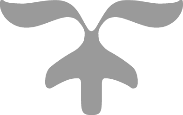 INTRODUCCIÓNBIENVENIDA DEL PRESIDENTE MUNICIPALCULTURA GUBERNAMENTAL NORMATIVIDAD APLICABLEOBJETIVOS DE LA DIRECCIÓNGUIAS OPERATIVASPROCEDIMIENTO PARA EL CONTROL DE DOCUMENTOSPROCEDIMIENTOS PARA LA MEJORA DEL DESEMPEÑO INSTITUCIONALMÉTODO DE CONFORMACIÓN DEL MANUAL ORGANIZACIONALIntroducción2Bienvenida de Presidente3Cultura Gubernamental4Normatividad Aplicable7Objetivos de la Dirección8Guías Operativas por Área:Jefe del Departamento de Control Presupuestal.Coordinador de Control Presupuestal.Recepcionista.Auxiliar de Control Presupuestal I.Auxiliar de Control Presupuestal II.Auxiliar de Control Presupuestal III. Auxiliar de Control Presupuestal IV.Auxiliar de Control Presupuestal V.Auxiliar de Control Presupuestal VI.9Procedimiento para el Control de documentos117Modelo de Mejora del desempeño Institucional del MunicipioProcedimiento de Selección de Personal.Procedimiento de Inducción del personal.Procedimiento de capacitación.Procedimiento de rendición de cuentas interno.118Método de Conformación del Manual OrganizacionalHoja de Control de Cambios121122El propósito del presente Manual tiene como fin ser un Instrumento que ayude a guiar, orientar y enfocar todos los esfuerzos de los servidores públicos en el cumplimiento de las funciones alineadas a los objetivos específicos de su puesto de trabajo asignado y a los objetivos de la Dirección a la cual pertenecen, de la misma manera, esta creado para mejorar la comunicación y transmitir información, respecto a la organización, y funcionamiento de cada Dependencia o Institución del H. Ayuntamiento de Mazatlán.Es del interés de la presente Administración Pública, encabezada por el Ing. Carlos Eduardo Felton González, ser eficiente en el desempeño diario de cada Servidor Público que colabora en el Municipio, es por ello, que el Manual Organizacional de cada Dirección fue creado para: Precisar las funciones encomendadas a la Dependencia, para evitar duplicidad de funciones, detectar omisiones y deslindar responsabilidades. Colaborar en la ejecución correcta de las actividades encomendadas al personal y proporcionar la uniformidad. Permitir el ahorro de tiempo y esfuerzos en la ejecución de las funciones, evitando la repetición de instrucciones y directrices. Proporcionar información básica para la planeación e instrumentar medidas de modernización administrativa. Servir como medio de integración al personal de nuevo ingreso, facilitando su incorporación e inducción a las distintas áreas. Ser un instrumento útil de orientación e información sobre las funciones o atribuciones asignadas a las unidades responsables. A partir de este momento eres un elemento importante de presente Administración Pública del H. Ayuntamiento de Mazatlán Sinaloa.Como colaborador, tus cualidades y aptitudes, han permitido considerarte para ingresar a nuestro equipo de trabajo y creemos que tu aporte va a ser fundamental para el logro de los objetivos de tu área de trabajo. Aquí encontrarás compañeros de trabajo cordiales, y un ambiente de trabajo adecuado, donde estoy seguro se te facilitará tener un excelente desempeño.Te felicitamos y nos complace tenerte con nosotros y esperamos que adoptes los valores de nuestra cultura: responsabilidad, disciplina y servicio de excelencia para el bien del país, del estado, de la sociedad y de tu familia. Así mismo, te exhortamos a vivir dichos valores y formes parte activa de este grupo humano que está trabajando para mejorar tu comunidad y ofrecer un excelente servicio a la ciudadanía.Al pertenecer a nuestro equipo de trabajo, has contraído una serie de deberes y responsabilidades que son necesarios cumplir y respetar, es por eso, es de mi gusto presentarte el presente Manual Organizacional de tu Dirección.Aquí encontraras una Guía Operativa que te ayudará a la adopción de tu puesto, ayudándote a enfocar constantemente el objetivo de tus actividades, de la misma manera, te muestra la metodología y parámetros de medición para el desarrollo de tus funciones de manera efectiva y la correspondiente rendición de cuentas hacia tu Jefe Inmediato.Quienes conformamos ésta Administración, entendemos perfectamente que nuestra sociedad y nuestro país esperan lo mejor de todos nosotros, de nuestros resultados y servicios, por lo tanto te invito a aprovechar tus habilidades y conocimientos para mejorar nuestro Mazatlán.De nuevo te doy la bienvenida a éste tu nuevo Equipo de trabajo, deseándote mucho éxito.¡Bienvenido!Ing. Carlos Eduardo Felton GonzálezPresidente del Municipio de Mazatlán, SinaloaMisiónAdministrar de manera eficiente y transparente los recursos del municipio que permita la ejecución de obras y servicios óptimos mediante la integración de esfuerzos entre sociedad y gobierno. VisiónSer un municipio con alto espíritu de servicio, que se acerque a la gente para atender sus necesidades con la prestación y la buena calidad y la buena gestión y administración de los recursos necesarios para implementar acciones que mejoren la calidad de vida de la población en el presente y generen oportunidades para el desarrollo del municipio a futuro.Código de Ética y ConductaPara fortalecer un Modelo de Gobierno que opere y sea eficiente se requiere de una Administración Pública ordenada, honesta y transparente; en este sentido, el Ingeniero Carlos Eduardo Felton González, C. Presidente Municipal de Mazatlán, ha planteado y exhortado a los servidores públicos del Municipio para que se comprometan a cumplir, en el periodo 2014-2016 “Construyendo Futuro”, el Código de Ética y Conducta, a fin de que con sus acciones se incrementen los estándares de calidad de la gestión municipal. El Código tiene como objetivos específicos: Llevar a cabo acciones permanentes para identificar y delimitar las conductas que en situaciones específicas deberán observar los servidores públicos en el desempeño de sus cargos o comisiones.Lograr que los servidores públicos conozcan, entiendan y vivan los valores y principios que dispone este código. Orientar a los servidores públicos en los asuntos relacionados con la emisión, aplicación y cumplimiento del Código, particularmente en caso de dilemas éticos. Este código es de observancia general y obligatoria tiene como objeto enunciar y dar a conocer, los valores y principios de carácter ético, además de orientar la actuación de los servidores públicos del H. Ayuntamiento de Mazatlán, en el desempeño de sus empleos, cargos o comisiones, ante las situaciones concretas que se le presenten, y que deriven de las funciones y actividades propias de la institución. Es responsabilidad de los sujetos de este código, ajustarse en el desempeño de sus actividades a los valores y principios previstas en este, independientemente de las obligaciones específicas que les correspondan conforme al ejercicio de sus funciones. Todo servidor público del H. Ayuntamiento de Mazatlán está obligado a conocer el Código de Ética y Conducta, a fin de aplicarlo en el ámbito de sus competencias, conforme a los valores, principios y conductas estipuladas en éste. Los valores y principios descritos en el presente código serán asumidos y cumplidos de manera consciente y responsable por todos los servidores públicos de la Administración Pública Municipal, con el propósito de consolidarlos en una cultura gubernamental. Todo servidor público, deberá observar los siguientes valores: Bien Común.- Todas las decisiones y acciones del servidor público deben estar dirigidas a la satisfacción de las necesidades e intereses de la sociedad por encima de sus intereses particulares.Entorno Cultural y Ecológico.- El servidor público debe realizar sus actividades evitando la afectación de nuestro patrimonio cultural y del ecosistema donde vive, asumiendo una férrea voluntad de respeto, defensa y preservación de la cultura y del medio ambiente de nuestro país, que se refleja en sus decisiones y actos. Generosidad.- El Servidor público deberá conducirse con una actitud sensible, solidaria de respeto y apoyo a los ciudadanos. Igualdad.- El servidor público debe prestar los servicios que se le han encomendado, a todos los miembros de la sociedad que tengan derecho a recibirlos, sin importar su origen étnico o nacional, el género, la edad, las discapacidades, la condición social, las condiciones de salud, la religión, las opiniones, las preferencias sexuales, el estado civil, preferencia política o cualquier otra que atente contra la dignidad humana. Integridad.- Todo servidor público debe actuar con honestidad atendiendo siempre a la verdad Justicia.- El servidor público debe conducirse invariablemente con apego a las normas jurídicas inherentes a la función que desempeña. Respetar el Estado de Derecho es una responsabilidad que, debe asumir y cumplir. Liderazgo.- El servidor público debe trabajar para convertirse en un decidido promotor de valores y principios en la sociedad y en la institución pública, partiendo del ejemplo personal, ya que a través de su actitud, actuación y desempeño se construye la confianza de los ciudadanos a las instituciones. Respeto.- Todo servidor público debe dar a las personas un trato digno, cortés, cordial y tolerante. Además, está obligado a reconocer y considerar en todo momento los derechos, libertades y cualidades inherentes a la condición humana. Responsabilidad.- El servidor público debe realizar las funciones encomendadas, cumpliendo con las metas y objetivos del H. Ayuntamiento de Mazatlán, a fin de alcanzar con eficiencia y eficacia los resultados esperados, mejorando su desempeño y la atención al ciudadano, asumiendo así las consecuencias de sus actos y decisiones.Subsidiariedad.- El servidor público debe resolver los temas que le sean propios y estar atento para participar en la solución de los problemas en las áreas de sus compañeros, trabajando en equipo para fomentar un gobierno eficaz en la consecución de resultados para el bienestar de Mazatlán. Solidaridad.- Como servidor público debe integrarse plenamente en la comunidad en la que vive y a la cual representa, uniendo sus esfuerzos a los de sus compañeros del gobierno municipal, para servir a los demás en los momentos difíciles y de la vida diaria. Todo servidor público, deberá observar los siguientes principios en el desempeño de sus funciones: Conflicto de Interés y Uso del Cargo Público.- El servidor público se abstendrá de participar en acciones y situaciones que lo beneficien en lo personal o a familiares de manera directa o indirecta.Eficiencia.- El servidor público debe ejercitar la función pública en forma congruente a los fines y propósitos establecidos por el empleo, cargo o comisión de que se trate. Honradez- Como servidor público en el ejercicio de sus funciones, debe utilizar los recursos públicos tanto humanos como materiales, técnicos y financieros, que se le encomiendan o responsabilicen, con el mayor cuidado y esmero, dedicándolos exclusivamente al fin para el que se encuentran efectos. Imparcialidad.- El servidor público no debe desvirtuar el ejercicio de la función pública para beneficiar intereses personales, familiares o de negocios. Lealtad.- El servidor público debe guardar la Constitución Política de los Estados Unidos Mexicanos, la Constitución Política del Estado de Sinaloa, las instituciones y el orden jurídico del país, asimismo, entregarse a la institución, preservando y protegiendo los intereses públicos. Legalidad.- Como servidor público su actuación debe ajustarse a lo expresamente establecido en la Ley.  Transparencia.- El servidor público debe permitir y garantizar el acceso a la información gubernamental, sin más límite que el que imponga el interés público y los derechos de privacidad de los particulares establecidos por la ley. Hacer un uso responsable y claro de los recursos públicos, eliminando cualquier discrecionalidad indebida en su aplicación. Rendición de Cuentas.- El servidor debe asumir plenamente ante la sociedad, la responsabilidad de desempeñar sus funciones en forma adecuada y sujetarse a la evaluación de la propia sociedad. Realizar sus funciones con eficacia y calidad así como contar permanentemente con la disposición para desarrollar procesos de mejora continua, de modernización y de optimización de recursos públicos.La Tesorería Municipal se encarga de elaborar el presupuesto anual municipal, de acuerdo a los ingresos estimados. Está al pendiente de que el conjunto de las dependencias que conforman el Municipio, mantengan el equilibrio entre el gasto real y el presupuestado para evitar que al final del ejercicio fiscal se presenten déficits o desviaciones imposibles de corregir. De la misma forma, mantiene un contacto permanente con los contribuyentes para alentarlos a cumplir puntualmente con sus obligaciones tributarias con el Municipio y es la responsable del adecuado registro contable de las operaciones que se llevan a cabo.La Tesorería Municipal, cuenta con un marco jurídico basado en:Reglamento de la Administración Pública del Municipio de Mazatlán.Reglamento de Bando de Policía y Buen Gobierno del Estado de Sinaloa.Ley de Presupuesto, Contabilidad y Gasto Público del Estado de Sinaloa.Ley de Acceso a la información Pública del Estado de Sinaloa.Ley de Responsabilidades Administrativas de los Servidores Públicos del Estado de SinaloaLey de Gobierno Municipal del Estado de Sinaloa.Ley Federal de Trabajo.Constitución Política del Estado de Sinaloa.Constitución Política de los Estados Unidos Mexicanos.Código Civil del Estado de Sinaloa.MISIÓNElaboración anual de la propuesta de Ley de Ingresos y del Presupuesto de Egresos y la vigilancia en el manejo adecuado de los mismos, observando los criterios de Racionalidad, Austeridad y Disciplina Financiera que deben cumplir las diferentes dependencias que conforman el Municipio. VISIÓNA través de la estricta vigilancia en el adecuado uso de los Fondos Públicos y de manejar la información en un marco de transparencia, lograr que la ciudadanía confíe en el manejo con que sus autoridades municipales operan dichos recursos.OBJETIVOSImpulsar un Sistema de Gobierno que mantenga cercanía y confianza con la sociedad por la aplicación transparente y eficiente de los recursos públicos para generar el mayor beneficio a la sociedad, reduciendo costos de operación y modernizando los procesos administrativos. GUIA OPERATIVAGUIA OPERATIVATesorería MunicipalTesorería MunicipalJEFE DEL DEPARTAMENTO DE CONTROL PRESUPUESTAL JEFE DEL DEPARTAMENTO DE CONTROL PRESUPUESTAL ObjetivoObjetivoMantener al día los asuntos económicos relacionados con las finanzas del Ayuntamiento, llevando las estadísticas y cuadros comparativos de los ingresos y egresos, a fin de prever los arbitrios y regular los gastos, a su vez tiene como objetivo formular oportunamente los proyectos de presupuesto de ingresos y egresos del Ayuntamiento, para cada una de las Dependencias o Instituciones del Municipio. Mantener al día los asuntos económicos relacionados con las finanzas del Ayuntamiento, llevando las estadísticas y cuadros comparativos de los ingresos y egresos, a fin de prever los arbitrios y regular los gastos, a su vez tiene como objetivo formular oportunamente los proyectos de presupuesto de ingresos y egresos del Ayuntamiento, para cada una de las Dependencias o Instituciones del Municipio. Conocimientos y HabilidadesConocimientos y HabilidadesManejo de Personal y LiderazgoLeyes y Reglamentos de la Administración PublicaCapacidad verbal y Facilidad de palabraElaboración y control de presupuestos Excelente ortografía y redacciónManejo del Sistema software SADMUN, ISERIESToma de DecisionesManejo de Equipo de Cómputo y Paquetería OfficeManejo de Personal y LiderazgoPlan Municipal de DesarrolloHerramientas y equipoHerramientas y equipoComputadora / ImpresoraInternet Teléfono / ConmutadorAgenda de TrabajoCopiadora / EscánerSistema software SADMUN, ISERIESPuestos a su cargoCoordinador de Control Presupuestal.Recepcionista.Auxiliar Administrativo I.Auxiliar Administrativo II.Auxiliar Administrativo III. Auxiliar Administrativo IV.Auxiliar Administrativo V.Auxiliar Administrativo VI.Puestos a su cargoCoordinador de Control Presupuestal.Recepcionista.Auxiliar Administrativo I.Auxiliar Administrativo II.Auxiliar Administrativo III. Auxiliar Administrativo IV.Auxiliar Administrativo V.Auxiliar Administrativo VI.Jefe InmediatoTesoreroJefe InmediatoTesoreroDepartamento del Jefe InmediatoDepartamento del Jefe InmediatoTesorería MunicipalTesorería MunicipalResponsable de actualización de esta guíaResponsable de actualización de esta guíaDirección de Recursos Humanos del H. Ayuntamiento de MazatlánDirección de Recursos Humanos del H. Ayuntamiento de MazatlánFUNCION 1. REVISIÓN DE PRESUPUESTOS OPERATIVOS ANUALESFUNCION 1. REVISIÓN DE PRESUPUESTOS OPERATIVOS ANUALESFUNCION 1. REVISIÓN DE PRESUPUESTOS OPERATIVOS ANUALESFUNCION 1. REVISIÓN DE PRESUPUESTOS OPERATIVOS ANUALESRevisar y firmar los oficios dirigidos a las Dependencias e Instituciones del Municipio donde se solicita su participación para la generación del Presupuesto Operativo Anual, haciendo uso de los formatos pre-establecidos. Evaluar cada solicitud de los programas de trabajo, aclarando cualquier duda operativa, administrativa o financiera del proyecto presentado.Verificar que el Director de la Dependencia y el Auxiliar de Control Presupuestal hayan considerado el presupuesto utilizado del año anterior, las causas de los gastos extraordinarios y los ingresos recaudados del año anterior (en caso de que aplique).Revisar que los presupuestos recibidos contengan la nómina desglosada, calendario del presupuesto y los insumos generales para la operatividad de las actividades de trabajo, así como una calendarización de los egresos e ingresos mensuales con los respectivos importes según las características de cada apartado o rublo.Verificar que el Director de la Dependencia y el Auxiliar de Control Presupuestal hayan confirmado la relación de los fondos asegurados a recibir, así como la relación del ingreso por recaudar (según aplique). Revisar el monto económico por concepto de egreso e ingreso de cada partida, resultados individuales por partida y resultados totales. En el caso de paramunicipales, verificar que los programas de trabajo estén apegados a la ley de Ingresos.Enviar a Tesorero las propuestas de los programas de trabajo y su respectivo presupuesto requerido, realizar las modificaciones correspondientes y entregar los Presupuestos Finales a Tesorero y al Director de la Dependencia.Una vez autorizado el Presupuesto por Tesorería, conformar el Presupuesto Operativo Anual y verificar se obtenga la firma del Director correspondiente en los formatos pre-establecidos del POA.Verificar que se guarde en el Sistema SADMUN cada presupuesto elaborado, de la misma manera, confirmar que los Presupuestos Operativos Anuales elaborados se envíen oportunamente a la Auditoria Superior del Estado confirmando de recibido.PRODUCTIVIDADRevisar y firmar los oficios dirigidos a las Dependencias e Instituciones del Municipio donde se solicita su participación para la generación del Presupuesto Operativo Anual, haciendo uso de los formatos pre-establecidos. Evaluar cada solicitud de los programas de trabajo, aclarando cualquier duda operativa, administrativa o financiera del proyecto presentado.Verificar que el Director de la Dependencia y el Auxiliar de Control Presupuestal hayan considerado el presupuesto utilizado del año anterior, las causas de los gastos extraordinarios y los ingresos recaudados del año anterior (en caso de que aplique).Revisar que los presupuestos recibidos contengan la nómina desglosada, calendario del presupuesto y los insumos generales para la operatividad de las actividades de trabajo, así como una calendarización de los egresos e ingresos mensuales con los respectivos importes según las características de cada apartado o rublo.Verificar que el Director de la Dependencia y el Auxiliar de Control Presupuestal hayan confirmado la relación de los fondos asegurados a recibir, así como la relación del ingreso por recaudar (según aplique). Revisar el monto económico por concepto de egreso e ingreso de cada partida, resultados individuales por partida y resultados totales. En el caso de paramunicipales, verificar que los programas de trabajo estén apegados a la ley de Ingresos.Enviar a Tesorero las propuestas de los programas de trabajo y su respectivo presupuesto requerido, realizar las modificaciones correspondientes y entregar los Presupuestos Finales a Tesorero y al Director de la Dependencia.Una vez autorizado el Presupuesto por Tesorería, conformar el Presupuesto Operativo Anual y verificar se obtenga la firma del Director correspondiente en los formatos pre-establecidos del POA.Verificar que se guarde en el Sistema SADMUN cada presupuesto elaborado, de la misma manera, confirmar que los Presupuestos Operativos Anuales elaborados se envíen oportunamente a la Auditoria Superior del Estado confirmando de recibido.PRODUCTIVIDADRevisar y firmar los oficios dirigidos a las Dependencias e Instituciones del Municipio donde se solicita su participación para la generación del Presupuesto Operativo Anual, haciendo uso de los formatos pre-establecidos. Evaluar cada solicitud de los programas de trabajo, aclarando cualquier duda operativa, administrativa o financiera del proyecto presentado.Verificar que el Director de la Dependencia y el Auxiliar de Control Presupuestal hayan considerado el presupuesto utilizado del año anterior, las causas de los gastos extraordinarios y los ingresos recaudados del año anterior (en caso de que aplique).Revisar que los presupuestos recibidos contengan la nómina desglosada, calendario del presupuesto y los insumos generales para la operatividad de las actividades de trabajo, así como una calendarización de los egresos e ingresos mensuales con los respectivos importes según las características de cada apartado o rublo.Verificar que el Director de la Dependencia y el Auxiliar de Control Presupuestal hayan confirmado la relación de los fondos asegurados a recibir, así como la relación del ingreso por recaudar (según aplique). Revisar el monto económico por concepto de egreso e ingreso de cada partida, resultados individuales por partida y resultados totales. En el caso de paramunicipales, verificar que los programas de trabajo estén apegados a la ley de Ingresos.Enviar a Tesorero las propuestas de los programas de trabajo y su respectivo presupuesto requerido, realizar las modificaciones correspondientes y entregar los Presupuestos Finales a Tesorero y al Director de la Dependencia.Una vez autorizado el Presupuesto por Tesorería, conformar el Presupuesto Operativo Anual y verificar se obtenga la firma del Director correspondiente en los formatos pre-establecidos del POA.Verificar que se guarde en el Sistema SADMUN cada presupuesto elaborado, de la misma manera, confirmar que los Presupuestos Operativos Anuales elaborados se envíen oportunamente a la Auditoria Superior del Estado confirmando de recibido.PRODUCTIVIDADRevisar y firmar los oficios dirigidos a las Dependencias e Instituciones del Municipio donde se solicita su participación para la generación del Presupuesto Operativo Anual, haciendo uso de los formatos pre-establecidos. Evaluar cada solicitud de los programas de trabajo, aclarando cualquier duda operativa, administrativa o financiera del proyecto presentado.Verificar que el Director de la Dependencia y el Auxiliar de Control Presupuestal hayan considerado el presupuesto utilizado del año anterior, las causas de los gastos extraordinarios y los ingresos recaudados del año anterior (en caso de que aplique).Revisar que los presupuestos recibidos contengan la nómina desglosada, calendario del presupuesto y los insumos generales para la operatividad de las actividades de trabajo, así como una calendarización de los egresos e ingresos mensuales con los respectivos importes según las características de cada apartado o rublo.Verificar que el Director de la Dependencia y el Auxiliar de Control Presupuestal hayan confirmado la relación de los fondos asegurados a recibir, así como la relación del ingreso por recaudar (según aplique). Revisar el monto económico por concepto de egreso e ingreso de cada partida, resultados individuales por partida y resultados totales. En el caso de paramunicipales, verificar que los programas de trabajo estén apegados a la ley de Ingresos.Enviar a Tesorero las propuestas de los programas de trabajo y su respectivo presupuesto requerido, realizar las modificaciones correspondientes y entregar los Presupuestos Finales a Tesorero y al Director de la Dependencia.Una vez autorizado el Presupuesto por Tesorería, conformar el Presupuesto Operativo Anual y verificar se obtenga la firma del Director correspondiente en los formatos pre-establecidos del POA.Verificar que se guarde en el Sistema SADMUN cada presupuesto elaborado, de la misma manera, confirmar que los Presupuestos Operativos Anuales elaborados se envíen oportunamente a la Auditoria Superior del Estado confirmando de recibido.PRODUCTIVIDADPeriódicamente es necesario aplicar una evaluación individual  cada empleado para medir el Índice de Productividad Individual (iPi), de acuerdo a: Periódicamente es necesario aplicar una evaluación individual  cada empleado para medir el Índice de Productividad Individual (iPi), de acuerdo a: Periódicamente es necesario aplicar una evaluación individual  cada empleado para medir el Índice de Productividad Individual (iPi), de acuerdo a: Periódicamente es necesario aplicar una evaluación individual  cada empleado para medir el Índice de Productividad Individual (iPi), de acuerdo a: Indicadores de Desempeño individual del Puesto:Indicadores de Desempeño individual del Puesto:Indicadores de Desempeño individual del Puesto:Indicadores de Desempeño individual del Puesto:NOMBRE DEL INDICADORUNIDADESFRECUENCIAFORMULAElaboración de Presupuestos Operativos Anuales%AnualPOA realizados / Dependencias asignadasDocumentación Obligatoria:Documentación Obligatoria:Documentación Obligatoria:Documentación Obligatoria:REPORTEFECHA LIMITE DE ENTREGA                             FECHA LIMITE DE ENTREGA                             DESTINO                                                                    Presupuesto Operativo AnualAnualAnualTesorería,  Dependencias asignadasFUNCION 2. REVISAR LA SOLVENCIA DE REQUISICIONES Y REPOSICIONES DE GASTOSFUNCION 2. REVISAR LA SOLVENCIA DE REQUISICIONES Y REPOSICIONES DE GASTOSFUNCION 2. REVISAR LA SOLVENCIA DE REQUISICIONES Y REPOSICIONES DE GASTOSFUNCION 2. REVISAR LA SOLVENCIA DE REQUISICIONES Y REPOSICIONES DE GASTOSRecibir por parte del Auxiliar de Control Presupuestal el informe de las requisiciones y cotizaciones del departamento de Proveeduría que cuentan con solvencia presupuestal y las que no cuentan con solvencia presupuestal. Recibir por parte del Auxiliar de Control Presupuestal el informe de las solicitudes de reposiciones de gastos (cajas chicas y viáticos) que cuentan con presupuesto para su reposición. Aclarar cualquier duda con el Auxiliar de Control Presupuestal, Departamento de Proveeduría o Director de la Dependencia involucrada en caso de ser necesario.PRODUCTIVIDADRecibir por parte del Auxiliar de Control Presupuestal el informe de las requisiciones y cotizaciones del departamento de Proveeduría que cuentan con solvencia presupuestal y las que no cuentan con solvencia presupuestal. Recibir por parte del Auxiliar de Control Presupuestal el informe de las solicitudes de reposiciones de gastos (cajas chicas y viáticos) que cuentan con presupuesto para su reposición. Aclarar cualquier duda con el Auxiliar de Control Presupuestal, Departamento de Proveeduría o Director de la Dependencia involucrada en caso de ser necesario.PRODUCTIVIDADRecibir por parte del Auxiliar de Control Presupuestal el informe de las requisiciones y cotizaciones del departamento de Proveeduría que cuentan con solvencia presupuestal y las que no cuentan con solvencia presupuestal. Recibir por parte del Auxiliar de Control Presupuestal el informe de las solicitudes de reposiciones de gastos (cajas chicas y viáticos) que cuentan con presupuesto para su reposición. Aclarar cualquier duda con el Auxiliar de Control Presupuestal, Departamento de Proveeduría o Director de la Dependencia involucrada en caso de ser necesario.PRODUCTIVIDADRecibir por parte del Auxiliar de Control Presupuestal el informe de las requisiciones y cotizaciones del departamento de Proveeduría que cuentan con solvencia presupuestal y las que no cuentan con solvencia presupuestal. Recibir por parte del Auxiliar de Control Presupuestal el informe de las solicitudes de reposiciones de gastos (cajas chicas y viáticos) que cuentan con presupuesto para su reposición. Aclarar cualquier duda con el Auxiliar de Control Presupuestal, Departamento de Proveeduría o Director de la Dependencia involucrada en caso de ser necesario.PRODUCTIVIDADPeriódicamente es necesario aplicar una evaluación individual  cada empleado para medir el Índice de Productividad Individual (iPi), de acuerdo a: Periódicamente es necesario aplicar una evaluación individual  cada empleado para medir el Índice de Productividad Individual (iPi), de acuerdo a: Periódicamente es necesario aplicar una evaluación individual  cada empleado para medir el Índice de Productividad Individual (iPi), de acuerdo a: Periódicamente es necesario aplicar una evaluación individual  cada empleado para medir el Índice de Productividad Individual (iPi), de acuerdo a: Indicadores de Desempeño individual del Puesto:Indicadores de Desempeño individual del Puesto:Indicadores de Desempeño individual del Puesto:Indicadores de Desempeño individual del Puesto:NOMBRE DEL INDICADORUNIDADESFRECUENCIAFORMULARequisiciones y Reposiciones con solvencia presupuestal%Según demandaRequisiciones y reposiciones aprobadas / Solicitudes recibidasDocumentación Obligatoria:Documentación Obligatoria:Documentación Obligatoria:Documentación Obligatoria:REPORTEFECHA LIMITE DE ENTREGA                             FECHA LIMITE DE ENTREGA                             DESTINO                                                                    Informe de Requisiciones y Reposiciones  aprobadasSegún demandaSegún demandaUso y control internoFUNCION 3. REVISIÓN DE SOLICITUDES DE RE-CLASIFICACIONES CONTABLESFUNCION 3. REVISIÓN DE SOLICITUDES DE RE-CLASIFICACIONES CONTABLESFUNCION 3. REVISIÓN DE SOLICITUDES DE RE-CLASIFICACIONES CONTABLESFUNCION 3. REVISIÓN DE SOLICITUDES DE RE-CLASIFICACIONES CONTABLESFUNCION 3. REVISIÓN DE SOLICITUDES DE RE-CLASIFICACIONES CONTABLESFUNCION 3. REVISIÓN DE SOLICITUDES DE RE-CLASIFICACIONES CONTABLESRevisar y firmar el oficio de solicitud de re-clasificación al departamento de Contabilidad para su corrección.Revisar el informe del total de re-clasificaciones generadas en el día y en la semana.Participar en el análisis semanal de las aplicaciones presupuestales para detectar errores de afectación de clasificadores.Asesorar al Auxiliar de Control Presupuestal para evitar errores en la aplicación de clasificadores.PRODUCTIVIDADRevisar y firmar el oficio de solicitud de re-clasificación al departamento de Contabilidad para su corrección.Revisar el informe del total de re-clasificaciones generadas en el día y en la semana.Participar en el análisis semanal de las aplicaciones presupuestales para detectar errores de afectación de clasificadores.Asesorar al Auxiliar de Control Presupuestal para evitar errores en la aplicación de clasificadores.PRODUCTIVIDADRevisar y firmar el oficio de solicitud de re-clasificación al departamento de Contabilidad para su corrección.Revisar el informe del total de re-clasificaciones generadas en el día y en la semana.Participar en el análisis semanal de las aplicaciones presupuestales para detectar errores de afectación de clasificadores.Asesorar al Auxiliar de Control Presupuestal para evitar errores en la aplicación de clasificadores.PRODUCTIVIDADRevisar y firmar el oficio de solicitud de re-clasificación al departamento de Contabilidad para su corrección.Revisar el informe del total de re-clasificaciones generadas en el día y en la semana.Participar en el análisis semanal de las aplicaciones presupuestales para detectar errores de afectación de clasificadores.Asesorar al Auxiliar de Control Presupuestal para evitar errores en la aplicación de clasificadores.PRODUCTIVIDADRevisar y firmar el oficio de solicitud de re-clasificación al departamento de Contabilidad para su corrección.Revisar el informe del total de re-clasificaciones generadas en el día y en la semana.Participar en el análisis semanal de las aplicaciones presupuestales para detectar errores de afectación de clasificadores.Asesorar al Auxiliar de Control Presupuestal para evitar errores en la aplicación de clasificadores.PRODUCTIVIDADRevisar y firmar el oficio de solicitud de re-clasificación al departamento de Contabilidad para su corrección.Revisar el informe del total de re-clasificaciones generadas en el día y en la semana.Participar en el análisis semanal de las aplicaciones presupuestales para detectar errores de afectación de clasificadores.Asesorar al Auxiliar de Control Presupuestal para evitar errores en la aplicación de clasificadores.PRODUCTIVIDADPeriódicamente es necesario aplicar una evaluación individual  cada empleado para medir el Índice de Productividad Individual (iPi), de acuerdo a: Periódicamente es necesario aplicar una evaluación individual  cada empleado para medir el Índice de Productividad Individual (iPi), de acuerdo a: Periódicamente es necesario aplicar una evaluación individual  cada empleado para medir el Índice de Productividad Individual (iPi), de acuerdo a: Periódicamente es necesario aplicar una evaluación individual  cada empleado para medir el Índice de Productividad Individual (iPi), de acuerdo a: Periódicamente es necesario aplicar una evaluación individual  cada empleado para medir el Índice de Productividad Individual (iPi), de acuerdo a: Periódicamente es necesario aplicar una evaluación individual  cada empleado para medir el Índice de Productividad Individual (iPi), de acuerdo a: Indicadores de Desempeño individual del Puesto:Indicadores de Desempeño individual del Puesto:Indicadores de Desempeño individual del Puesto:Indicadores de Desempeño individual del Puesto:Indicadores de Desempeño individual del Puesto:Indicadores de Desempeño individual del Puesto:NOMBRE DEL INDICADORNOMBRE DEL INDICADORUNIDADESFRECUENCIAFRECUENCIAFORMULARe-clasificaciones generadasRe-clasificaciones generadasNumero enteroTrimestralTrimestralTotal de re-clasificaciones contables realizadasDocumentación Obligatoria:Documentación Obligatoria:Documentación Obligatoria:Documentación Obligatoria:Documentación Obligatoria:Documentación Obligatoria:REPORTEREPORTEFECHA LIMITE DE ENTREGA                             FECHA LIMITE DE ENTREGA                             FECHA LIMITE DE ENTREGA                             DESTINO                                                                    Oficios de solicitud de re-clasificacionesInforme estadístico de re-clasificaciones generadasTrimestralTrimestralTrimestralTrimestralTrimestralTrimestralContabilidadUso y control InternoContabilidadUso y control InternoFUNCION 4. ELABORACIÓN DE LIBRO PRESUPUESTALFUNCION 4. ELABORACIÓN DE LIBRO PRESUPUESTALFUNCION 4. ELABORACIÓN DE LIBRO PRESUPUESTALFUNCION 4. ELABORACIÓN DE LIBRO PRESUPUESTALRevisar los Reportes Presupuestales de cada uno de los Auxiliares de Control Presupuestal, derivados de las Dependencias e Instituciones asignadas.Analizar por cada una de las Dependencias del Municipio: Todos los COG´S generados a la fecha de corte de la entrega.Desfases y ahorros ejercidos por cada rublo (en caso de haber).Total de recaudaciones (según aplique).Comparativos de Ingreso vs Egreso.Aclarar cualquier duda con los Auxiliares de Control Presupuestal, solicitar ajustes en caso de ser necesario.Una vez terminado, verificar que se consolidar todos los Reportes realizados por las demás Auxiliares en un archivo llamado “Libro Presupuestal”.Imprimir y entregar el Libro Presupuestal a Tesorería, recabado acuse de entrega-recepción correspondiente.PRODUCTIVIDADRevisar los Reportes Presupuestales de cada uno de los Auxiliares de Control Presupuestal, derivados de las Dependencias e Instituciones asignadas.Analizar por cada una de las Dependencias del Municipio: Todos los COG´S generados a la fecha de corte de la entrega.Desfases y ahorros ejercidos por cada rublo (en caso de haber).Total de recaudaciones (según aplique).Comparativos de Ingreso vs Egreso.Aclarar cualquier duda con los Auxiliares de Control Presupuestal, solicitar ajustes en caso de ser necesario.Una vez terminado, verificar que se consolidar todos los Reportes realizados por las demás Auxiliares en un archivo llamado “Libro Presupuestal”.Imprimir y entregar el Libro Presupuestal a Tesorería, recabado acuse de entrega-recepción correspondiente.PRODUCTIVIDADRevisar los Reportes Presupuestales de cada uno de los Auxiliares de Control Presupuestal, derivados de las Dependencias e Instituciones asignadas.Analizar por cada una de las Dependencias del Municipio: Todos los COG´S generados a la fecha de corte de la entrega.Desfases y ahorros ejercidos por cada rublo (en caso de haber).Total de recaudaciones (según aplique).Comparativos de Ingreso vs Egreso.Aclarar cualquier duda con los Auxiliares de Control Presupuestal, solicitar ajustes en caso de ser necesario.Una vez terminado, verificar que se consolidar todos los Reportes realizados por las demás Auxiliares en un archivo llamado “Libro Presupuestal”.Imprimir y entregar el Libro Presupuestal a Tesorería, recabado acuse de entrega-recepción correspondiente.PRODUCTIVIDADRevisar los Reportes Presupuestales de cada uno de los Auxiliares de Control Presupuestal, derivados de las Dependencias e Instituciones asignadas.Analizar por cada una de las Dependencias del Municipio: Todos los COG´S generados a la fecha de corte de la entrega.Desfases y ahorros ejercidos por cada rublo (en caso de haber).Total de recaudaciones (según aplique).Comparativos de Ingreso vs Egreso.Aclarar cualquier duda con los Auxiliares de Control Presupuestal, solicitar ajustes en caso de ser necesario.Una vez terminado, verificar que se consolidar todos los Reportes realizados por las demás Auxiliares en un archivo llamado “Libro Presupuestal”.Imprimir y entregar el Libro Presupuestal a Tesorería, recabado acuse de entrega-recepción correspondiente.PRODUCTIVIDADPeriódicamente es necesario aplicar una evaluación individual  cada empleado para medir el Índice de Productividad Individual (iPi), de acuerdo a: Periódicamente es necesario aplicar una evaluación individual  cada empleado para medir el Índice de Productividad Individual (iPi), de acuerdo a: Periódicamente es necesario aplicar una evaluación individual  cada empleado para medir el Índice de Productividad Individual (iPi), de acuerdo a: Periódicamente es necesario aplicar una evaluación individual  cada empleado para medir el Índice de Productividad Individual (iPi), de acuerdo a: Indicadores de Desempeño individual del Puesto:Indicadores de Desempeño individual del Puesto:Indicadores de Desempeño individual del Puesto:Indicadores de Desempeño individual del Puesto:NOMBRE DEL INDICADORUNIDADESFRECUENCIAFORMULAEntrega de Reportes%Según demandaReportes realizados / Dependencias del MunicipioDocumentación Obligatoria:Documentación Obligatoria:Documentación Obligatoria:Documentación Obligatoria:REPORTEFECHA LIMITE DE ENTREGA                             FECHA LIMITE DE ENTREGA                             DESTINO                                                                    Libro Presupuestal de la Dependencia AsignadaMensualMensualTesoreríaFUNCION 5. REVISIÓN DE REPORTES DE ANALISIS PRESUPUESTALES ESPECIALESFUNCION 5. REVISIÓN DE REPORTES DE ANALISIS PRESUPUESTALES ESPECIALESFUNCION 5. REVISIÓN DE REPORTES DE ANALISIS PRESUPUESTALES ESPECIALESFUNCION 5. REVISIÓN DE REPORTES DE ANALISIS PRESUPUESTALES ESPECIALESRevisar el Reporte mensual de gastos ejercidos al Director de FORTAMUN y solicitar al Auxiliar de Control Presupuestal el seguimiento a trámites especiales asignados a su puesto de trabajo (SUBSEMUN, Obras Públicas, Unidad de Adquisiciones).Analizar el estudio de los ingresos por concepto de impuestos desde el inicio de la administración a la fecha actual, tales como: impuestos, derechos, productos, aprovechamientos, participaciones, subsidios y otros apoyos, haciendo uso de comparaciones y graficas del comportamiento general del impuesto.Revisar y aprobar el pago de los arrendamientos de oficina que ocupan los trabajadores, verificando si es correcta la cantidad a pagar y el proyecto del arrendamiento. PRODUCTIVIDADRevisar el Reporte mensual de gastos ejercidos al Director de FORTAMUN y solicitar al Auxiliar de Control Presupuestal el seguimiento a trámites especiales asignados a su puesto de trabajo (SUBSEMUN, Obras Públicas, Unidad de Adquisiciones).Analizar el estudio de los ingresos por concepto de impuestos desde el inicio de la administración a la fecha actual, tales como: impuestos, derechos, productos, aprovechamientos, participaciones, subsidios y otros apoyos, haciendo uso de comparaciones y graficas del comportamiento general del impuesto.Revisar y aprobar el pago de los arrendamientos de oficina que ocupan los trabajadores, verificando si es correcta la cantidad a pagar y el proyecto del arrendamiento. PRODUCTIVIDADRevisar el Reporte mensual de gastos ejercidos al Director de FORTAMUN y solicitar al Auxiliar de Control Presupuestal el seguimiento a trámites especiales asignados a su puesto de trabajo (SUBSEMUN, Obras Públicas, Unidad de Adquisiciones).Analizar el estudio de los ingresos por concepto de impuestos desde el inicio de la administración a la fecha actual, tales como: impuestos, derechos, productos, aprovechamientos, participaciones, subsidios y otros apoyos, haciendo uso de comparaciones y graficas del comportamiento general del impuesto.Revisar y aprobar el pago de los arrendamientos de oficina que ocupan los trabajadores, verificando si es correcta la cantidad a pagar y el proyecto del arrendamiento. PRODUCTIVIDADRevisar el Reporte mensual de gastos ejercidos al Director de FORTAMUN y solicitar al Auxiliar de Control Presupuestal el seguimiento a trámites especiales asignados a su puesto de trabajo (SUBSEMUN, Obras Públicas, Unidad de Adquisiciones).Analizar el estudio de los ingresos por concepto de impuestos desde el inicio de la administración a la fecha actual, tales como: impuestos, derechos, productos, aprovechamientos, participaciones, subsidios y otros apoyos, haciendo uso de comparaciones y graficas del comportamiento general del impuesto.Revisar y aprobar el pago de los arrendamientos de oficina que ocupan los trabajadores, verificando si es correcta la cantidad a pagar y el proyecto del arrendamiento. PRODUCTIVIDADPeriódicamente es necesario aplicar una evaluación individual  cada empleado para medir el Índice de Productividad Individual (iPi), de acuerdo a: Periódicamente es necesario aplicar una evaluación individual  cada empleado para medir el Índice de Productividad Individual (iPi), de acuerdo a: Periódicamente es necesario aplicar una evaluación individual  cada empleado para medir el Índice de Productividad Individual (iPi), de acuerdo a: Periódicamente es necesario aplicar una evaluación individual  cada empleado para medir el Índice de Productividad Individual (iPi), de acuerdo a: Indicadores de Desempeño individual del Puesto:Indicadores de Desempeño individual del Puesto:Indicadores de Desempeño individual del Puesto:Indicadores de Desempeño individual del Puesto:NOMBRE DEL INDICADORUNIDADESFRECUENCIAFORMULAEntrega de Reportes%Según demandaReportes realizados / Reportes solicitadosDocumentación Obligatoria:Documentación Obligatoria:Documentación Obligatoria:Documentación Obligatoria:REPORTEFECHA LIMITE DE ENTREGA                             FECHA LIMITE DE ENTREGA                             DESTINO                                                                    Reporte de análisis de ingresosReporte de pagos por arrendamientosReporte mensual de gastos ejercidosSegún demandaSegún demandaMensualSegún demandaSegún demandaMensualAuxiliar de Control PresupuestalFORTAMUNFUNCION 6. REVISIÓN DE LA APLICACIÓN DEL FONDO FEDERAL Y MUNICIPALFUNCION 6. REVISIÓN DE LA APLICACIÓN DEL FONDO FEDERAL Y MUNICIPALFUNCION 6. REVISIÓN DE LA APLICACIÓN DEL FONDO FEDERAL Y MUNICIPALFUNCION 6. REVISIÓN DE LA APLICACIÓN DEL FONDO FEDERAL Y MUNICIPALRevisar el Reporte de Recursos y Fondos Federales de Obras Públicas, Desarrollo Económico, Bienestar y Desarrollo Social, analizando el monto ejercido y el monto comprometido a la fecha. Revisar cada contrato de Obras Publicas y de fondos federales para confirmar si se están cargando los gastos presupuestales de forma correcta; revisando que la factura sea la correcta, los montos, el número de contrato, la fecha y la descripción.Aprobar ampliaciones en el presupuesto de ingreso y en el presupuesto de egresos, cotejando el saldo por concepto de ingreso en los bancos del Fondo Federal correspondiente y los intereses que se generan.Revisar en cada Fondo Federal los intereses que va generando la cuenta, para aprobar la ampliación correspondiente en el presupuesto de ingreso y en el presupuesto de egresos.Aprobar la creación de proyectos de acuerdo a la separación de la aportación del Fondo Federal y del Fondo Municipal; revisando convenios asignados de la Unidad de Inversiones, Bienestar y Desarrollo Social, Obras Publicas y Desarrollo Económico.PRODUCTIVIDADRevisar el Reporte de Recursos y Fondos Federales de Obras Públicas, Desarrollo Económico, Bienestar y Desarrollo Social, analizando el monto ejercido y el monto comprometido a la fecha. Revisar cada contrato de Obras Publicas y de fondos federales para confirmar si se están cargando los gastos presupuestales de forma correcta; revisando que la factura sea la correcta, los montos, el número de contrato, la fecha y la descripción.Aprobar ampliaciones en el presupuesto de ingreso y en el presupuesto de egresos, cotejando el saldo por concepto de ingreso en los bancos del Fondo Federal correspondiente y los intereses que se generan.Revisar en cada Fondo Federal los intereses que va generando la cuenta, para aprobar la ampliación correspondiente en el presupuesto de ingreso y en el presupuesto de egresos.Aprobar la creación de proyectos de acuerdo a la separación de la aportación del Fondo Federal y del Fondo Municipal; revisando convenios asignados de la Unidad de Inversiones, Bienestar y Desarrollo Social, Obras Publicas y Desarrollo Económico.PRODUCTIVIDADRevisar el Reporte de Recursos y Fondos Federales de Obras Públicas, Desarrollo Económico, Bienestar y Desarrollo Social, analizando el monto ejercido y el monto comprometido a la fecha. Revisar cada contrato de Obras Publicas y de fondos federales para confirmar si se están cargando los gastos presupuestales de forma correcta; revisando que la factura sea la correcta, los montos, el número de contrato, la fecha y la descripción.Aprobar ampliaciones en el presupuesto de ingreso y en el presupuesto de egresos, cotejando el saldo por concepto de ingreso en los bancos del Fondo Federal correspondiente y los intereses que se generan.Revisar en cada Fondo Federal los intereses que va generando la cuenta, para aprobar la ampliación correspondiente en el presupuesto de ingreso y en el presupuesto de egresos.Aprobar la creación de proyectos de acuerdo a la separación de la aportación del Fondo Federal y del Fondo Municipal; revisando convenios asignados de la Unidad de Inversiones, Bienestar y Desarrollo Social, Obras Publicas y Desarrollo Económico.PRODUCTIVIDADRevisar el Reporte de Recursos y Fondos Federales de Obras Públicas, Desarrollo Económico, Bienestar y Desarrollo Social, analizando el monto ejercido y el monto comprometido a la fecha. Revisar cada contrato de Obras Publicas y de fondos federales para confirmar si se están cargando los gastos presupuestales de forma correcta; revisando que la factura sea la correcta, los montos, el número de contrato, la fecha y la descripción.Aprobar ampliaciones en el presupuesto de ingreso y en el presupuesto de egresos, cotejando el saldo por concepto de ingreso en los bancos del Fondo Federal correspondiente y los intereses que se generan.Revisar en cada Fondo Federal los intereses que va generando la cuenta, para aprobar la ampliación correspondiente en el presupuesto de ingreso y en el presupuesto de egresos.Aprobar la creación de proyectos de acuerdo a la separación de la aportación del Fondo Federal y del Fondo Municipal; revisando convenios asignados de la Unidad de Inversiones, Bienestar y Desarrollo Social, Obras Publicas y Desarrollo Económico.PRODUCTIVIDADPeriódicamente es necesario aplicar una evaluación individual  cada empleado para medir el Índice de Productividad Individual (iPi), de acuerdo a: Periódicamente es necesario aplicar una evaluación individual  cada empleado para medir el Índice de Productividad Individual (iPi), de acuerdo a: Periódicamente es necesario aplicar una evaluación individual  cada empleado para medir el Índice de Productividad Individual (iPi), de acuerdo a: Periódicamente es necesario aplicar una evaluación individual  cada empleado para medir el Índice de Productividad Individual (iPi), de acuerdo a: Indicadores de Desempeño individual del Puesto:Indicadores de Desempeño individual del Puesto:Indicadores de Desempeño individual del Puesto:Indicadores de Desempeño individual del Puesto:NOMBRE DEL INDICADORUNIDADESFRECUENCIAFORMULARevisión de presupuestos ejercidos%Según demandaRevisiones realizadas / Dependencias asignadasDocumentación Obligatoria:Documentación Obligatoria:Documentación Obligatoria:Documentación Obligatoria:REPORTEFECHA LIMITE DE ENTREGA                             FECHA LIMITE DE ENTREGA                             DESTINO                                                                    Ampliaciones presupuestales Según demandaSegún demandaAuxiliar de Control PresupuestalFUNCION 7. REVISIÓN DE LA ALTA DE ESTADOS FINANCIEROS EN PLATAFORMA WEBFUNCION 7. REVISIÓN DE LA ALTA DE ESTADOS FINANCIEROS EN PLATAFORMA WEBFUNCION 7. REVISIÓN DE LA ALTA DE ESTADOS FINANCIEROS EN PLATAFORMA WEBFUNCION 7. REVISIÓN DE LA ALTA DE ESTADOS FINANCIEROS EN PLATAFORMA WEBRevisar el Reporte Mensual de corte de los Estados Financieros y verificar que se suba el archivo de avance financiero del gasto del fondo FORTAMUN al portal aplicativo de Hacienda www.sistemas.hacienda.gob.mx;Verificar los resultados de los Indicadores de Avance Financiero y confirmar que se suban al portal de Hacienda www.sistemas.hacienda.gob.mx;PRODUCTIVIDADRevisar el Reporte Mensual de corte de los Estados Financieros y verificar que se suba el archivo de avance financiero del gasto del fondo FORTAMUN al portal aplicativo de Hacienda www.sistemas.hacienda.gob.mx;Verificar los resultados de los Indicadores de Avance Financiero y confirmar que se suban al portal de Hacienda www.sistemas.hacienda.gob.mx;PRODUCTIVIDADRevisar el Reporte Mensual de corte de los Estados Financieros y verificar que se suba el archivo de avance financiero del gasto del fondo FORTAMUN al portal aplicativo de Hacienda www.sistemas.hacienda.gob.mx;Verificar los resultados de los Indicadores de Avance Financiero y confirmar que se suban al portal de Hacienda www.sistemas.hacienda.gob.mx;PRODUCTIVIDADRevisar el Reporte Mensual de corte de los Estados Financieros y verificar que se suba el archivo de avance financiero del gasto del fondo FORTAMUN al portal aplicativo de Hacienda www.sistemas.hacienda.gob.mx;Verificar los resultados de los Indicadores de Avance Financiero y confirmar que se suban al portal de Hacienda www.sistemas.hacienda.gob.mx;PRODUCTIVIDADPeriódicamente es necesario aplicar una evaluación individual  cada empleado para medir el Índice de Productividad Individual (iPi), de acuerdo a: Periódicamente es necesario aplicar una evaluación individual  cada empleado para medir el Índice de Productividad Individual (iPi), de acuerdo a: Periódicamente es necesario aplicar una evaluación individual  cada empleado para medir el Índice de Productividad Individual (iPi), de acuerdo a: Periódicamente es necesario aplicar una evaluación individual  cada empleado para medir el Índice de Productividad Individual (iPi), de acuerdo a: Indicadores de Desempeño individual del Puesto:Indicadores de Desempeño individual del Puesto:Indicadores de Desempeño individual del Puesto:Indicadores de Desempeño individual del Puesto:NOMBRE DEL INDICADORUNIDADESFRECUENCIAFORMULAAlta de estados financierosNumero enteroSegún demandaSubiendo los estados financieros a páginas oficialesDocumentación Obligatoria:Documentación Obligatoria:Documentación Obligatoria:Documentación Obligatoria:REPORTEFECHA LIMITE DE ENTREGA                             FECHA LIMITE DE ENTREGA                             DESTINO                                                                    Reportes de Estados financierosSegún demandaSegún demandaAuxiliar de Control PresupuestalFUNCION 8. REVISAR LOS ANALISIS COMPARATIVOS DE INGRESOSFUNCION 8. REVISAR LOS ANALISIS COMPARATIVOS DE INGRESOSFUNCION 8. REVISAR LOS ANALISIS COMPARATIVOS DE INGRESOSFUNCION 8. REVISAR LOS ANALISIS COMPARATIVOS DE INGRESOSRevisar el Reporte del análisis comparativo de ingresos, sobre el total de ingresos recaudados de cada una de las Dependencias o Instituciones del Ayuntamiento.Detectar desfases entre el total de recaudación real vs el total estimado a la fecha de corte del análisis.Llamar a la Dependencia analizada en caso de alguna duda para aclarar los montos señalados por el sistema SADMUN.PRODUCTIVIDADRevisar el Reporte del análisis comparativo de ingresos, sobre el total de ingresos recaudados de cada una de las Dependencias o Instituciones del Ayuntamiento.Detectar desfases entre el total de recaudación real vs el total estimado a la fecha de corte del análisis.Llamar a la Dependencia analizada en caso de alguna duda para aclarar los montos señalados por el sistema SADMUN.PRODUCTIVIDADRevisar el Reporte del análisis comparativo de ingresos, sobre el total de ingresos recaudados de cada una de las Dependencias o Instituciones del Ayuntamiento.Detectar desfases entre el total de recaudación real vs el total estimado a la fecha de corte del análisis.Llamar a la Dependencia analizada en caso de alguna duda para aclarar los montos señalados por el sistema SADMUN.PRODUCTIVIDADRevisar el Reporte del análisis comparativo de ingresos, sobre el total de ingresos recaudados de cada una de las Dependencias o Instituciones del Ayuntamiento.Detectar desfases entre el total de recaudación real vs el total estimado a la fecha de corte del análisis.Llamar a la Dependencia analizada en caso de alguna duda para aclarar los montos señalados por el sistema SADMUN.PRODUCTIVIDADPeriódicamente es necesario aplicar una evaluación individual  cada empleado para medir el Índice de Productividad Individual (iPi), de acuerdo a: Periódicamente es necesario aplicar una evaluación individual  cada empleado para medir el Índice de Productividad Individual (iPi), de acuerdo a: Periódicamente es necesario aplicar una evaluación individual  cada empleado para medir el Índice de Productividad Individual (iPi), de acuerdo a: Periódicamente es necesario aplicar una evaluación individual  cada empleado para medir el Índice de Productividad Individual (iPi), de acuerdo a: Indicadores de Desempeño individual del Puesto:Indicadores de Desempeño individual del Puesto:Indicadores de Desempeño individual del Puesto:Indicadores de Desempeño individual del Puesto:NOMBRE DEL INDICADORUNIDADESFRECUENCIAFORMULAAlta de recaudaciones%Según demandaReportes entregados / Dependencias asignadasDocumentación Obligatoria:Documentación Obligatoria:Documentación Obligatoria:Documentación Obligatoria:REPORTEFECHA LIMITE DE ENTREGA                             FECHA LIMITE DE ENTREGA                             DESTINO                                                                    Reportes de Ingresos por DependenciaSegún demandaSegún demandaAuxiliar de Control PresupuestalFUNCION 9. ANALISIS PRESUPUESTAL DE PROYECTOS (CONTRATOS)FUNCION 9. ANALISIS PRESUPUESTAL DE PROYECTOS (CONTRATOS)FUNCION 9. ANALISIS PRESUPUESTAL DE PROYECTOS (CONTRATOS)FUNCION 9. ANALISIS PRESUPUESTAL DE PROYECTOS (CONTRATOS)Revisar los Contratos de Arrendamiento, Contratos de Servicios Publicitarios, Servicios Médicos de Honorarios, etc.Analizar el Reporte del comparativo de los gastos ejercidos por Proyectos (Contratos).Detectar variaciones en los saldos ejercidos de cada partida (total estimado vs total real), analizando el gasto mensual (tabla de honorarios, difusión social, fiestas patrias, informe municipal).  Llamar a Asuntos Juridicos en caso de alguna duda para aclarar los montos señalados en el Reporte de Análisis Presupuestal.PRODUCTIVIDADRevisar los Contratos de Arrendamiento, Contratos de Servicios Publicitarios, Servicios Médicos de Honorarios, etc.Analizar el Reporte del comparativo de los gastos ejercidos por Proyectos (Contratos).Detectar variaciones en los saldos ejercidos de cada partida (total estimado vs total real), analizando el gasto mensual (tabla de honorarios, difusión social, fiestas patrias, informe municipal).  Llamar a Asuntos Juridicos en caso de alguna duda para aclarar los montos señalados en el Reporte de Análisis Presupuestal.PRODUCTIVIDADRevisar los Contratos de Arrendamiento, Contratos de Servicios Publicitarios, Servicios Médicos de Honorarios, etc.Analizar el Reporte del comparativo de los gastos ejercidos por Proyectos (Contratos).Detectar variaciones en los saldos ejercidos de cada partida (total estimado vs total real), analizando el gasto mensual (tabla de honorarios, difusión social, fiestas patrias, informe municipal).  Llamar a Asuntos Juridicos en caso de alguna duda para aclarar los montos señalados en el Reporte de Análisis Presupuestal.PRODUCTIVIDADRevisar los Contratos de Arrendamiento, Contratos de Servicios Publicitarios, Servicios Médicos de Honorarios, etc.Analizar el Reporte del comparativo de los gastos ejercidos por Proyectos (Contratos).Detectar variaciones en los saldos ejercidos de cada partida (total estimado vs total real), analizando el gasto mensual (tabla de honorarios, difusión social, fiestas patrias, informe municipal).  Llamar a Asuntos Juridicos en caso de alguna duda para aclarar los montos señalados en el Reporte de Análisis Presupuestal.PRODUCTIVIDADPeriódicamente es necesario aplicar una evaluación individual  cada empleado para medir el Índice de Productividad Individual (iPi), de acuerdo a: Periódicamente es necesario aplicar una evaluación individual  cada empleado para medir el Índice de Productividad Individual (iPi), de acuerdo a: Periódicamente es necesario aplicar una evaluación individual  cada empleado para medir el Índice de Productividad Individual (iPi), de acuerdo a: Periódicamente es necesario aplicar una evaluación individual  cada empleado para medir el Índice de Productividad Individual (iPi), de acuerdo a: Indicadores de Desempeño individual del Puesto:Indicadores de Desempeño individual del Puesto:Indicadores de Desempeño individual del Puesto:Indicadores de Desempeño individual del Puesto:NOMBRE DEL INDICADORUNIDADESFRECUENCIAFORMULARevisión de Gastos del Presupuesto por conceptos de Proyectos (Contratos)%Según demandaReportes entregados / Proyectos analizadosDocumentación Obligatoria:Documentación Obligatoria:Documentación Obligatoria:Documentación Obligatoria:REPORTEFECHA LIMITE DE ENTREGA                             FECHA LIMITE DE ENTREGA                             DESTINO                                                                    Reportes de gastos ejercidos por ProyectoSegún demandaSegún demandaAuxiliar Control PresupuestalFUNCION 10. ELABORACIÓN Y ENTREGA DE INDICADORES FUNCION 10. ELABORACIÓN Y ENTREGA DE INDICADORES FUNCION 10. ELABORACIÓN Y ENTREGA DE INDICADORES FUNCION 10. ELABORACIÓN Y ENTREGA DE INDICADORES Revisar, antes de enviar al Departamento de Contabilidad, los indicadores Presupuestales para la cuenta pública.Revisar la información sobre los resultados de los Indicadores de Agenda, antes de enviarlos al Síndico Procurador.Atender observaciones de la Auditoria Superior del Estado sobre los resultados y estados presupuestales de las Dependencias del Municipio.Enviar los resultados de los avances de las líneas de acción del Plan Municipal de Desarrollo que le corresponden al departamento de Control Presupuestal (comparativo del ingreso vs egreso).PRODUCTIVIDADRevisar, antes de enviar al Departamento de Contabilidad, los indicadores Presupuestales para la cuenta pública.Revisar la información sobre los resultados de los Indicadores de Agenda, antes de enviarlos al Síndico Procurador.Atender observaciones de la Auditoria Superior del Estado sobre los resultados y estados presupuestales de las Dependencias del Municipio.Enviar los resultados de los avances de las líneas de acción del Plan Municipal de Desarrollo que le corresponden al departamento de Control Presupuestal (comparativo del ingreso vs egreso).PRODUCTIVIDADRevisar, antes de enviar al Departamento de Contabilidad, los indicadores Presupuestales para la cuenta pública.Revisar la información sobre los resultados de los Indicadores de Agenda, antes de enviarlos al Síndico Procurador.Atender observaciones de la Auditoria Superior del Estado sobre los resultados y estados presupuestales de las Dependencias del Municipio.Enviar los resultados de los avances de las líneas de acción del Plan Municipal de Desarrollo que le corresponden al departamento de Control Presupuestal (comparativo del ingreso vs egreso).PRODUCTIVIDADRevisar, antes de enviar al Departamento de Contabilidad, los indicadores Presupuestales para la cuenta pública.Revisar la información sobre los resultados de los Indicadores de Agenda, antes de enviarlos al Síndico Procurador.Atender observaciones de la Auditoria Superior del Estado sobre los resultados y estados presupuestales de las Dependencias del Municipio.Enviar los resultados de los avances de las líneas de acción del Plan Municipal de Desarrollo que le corresponden al departamento de Control Presupuestal (comparativo del ingreso vs egreso).PRODUCTIVIDADPeriódicamente es necesario aplicar una evaluación individual  cada empleado para medir el Índice de Productividad Individual (iPi), de acuerdo a: Periódicamente es necesario aplicar una evaluación individual  cada empleado para medir el Índice de Productividad Individual (iPi), de acuerdo a: Periódicamente es necesario aplicar una evaluación individual  cada empleado para medir el Índice de Productividad Individual (iPi), de acuerdo a: Periódicamente es necesario aplicar una evaluación individual  cada empleado para medir el Índice de Productividad Individual (iPi), de acuerdo a: Indicadores de Desempeño individual del Puesto:Indicadores de Desempeño individual del Puesto:Indicadores de Desempeño individual del Puesto:Indicadores de Desempeño individual del Puesto:NOMBRE DEL INDICADORUNIDADESFRECUENCIAFORMULAEntrega de Reportes%Según demandaReportes realizados / Reportes solicitadosDocumentación Obligatoria:Documentación Obligatoria:Documentación Obligatoria:Documentación Obligatoria:REPORTEFECHA LIMITE DE ENTREGA                             FECHA LIMITE DE ENTREGA                             DESTINO                                                                    Indicadores de AgendaIndicadores para la cuenta PúblicaReporte de GastosTrimestralTrimestral MensualTrimestralTrimestral MensualSindico ProcuradorContabilidadFORTAMUNFUNCION 11. ABASTECIMIENTO DE EQUIPOFUNCION 11. ABASTECIMIENTO DE EQUIPOFUNCION 11. ABASTECIMIENTO DE EQUIPOFUNCION 11. ABASTECIMIENTO DE EQUIPOVerificar el funcionamiento correcto de los equipos de cómputo recibiendo avisos del personal a su cargo sobre la velocidad del Sistema Software SADMUN / ISERIES. Detectar necesidades de insumos, papelería o servicios de mantenimiento a las oficinas del Departamento de Control Presupuestal. Aprobar requisiciones de compra para equipo, insumos, papelería o servicios de mantenimiento al equipo de cómputo.  PRODUCTIVIDADVerificar el funcionamiento correcto de los equipos de cómputo recibiendo avisos del personal a su cargo sobre la velocidad del Sistema Software SADMUN / ISERIES. Detectar necesidades de insumos, papelería o servicios de mantenimiento a las oficinas del Departamento de Control Presupuestal. Aprobar requisiciones de compra para equipo, insumos, papelería o servicios de mantenimiento al equipo de cómputo.  PRODUCTIVIDADVerificar el funcionamiento correcto de los equipos de cómputo recibiendo avisos del personal a su cargo sobre la velocidad del Sistema Software SADMUN / ISERIES. Detectar necesidades de insumos, papelería o servicios de mantenimiento a las oficinas del Departamento de Control Presupuestal. Aprobar requisiciones de compra para equipo, insumos, papelería o servicios de mantenimiento al equipo de cómputo.  PRODUCTIVIDADVerificar el funcionamiento correcto de los equipos de cómputo recibiendo avisos del personal a su cargo sobre la velocidad del Sistema Software SADMUN / ISERIES. Detectar necesidades de insumos, papelería o servicios de mantenimiento a las oficinas del Departamento de Control Presupuestal. Aprobar requisiciones de compra para equipo, insumos, papelería o servicios de mantenimiento al equipo de cómputo.  PRODUCTIVIDADPeriódicamente es necesario aplicar una evaluación individual  cada empleado para medir el Índice de Productividad Individual (iPi), de acuerdo a: Periódicamente es necesario aplicar una evaluación individual  cada empleado para medir el Índice de Productividad Individual (iPi), de acuerdo a: Periódicamente es necesario aplicar una evaluación individual  cada empleado para medir el Índice de Productividad Individual (iPi), de acuerdo a: Periódicamente es necesario aplicar una evaluación individual  cada empleado para medir el Índice de Productividad Individual (iPi), de acuerdo a: Indicadores de Desempeño individual del Puesto:Indicadores de Desempeño individual del Puesto:Indicadores de Desempeño individual del Puesto:Indicadores de Desempeño individual del Puesto:NOMBRE DEL INDICADORUNIDADESFRECUENCIAFORMULADetección de necesidades(servicio o insumos)Número enteroSegún demandaElaborando lista de necesidades para oficina Documentación Obligatoria:Documentación Obligatoria:Documentación Obligatoria:Documentación Obligatoria:REPORTEFECHA LIMITE DE ENTREGA                             FECHA LIMITE DE ENTREGA                             DESTINO                                                                    Requisiciones de compraSegún demandaSegún demandaAuxiliares de Control Presupuestal y ProveeduríaFUNCION 12. CONTROL DE CORRESPONDENCIAFUNCION 12. CONTROL DE CORRESPONDENCIAFUNCION 12. CONTROL DE CORRESPONDENCIAFUNCION 12. CONTROL DE CORRESPONDENCIARecibir los documentados dirigidos al área, revisar y confirmar que correspondan al presente Departamento y cuenten con el sello y firmar como acuse de recibido (hora y fecha) en caso de ser necesario.Canalizar la correspondencia a los responsables asignados para dar respuesta, seguimiento o resguardo.Verificar que se lleve un resguardo de la documentación entregada y recabar acuse de entrega (fecha y hora) en caso de ser necesario. PRODUCTIVIDADRecibir los documentados dirigidos al área, revisar y confirmar que correspondan al presente Departamento y cuenten con el sello y firmar como acuse de recibido (hora y fecha) en caso de ser necesario.Canalizar la correspondencia a los responsables asignados para dar respuesta, seguimiento o resguardo.Verificar que se lleve un resguardo de la documentación entregada y recabar acuse de entrega (fecha y hora) en caso de ser necesario. PRODUCTIVIDADRecibir los documentados dirigidos al área, revisar y confirmar que correspondan al presente Departamento y cuenten con el sello y firmar como acuse de recibido (hora y fecha) en caso de ser necesario.Canalizar la correspondencia a los responsables asignados para dar respuesta, seguimiento o resguardo.Verificar que se lleve un resguardo de la documentación entregada y recabar acuse de entrega (fecha y hora) en caso de ser necesario. PRODUCTIVIDADRecibir los documentados dirigidos al área, revisar y confirmar que correspondan al presente Departamento y cuenten con el sello y firmar como acuse de recibido (hora y fecha) en caso de ser necesario.Canalizar la correspondencia a los responsables asignados para dar respuesta, seguimiento o resguardo.Verificar que se lleve un resguardo de la documentación entregada y recabar acuse de entrega (fecha y hora) en caso de ser necesario. PRODUCTIVIDADPeriódicamente es necesario aplicar una evaluación individual  cada empleado para medir el Índice de Productividad Individual (iPi), de acuerdo a: Periódicamente es necesario aplicar una evaluación individual  cada empleado para medir el Índice de Productividad Individual (iPi), de acuerdo a: Periódicamente es necesario aplicar una evaluación individual  cada empleado para medir el Índice de Productividad Individual (iPi), de acuerdo a: Periódicamente es necesario aplicar una evaluación individual  cada empleado para medir el Índice de Productividad Individual (iPi), de acuerdo a: Indicadores de Desempeño individual del Puesto:Indicadores de Desempeño individual del Puesto:Indicadores de Desempeño individual del Puesto:Indicadores de Desempeño individual del Puesto:NOMBRE DEL INDICADORUNIDADESFRECUENCIAFORMULAEntrega de correspondenciaNumero enteroSegún demandaCanalizar según indicacionesDocumentación Obligatoria:Documentación Obligatoria:Documentación Obligatoria:Documentación Obligatoria:REPORTEFECHA LIMITE DE ENTREGA                             FECHA LIMITE DE ENTREGA                             DESTINO                                                                    Acuse de recibido y entregaSegún demandaSegún demandaPersonal en general (quien entrega y recibe)FUNCION 13. REVISIÓN Y APROBACIÓN DE EMISIÓN DE OFICIOS.FUNCION 13. REVISIÓN Y APROBACIÓN DE EMISIÓN DE OFICIOS.FUNCION 13. REVISIÓN Y APROBACIÓN DE EMISIÓN DE OFICIOS.FUNCION 13. REVISIÓN Y APROBACIÓN DE EMISIÓN DE OFICIOS.Revisar y aprobar los oficios para solicitar vales de alimentos para el personal que trabajara adicional a la jornada de trabajo, indicando el nombre de las personas que utilizaran los vales de alimentos.Revisar y aprobar los Oficios de convocatoria a reunión de capacitación presupuestal, así como los oficios de invitación a Servidores Públicos para la asistencia de los cursos de capacitación sobre el Presupuesto Basado de Resultados.Revisar y aprobar los oficios de solicitud de análisis de gastos a cualquier Dependencia del Municipio y paramunicipales.Revisar y aprobar los oficios de solicitud de información presupuestal a proyectos especiales generados por a cualquier Dependencia del Municipio y paramunicipales.Revisar y aprobar los oficios dirigidos a las Paramunicipales para solicitar sus estados financieros.Revisar y aprobar los oficios dirigidos a Tesorería, Proveedores o Contratistas para informar de los desfases en los gastos detectados en el análisis de Contratos. PRODUCTIVIDADRevisar y aprobar los oficios para solicitar vales de alimentos para el personal que trabajara adicional a la jornada de trabajo, indicando el nombre de las personas que utilizaran los vales de alimentos.Revisar y aprobar los Oficios de convocatoria a reunión de capacitación presupuestal, así como los oficios de invitación a Servidores Públicos para la asistencia de los cursos de capacitación sobre el Presupuesto Basado de Resultados.Revisar y aprobar los oficios de solicitud de análisis de gastos a cualquier Dependencia del Municipio y paramunicipales.Revisar y aprobar los oficios de solicitud de información presupuestal a proyectos especiales generados por a cualquier Dependencia del Municipio y paramunicipales.Revisar y aprobar los oficios dirigidos a las Paramunicipales para solicitar sus estados financieros.Revisar y aprobar los oficios dirigidos a Tesorería, Proveedores o Contratistas para informar de los desfases en los gastos detectados en el análisis de Contratos. PRODUCTIVIDADRevisar y aprobar los oficios para solicitar vales de alimentos para el personal que trabajara adicional a la jornada de trabajo, indicando el nombre de las personas que utilizaran los vales de alimentos.Revisar y aprobar los Oficios de convocatoria a reunión de capacitación presupuestal, así como los oficios de invitación a Servidores Públicos para la asistencia de los cursos de capacitación sobre el Presupuesto Basado de Resultados.Revisar y aprobar los oficios de solicitud de análisis de gastos a cualquier Dependencia del Municipio y paramunicipales.Revisar y aprobar los oficios de solicitud de información presupuestal a proyectos especiales generados por a cualquier Dependencia del Municipio y paramunicipales.Revisar y aprobar los oficios dirigidos a las Paramunicipales para solicitar sus estados financieros.Revisar y aprobar los oficios dirigidos a Tesorería, Proveedores o Contratistas para informar de los desfases en los gastos detectados en el análisis de Contratos. PRODUCTIVIDADRevisar y aprobar los oficios para solicitar vales de alimentos para el personal que trabajara adicional a la jornada de trabajo, indicando el nombre de las personas que utilizaran los vales de alimentos.Revisar y aprobar los Oficios de convocatoria a reunión de capacitación presupuestal, así como los oficios de invitación a Servidores Públicos para la asistencia de los cursos de capacitación sobre el Presupuesto Basado de Resultados.Revisar y aprobar los oficios de solicitud de análisis de gastos a cualquier Dependencia del Municipio y paramunicipales.Revisar y aprobar los oficios de solicitud de información presupuestal a proyectos especiales generados por a cualquier Dependencia del Municipio y paramunicipales.Revisar y aprobar los oficios dirigidos a las Paramunicipales para solicitar sus estados financieros.Revisar y aprobar los oficios dirigidos a Tesorería, Proveedores o Contratistas para informar de los desfases en los gastos detectados en el análisis de Contratos. PRODUCTIVIDADPeriódicamente es necesario aplicar una evaluación individual  cada empleado para medir el Índice de Productividad Individual (iPi), de acuerdo a: Periódicamente es necesario aplicar una evaluación individual  cada empleado para medir el Índice de Productividad Individual (iPi), de acuerdo a: Periódicamente es necesario aplicar una evaluación individual  cada empleado para medir el Índice de Productividad Individual (iPi), de acuerdo a: Periódicamente es necesario aplicar una evaluación individual  cada empleado para medir el Índice de Productividad Individual (iPi), de acuerdo a: Indicadores de Desempeño individual del Puesto:Indicadores de Desempeño individual del Puesto:Indicadores de Desempeño individual del Puesto:Indicadores de Desempeño individual del Puesto:NOMBRE DEL INDICADORUNIDADESFRECUENCIAFORMULAElaboración de Documentos varios%Según demandaDocumentos realizados / documentos solicitadoDocumentación Obligatoria:Documentación Obligatoria:Documentación Obligatoria:Documentación Obligatoria:REPORTEFECHA LIMITE DE ENTREGA                             FECHA LIMITE DE ENTREGA                             DESTINO                                                                    Oficios, cartas, invitaciones, etc.Según demandaSegún demandaDirectores de a cualquier Dependencia del Municipio y paramunicipales.FUNCION 14. SUPERVISIÓN DE CONTROL DE ARCHIVO.FUNCION 14. SUPERVISIÓN DE CONTROL DE ARCHIVO.FUNCION 14. SUPERVISIÓN DE CONTROL DE ARCHIVO.FUNCION 14. SUPERVISIÓN DE CONTROL DE ARCHIVO.Llevar a cabo una evaluación a cada Auxiliar de Control Presupuestal sobre el control de archivo físico y digital (según aplique) en el orden en la integración de carpetas de:Oficio de convocatoria a reunión de capacitación presupuestalOficio de Invitación a capacitación Presupuestal,Oficio de Solicitud de Estados financieros a Paramunicipales,Oficio de detección de desfases en los gastos de Proyectos (contratos),Presupuestos elaborados por cada Dependencia asignada, Requisiciones solicitadas y aprobadas,Informe estadístico de re-clasificaciones generadas,Informe de Reposiciones de caja chica o viáticos aprobadas,Reporte de análisis financiero de estados financieros de paramunicipales.Reporte de análisis Presupuestal mensual de las Dependencias asignadas. Reporte mensual de gastos ejercidos (Libro presupuestal)Reporte de avances de líneas de acción del PMDM.Correspondencia y oficios elaborados.Verificar que se manejen carpetas en físico y digitales con la documentación antes señalada. Autorizar la entrega de documentos a Servidores Públicos o cualquier órgano externo.Revisar se lleve a cabo correctamente la digitalización de documentos y solicitar copias en caso de ser necesario.PRODUCTIVIDADLlevar a cabo una evaluación a cada Auxiliar de Control Presupuestal sobre el control de archivo físico y digital (según aplique) en el orden en la integración de carpetas de:Oficio de convocatoria a reunión de capacitación presupuestalOficio de Invitación a capacitación Presupuestal,Oficio de Solicitud de Estados financieros a Paramunicipales,Oficio de detección de desfases en los gastos de Proyectos (contratos),Presupuestos elaborados por cada Dependencia asignada, Requisiciones solicitadas y aprobadas,Informe estadístico de re-clasificaciones generadas,Informe de Reposiciones de caja chica o viáticos aprobadas,Reporte de análisis financiero de estados financieros de paramunicipales.Reporte de análisis Presupuestal mensual de las Dependencias asignadas. Reporte mensual de gastos ejercidos (Libro presupuestal)Reporte de avances de líneas de acción del PMDM.Correspondencia y oficios elaborados.Verificar que se manejen carpetas en físico y digitales con la documentación antes señalada. Autorizar la entrega de documentos a Servidores Públicos o cualquier órgano externo.Revisar se lleve a cabo correctamente la digitalización de documentos y solicitar copias en caso de ser necesario.PRODUCTIVIDADLlevar a cabo una evaluación a cada Auxiliar de Control Presupuestal sobre el control de archivo físico y digital (según aplique) en el orden en la integración de carpetas de:Oficio de convocatoria a reunión de capacitación presupuestalOficio de Invitación a capacitación Presupuestal,Oficio de Solicitud de Estados financieros a Paramunicipales,Oficio de detección de desfases en los gastos de Proyectos (contratos),Presupuestos elaborados por cada Dependencia asignada, Requisiciones solicitadas y aprobadas,Informe estadístico de re-clasificaciones generadas,Informe de Reposiciones de caja chica o viáticos aprobadas,Reporte de análisis financiero de estados financieros de paramunicipales.Reporte de análisis Presupuestal mensual de las Dependencias asignadas. Reporte mensual de gastos ejercidos (Libro presupuestal)Reporte de avances de líneas de acción del PMDM.Correspondencia y oficios elaborados.Verificar que se manejen carpetas en físico y digitales con la documentación antes señalada. Autorizar la entrega de documentos a Servidores Públicos o cualquier órgano externo.Revisar se lleve a cabo correctamente la digitalización de documentos y solicitar copias en caso de ser necesario.PRODUCTIVIDADLlevar a cabo una evaluación a cada Auxiliar de Control Presupuestal sobre el control de archivo físico y digital (según aplique) en el orden en la integración de carpetas de:Oficio de convocatoria a reunión de capacitación presupuestalOficio de Invitación a capacitación Presupuestal,Oficio de Solicitud de Estados financieros a Paramunicipales,Oficio de detección de desfases en los gastos de Proyectos (contratos),Presupuestos elaborados por cada Dependencia asignada, Requisiciones solicitadas y aprobadas,Informe estadístico de re-clasificaciones generadas,Informe de Reposiciones de caja chica o viáticos aprobadas,Reporte de análisis financiero de estados financieros de paramunicipales.Reporte de análisis Presupuestal mensual de las Dependencias asignadas. Reporte mensual de gastos ejercidos (Libro presupuestal)Reporte de avances de líneas de acción del PMDM.Correspondencia y oficios elaborados.Verificar que se manejen carpetas en físico y digitales con la documentación antes señalada. Autorizar la entrega de documentos a Servidores Públicos o cualquier órgano externo.Revisar se lleve a cabo correctamente la digitalización de documentos y solicitar copias en caso de ser necesario.PRODUCTIVIDADPeriódicamente es necesario aplicar una evaluación individual  cada empleado para medir el Índice de Productividad Individual (iPi), de acuerdo a: Periódicamente es necesario aplicar una evaluación individual  cada empleado para medir el Índice de Productividad Individual (iPi), de acuerdo a: Periódicamente es necesario aplicar una evaluación individual  cada empleado para medir el Índice de Productividad Individual (iPi), de acuerdo a: Periódicamente es necesario aplicar una evaluación individual  cada empleado para medir el Índice de Productividad Individual (iPi), de acuerdo a: Indicadores de Desempeño individual del Puesto:Indicadores de Desempeño individual del Puesto:Indicadores de Desempeño individual del Puesto:Indicadores de Desempeño individual del Puesto:NOMBRE DEL INDICADORUNIDADESFRECUENCIAFORMULAControl CarpetasNumero enteroSegún demandaIdentificando cada carpeta y resguardando en archivoDocumentación Obligatoria:Documentación Obligatoria:Documentación Obligatoria:Documentación Obligatoria:REPORTEFECHA LIMITE DE ENTREGA                             FECHA LIMITE DE ENTREGA                             DESTINO                                                                    ExpedientesSegún demandaSegún demandaDependencias del Municipio, Órganos externosGUIA OPERATIVAGUIA OPERATIVATesorería MunicipalTesorería MunicipalCOORDINADORA DE CONTROL PRESUPUESTAL COORDINADORA DE CONTROL PRESUPUESTAL ObjetivoObjetivoElaborar del presupuesto operativo anual de las Dependencias o Instituciones asignadas, determinar si las requisiciones recibidas por el departamento de proveeduría cuentan con solvencia económica según el presupuesto de la Dependencia solicitante. Llevar el control de reposiciones de gastos (cajas chicas y viáticos) así como el control de re-clasificaciones contables, elaborar Reportes de gastos para consolidad el Libro presupuestal de manera mensual. Enviar los indicadores Presupuestales para la cuenta pública e Indicadores de Agenda. Atender observaciones de la Auditoria Superior del Estado correspondientes a las Dependencias que le son asignadas. Ayudar en la elaboración de oficios, cartas, invitaciones, etc. y control de archivo y digital de las Dependencias a su cargo.Elaborar del presupuesto operativo anual de las Dependencias o Instituciones asignadas, determinar si las requisiciones recibidas por el departamento de proveeduría cuentan con solvencia económica según el presupuesto de la Dependencia solicitante. Llevar el control de reposiciones de gastos (cajas chicas y viáticos) así como el control de re-clasificaciones contables, elaborar Reportes de gastos para consolidad el Libro presupuestal de manera mensual. Enviar los indicadores Presupuestales para la cuenta pública e Indicadores de Agenda. Atender observaciones de la Auditoria Superior del Estado correspondientes a las Dependencias que le son asignadas. Ayudar en la elaboración de oficios, cartas, invitaciones, etc. y control de archivo y digital de las Dependencias a su cargo.Conocimientos y HabilidadesConocimientos y HabilidadesManejo de Personal y LiderazgoLeyes y Reglamentos de la Administración PublicaCapacidad verbal y Facilidad de palabraElaboración y control de presupuestos Excelente ortografía y redacciónManejo del Sistema software SADMUN, ISERIESToma de DecisionesManejo de Equipo de Cómputo y Paquetería OfficeManejo de Personal y LiderazgoPlan Municipal de DesarrolloHerramientas y equipoHerramientas y equipoComputadora / ImpresoraInternet Teléfono / ConmutadorAgenda de TrabajoCopiadora / EscánerSistema software SADMUN, ISERIESPuestos a su cargo             NingunoPuestos a su cargo             NingunoJefe InmediatoJefe del DepartamentoJefe InmediatoJefe del DepartamentoDepartamento del Jefe InmediatoDepartamento del Jefe InmediatoControl PresupuestalControl PresupuestalResponsable de actualización de esta guíaResponsable de actualización de esta guíaDirección de Recursos Humanos del H. Ayuntamiento de MazatlánDirección de Recursos Humanos del H. Ayuntamiento de MazatlánFUNCION 1. ELABORACIÓN DEL PRESUPUESTO OPERATIVO ANUALFUNCION 1. ELABORACIÓN DEL PRESUPUESTO OPERATIVO ANUALFUNCION 1. ELABORACIÓN DEL PRESUPUESTO OPERATIVO ANUALFUNCION 1. ELABORACIÓN DEL PRESUPUESTO OPERATIVO ANUALRealizar y enviar un oficio a las Dependencias asignadas a su cargo solicitando su participación para la generación del Presupuesto Operativo Anual, haciendo uso de los formatos pre-establecidos. Valorar cada solicitud de los programas de trabajo, aclarando cualquier duda operativa, administrativa o financiera del proyecto presentado, considerando el presupuesto utilizado del año anterior, analizando las causas de los gastos extraordinarios y los ingresos recaudados del año anterior (en caso de que aplique).Revisar que las solicitudes contengan la nómina desglosada, calendario del presupuesto y los insumos generales para la operatividad de las actividades de trabajo.Realizar una calendarización de los egresos e ingresos mensuales de cada Presupuesto General elaborado por cada Dependencia, asignando los importes según las características de cada apartado o rublo.Confirmar la relación de los fondos asegurados a recibir, así como la relación del ingreso por recaudar (según aplique). Determinar para cada partida el monto económico por concepto de egreso e ingreso, revisando resultados individuales por partida y resultados totales.En el caso de paramunicipales, verificar que los programas de trabajo estén apegados a la ley de Ingresos.Presentar el Presupuesto General al Director involucrado, posteriormente al Jefe de Control Presupuestal para su respectiva revisión. Enviar a Tesorero las propuestas de los programas de trabajo y su respectivo presupuesto requerido, realizar las modificaciones correspondientes y entregar los Presupuestos Finales a Tesorero, Jefe de Control Presupuestal y al Director de la Dependencia.Una vez recibidos los programas autorizados, conformar el Presupuesto Operativo Anual y recabar la firma del Director correspondiente en los formatos pre-establecidos del POA.Una vez aprobado, guardar en el Sistema SADMUN cada presupuesto y enviar el Presupuesto Operativo Anual elaborado a la Auditoria Superior del Estado confirmando de recibido.PRODUCTIVIDADRealizar y enviar un oficio a las Dependencias asignadas a su cargo solicitando su participación para la generación del Presupuesto Operativo Anual, haciendo uso de los formatos pre-establecidos. Valorar cada solicitud de los programas de trabajo, aclarando cualquier duda operativa, administrativa o financiera del proyecto presentado, considerando el presupuesto utilizado del año anterior, analizando las causas de los gastos extraordinarios y los ingresos recaudados del año anterior (en caso de que aplique).Revisar que las solicitudes contengan la nómina desglosada, calendario del presupuesto y los insumos generales para la operatividad de las actividades de trabajo.Realizar una calendarización de los egresos e ingresos mensuales de cada Presupuesto General elaborado por cada Dependencia, asignando los importes según las características de cada apartado o rublo.Confirmar la relación de los fondos asegurados a recibir, así como la relación del ingreso por recaudar (según aplique). Determinar para cada partida el monto económico por concepto de egreso e ingreso, revisando resultados individuales por partida y resultados totales.En el caso de paramunicipales, verificar que los programas de trabajo estén apegados a la ley de Ingresos.Presentar el Presupuesto General al Director involucrado, posteriormente al Jefe de Control Presupuestal para su respectiva revisión. Enviar a Tesorero las propuestas de los programas de trabajo y su respectivo presupuesto requerido, realizar las modificaciones correspondientes y entregar los Presupuestos Finales a Tesorero, Jefe de Control Presupuestal y al Director de la Dependencia.Una vez recibidos los programas autorizados, conformar el Presupuesto Operativo Anual y recabar la firma del Director correspondiente en los formatos pre-establecidos del POA.Una vez aprobado, guardar en el Sistema SADMUN cada presupuesto y enviar el Presupuesto Operativo Anual elaborado a la Auditoria Superior del Estado confirmando de recibido.PRODUCTIVIDADRealizar y enviar un oficio a las Dependencias asignadas a su cargo solicitando su participación para la generación del Presupuesto Operativo Anual, haciendo uso de los formatos pre-establecidos. Valorar cada solicitud de los programas de trabajo, aclarando cualquier duda operativa, administrativa o financiera del proyecto presentado, considerando el presupuesto utilizado del año anterior, analizando las causas de los gastos extraordinarios y los ingresos recaudados del año anterior (en caso de que aplique).Revisar que las solicitudes contengan la nómina desglosada, calendario del presupuesto y los insumos generales para la operatividad de las actividades de trabajo.Realizar una calendarización de los egresos e ingresos mensuales de cada Presupuesto General elaborado por cada Dependencia, asignando los importes según las características de cada apartado o rublo.Confirmar la relación de los fondos asegurados a recibir, así como la relación del ingreso por recaudar (según aplique). Determinar para cada partida el monto económico por concepto de egreso e ingreso, revisando resultados individuales por partida y resultados totales.En el caso de paramunicipales, verificar que los programas de trabajo estén apegados a la ley de Ingresos.Presentar el Presupuesto General al Director involucrado, posteriormente al Jefe de Control Presupuestal para su respectiva revisión. Enviar a Tesorero las propuestas de los programas de trabajo y su respectivo presupuesto requerido, realizar las modificaciones correspondientes y entregar los Presupuestos Finales a Tesorero, Jefe de Control Presupuestal y al Director de la Dependencia.Una vez recibidos los programas autorizados, conformar el Presupuesto Operativo Anual y recabar la firma del Director correspondiente en los formatos pre-establecidos del POA.Una vez aprobado, guardar en el Sistema SADMUN cada presupuesto y enviar el Presupuesto Operativo Anual elaborado a la Auditoria Superior del Estado confirmando de recibido.PRODUCTIVIDADRealizar y enviar un oficio a las Dependencias asignadas a su cargo solicitando su participación para la generación del Presupuesto Operativo Anual, haciendo uso de los formatos pre-establecidos. Valorar cada solicitud de los programas de trabajo, aclarando cualquier duda operativa, administrativa o financiera del proyecto presentado, considerando el presupuesto utilizado del año anterior, analizando las causas de los gastos extraordinarios y los ingresos recaudados del año anterior (en caso de que aplique).Revisar que las solicitudes contengan la nómina desglosada, calendario del presupuesto y los insumos generales para la operatividad de las actividades de trabajo.Realizar una calendarización de los egresos e ingresos mensuales de cada Presupuesto General elaborado por cada Dependencia, asignando los importes según las características de cada apartado o rublo.Confirmar la relación de los fondos asegurados a recibir, así como la relación del ingreso por recaudar (según aplique). Determinar para cada partida el monto económico por concepto de egreso e ingreso, revisando resultados individuales por partida y resultados totales.En el caso de paramunicipales, verificar que los programas de trabajo estén apegados a la ley de Ingresos.Presentar el Presupuesto General al Director involucrado, posteriormente al Jefe de Control Presupuestal para su respectiva revisión. Enviar a Tesorero las propuestas de los programas de trabajo y su respectivo presupuesto requerido, realizar las modificaciones correspondientes y entregar los Presupuestos Finales a Tesorero, Jefe de Control Presupuestal y al Director de la Dependencia.Una vez recibidos los programas autorizados, conformar el Presupuesto Operativo Anual y recabar la firma del Director correspondiente en los formatos pre-establecidos del POA.Una vez aprobado, guardar en el Sistema SADMUN cada presupuesto y enviar el Presupuesto Operativo Anual elaborado a la Auditoria Superior del Estado confirmando de recibido.PRODUCTIVIDADPeriódicamente es necesario aplicar una evaluación individual  cada empleado para medir el Índice de Productividad Individual (iPi), de acuerdo a: Periódicamente es necesario aplicar una evaluación individual  cada empleado para medir el Índice de Productividad Individual (iPi), de acuerdo a: Periódicamente es necesario aplicar una evaluación individual  cada empleado para medir el Índice de Productividad Individual (iPi), de acuerdo a: Periódicamente es necesario aplicar una evaluación individual  cada empleado para medir el Índice de Productividad Individual (iPi), de acuerdo a: Indicadores de Desempeño individual del Puesto:Indicadores de Desempeño individual del Puesto:Indicadores de Desempeño individual del Puesto:Indicadores de Desempeño individual del Puesto:NOMBRE DEL INDICADORUNIDADESFRECUENCIAFORMULAElaboración de Presupuestos Operativos Anuales%AnualPOA realizados / Dependencias asignadasDocumentación Obligatoria:Documentación Obligatoria:Documentación Obligatoria:Documentación Obligatoria:REPORTEFECHA LIMITE DE ENTREGA                             FECHA LIMITE DE ENTREGA                             DESTINO                                                                    Presupuesto Operativo AnualAnualAnualTesorería,  Dependencias asignadasFUNCION 2. DETERMINAR LA SOLVENCIA DE REQUISICIONES DE COMPRAFUNCION 2. DETERMINAR LA SOLVENCIA DE REQUISICIONES DE COMPRAFUNCION 2. DETERMINAR LA SOLVENCIA DE REQUISICIONES DE COMPRAFUNCION 2. DETERMINAR LA SOLVENCIA DE REQUISICIONES DE COMPRARecibir las requisiciones y cotizaciones del departamento de Proveeduría, revisando saldos en el presupuesto de la Dependencia y departamento involucrado (quien solicita).Confirmar si procede la compra según el resultado del análisis, realizando transferencia presupuestal en caso de que proceda en caso de ser necesario.En caso de no proceder, anotar en la requisición la leyenda: "falta solvencia para proceder”.Aclarar cualquier duda con el Jefe de Departamento de Control Presupuestal.Devolver las requisiciones al departamento de proveeduría, tanto las que procedieron para compra como las que no hubo solvencia económica en el presupuesto correspondiente.PRODUCTIVIDADRecibir las requisiciones y cotizaciones del departamento de Proveeduría, revisando saldos en el presupuesto de la Dependencia y departamento involucrado (quien solicita).Confirmar si procede la compra según el resultado del análisis, realizando transferencia presupuestal en caso de que proceda en caso de ser necesario.En caso de no proceder, anotar en la requisición la leyenda: "falta solvencia para proceder”.Aclarar cualquier duda con el Jefe de Departamento de Control Presupuestal.Devolver las requisiciones al departamento de proveeduría, tanto las que procedieron para compra como las que no hubo solvencia económica en el presupuesto correspondiente.PRODUCTIVIDADRecibir las requisiciones y cotizaciones del departamento de Proveeduría, revisando saldos en el presupuesto de la Dependencia y departamento involucrado (quien solicita).Confirmar si procede la compra según el resultado del análisis, realizando transferencia presupuestal en caso de que proceda en caso de ser necesario.En caso de no proceder, anotar en la requisición la leyenda: "falta solvencia para proceder”.Aclarar cualquier duda con el Jefe de Departamento de Control Presupuestal.Devolver las requisiciones al departamento de proveeduría, tanto las que procedieron para compra como las que no hubo solvencia económica en el presupuesto correspondiente.PRODUCTIVIDADRecibir las requisiciones y cotizaciones del departamento de Proveeduría, revisando saldos en el presupuesto de la Dependencia y departamento involucrado (quien solicita).Confirmar si procede la compra según el resultado del análisis, realizando transferencia presupuestal en caso de que proceda en caso de ser necesario.En caso de no proceder, anotar en la requisición la leyenda: "falta solvencia para proceder”.Aclarar cualquier duda con el Jefe de Departamento de Control Presupuestal.Devolver las requisiciones al departamento de proveeduría, tanto las que procedieron para compra como las que no hubo solvencia económica en el presupuesto correspondiente.PRODUCTIVIDADPeriódicamente es necesario aplicar una evaluación individual  cada empleado para medir el Índice de Productividad Individual (iPi), de acuerdo a: Periódicamente es necesario aplicar una evaluación individual  cada empleado para medir el Índice de Productividad Individual (iPi), de acuerdo a: Periódicamente es necesario aplicar una evaluación individual  cada empleado para medir el Índice de Productividad Individual (iPi), de acuerdo a: Periódicamente es necesario aplicar una evaluación individual  cada empleado para medir el Índice de Productividad Individual (iPi), de acuerdo a: Indicadores de Desempeño individual del Puesto:Indicadores de Desempeño individual del Puesto:Indicadores de Desempeño individual del Puesto:Indicadores de Desempeño individual del Puesto:NOMBRE DEL INDICADORUNIDADESFRECUENCIAFORMULARequisiciones con solvencia presupuestal%Según demandaRequisiciones aprobadas / Requisiciones recibidasDocumentación Obligatoria:Documentación Obligatoria:Documentación Obligatoria:Documentación Obligatoria:REPORTEFECHA LIMITE DE ENTREGA                             FECHA LIMITE DE ENTREGA                             DESTINO                                                                    Informe de Requisiciones aprobadasSegún demandaSegún demandaJefe de Control PresupuestalFUNCION 3. CONTROL DE REPOSICIONES DE GASTOS (CAJAS CHICAS Y VIATICOS)FUNCION 3. CONTROL DE REPOSICIONES DE GASTOS (CAJAS CHICAS Y VIATICOS)FUNCION 3. CONTROL DE REPOSICIONES DE GASTOS (CAJAS CHICAS Y VIATICOS)FUNCION 3. CONTROL DE REPOSICIONES DE GASTOS (CAJAS CHICAS Y VIATICOS)Recibir solicitudes de reposiciones de gastos (cajas chicas y viáticos), antes de hacer la compra.Revisar las solicitudes, revisar si se cuenta con solvencia presupuestal en las dependencias asignadas.En caso de si haber solvencia, colocar sello de “si hay presupuesto” para enviar a la Dirección de Egresos.De lo contrario, informar a la Dependencia solicitante de la falta de recursos económico para proceder con la reposición del gasto solicitado.PRODUCTIVIDADRecibir solicitudes de reposiciones de gastos (cajas chicas y viáticos), antes de hacer la compra.Revisar las solicitudes, revisar si se cuenta con solvencia presupuestal en las dependencias asignadas.En caso de si haber solvencia, colocar sello de “si hay presupuesto” para enviar a la Dirección de Egresos.De lo contrario, informar a la Dependencia solicitante de la falta de recursos económico para proceder con la reposición del gasto solicitado.PRODUCTIVIDADRecibir solicitudes de reposiciones de gastos (cajas chicas y viáticos), antes de hacer la compra.Revisar las solicitudes, revisar si se cuenta con solvencia presupuestal en las dependencias asignadas.En caso de si haber solvencia, colocar sello de “si hay presupuesto” para enviar a la Dirección de Egresos.De lo contrario, informar a la Dependencia solicitante de la falta de recursos económico para proceder con la reposición del gasto solicitado.PRODUCTIVIDADRecibir solicitudes de reposiciones de gastos (cajas chicas y viáticos), antes de hacer la compra.Revisar las solicitudes, revisar si se cuenta con solvencia presupuestal en las dependencias asignadas.En caso de si haber solvencia, colocar sello de “si hay presupuesto” para enviar a la Dirección de Egresos.De lo contrario, informar a la Dependencia solicitante de la falta de recursos económico para proceder con la reposición del gasto solicitado.PRODUCTIVIDADPeriódicamente es necesario aplicar una evaluación individual  cada empleado para medir el Índice de Productividad Individual (iPi), de acuerdo a: Periódicamente es necesario aplicar una evaluación individual  cada empleado para medir el Índice de Productividad Individual (iPi), de acuerdo a: Periódicamente es necesario aplicar una evaluación individual  cada empleado para medir el Índice de Productividad Individual (iPi), de acuerdo a: Periódicamente es necesario aplicar una evaluación individual  cada empleado para medir el Índice de Productividad Individual (iPi), de acuerdo a: Indicadores de Desempeño individual del Puesto:Indicadores de Desempeño individual del Puesto:Indicadores de Desempeño individual del Puesto:Indicadores de Desempeño individual del Puesto:NOMBRE DEL INDICADORUNIDADESFRECUENCIAFORMULAReposiciones con solvencia presupuestal%Según demandaRequisiciones aprobadas / Requisiciones recibidasDocumentación Obligatoria:Documentación Obligatoria:Documentación Obligatoria:Documentación Obligatoria:REPORTEFECHA LIMITE DE ENTREGA                             FECHA LIMITE DE ENTREGA                             DESTINO                                                                    Informe de Reposiciones de caja chica o viáticos aprobadasSegún demandaSegún demandaJefe de Control PresupuestalFUNCION 4. CONTROL DE RE-CLASIFICACIONES CONTABLESFUNCION 4. CONTROL DE RE-CLASIFICACIONES CONTABLESFUNCION 4. CONTROL DE RE-CLASIFICACIONES CONTABLESFUNCION 4. CONTROL DE RE-CLASIFICACIONES CONTABLESFUNCION 4. CONTROL DE RE-CLASIFICACIONES CONTABLESFUNCION 4. CONTROL DE RE-CLASIFICACIONES CONTABLESAtender la solicitud vía telefónica, dando asesoría para la asignación de clasificadores.Participar en el análisis semanal de las aplicaciones presupuestales para detectar errores de afectación de clasificadores.Enviar oficio de solicitud de re-clasificación al departamento de Contabilidad para su corrección.Elaborar un informe del total de re-clasificaciones generadas en el día y en la semana al Jefe de Control Presupuestal.Asesor al personal enlace de las Dependencias asignadas para asesorar y evitar errores en la aplicación de clasificadores.PRODUCTIVIDADAtender la solicitud vía telefónica, dando asesoría para la asignación de clasificadores.Participar en el análisis semanal de las aplicaciones presupuestales para detectar errores de afectación de clasificadores.Enviar oficio de solicitud de re-clasificación al departamento de Contabilidad para su corrección.Elaborar un informe del total de re-clasificaciones generadas en el día y en la semana al Jefe de Control Presupuestal.Asesor al personal enlace de las Dependencias asignadas para asesorar y evitar errores en la aplicación de clasificadores.PRODUCTIVIDADAtender la solicitud vía telefónica, dando asesoría para la asignación de clasificadores.Participar en el análisis semanal de las aplicaciones presupuestales para detectar errores de afectación de clasificadores.Enviar oficio de solicitud de re-clasificación al departamento de Contabilidad para su corrección.Elaborar un informe del total de re-clasificaciones generadas en el día y en la semana al Jefe de Control Presupuestal.Asesor al personal enlace de las Dependencias asignadas para asesorar y evitar errores en la aplicación de clasificadores.PRODUCTIVIDADAtender la solicitud vía telefónica, dando asesoría para la asignación de clasificadores.Participar en el análisis semanal de las aplicaciones presupuestales para detectar errores de afectación de clasificadores.Enviar oficio de solicitud de re-clasificación al departamento de Contabilidad para su corrección.Elaborar un informe del total de re-clasificaciones generadas en el día y en la semana al Jefe de Control Presupuestal.Asesor al personal enlace de las Dependencias asignadas para asesorar y evitar errores en la aplicación de clasificadores.PRODUCTIVIDADAtender la solicitud vía telefónica, dando asesoría para la asignación de clasificadores.Participar en el análisis semanal de las aplicaciones presupuestales para detectar errores de afectación de clasificadores.Enviar oficio de solicitud de re-clasificación al departamento de Contabilidad para su corrección.Elaborar un informe del total de re-clasificaciones generadas en el día y en la semana al Jefe de Control Presupuestal.Asesor al personal enlace de las Dependencias asignadas para asesorar y evitar errores en la aplicación de clasificadores.PRODUCTIVIDADAtender la solicitud vía telefónica, dando asesoría para la asignación de clasificadores.Participar en el análisis semanal de las aplicaciones presupuestales para detectar errores de afectación de clasificadores.Enviar oficio de solicitud de re-clasificación al departamento de Contabilidad para su corrección.Elaborar un informe del total de re-clasificaciones generadas en el día y en la semana al Jefe de Control Presupuestal.Asesor al personal enlace de las Dependencias asignadas para asesorar y evitar errores en la aplicación de clasificadores.PRODUCTIVIDADPeriódicamente es necesario aplicar una evaluación individual  cada empleado para medir el Índice de Productividad Individual (iPi), de acuerdo a: Periódicamente es necesario aplicar una evaluación individual  cada empleado para medir el Índice de Productividad Individual (iPi), de acuerdo a: Periódicamente es necesario aplicar una evaluación individual  cada empleado para medir el Índice de Productividad Individual (iPi), de acuerdo a: Periódicamente es necesario aplicar una evaluación individual  cada empleado para medir el Índice de Productividad Individual (iPi), de acuerdo a: Periódicamente es necesario aplicar una evaluación individual  cada empleado para medir el Índice de Productividad Individual (iPi), de acuerdo a: Periódicamente es necesario aplicar una evaluación individual  cada empleado para medir el Índice de Productividad Individual (iPi), de acuerdo a: Indicadores de Desempeño individual del Puesto:Indicadores de Desempeño individual del Puesto:Indicadores de Desempeño individual del Puesto:Indicadores de Desempeño individual del Puesto:Indicadores de Desempeño individual del Puesto:Indicadores de Desempeño individual del Puesto:NOMBRE DEL INDICADORNOMBRE DEL INDICADORUNIDADESFRECUENCIAFRECUENCIAFORMULARe-clasificaciones generadasRe-clasificaciones generadasNumero enteroTrimestralTrimestralTotal de re-clasificaciones contables realizadasDocumentación Obligatoria:Documentación Obligatoria:Documentación Obligatoria:Documentación Obligatoria:Documentación Obligatoria:Documentación Obligatoria:REPORTEREPORTEFECHA LIMITE DE ENTREGA                             FECHA LIMITE DE ENTREGA                             FECHA LIMITE DE ENTREGA                             DESTINO                                                                    Oficios de solicitud de re-clasificacionesInforme estadístico de re-clasificaciones generadasTrimestralTrimestralTrimestralTrimestralTrimestralTrimestralContabilidadJefe del Departamento de Control PresupuestalContabilidadJefe del Departamento de Control PresupuestalFUNCION 5. ELABORACIÓN DE LIBRO PRESUPUESTALFUNCION 5. ELABORACIÓN DE LIBRO PRESUPUESTALFUNCION 5. ELABORACIÓN DE LIBRO PRESUPUESTALFUNCION 5. ELABORACIÓN DE LIBRO PRESUPUESTALElaborar un Reporte Presupuestal ejercidos por cada una de las Dependencias a su cargo y presentar a Jefe de Control Presupuestal para su revisión, señalando:Todos los COG´S generados a la fecha de corte de la entrega.Desfases y ahorros ejercidos por cada rublo (en caso de haber).Total de recaudaciones (según aplique).Comparativos de Ingreso vs Egreso.Entregar el Reporte mensual a Jefe de Control de Presupuestal para su revisión y aprobación de entrega a Tesorería, realizar las correcciones necesarias en caso de haberse detectado alguna.Una vez aprobado, consolidar todos los Reportes realizados por las demás Auxiliares en un archivo llamado “Libro Presupuestal” para entregarlo a Jefe de Control Presupuestal para su revisión.Imprimir y entregar el Libro Presupuestal a Tesorería, recabado acuse de entrega-recepción correspondiente.PRODUCTIVIDADElaborar un Reporte Presupuestal ejercidos por cada una de las Dependencias a su cargo y presentar a Jefe de Control Presupuestal para su revisión, señalando:Todos los COG´S generados a la fecha de corte de la entrega.Desfases y ahorros ejercidos por cada rublo (en caso de haber).Total de recaudaciones (según aplique).Comparativos de Ingreso vs Egreso.Entregar el Reporte mensual a Jefe de Control de Presupuestal para su revisión y aprobación de entrega a Tesorería, realizar las correcciones necesarias en caso de haberse detectado alguna.Una vez aprobado, consolidar todos los Reportes realizados por las demás Auxiliares en un archivo llamado “Libro Presupuestal” para entregarlo a Jefe de Control Presupuestal para su revisión.Imprimir y entregar el Libro Presupuestal a Tesorería, recabado acuse de entrega-recepción correspondiente.PRODUCTIVIDADElaborar un Reporte Presupuestal ejercidos por cada una de las Dependencias a su cargo y presentar a Jefe de Control Presupuestal para su revisión, señalando:Todos los COG´S generados a la fecha de corte de la entrega.Desfases y ahorros ejercidos por cada rublo (en caso de haber).Total de recaudaciones (según aplique).Comparativos de Ingreso vs Egreso.Entregar el Reporte mensual a Jefe de Control de Presupuestal para su revisión y aprobación de entrega a Tesorería, realizar las correcciones necesarias en caso de haberse detectado alguna.Una vez aprobado, consolidar todos los Reportes realizados por las demás Auxiliares en un archivo llamado “Libro Presupuestal” para entregarlo a Jefe de Control Presupuestal para su revisión.Imprimir y entregar el Libro Presupuestal a Tesorería, recabado acuse de entrega-recepción correspondiente.PRODUCTIVIDADElaborar un Reporte Presupuestal ejercidos por cada una de las Dependencias a su cargo y presentar a Jefe de Control Presupuestal para su revisión, señalando:Todos los COG´S generados a la fecha de corte de la entrega.Desfases y ahorros ejercidos por cada rublo (en caso de haber).Total de recaudaciones (según aplique).Comparativos de Ingreso vs Egreso.Entregar el Reporte mensual a Jefe de Control de Presupuestal para su revisión y aprobación de entrega a Tesorería, realizar las correcciones necesarias en caso de haberse detectado alguna.Una vez aprobado, consolidar todos los Reportes realizados por las demás Auxiliares en un archivo llamado “Libro Presupuestal” para entregarlo a Jefe de Control Presupuestal para su revisión.Imprimir y entregar el Libro Presupuestal a Tesorería, recabado acuse de entrega-recepción correspondiente.PRODUCTIVIDADPeriódicamente es necesario aplicar una evaluación individual  cada empleado para medir el Índice de Productividad Individual (iPi), de acuerdo a: Periódicamente es necesario aplicar una evaluación individual  cada empleado para medir el Índice de Productividad Individual (iPi), de acuerdo a: Periódicamente es necesario aplicar una evaluación individual  cada empleado para medir el Índice de Productividad Individual (iPi), de acuerdo a: Periódicamente es necesario aplicar una evaluación individual  cada empleado para medir el Índice de Productividad Individual (iPi), de acuerdo a: Indicadores de Desempeño individual del Puesto:Indicadores de Desempeño individual del Puesto:Indicadores de Desempeño individual del Puesto:Indicadores de Desempeño individual del Puesto:NOMBRE DEL INDICADORUNIDADESFRECUENCIAFORMULAEntrega de Reportes%Según demandaReportes realizados / Dependencias AsignadasDocumentación Obligatoria:Documentación Obligatoria:Documentación Obligatoria:Documentación Obligatoria:REPORTEFECHA LIMITE DE ENTREGA                             FECHA LIMITE DE ENTREGA                             DESTINO                                                                    Libro Presupuestal de la Dependencia AsignadaMensualMensualTesoreríaFUNCION 6. ELABORACIÓN Y ENTREGA DE INDICADORES FUNCION 6. ELABORACIÓN Y ENTREGA DE INDICADORES FUNCION 6. ELABORACIÓN Y ENTREGA DE INDICADORES FUNCION 6. ELABORACIÓN Y ENTREGA DE INDICADORES Realizar y enviar al Departamento de Contabilidad los indicadores Presupuestales para la cuenta pública, previa revisión y autorización de Jefe de Control Presupuestal.Entregar la información del área de Tesorería sobre los resultados de los Indicadores de Agenda, enviar dichos resultados con la evidencia correspondiente al Síndico Procurador.Atender observaciones de la Auditoria Superior del Estado correspondientes a las Dependencias que le son asignadas.Dar seguimiento a trámites especiales asignados a su puesto de trabajo (SUBSEMUN, Obras Públicas, Unidad de Adquisiciones).PRODUCTIVIDADRealizar y enviar al Departamento de Contabilidad los indicadores Presupuestales para la cuenta pública, previa revisión y autorización de Jefe de Control Presupuestal.Entregar la información del área de Tesorería sobre los resultados de los Indicadores de Agenda, enviar dichos resultados con la evidencia correspondiente al Síndico Procurador.Atender observaciones de la Auditoria Superior del Estado correspondientes a las Dependencias que le son asignadas.Dar seguimiento a trámites especiales asignados a su puesto de trabajo (SUBSEMUN, Obras Públicas, Unidad de Adquisiciones).PRODUCTIVIDADRealizar y enviar al Departamento de Contabilidad los indicadores Presupuestales para la cuenta pública, previa revisión y autorización de Jefe de Control Presupuestal.Entregar la información del área de Tesorería sobre los resultados de los Indicadores de Agenda, enviar dichos resultados con la evidencia correspondiente al Síndico Procurador.Atender observaciones de la Auditoria Superior del Estado correspondientes a las Dependencias que le son asignadas.Dar seguimiento a trámites especiales asignados a su puesto de trabajo (SUBSEMUN, Obras Públicas, Unidad de Adquisiciones).PRODUCTIVIDADRealizar y enviar al Departamento de Contabilidad los indicadores Presupuestales para la cuenta pública, previa revisión y autorización de Jefe de Control Presupuestal.Entregar la información del área de Tesorería sobre los resultados de los Indicadores de Agenda, enviar dichos resultados con la evidencia correspondiente al Síndico Procurador.Atender observaciones de la Auditoria Superior del Estado correspondientes a las Dependencias que le son asignadas.Dar seguimiento a trámites especiales asignados a su puesto de trabajo (SUBSEMUN, Obras Públicas, Unidad de Adquisiciones).PRODUCTIVIDADPeriódicamente es necesario aplicar una evaluación individual  cada empleado para medir el Índice de Productividad Individual (iPi), de acuerdo a: Periódicamente es necesario aplicar una evaluación individual  cada empleado para medir el Índice de Productividad Individual (iPi), de acuerdo a: Periódicamente es necesario aplicar una evaluación individual  cada empleado para medir el Índice de Productividad Individual (iPi), de acuerdo a: Periódicamente es necesario aplicar una evaluación individual  cada empleado para medir el Índice de Productividad Individual (iPi), de acuerdo a: Indicadores de Desempeño individual del Puesto:Indicadores de Desempeño individual del Puesto:Indicadores de Desempeño individual del Puesto:Indicadores de Desempeño individual del Puesto:NOMBRE DEL INDICADORUNIDADESFRECUENCIAFORMULAEntrega de Reportes%Según demandaReportes realizados / Reportes solicitadosDocumentación Obligatoria:Documentación Obligatoria:Documentación Obligatoria:Documentación Obligatoria:REPORTEFECHA LIMITE DE ENTREGA                             FECHA LIMITE DE ENTREGA                             DESTINO                                                                    Indicadores de AgendaIndicadores para la cuenta PúblicaReporte de GastosTrimestralTrimestral MensualTrimestralTrimestral MensualSindico ProcuradorContabilidadFORTAMUNFUNCION 7. ABASTECIMIENTO DE EQUIPOFUNCION 7. ABASTECIMIENTO DE EQUIPOFUNCION 7. ABASTECIMIENTO DE EQUIPOFUNCION 7. ABASTECIMIENTO DE EQUIPOVerificar el funcionamiento correcto de los equipos de cómputo recibiendo avisos del personal a su cargo sobre la velocidad del Sistema Software SADMUN / ISERIES. Detectar necesidades de insumos, papelería o servicios de mantenimiento a las oficinas del Departamento de Control Presupuestal. Solicitar requisiciones de compra para equipo, insumos, papelería o servicios de mantenimiento al equipo de cómputo.  PRODUCTIVIDADVerificar el funcionamiento correcto de los equipos de cómputo recibiendo avisos del personal a su cargo sobre la velocidad del Sistema Software SADMUN / ISERIES. Detectar necesidades de insumos, papelería o servicios de mantenimiento a las oficinas del Departamento de Control Presupuestal. Solicitar requisiciones de compra para equipo, insumos, papelería o servicios de mantenimiento al equipo de cómputo.  PRODUCTIVIDADVerificar el funcionamiento correcto de los equipos de cómputo recibiendo avisos del personal a su cargo sobre la velocidad del Sistema Software SADMUN / ISERIES. Detectar necesidades de insumos, papelería o servicios de mantenimiento a las oficinas del Departamento de Control Presupuestal. Solicitar requisiciones de compra para equipo, insumos, papelería o servicios de mantenimiento al equipo de cómputo.  PRODUCTIVIDADVerificar el funcionamiento correcto de los equipos de cómputo recibiendo avisos del personal a su cargo sobre la velocidad del Sistema Software SADMUN / ISERIES. Detectar necesidades de insumos, papelería o servicios de mantenimiento a las oficinas del Departamento de Control Presupuestal. Solicitar requisiciones de compra para equipo, insumos, papelería o servicios de mantenimiento al equipo de cómputo.  PRODUCTIVIDADPeriódicamente es necesario aplicar una evaluación individual  cada empleado para medir el Índice de Productividad Individual (iPi), de acuerdo a: Periódicamente es necesario aplicar una evaluación individual  cada empleado para medir el Índice de Productividad Individual (iPi), de acuerdo a: Periódicamente es necesario aplicar una evaluación individual  cada empleado para medir el Índice de Productividad Individual (iPi), de acuerdo a: Periódicamente es necesario aplicar una evaluación individual  cada empleado para medir el Índice de Productividad Individual (iPi), de acuerdo a: Indicadores de Desempeño individual del Puesto:Indicadores de Desempeño individual del Puesto:Indicadores de Desempeño individual del Puesto:Indicadores de Desempeño individual del Puesto:NOMBRE DEL INDICADORUNIDADESFRECUENCIAFORMULADetección de necesidades(servicio o insumos)Número enteroSegún demandaElaborando lista de necesidades para oficina Documentación Obligatoria:Documentación Obligatoria:Documentación Obligatoria:Documentación Obligatoria:REPORTEFECHA LIMITE DE ENTREGA                             FECHA LIMITE DE ENTREGA                             DESTINO                                                                    Requisiciones de compraSegún demandaSegún demandaJefe del Departamento Presupuestal y ProveeduríaFUNCION 8. ELABORACIÓN DE OFICIOS, CARTAS, INVITACIONES, ETC.FUNCION 8. ELABORACIÓN DE OFICIOS, CARTAS, INVITACIONES, ETC.FUNCION 8. ELABORACIÓN DE OFICIOS, CARTAS, INVITACIONES, ETC.FUNCION 8. ELABORACIÓN DE OFICIOS, CARTAS, INVITACIONES, ETC.Recibir instrucciones de Jefe Inmediato para la elaboración de algún oficio, carta, invitación o cualquier tipo de documento especial solicitado.Confirmar con el Jefe Inmediato el contenido y objetivo del documento a elaborar, aclarar cualquier duda en caso de ser necesario.Elaborar el documento solicitado y presentar a Jefe Inmediato para su revisión y autorización. Entregar físicamente o enviar por correo electrónico el documento elaborado.Resguardar copia de la documentación entregada y recabar acuse de entrega (fecha y hora) en caso de ser necesario. PRODUCTIVIDADRecibir instrucciones de Jefe Inmediato para la elaboración de algún oficio, carta, invitación o cualquier tipo de documento especial solicitado.Confirmar con el Jefe Inmediato el contenido y objetivo del documento a elaborar, aclarar cualquier duda en caso de ser necesario.Elaborar el documento solicitado y presentar a Jefe Inmediato para su revisión y autorización. Entregar físicamente o enviar por correo electrónico el documento elaborado.Resguardar copia de la documentación entregada y recabar acuse de entrega (fecha y hora) en caso de ser necesario. PRODUCTIVIDADRecibir instrucciones de Jefe Inmediato para la elaboración de algún oficio, carta, invitación o cualquier tipo de documento especial solicitado.Confirmar con el Jefe Inmediato el contenido y objetivo del documento a elaborar, aclarar cualquier duda en caso de ser necesario.Elaborar el documento solicitado y presentar a Jefe Inmediato para su revisión y autorización. Entregar físicamente o enviar por correo electrónico el documento elaborado.Resguardar copia de la documentación entregada y recabar acuse de entrega (fecha y hora) en caso de ser necesario. PRODUCTIVIDADRecibir instrucciones de Jefe Inmediato para la elaboración de algún oficio, carta, invitación o cualquier tipo de documento especial solicitado.Confirmar con el Jefe Inmediato el contenido y objetivo del documento a elaborar, aclarar cualquier duda en caso de ser necesario.Elaborar el documento solicitado y presentar a Jefe Inmediato para su revisión y autorización. Entregar físicamente o enviar por correo electrónico el documento elaborado.Resguardar copia de la documentación entregada y recabar acuse de entrega (fecha y hora) en caso de ser necesario. PRODUCTIVIDADPeriódicamente es necesario aplicar una evaluación individual  cada empleado para medir el Índice de Productividad Individual (iPi), de acuerdo a: Periódicamente es necesario aplicar una evaluación individual  cada empleado para medir el Índice de Productividad Individual (iPi), de acuerdo a: Periódicamente es necesario aplicar una evaluación individual  cada empleado para medir el Índice de Productividad Individual (iPi), de acuerdo a: Periódicamente es necesario aplicar una evaluación individual  cada empleado para medir el Índice de Productividad Individual (iPi), de acuerdo a: Indicadores de Desempeño individual del Puesto:Indicadores de Desempeño individual del Puesto:Indicadores de Desempeño individual del Puesto:Indicadores de Desempeño individual del Puesto:NOMBRE DEL INDICADORUNIDADESFRECUENCIAFORMULAElaboración de Documentos varios%Según demandaDocumentos realizados / documentos solicitadoDocumentación Obligatoria:Documentación Obligatoria:Documentación Obligatoria:Documentación Obligatoria:REPORTEFECHA LIMITE DE ENTREGA                             FECHA LIMITE DE ENTREGA                             DESTINO                                                                    Oficios, cartas, invitaciones, etc.Según demandaSegún demandaPersonal designado por Jefe de Control PresupuestalFUNCION 9. CONTROL DE ARCHIVO.FUNCION 9. CONTROL DE ARCHIVO.FUNCION 9. CONTROL DE ARCHIVO.FUNCION 9. CONTROL DE ARCHIVO.Llevar a cabo un eficiente control de archivo físico y digital (según aplique) en el orden en la integración de carpetas de:Oficio de convocatoria a reunión de capacitación presupuestalPresupuestos elaborados por cada Dependencia asignada, Requisiciones solicitadas y aprobadas,Informe estadístico de re-clasificaciones generadas,Informe de Reposiciones de caja chica o viáticos aprobadas, Reporte mensual de gastos ejercidos (Libro presupuestal)Correspondencia y oficios elaborados.Identificar carpetas en físico y digitales con la documentación antes señalada. Entregar documentos solo con autorización de Jefe de Control Presupuestal a Servidores Públicos o cualquier órgano externo.Realizar la digitalización de documentos y obtener copias en caso de ser necesario.PRODUCTIVIDADLlevar a cabo un eficiente control de archivo físico y digital (según aplique) en el orden en la integración de carpetas de:Oficio de convocatoria a reunión de capacitación presupuestalPresupuestos elaborados por cada Dependencia asignada, Requisiciones solicitadas y aprobadas,Informe estadístico de re-clasificaciones generadas,Informe de Reposiciones de caja chica o viáticos aprobadas, Reporte mensual de gastos ejercidos (Libro presupuestal)Correspondencia y oficios elaborados.Identificar carpetas en físico y digitales con la documentación antes señalada. Entregar documentos solo con autorización de Jefe de Control Presupuestal a Servidores Públicos o cualquier órgano externo.Realizar la digitalización de documentos y obtener copias en caso de ser necesario.PRODUCTIVIDADLlevar a cabo un eficiente control de archivo físico y digital (según aplique) en el orden en la integración de carpetas de:Oficio de convocatoria a reunión de capacitación presupuestalPresupuestos elaborados por cada Dependencia asignada, Requisiciones solicitadas y aprobadas,Informe estadístico de re-clasificaciones generadas,Informe de Reposiciones de caja chica o viáticos aprobadas, Reporte mensual de gastos ejercidos (Libro presupuestal)Correspondencia y oficios elaborados.Identificar carpetas en físico y digitales con la documentación antes señalada. Entregar documentos solo con autorización de Jefe de Control Presupuestal a Servidores Públicos o cualquier órgano externo.Realizar la digitalización de documentos y obtener copias en caso de ser necesario.PRODUCTIVIDADLlevar a cabo un eficiente control de archivo físico y digital (según aplique) en el orden en la integración de carpetas de:Oficio de convocatoria a reunión de capacitación presupuestalPresupuestos elaborados por cada Dependencia asignada, Requisiciones solicitadas y aprobadas,Informe estadístico de re-clasificaciones generadas,Informe de Reposiciones de caja chica o viáticos aprobadas, Reporte mensual de gastos ejercidos (Libro presupuestal)Correspondencia y oficios elaborados.Identificar carpetas en físico y digitales con la documentación antes señalada. Entregar documentos solo con autorización de Jefe de Control Presupuestal a Servidores Públicos o cualquier órgano externo.Realizar la digitalización de documentos y obtener copias en caso de ser necesario.PRODUCTIVIDADPeriódicamente es necesario aplicar una evaluación individual  cada empleado para medir el Índice de Productividad Individual (iPi), de acuerdo a: Periódicamente es necesario aplicar una evaluación individual  cada empleado para medir el Índice de Productividad Individual (iPi), de acuerdo a: Periódicamente es necesario aplicar una evaluación individual  cada empleado para medir el Índice de Productividad Individual (iPi), de acuerdo a: Periódicamente es necesario aplicar una evaluación individual  cada empleado para medir el Índice de Productividad Individual (iPi), de acuerdo a: Indicadores de Desempeño individual del Puesto:Indicadores de Desempeño individual del Puesto:Indicadores de Desempeño individual del Puesto:Indicadores de Desempeño individual del Puesto:NOMBRE DEL INDICADORUNIDADESFRECUENCIAFORMULAControl CarpetasNumero enteroSegún demandaIdentificando cada carpeta y resguardando en archivoDocumentación Obligatoria:Documentación Obligatoria:Documentación Obligatoria:Documentación Obligatoria:REPORTEFECHA LIMITE DE ENTREGA                             FECHA LIMITE DE ENTREGA                             DESTINO                                                                    ExpedientesSegún demandaSegún demandaDependencias del Municipio, Órganos externosGUIA OPERATIVAGUIA OPERATIVATesorería MunicipalTesorería MunicipalRECEPCIONISTARECEPCIONISTAObjetivoObjetivoAtender todas las tareas encomendadas el Jefe de Control Presupuestal, para cumplir en tiempo y forma con cada una de las actividades de apoyo, informando constantemente y en los tiempos requeridos las actividades realizadas.Atender todas las tareas encomendadas el Jefe de Control Presupuestal, para cumplir en tiempo y forma con cada una de las actividades de apoyo, informando constantemente y en los tiempos requeridos las actividades realizadas.Conocimientos y HabilidadesConocimientos y HabilidadesRelaciones Humanas e IniciativaExcelente calidad de servicio Capacidad verbal y Facilidad de palabraSistema Software SADMUNExcelente ortografía y redacciónManejo de Equipo de Cómputo y Paquetería OfficeHerramientas y equipoHerramientas y equipoComputadora / ImpresoraAgenda de TrabajoTeléfono / ConmutadorBlock de NotasCopiadora / EscánerSistema Software SADMUNPuestos a su cargo de manera directaPuestos a su cargo de manera directaNingunoNingunoJefe inmediatoJefe inmediatoJefe de DepartamentoJefe de DepartamentoDepartamento del Jefe InmediatoDepartamento del Jefe InmediatoControl PresupuestalControl PresupuestalResponsable de actualización de esta guíaResponsable de actualización de esta guíaDirección de Recursos Humanos del H. Ayuntamiento de MazatlánDirección de Recursos Humanos del H. Ayuntamiento de MazatlánFUNCION 1. CONTROL DE TRANSFERENCIAS PRESUPUESTALES AUTORIZADASFUNCION 1. CONTROL DE TRANSFERENCIAS PRESUPUESTALES AUTORIZADASFUNCION 1. CONTROL DE TRANSFERENCIAS PRESUPUESTALES AUTORIZADASFUNCION 1. CONTROL DE TRANSFERENCIAS PRESUPUESTALES AUTORIZADASRecibir las transferencias por parte de los Auxiliares de Control Presupuestal y entregar dichas transferencias al área de Tesorería.Recoger las transferencias autorizadas por el Tesorero.Capturar en sistema de cómputo (los cargos, el abono, el número de transferencia, el total y las ampliaciones de presupuesto).Resguardar la transferencia realizada junto con la póliza de ingresos correspondiente al finalizar el mes.Escanear las transferencias para actualizar el archivo digital de las mismas. PRODUCTIVIDADRecibir las transferencias por parte de los Auxiliares de Control Presupuestal y entregar dichas transferencias al área de Tesorería.Recoger las transferencias autorizadas por el Tesorero.Capturar en sistema de cómputo (los cargos, el abono, el número de transferencia, el total y las ampliaciones de presupuesto).Resguardar la transferencia realizada junto con la póliza de ingresos correspondiente al finalizar el mes.Escanear las transferencias para actualizar el archivo digital de las mismas. PRODUCTIVIDADRecibir las transferencias por parte de los Auxiliares de Control Presupuestal y entregar dichas transferencias al área de Tesorería.Recoger las transferencias autorizadas por el Tesorero.Capturar en sistema de cómputo (los cargos, el abono, el número de transferencia, el total y las ampliaciones de presupuesto).Resguardar la transferencia realizada junto con la póliza de ingresos correspondiente al finalizar el mes.Escanear las transferencias para actualizar el archivo digital de las mismas. PRODUCTIVIDADRecibir las transferencias por parte de los Auxiliares de Control Presupuestal y entregar dichas transferencias al área de Tesorería.Recoger las transferencias autorizadas por el Tesorero.Capturar en sistema de cómputo (los cargos, el abono, el número de transferencia, el total y las ampliaciones de presupuesto).Resguardar la transferencia realizada junto con la póliza de ingresos correspondiente al finalizar el mes.Escanear las transferencias para actualizar el archivo digital de las mismas. PRODUCTIVIDADPeriódicamente es necesario aplicar una evaluación individual  cada empleado para medir el Índice de Productividad Individual (iPi), de acuerdo a: Periódicamente es necesario aplicar una evaluación individual  cada empleado para medir el Índice de Productividad Individual (iPi), de acuerdo a: Periódicamente es necesario aplicar una evaluación individual  cada empleado para medir el Índice de Productividad Individual (iPi), de acuerdo a: Periódicamente es necesario aplicar una evaluación individual  cada empleado para medir el Índice de Productividad Individual (iPi), de acuerdo a: Indicadores de Desempeño individual del Puesto:Indicadores de Desempeño individual del Puesto:Indicadores de Desempeño individual del Puesto:Indicadores de Desempeño individual del Puesto:NOMBRE DEL INDICADORUNIDADESFRECUENCIAFORMULATransferencias generadasNúmero enteroSegún demandaSumando la cantidad de transferencias solicitadasDocumentación Obligatoria:Documentación Obligatoria:Documentación Obligatoria:Documentación Obligatoria:REPORTEFECHA LIMITE DE ENTREGA                             FECHA LIMITE DE ENTREGA                             DESTINO                                                                    Transferencias presupuestalesSemanal Semanal TesoreroFUNCION 2. ELABORACIÓN DEL ANÁLISIS DE INGRESOSFUNCION 2. ELABORACIÓN DEL ANÁLISIS DE INGRESOSFUNCION 2. ELABORACIÓN DEL ANÁLISIS DE INGRESOSFUNCION 2. ELABORACIÓN DEL ANÁLISIS DE INGRESOSRealizar un estudio de los ingresos por concepto de impuestos desde el inicio de la administración a la fecha actual.Capturar en el Sistema de Computo el ingreso de cada cuenta de todos los proyectos en ejecución para el Municipio, tales como: impuestos, derechos, productos, aprovechamientos, participaciones, subsidios y otros apoyos.Realizar comparaciones y graficas del comportamiento general del impuesto.Entregar a Jefe de Control Presupuestal los resultados del análisis presupuestal, realizando correcciones en caso de ser necesario.Llevar el control de archivo físico y digital de los análisis realizados.PRODUCTIVIDADRealizar un estudio de los ingresos por concepto de impuestos desde el inicio de la administración a la fecha actual.Capturar en el Sistema de Computo el ingreso de cada cuenta de todos los proyectos en ejecución para el Municipio, tales como: impuestos, derechos, productos, aprovechamientos, participaciones, subsidios y otros apoyos.Realizar comparaciones y graficas del comportamiento general del impuesto.Entregar a Jefe de Control Presupuestal los resultados del análisis presupuestal, realizando correcciones en caso de ser necesario.Llevar el control de archivo físico y digital de los análisis realizados.PRODUCTIVIDADRealizar un estudio de los ingresos por concepto de impuestos desde el inicio de la administración a la fecha actual.Capturar en el Sistema de Computo el ingreso de cada cuenta de todos los proyectos en ejecución para el Municipio, tales como: impuestos, derechos, productos, aprovechamientos, participaciones, subsidios y otros apoyos.Realizar comparaciones y graficas del comportamiento general del impuesto.Entregar a Jefe de Control Presupuestal los resultados del análisis presupuestal, realizando correcciones en caso de ser necesario.Llevar el control de archivo físico y digital de los análisis realizados.PRODUCTIVIDADRealizar un estudio de los ingresos por concepto de impuestos desde el inicio de la administración a la fecha actual.Capturar en el Sistema de Computo el ingreso de cada cuenta de todos los proyectos en ejecución para el Municipio, tales como: impuestos, derechos, productos, aprovechamientos, participaciones, subsidios y otros apoyos.Realizar comparaciones y graficas del comportamiento general del impuesto.Entregar a Jefe de Control Presupuestal los resultados del análisis presupuestal, realizando correcciones en caso de ser necesario.Llevar el control de archivo físico y digital de los análisis realizados.PRODUCTIVIDADPeriódicamente es necesario aplicar una evaluación individual  cada empleado para medir el Índice de Productividad Individual (iPi), de acuerdo a: Periódicamente es necesario aplicar una evaluación individual  cada empleado para medir el Índice de Productividad Individual (iPi), de acuerdo a: Periódicamente es necesario aplicar una evaluación individual  cada empleado para medir el Índice de Productividad Individual (iPi), de acuerdo a: Periódicamente es necesario aplicar una evaluación individual  cada empleado para medir el Índice de Productividad Individual (iPi), de acuerdo a: Indicadores de Desempeño individual del Puesto:Indicadores de Desempeño individual del Puesto:Indicadores de Desempeño individual del Puesto:Indicadores de Desempeño individual del Puesto:NOMBRE DEL INDICADORUNIDADESFRECUENCIAFORMULAAnálisis realizados%Según demandaReportes realizados / Reportes solicitadosDocumentación Obligatoria:Documentación Obligatoria:Documentación Obligatoria:Documentación Obligatoria:REPORTEFECHA LIMITE DE ENTREGA                             FECHA LIMITE DE ENTREGA                             DESTINO                                                                    Reporte del análisis de ingresosMensual Mensual Jefe de Control PresupuestalFUNCION 3. ELABORACIÓN DE AUTORIZACIONES PRESUPUESTALESFUNCION 3. ELABORACIÓN DE AUTORIZACIONES PRESUPUESTALESFUNCION 3. ELABORACIÓN DE AUTORIZACIONES PRESUPUESTALESFUNCION 3. ELABORACIÓN DE AUTORIZACIONES PRESUPUESTALESIngresar al Sistema Software SADMUN egresos.Señalar la solicitud de pago por concepto de arrendamientos de oficina que ocupan los trabajadores.Indicando la cantidad a pagar y el proyecto del arrendamiento.Imprimir y entregar a Jefe de Control Presupuestal para su revisión y aprobación.Una vez firmado, entregar a la Dirección de Egresos para su correspondiente pago, anexando el contrato de arrendamiento.PRODUCTIVIDADIngresar al Sistema Software SADMUN egresos.Señalar la solicitud de pago por concepto de arrendamientos de oficina que ocupan los trabajadores.Indicando la cantidad a pagar y el proyecto del arrendamiento.Imprimir y entregar a Jefe de Control Presupuestal para su revisión y aprobación.Una vez firmado, entregar a la Dirección de Egresos para su correspondiente pago, anexando el contrato de arrendamiento.PRODUCTIVIDADIngresar al Sistema Software SADMUN egresos.Señalar la solicitud de pago por concepto de arrendamientos de oficina que ocupan los trabajadores.Indicando la cantidad a pagar y el proyecto del arrendamiento.Imprimir y entregar a Jefe de Control Presupuestal para su revisión y aprobación.Una vez firmado, entregar a la Dirección de Egresos para su correspondiente pago, anexando el contrato de arrendamiento.PRODUCTIVIDADIngresar al Sistema Software SADMUN egresos.Señalar la solicitud de pago por concepto de arrendamientos de oficina que ocupan los trabajadores.Indicando la cantidad a pagar y el proyecto del arrendamiento.Imprimir y entregar a Jefe de Control Presupuestal para su revisión y aprobación.Una vez firmado, entregar a la Dirección de Egresos para su correspondiente pago, anexando el contrato de arrendamiento.PRODUCTIVIDADPeriódicamente es necesario aplicar una evaluación individual  cada empleado para medir el Índice de Productividad Individual (iPi), de acuerdo a: Periódicamente es necesario aplicar una evaluación individual  cada empleado para medir el Índice de Productividad Individual (iPi), de acuerdo a: Periódicamente es necesario aplicar una evaluación individual  cada empleado para medir el Índice de Productividad Individual (iPi), de acuerdo a: Periódicamente es necesario aplicar una evaluación individual  cada empleado para medir el Índice de Productividad Individual (iPi), de acuerdo a: Indicadores de Desempeño individual del Puesto:Indicadores de Desempeño individual del Puesto:Indicadores de Desempeño individual del Puesto:Indicadores de Desempeño individual del Puesto:NOMBRE DEL INDICADORUNIDADESFRECUENCIAFORMULAEmisión de Autorizaciones presupuestales%Según demandaAP´S realizadas / AP´S solicitadosDocumentación Obligatoria:Documentación Obligatoria:Documentación Obligatoria:Documentación Obligatoria:REPORTEFECHA LIMITE DE ENTREGA                             FECHA LIMITE DE ENTREGA                             DESTINO                                                                    Impresión de Autorizaciones PresupuestalesMensual Mensual Jefe de Control Presupuestal, Dirección de EgresosFUNCION 4. CONTROL DE CORRESPONDENCIAFUNCION 4. CONTROL DE CORRESPONDENCIAFUNCION 4. CONTROL DE CORRESPONDENCIAFUNCION 4. CONTROL DE CORRESPONDENCIARecibir los documentados dirigidos al área, revisar y confirmar que correspondan al presente Departamento.Sellar y firmar como acuse de recibido (hora y fecha) en caso de ser necesario.Presentar la documentación recibida a Jefe Inmediato para su revisión y canalización.Entregar la documentación a los responsables asignados para dar respuesta, seguimiento o resguardo.Resguardar copia de la documentación entregada y recabar acuse de entrega (fecha y hora) en caso de ser necesario. PRODUCTIVIDADRecibir los documentados dirigidos al área, revisar y confirmar que correspondan al presente Departamento.Sellar y firmar como acuse de recibido (hora y fecha) en caso de ser necesario.Presentar la documentación recibida a Jefe Inmediato para su revisión y canalización.Entregar la documentación a los responsables asignados para dar respuesta, seguimiento o resguardo.Resguardar copia de la documentación entregada y recabar acuse de entrega (fecha y hora) en caso de ser necesario. PRODUCTIVIDADRecibir los documentados dirigidos al área, revisar y confirmar que correspondan al presente Departamento.Sellar y firmar como acuse de recibido (hora y fecha) en caso de ser necesario.Presentar la documentación recibida a Jefe Inmediato para su revisión y canalización.Entregar la documentación a los responsables asignados para dar respuesta, seguimiento o resguardo.Resguardar copia de la documentación entregada y recabar acuse de entrega (fecha y hora) en caso de ser necesario. PRODUCTIVIDADRecibir los documentados dirigidos al área, revisar y confirmar que correspondan al presente Departamento.Sellar y firmar como acuse de recibido (hora y fecha) en caso de ser necesario.Presentar la documentación recibida a Jefe Inmediato para su revisión y canalización.Entregar la documentación a los responsables asignados para dar respuesta, seguimiento o resguardo.Resguardar copia de la documentación entregada y recabar acuse de entrega (fecha y hora) en caso de ser necesario. PRODUCTIVIDADPeriódicamente es necesario aplicar una evaluación individual  cada empleado para medir el Índice de Productividad Individual (iPi), de acuerdo a: Periódicamente es necesario aplicar una evaluación individual  cada empleado para medir el Índice de Productividad Individual (iPi), de acuerdo a: Periódicamente es necesario aplicar una evaluación individual  cada empleado para medir el Índice de Productividad Individual (iPi), de acuerdo a: Periódicamente es necesario aplicar una evaluación individual  cada empleado para medir el Índice de Productividad Individual (iPi), de acuerdo a: Indicadores de Desempeño individual del Puesto:Indicadores de Desempeño individual del Puesto:Indicadores de Desempeño individual del Puesto:Indicadores de Desempeño individual del Puesto:NOMBRE DEL INDICADORUNIDADESFRECUENCIAFORMULAEntrega de correspondenciaNumero enteroSegún demandaCanalizar según indicaciones de Jefe de Control PresupuestalDocumentación Obligatoria:Documentación Obligatoria:Documentación Obligatoria:Documentación Obligatoria:REPORTEFECHA LIMITE DE ENTREGA                             FECHA LIMITE DE ENTREGA                             DESTINO                                                                    Acuse de recibido y entregaSegún demandaSegún demandaPersonal en general (quien entrega y recibe)FUNCION 5. ELABORACIÓN DE OFICIOS, CARTAS, INVITACIONES, ETC.FUNCION 5. ELABORACIÓN DE OFICIOS, CARTAS, INVITACIONES, ETC.FUNCION 5. ELABORACIÓN DE OFICIOS, CARTAS, INVITACIONES, ETC.FUNCION 5. ELABORACIÓN DE OFICIOS, CARTAS, INVITACIONES, ETC.Recibir instrucciones de Jefe de Control Presupuestal para la elaboración de algún oficio, carta, invitación o cualquier tipo de documento especial solicitado.Confirmar con el Jefe de Control Presupuestal el contenido y objetivo del documento a elaborar, aclarar cualquier duda en caso de ser necesario.Realizar oficios para solicitar vales de alimentos para el personal que trabajara adicional a la jornada de trabajo, indicando el nombre de las personas que utilizaran los vales de alimentos.Elaborar el documento solicitado y presentar a Jefe Inmediato para su revisión y autorización. Entregar físicamente o enviar por correo electrónico el documento elaborado.Resguardar copia de la documentación entregada y recabar acuse de entrega (fecha y hora) en caso de ser necesario. PRODUCTIVIDADRecibir instrucciones de Jefe de Control Presupuestal para la elaboración de algún oficio, carta, invitación o cualquier tipo de documento especial solicitado.Confirmar con el Jefe de Control Presupuestal el contenido y objetivo del documento a elaborar, aclarar cualquier duda en caso de ser necesario.Realizar oficios para solicitar vales de alimentos para el personal que trabajara adicional a la jornada de trabajo, indicando el nombre de las personas que utilizaran los vales de alimentos.Elaborar el documento solicitado y presentar a Jefe Inmediato para su revisión y autorización. Entregar físicamente o enviar por correo electrónico el documento elaborado.Resguardar copia de la documentación entregada y recabar acuse de entrega (fecha y hora) en caso de ser necesario. PRODUCTIVIDADRecibir instrucciones de Jefe de Control Presupuestal para la elaboración de algún oficio, carta, invitación o cualquier tipo de documento especial solicitado.Confirmar con el Jefe de Control Presupuestal el contenido y objetivo del documento a elaborar, aclarar cualquier duda en caso de ser necesario.Realizar oficios para solicitar vales de alimentos para el personal que trabajara adicional a la jornada de trabajo, indicando el nombre de las personas que utilizaran los vales de alimentos.Elaborar el documento solicitado y presentar a Jefe Inmediato para su revisión y autorización. Entregar físicamente o enviar por correo electrónico el documento elaborado.Resguardar copia de la documentación entregada y recabar acuse de entrega (fecha y hora) en caso de ser necesario. PRODUCTIVIDADRecibir instrucciones de Jefe de Control Presupuestal para la elaboración de algún oficio, carta, invitación o cualquier tipo de documento especial solicitado.Confirmar con el Jefe de Control Presupuestal el contenido y objetivo del documento a elaborar, aclarar cualquier duda en caso de ser necesario.Realizar oficios para solicitar vales de alimentos para el personal que trabajara adicional a la jornada de trabajo, indicando el nombre de las personas que utilizaran los vales de alimentos.Elaborar el documento solicitado y presentar a Jefe Inmediato para su revisión y autorización. Entregar físicamente o enviar por correo electrónico el documento elaborado.Resguardar copia de la documentación entregada y recabar acuse de entrega (fecha y hora) en caso de ser necesario. PRODUCTIVIDADPeriódicamente es necesario aplicar una evaluación individual  cada empleado para medir el Índice de Productividad Individual (iPi), de acuerdo a: Periódicamente es necesario aplicar una evaluación individual  cada empleado para medir el Índice de Productividad Individual (iPi), de acuerdo a: Periódicamente es necesario aplicar una evaluación individual  cada empleado para medir el Índice de Productividad Individual (iPi), de acuerdo a: Periódicamente es necesario aplicar una evaluación individual  cada empleado para medir el Índice de Productividad Individual (iPi), de acuerdo a: Indicadores de Desempeño individual del Puesto:Indicadores de Desempeño individual del Puesto:Indicadores de Desempeño individual del Puesto:Indicadores de Desempeño individual del Puesto:NOMBRE DEL INDICADORUNIDADESFRECUENCIAFORMULAElaboración de Documentos varios%Según demandaDocumentos realizados / documentos solicitadoDocumentación Obligatoria:Documentación Obligatoria:Documentación Obligatoria:Documentación Obligatoria:REPORTEFECHA LIMITE DE ENTREGA                             FECHA LIMITE DE ENTREGA                             DESTINO                                                                    Oficios, cartas, invitaciones, etc.Según demandaSegún demandaPersonal designado por Jefe de Control PresupuestalFUNCION 6. REQUISICIONES DE COMPRA.FUNCION 6. REQUISICIONES DE COMPRA.FUNCION 6. REQUISICIONES DE COMPRA.FUNCION 6. REQUISICIONES DE COMPRA.Ingresar al Sistema Software SADMUN con la clave y usuario asignados, después al ingresar al módulo Ordenes/ Requisiciones, dando click en “nuevo”.Capturar el concepto general, el nombre del solicitante y el tipo de requisición, dando click en “código” e ingresar los insumos o servicios solicitados, así como el costo.Imprimir la requisición elaborada y entregar a Jefe Inmediato para su revisión y autorización correspondiente.Una vez firmada la requisición, entregar al Departamento de Proveeduría o Taller Municipal según sea el tipo de requisición. Dar seguimiento a la entrega del insumo o ejecución del servicio solicitado, recibiendo, sellando y firmando la orden de compra presentada por el proveedor que ampara la entrega correcta.En caso de que no sea posible la aplicación presupuestal, llamar al Departamento de Control Presupuestal para acordar la forma de disposición con el Jefe Inmediato.PRODUCTIVIDADIngresar al Sistema Software SADMUN con la clave y usuario asignados, después al ingresar al módulo Ordenes/ Requisiciones, dando click en “nuevo”.Capturar el concepto general, el nombre del solicitante y el tipo de requisición, dando click en “código” e ingresar los insumos o servicios solicitados, así como el costo.Imprimir la requisición elaborada y entregar a Jefe Inmediato para su revisión y autorización correspondiente.Una vez firmada la requisición, entregar al Departamento de Proveeduría o Taller Municipal según sea el tipo de requisición. Dar seguimiento a la entrega del insumo o ejecución del servicio solicitado, recibiendo, sellando y firmando la orden de compra presentada por el proveedor que ampara la entrega correcta.En caso de que no sea posible la aplicación presupuestal, llamar al Departamento de Control Presupuestal para acordar la forma de disposición con el Jefe Inmediato.PRODUCTIVIDADIngresar al Sistema Software SADMUN con la clave y usuario asignados, después al ingresar al módulo Ordenes/ Requisiciones, dando click en “nuevo”.Capturar el concepto general, el nombre del solicitante y el tipo de requisición, dando click en “código” e ingresar los insumos o servicios solicitados, así como el costo.Imprimir la requisición elaborada y entregar a Jefe Inmediato para su revisión y autorización correspondiente.Una vez firmada la requisición, entregar al Departamento de Proveeduría o Taller Municipal según sea el tipo de requisición. Dar seguimiento a la entrega del insumo o ejecución del servicio solicitado, recibiendo, sellando y firmando la orden de compra presentada por el proveedor que ampara la entrega correcta.En caso de que no sea posible la aplicación presupuestal, llamar al Departamento de Control Presupuestal para acordar la forma de disposición con el Jefe Inmediato.PRODUCTIVIDADIngresar al Sistema Software SADMUN con la clave y usuario asignados, después al ingresar al módulo Ordenes/ Requisiciones, dando click en “nuevo”.Capturar el concepto general, el nombre del solicitante y el tipo de requisición, dando click en “código” e ingresar los insumos o servicios solicitados, así como el costo.Imprimir la requisición elaborada y entregar a Jefe Inmediato para su revisión y autorización correspondiente.Una vez firmada la requisición, entregar al Departamento de Proveeduría o Taller Municipal según sea el tipo de requisición. Dar seguimiento a la entrega del insumo o ejecución del servicio solicitado, recibiendo, sellando y firmando la orden de compra presentada por el proveedor que ampara la entrega correcta.En caso de que no sea posible la aplicación presupuestal, llamar al Departamento de Control Presupuestal para acordar la forma de disposición con el Jefe Inmediato.PRODUCTIVIDADPeriódicamente es necesario aplicar una evaluación individual  cada empleado para medir el Índice de Productividad Individual (iPi), de acuerdo a: Periódicamente es necesario aplicar una evaluación individual  cada empleado para medir el Índice de Productividad Individual (iPi), de acuerdo a: Periódicamente es necesario aplicar una evaluación individual  cada empleado para medir el Índice de Productividad Individual (iPi), de acuerdo a: Periódicamente es necesario aplicar una evaluación individual  cada empleado para medir el Índice de Productividad Individual (iPi), de acuerdo a: Indicadores de Desempeño individual del Puesto:Indicadores de Desempeño individual del Puesto:Indicadores de Desempeño individual del Puesto:Indicadores de Desempeño individual del Puesto:NOMBRE DEL INDICADORUNIDADESFRECUENCIAFORMULAElaboración de RequisicionesNumero enteroSegún demandaInsumos o servicios solicitadosDocumentación Obligatoria:Documentación Obligatoria:Documentación Obligatoria:Documentación Obligatoria:REPORTEFECHA LIMITE DE ENTREGA                             FECHA LIMITE DE ENTREGA                             DESTINO                                                                    Requisición de CompraSegún demandaSegún demandaJefe de Control PresupuestalGUIA OPERATIVAGUIA OPERATIVATesorería MunicipalTesorería MunicipalAUXILIAR DE CONTROL PRESUPUESTAL IAUXILIAR DE CONTROL PRESUPUESTAL IObjetivoObjetivoElaborar del presupuesto operativo anual de las Dependencias o Instituciones asignadas, determinar si las requisiciones recibidas por el departamento de proveeduría cuentan con solvencia económica según el presupuesto de la Dependencia solicitante. Llevar el control de reposiciones de gastos (cajas chicas y viáticos) así como el control de re-clasificaciones contables, elaborar Reportes de gastos para consolidad el Libro presupuestal de manera mensual. Enviar los indicadores Presupuestales para la cuenta pública e Indicadores de Agenda. Atender observaciones de la Auditoria Superior del Estado correspondientes a las Dependencias que le son asignadas. Ayudar en la elaboración de oficios, cartas, invitaciones, etc. y control de archivo y digital de las Dependencias a su cargo.Elaborar del presupuesto operativo anual de las Dependencias o Instituciones asignadas, determinar si las requisiciones recibidas por el departamento de proveeduría cuentan con solvencia económica según el presupuesto de la Dependencia solicitante. Llevar el control de reposiciones de gastos (cajas chicas y viáticos) así como el control de re-clasificaciones contables, elaborar Reportes de gastos para consolidad el Libro presupuestal de manera mensual. Enviar los indicadores Presupuestales para la cuenta pública e Indicadores de Agenda. Atender observaciones de la Auditoria Superior del Estado correspondientes a las Dependencias que le son asignadas. Ayudar en la elaboración de oficios, cartas, invitaciones, etc. y control de archivo y digital de las Dependencias a su cargo.Conocimientos y HabilidadesConocimientos y HabilidadesCalidad de servicioLeyes y Reglamentos de la Administración PublicaCapacidad verbal y Facilidad de palabraElaboración y control de presupuestos Excelente ortografía y redacciónManejo de Equipo de Cómputo y Paquetería OfficeHerramientas y equipoHerramientas y equipoComputadora / ImpresoraInternet Teléfono / ConmutadorPlan Municipal de DesarrolloCopiadora / EscánerSistema software SADMUN, ISERIESPuestos a su cargo               NingunoPuestos a su cargo               NingunoJefe InmediatoJefe del DepartamentoJefe InmediatoJefe del DepartamentoDepartamento del Jefe InmediatoDepartamento del Jefe InmediatoControl PresupuestalControl PresupuestalResponsable de actualización de esta guíaResponsable de actualización de esta guíaDirección de Recursos Humanos del H. Ayuntamiento de MazatlánDirección de Recursos Humanos del H. Ayuntamiento de MazatlánFUNCION 1. ELABORACIÓN DEL PRESUPUESTO OPERATIVO ANUALFUNCION 1. ELABORACIÓN DEL PRESUPUESTO OPERATIVO ANUALFUNCION 1. ELABORACIÓN DEL PRESUPUESTO OPERATIVO ANUALFUNCION 1. ELABORACIÓN DEL PRESUPUESTO OPERATIVO ANUALRealizar y enviar un oficio a las Dependencias asignadas a su cargo solicitando su participación para la generación del Presupuesto Operativo Anual, haciendo uso de los formatos pre-establecidos. Valorar cada solicitud de los programas de trabajo, aclarando cualquier duda operativa, administrativa o financiera del proyecto presentado, considerando el presupuesto utilizado del año anterior, analizando las causas de los gastos extraordinarios y los ingresos recaudados del año anterior (en caso de que aplique).Revisar que las solicitudes contengan la nómina desglosada, calendario del presupuesto y los insumos generales para la operatividad de las actividades de trabajo.Realizar una calendarización de los egresos e ingresos mensuales de cada Presupuesto General elaborado por cada Dependencia, asignando los importes según las características de cada apartado o rublo.Confirmar la relación de los fondos asegurados a recibir, así como la relación del ingreso por recaudar (según aplique). Determinar para cada partida el monto económico por concepto de egreso e ingreso, revisando resultados individuales por partida y resultados totales.En el caso de paramunicipales, verificar que los programas de trabajo estén apegados a la ley de Ingresos.Presentar el Presupuesto General al Director involucrado, posteriormente al Jefe de Control Presupuestal para su respectiva revisión. Enviar a Tesorero las propuestas de los programas de trabajo y su respectivo presupuesto requerido, realizar las modificaciones correspondientes y entregar los Presupuestos Finales a Tesorero, Jefe de Control Presupuestal y al Director de la Dependencia.Una vez recibidos los programas autorizados, conformar el Presupuesto Operativo Anual y recabar la firma del Director correspondiente en los formatos pre-establecidos del POA.Una vez aprobado, guardar en el Sistema SADMUN cada presupuesto y enviar el Presupuesto Operativo Anual elaborado a la Auditoria Superior del Estado confirmando de recibido.PRODUCTIVIDADRealizar y enviar un oficio a las Dependencias asignadas a su cargo solicitando su participación para la generación del Presupuesto Operativo Anual, haciendo uso de los formatos pre-establecidos. Valorar cada solicitud de los programas de trabajo, aclarando cualquier duda operativa, administrativa o financiera del proyecto presentado, considerando el presupuesto utilizado del año anterior, analizando las causas de los gastos extraordinarios y los ingresos recaudados del año anterior (en caso de que aplique).Revisar que las solicitudes contengan la nómina desglosada, calendario del presupuesto y los insumos generales para la operatividad de las actividades de trabajo.Realizar una calendarización de los egresos e ingresos mensuales de cada Presupuesto General elaborado por cada Dependencia, asignando los importes según las características de cada apartado o rublo.Confirmar la relación de los fondos asegurados a recibir, así como la relación del ingreso por recaudar (según aplique). Determinar para cada partida el monto económico por concepto de egreso e ingreso, revisando resultados individuales por partida y resultados totales.En el caso de paramunicipales, verificar que los programas de trabajo estén apegados a la ley de Ingresos.Presentar el Presupuesto General al Director involucrado, posteriormente al Jefe de Control Presupuestal para su respectiva revisión. Enviar a Tesorero las propuestas de los programas de trabajo y su respectivo presupuesto requerido, realizar las modificaciones correspondientes y entregar los Presupuestos Finales a Tesorero, Jefe de Control Presupuestal y al Director de la Dependencia.Una vez recibidos los programas autorizados, conformar el Presupuesto Operativo Anual y recabar la firma del Director correspondiente en los formatos pre-establecidos del POA.Una vez aprobado, guardar en el Sistema SADMUN cada presupuesto y enviar el Presupuesto Operativo Anual elaborado a la Auditoria Superior del Estado confirmando de recibido.PRODUCTIVIDADRealizar y enviar un oficio a las Dependencias asignadas a su cargo solicitando su participación para la generación del Presupuesto Operativo Anual, haciendo uso de los formatos pre-establecidos. Valorar cada solicitud de los programas de trabajo, aclarando cualquier duda operativa, administrativa o financiera del proyecto presentado, considerando el presupuesto utilizado del año anterior, analizando las causas de los gastos extraordinarios y los ingresos recaudados del año anterior (en caso de que aplique).Revisar que las solicitudes contengan la nómina desglosada, calendario del presupuesto y los insumos generales para la operatividad de las actividades de trabajo.Realizar una calendarización de los egresos e ingresos mensuales de cada Presupuesto General elaborado por cada Dependencia, asignando los importes según las características de cada apartado o rublo.Confirmar la relación de los fondos asegurados a recibir, así como la relación del ingreso por recaudar (según aplique). Determinar para cada partida el monto económico por concepto de egreso e ingreso, revisando resultados individuales por partida y resultados totales.En el caso de paramunicipales, verificar que los programas de trabajo estén apegados a la ley de Ingresos.Presentar el Presupuesto General al Director involucrado, posteriormente al Jefe de Control Presupuestal para su respectiva revisión. Enviar a Tesorero las propuestas de los programas de trabajo y su respectivo presupuesto requerido, realizar las modificaciones correspondientes y entregar los Presupuestos Finales a Tesorero, Jefe de Control Presupuestal y al Director de la Dependencia.Una vez recibidos los programas autorizados, conformar el Presupuesto Operativo Anual y recabar la firma del Director correspondiente en los formatos pre-establecidos del POA.Una vez aprobado, guardar en el Sistema SADMUN cada presupuesto y enviar el Presupuesto Operativo Anual elaborado a la Auditoria Superior del Estado confirmando de recibido.PRODUCTIVIDADRealizar y enviar un oficio a las Dependencias asignadas a su cargo solicitando su participación para la generación del Presupuesto Operativo Anual, haciendo uso de los formatos pre-establecidos. Valorar cada solicitud de los programas de trabajo, aclarando cualquier duda operativa, administrativa o financiera del proyecto presentado, considerando el presupuesto utilizado del año anterior, analizando las causas de los gastos extraordinarios y los ingresos recaudados del año anterior (en caso de que aplique).Revisar que las solicitudes contengan la nómina desglosada, calendario del presupuesto y los insumos generales para la operatividad de las actividades de trabajo.Realizar una calendarización de los egresos e ingresos mensuales de cada Presupuesto General elaborado por cada Dependencia, asignando los importes según las características de cada apartado o rublo.Confirmar la relación de los fondos asegurados a recibir, así como la relación del ingreso por recaudar (según aplique). Determinar para cada partida el monto económico por concepto de egreso e ingreso, revisando resultados individuales por partida y resultados totales.En el caso de paramunicipales, verificar que los programas de trabajo estén apegados a la ley de Ingresos.Presentar el Presupuesto General al Director involucrado, posteriormente al Jefe de Control Presupuestal para su respectiva revisión. Enviar a Tesorero las propuestas de los programas de trabajo y su respectivo presupuesto requerido, realizar las modificaciones correspondientes y entregar los Presupuestos Finales a Tesorero, Jefe de Control Presupuestal y al Director de la Dependencia.Una vez recibidos los programas autorizados, conformar el Presupuesto Operativo Anual y recabar la firma del Director correspondiente en los formatos pre-establecidos del POA.Una vez aprobado, guardar en el Sistema SADMUN cada presupuesto y enviar el Presupuesto Operativo Anual elaborado a la Auditoria Superior del Estado confirmando de recibido.PRODUCTIVIDADPeriódicamente es necesario aplicar una evaluación individual  cada empleado para medir el Índice de Productividad Individual (iPi), de acuerdo a: Periódicamente es necesario aplicar una evaluación individual  cada empleado para medir el Índice de Productividad Individual (iPi), de acuerdo a: Periódicamente es necesario aplicar una evaluación individual  cada empleado para medir el Índice de Productividad Individual (iPi), de acuerdo a: Periódicamente es necesario aplicar una evaluación individual  cada empleado para medir el Índice de Productividad Individual (iPi), de acuerdo a: Indicadores de Desempeño individual del Puesto:Indicadores de Desempeño individual del Puesto:Indicadores de Desempeño individual del Puesto:Indicadores de Desempeño individual del Puesto:NOMBRE DEL INDICADORUNIDADESFRECUENCIAFORMULAElaboración de Presupuestos Operativos Anuales%AnualPOA realizados / Dependencias asignadasDocumentación Obligatoria:Documentación Obligatoria:Documentación Obligatoria:Documentación Obligatoria:REPORTEFECHA LIMITE DE ENTREGA                             FECHA LIMITE DE ENTREGA                             DESTINO                                                                    Presupuesto Operativo AnualAnualAnualTesorería,  Dependencias asignadasFUNCION 2. DETERMINAR LA SOLVENCIA DE REQUISICIONES DE COMPRAFUNCION 2. DETERMINAR LA SOLVENCIA DE REQUISICIONES DE COMPRAFUNCION 2. DETERMINAR LA SOLVENCIA DE REQUISICIONES DE COMPRAFUNCION 2. DETERMINAR LA SOLVENCIA DE REQUISICIONES DE COMPRARecibir las requisiciones y cotizaciones del departamento de Proveeduría, revisando saldos en el presupuesto de la Dependencia y departamento involucrado (quien solicita).Confirmar si procede la compra según el resultado del análisis, realizando transferencia presupuestal en caso de que proceda en caso de ser necesario.En caso de no proceder, anotar en la requisición la leyenda: "falta solvencia para proceder”.Aclarar cualquier duda con el Jefe de Departamento de Control Presupuestal.Devolver las requisiciones al departamento de proveeduría, tanto las que procedieron para compra como las que no hubo solvencia económica en el presupuesto correspondiente.PRODUCTIVIDADRecibir las requisiciones y cotizaciones del departamento de Proveeduría, revisando saldos en el presupuesto de la Dependencia y departamento involucrado (quien solicita).Confirmar si procede la compra según el resultado del análisis, realizando transferencia presupuestal en caso de que proceda en caso de ser necesario.En caso de no proceder, anotar en la requisición la leyenda: "falta solvencia para proceder”.Aclarar cualquier duda con el Jefe de Departamento de Control Presupuestal.Devolver las requisiciones al departamento de proveeduría, tanto las que procedieron para compra como las que no hubo solvencia económica en el presupuesto correspondiente.PRODUCTIVIDADRecibir las requisiciones y cotizaciones del departamento de Proveeduría, revisando saldos en el presupuesto de la Dependencia y departamento involucrado (quien solicita).Confirmar si procede la compra según el resultado del análisis, realizando transferencia presupuestal en caso de que proceda en caso de ser necesario.En caso de no proceder, anotar en la requisición la leyenda: "falta solvencia para proceder”.Aclarar cualquier duda con el Jefe de Departamento de Control Presupuestal.Devolver las requisiciones al departamento de proveeduría, tanto las que procedieron para compra como las que no hubo solvencia económica en el presupuesto correspondiente.PRODUCTIVIDADRecibir las requisiciones y cotizaciones del departamento de Proveeduría, revisando saldos en el presupuesto de la Dependencia y departamento involucrado (quien solicita).Confirmar si procede la compra según el resultado del análisis, realizando transferencia presupuestal en caso de que proceda en caso de ser necesario.En caso de no proceder, anotar en la requisición la leyenda: "falta solvencia para proceder”.Aclarar cualquier duda con el Jefe de Departamento de Control Presupuestal.Devolver las requisiciones al departamento de proveeduría, tanto las que procedieron para compra como las que no hubo solvencia económica en el presupuesto correspondiente.PRODUCTIVIDADPeriódicamente es necesario aplicar una evaluación individual  cada empleado para medir el Índice de Productividad Individual (iPi), de acuerdo a: Periódicamente es necesario aplicar una evaluación individual  cada empleado para medir el Índice de Productividad Individual (iPi), de acuerdo a: Periódicamente es necesario aplicar una evaluación individual  cada empleado para medir el Índice de Productividad Individual (iPi), de acuerdo a: Periódicamente es necesario aplicar una evaluación individual  cada empleado para medir el Índice de Productividad Individual (iPi), de acuerdo a: Indicadores de Desempeño individual del Puesto:Indicadores de Desempeño individual del Puesto:Indicadores de Desempeño individual del Puesto:Indicadores de Desempeño individual del Puesto:NOMBRE DEL INDICADORUNIDADESFRECUENCIAFORMULARequisiciones con solvencia presupuestal%Según demandaRequisiciones aprobadas / Requisiciones recibidasDocumentación Obligatoria:Documentación Obligatoria:Documentación Obligatoria:Documentación Obligatoria:REPORTEFECHA LIMITE DE ENTREGA                             FECHA LIMITE DE ENTREGA                             DESTINO                                                                    Informe de Requisiciones aprobadasSegún demandaSegún demandaJefe de Control PresupuestalFUNCION 3. CONTROL DE REPOSICIONES DE GASTOS (CAJAS CHICAS Y VIATICOS)FUNCION 3. CONTROL DE REPOSICIONES DE GASTOS (CAJAS CHICAS Y VIATICOS)FUNCION 3. CONTROL DE REPOSICIONES DE GASTOS (CAJAS CHICAS Y VIATICOS)FUNCION 3. CONTROL DE REPOSICIONES DE GASTOS (CAJAS CHICAS Y VIATICOS)Recibir solicitudes de reposiciones de gastos (cajas chicas y viáticos), antes de hacer la compra.Revisar las solicitudes, revisar si se cuenta con solvencia presupuestal en las dependencias asignadas.En caso de si haber solvencia, colocar sello de “si hay presupuesto” para enviar a la Dirección de Egresos.De lo contrario, informar a la Dependencia solicitante de la falta de recursos económico para proceder con la reposición del gasto solicitado.PRODUCTIVIDADRecibir solicitudes de reposiciones de gastos (cajas chicas y viáticos), antes de hacer la compra.Revisar las solicitudes, revisar si se cuenta con solvencia presupuestal en las dependencias asignadas.En caso de si haber solvencia, colocar sello de “si hay presupuesto” para enviar a la Dirección de Egresos.De lo contrario, informar a la Dependencia solicitante de la falta de recursos económico para proceder con la reposición del gasto solicitado.PRODUCTIVIDADRecibir solicitudes de reposiciones de gastos (cajas chicas y viáticos), antes de hacer la compra.Revisar las solicitudes, revisar si se cuenta con solvencia presupuestal en las dependencias asignadas.En caso de si haber solvencia, colocar sello de “si hay presupuesto” para enviar a la Dirección de Egresos.De lo contrario, informar a la Dependencia solicitante de la falta de recursos económico para proceder con la reposición del gasto solicitado.PRODUCTIVIDADRecibir solicitudes de reposiciones de gastos (cajas chicas y viáticos), antes de hacer la compra.Revisar las solicitudes, revisar si se cuenta con solvencia presupuestal en las dependencias asignadas.En caso de si haber solvencia, colocar sello de “si hay presupuesto” para enviar a la Dirección de Egresos.De lo contrario, informar a la Dependencia solicitante de la falta de recursos económico para proceder con la reposición del gasto solicitado.PRODUCTIVIDADPeriódicamente es necesario aplicar una evaluación individual  cada empleado para medir el Índice de Productividad Individual (iPi), de acuerdo a: Periódicamente es necesario aplicar una evaluación individual  cada empleado para medir el Índice de Productividad Individual (iPi), de acuerdo a: Periódicamente es necesario aplicar una evaluación individual  cada empleado para medir el Índice de Productividad Individual (iPi), de acuerdo a: Periódicamente es necesario aplicar una evaluación individual  cada empleado para medir el Índice de Productividad Individual (iPi), de acuerdo a: Indicadores de Desempeño individual del Puesto:Indicadores de Desempeño individual del Puesto:Indicadores de Desempeño individual del Puesto:Indicadores de Desempeño individual del Puesto:NOMBRE DEL INDICADORUNIDADESFRECUENCIAFORMULAReposiciones con solvencia presupuestal%Según demandaRequisiciones aprobadas / Requisiciones recibidasDocumentación Obligatoria:Documentación Obligatoria:Documentación Obligatoria:Documentación Obligatoria:REPORTEFECHA LIMITE DE ENTREGA                             FECHA LIMITE DE ENTREGA                             DESTINO                                                                    Informe de Reposiciones de caja chica o viáticos aprobadasSegún demandaSegún demandaJefe de Control PresupuestalFUNCION 4. CONTROL DE RE-CLASIFICACIONES CONTABLESFUNCION 4. CONTROL DE RE-CLASIFICACIONES CONTABLESFUNCION 4. CONTROL DE RE-CLASIFICACIONES CONTABLESFUNCION 4. CONTROL DE RE-CLASIFICACIONES CONTABLESFUNCION 4. CONTROL DE RE-CLASIFICACIONES CONTABLESFUNCION 4. CONTROL DE RE-CLASIFICACIONES CONTABLESAtender la solicitud vía telefónica, dando asesoría para la asignación de clasificadores.Participar en el análisis semanal de las aplicaciones presupuestales para detectar errores de afectación de clasificadores.Enviar oficio de solicitud de re-clasificación al departamento de Contabilidad para su corrección.Elaborar un informe del total de re-clasificaciones generadas en el día y en la semana al Jefe de Control Presupuestal.Asesor al personal enlace de las Dependencias asignadas para asesorar y evitar errores en la aplicación de clasificadores.PRODUCTIVIDADAtender la solicitud vía telefónica, dando asesoría para la asignación de clasificadores.Participar en el análisis semanal de las aplicaciones presupuestales para detectar errores de afectación de clasificadores.Enviar oficio de solicitud de re-clasificación al departamento de Contabilidad para su corrección.Elaborar un informe del total de re-clasificaciones generadas en el día y en la semana al Jefe de Control Presupuestal.Asesor al personal enlace de las Dependencias asignadas para asesorar y evitar errores en la aplicación de clasificadores.PRODUCTIVIDADAtender la solicitud vía telefónica, dando asesoría para la asignación de clasificadores.Participar en el análisis semanal de las aplicaciones presupuestales para detectar errores de afectación de clasificadores.Enviar oficio de solicitud de re-clasificación al departamento de Contabilidad para su corrección.Elaborar un informe del total de re-clasificaciones generadas en el día y en la semana al Jefe de Control Presupuestal.Asesor al personal enlace de las Dependencias asignadas para asesorar y evitar errores en la aplicación de clasificadores.PRODUCTIVIDADAtender la solicitud vía telefónica, dando asesoría para la asignación de clasificadores.Participar en el análisis semanal de las aplicaciones presupuestales para detectar errores de afectación de clasificadores.Enviar oficio de solicitud de re-clasificación al departamento de Contabilidad para su corrección.Elaborar un informe del total de re-clasificaciones generadas en el día y en la semana al Jefe de Control Presupuestal.Asesor al personal enlace de las Dependencias asignadas para asesorar y evitar errores en la aplicación de clasificadores.PRODUCTIVIDADAtender la solicitud vía telefónica, dando asesoría para la asignación de clasificadores.Participar en el análisis semanal de las aplicaciones presupuestales para detectar errores de afectación de clasificadores.Enviar oficio de solicitud de re-clasificación al departamento de Contabilidad para su corrección.Elaborar un informe del total de re-clasificaciones generadas en el día y en la semana al Jefe de Control Presupuestal.Asesor al personal enlace de las Dependencias asignadas para asesorar y evitar errores en la aplicación de clasificadores.PRODUCTIVIDADAtender la solicitud vía telefónica, dando asesoría para la asignación de clasificadores.Participar en el análisis semanal de las aplicaciones presupuestales para detectar errores de afectación de clasificadores.Enviar oficio de solicitud de re-clasificación al departamento de Contabilidad para su corrección.Elaborar un informe del total de re-clasificaciones generadas en el día y en la semana al Jefe de Control Presupuestal.Asesor al personal enlace de las Dependencias asignadas para asesorar y evitar errores en la aplicación de clasificadores.PRODUCTIVIDADPeriódicamente es necesario aplicar una evaluación individual  cada empleado para medir el Índice de Productividad Individual (iPi), de acuerdo a: Periódicamente es necesario aplicar una evaluación individual  cada empleado para medir el Índice de Productividad Individual (iPi), de acuerdo a: Periódicamente es necesario aplicar una evaluación individual  cada empleado para medir el Índice de Productividad Individual (iPi), de acuerdo a: Periódicamente es necesario aplicar una evaluación individual  cada empleado para medir el Índice de Productividad Individual (iPi), de acuerdo a: Periódicamente es necesario aplicar una evaluación individual  cada empleado para medir el Índice de Productividad Individual (iPi), de acuerdo a: Periódicamente es necesario aplicar una evaluación individual  cada empleado para medir el Índice de Productividad Individual (iPi), de acuerdo a: Indicadores de Desempeño individual del Puesto:Indicadores de Desempeño individual del Puesto:Indicadores de Desempeño individual del Puesto:Indicadores de Desempeño individual del Puesto:Indicadores de Desempeño individual del Puesto:Indicadores de Desempeño individual del Puesto:NOMBRE DEL INDICADORNOMBRE DEL INDICADORUNIDADESFRECUENCIAFRECUENCIAFORMULARe-clasificaciones generadasRe-clasificaciones generadasNumero enteroTrimestralTrimestralTotal de re-clasificaciones contables realizadasDocumentación Obligatoria:Documentación Obligatoria:Documentación Obligatoria:Documentación Obligatoria:Documentación Obligatoria:Documentación Obligatoria:REPORTEREPORTEFECHA LIMITE DE ENTREGA                             FECHA LIMITE DE ENTREGA                             FECHA LIMITE DE ENTREGA                             DESTINO                                                                    Oficios de solicitud de re-clasificacionesInforme estadístico de re-clasificaciones generadasTrimestralTrimestralTrimestralTrimestralTrimestralTrimestralContabilidadJefe del Departamento de Control PresupuestalContabilidadJefe del Departamento de Control PresupuestalFUNCION 5. ELABORACIÓN DE LIBRO PRESUPUESTALFUNCION 5. ELABORACIÓN DE LIBRO PRESUPUESTALFUNCION 5. ELABORACIÓN DE LIBRO PRESUPUESTALFUNCION 5. ELABORACIÓN DE LIBRO PRESUPUESTALElaborar un Reporte Presupuestal ejercidos por cada una de las Dependencias a su cargo y presentar a Jefe de Control Presupuestal para su revisión, señalando:Todos los COG´S generados a la fecha de corte de la entrega.Desfases y ahorros ejercidos por cada rublo (en caso de haber).Total de recaudaciones (según aplique).Comparativos de Ingreso vs Egreso.Entregar el Reporte mensual a Jefe de Control de Presupuestal para su revisión y aprobación de entrega a Tesorería, realizar las correcciones necesarias en caso de haberse detectado alguna.Una vez aprobado, consolidar todos los Reportes realizados por las demás Auxiliares en un archivo llamado “Libro Presupuestal” para entregarlo a Jefe de Control Presupuestal para su revisión.Imprimir y entregar el Libro Presupuestal a Tesorería, recabado acuse de entrega-recepción correspondiente.PRODUCTIVIDADElaborar un Reporte Presupuestal ejercidos por cada una de las Dependencias a su cargo y presentar a Jefe de Control Presupuestal para su revisión, señalando:Todos los COG´S generados a la fecha de corte de la entrega.Desfases y ahorros ejercidos por cada rublo (en caso de haber).Total de recaudaciones (según aplique).Comparativos de Ingreso vs Egreso.Entregar el Reporte mensual a Jefe de Control de Presupuestal para su revisión y aprobación de entrega a Tesorería, realizar las correcciones necesarias en caso de haberse detectado alguna.Una vez aprobado, consolidar todos los Reportes realizados por las demás Auxiliares en un archivo llamado “Libro Presupuestal” para entregarlo a Jefe de Control Presupuestal para su revisión.Imprimir y entregar el Libro Presupuestal a Tesorería, recabado acuse de entrega-recepción correspondiente.PRODUCTIVIDADElaborar un Reporte Presupuestal ejercidos por cada una de las Dependencias a su cargo y presentar a Jefe de Control Presupuestal para su revisión, señalando:Todos los COG´S generados a la fecha de corte de la entrega.Desfases y ahorros ejercidos por cada rublo (en caso de haber).Total de recaudaciones (según aplique).Comparativos de Ingreso vs Egreso.Entregar el Reporte mensual a Jefe de Control de Presupuestal para su revisión y aprobación de entrega a Tesorería, realizar las correcciones necesarias en caso de haberse detectado alguna.Una vez aprobado, consolidar todos los Reportes realizados por las demás Auxiliares en un archivo llamado “Libro Presupuestal” para entregarlo a Jefe de Control Presupuestal para su revisión.Imprimir y entregar el Libro Presupuestal a Tesorería, recabado acuse de entrega-recepción correspondiente.PRODUCTIVIDADElaborar un Reporte Presupuestal ejercidos por cada una de las Dependencias a su cargo y presentar a Jefe de Control Presupuestal para su revisión, señalando:Todos los COG´S generados a la fecha de corte de la entrega.Desfases y ahorros ejercidos por cada rublo (en caso de haber).Total de recaudaciones (según aplique).Comparativos de Ingreso vs Egreso.Entregar el Reporte mensual a Jefe de Control de Presupuestal para su revisión y aprobación de entrega a Tesorería, realizar las correcciones necesarias en caso de haberse detectado alguna.Una vez aprobado, consolidar todos los Reportes realizados por las demás Auxiliares en un archivo llamado “Libro Presupuestal” para entregarlo a Jefe de Control Presupuestal para su revisión.Imprimir y entregar el Libro Presupuestal a Tesorería, recabado acuse de entrega-recepción correspondiente.PRODUCTIVIDADPeriódicamente es necesario aplicar una evaluación individual  cada empleado para medir el Índice de Productividad Individual (iPi), de acuerdo a: Periódicamente es necesario aplicar una evaluación individual  cada empleado para medir el Índice de Productividad Individual (iPi), de acuerdo a: Periódicamente es necesario aplicar una evaluación individual  cada empleado para medir el Índice de Productividad Individual (iPi), de acuerdo a: Periódicamente es necesario aplicar una evaluación individual  cada empleado para medir el Índice de Productividad Individual (iPi), de acuerdo a: Indicadores de Desempeño individual del Puesto:Indicadores de Desempeño individual del Puesto:Indicadores de Desempeño individual del Puesto:Indicadores de Desempeño individual del Puesto:NOMBRE DEL INDICADORUNIDADESFRECUENCIAFORMULAEntrega de Reportes%Según demandaReportes realizados / Dependencias AsignadasDocumentación Obligatoria:Documentación Obligatoria:Documentación Obligatoria:Documentación Obligatoria:REPORTEFECHA LIMITE DE ENTREGA                             FECHA LIMITE DE ENTREGA                             DESTINO                                                                    Libro Presupuestal de la Dependencia AsignadaMensualMensualTesoreríaFUNCION 6. ELABORACIÓN Y ENTREGA DE INDICADORES FUNCION 6. ELABORACIÓN Y ENTREGA DE INDICADORES FUNCION 6. ELABORACIÓN Y ENTREGA DE INDICADORES FUNCION 6. ELABORACIÓN Y ENTREGA DE INDICADORES Realizar y enviar al Departamento de Contabilidad los indicadores Presupuestales para la cuenta pública, previa revisión y autorización de Jefe de Control Presupuestal.Entregar la información del área de Tesorería sobre los resultados de los Indicadores de Agenda, enviar dichos resultados con la evidencia correspondiente al Síndico Procurador.Atender observaciones de la Auditoria Superior del Estado correspondientes a las Dependencias que le son asignadas.Enviar los resultados de los avances de las líneas de acción del Plan Municipal de Desarrollo que le corresponden al departamento de Control Presupuestal (comparativo del ingreso vs egreso).PRODUCTIVIDADRealizar y enviar al Departamento de Contabilidad los indicadores Presupuestales para la cuenta pública, previa revisión y autorización de Jefe de Control Presupuestal.Entregar la información del área de Tesorería sobre los resultados de los Indicadores de Agenda, enviar dichos resultados con la evidencia correspondiente al Síndico Procurador.Atender observaciones de la Auditoria Superior del Estado correspondientes a las Dependencias que le son asignadas.Enviar los resultados de los avances de las líneas de acción del Plan Municipal de Desarrollo que le corresponden al departamento de Control Presupuestal (comparativo del ingreso vs egreso).PRODUCTIVIDADRealizar y enviar al Departamento de Contabilidad los indicadores Presupuestales para la cuenta pública, previa revisión y autorización de Jefe de Control Presupuestal.Entregar la información del área de Tesorería sobre los resultados de los Indicadores de Agenda, enviar dichos resultados con la evidencia correspondiente al Síndico Procurador.Atender observaciones de la Auditoria Superior del Estado correspondientes a las Dependencias que le son asignadas.Enviar los resultados de los avances de las líneas de acción del Plan Municipal de Desarrollo que le corresponden al departamento de Control Presupuestal (comparativo del ingreso vs egreso).PRODUCTIVIDADRealizar y enviar al Departamento de Contabilidad los indicadores Presupuestales para la cuenta pública, previa revisión y autorización de Jefe de Control Presupuestal.Entregar la información del área de Tesorería sobre los resultados de los Indicadores de Agenda, enviar dichos resultados con la evidencia correspondiente al Síndico Procurador.Atender observaciones de la Auditoria Superior del Estado correspondientes a las Dependencias que le son asignadas.Enviar los resultados de los avances de las líneas de acción del Plan Municipal de Desarrollo que le corresponden al departamento de Control Presupuestal (comparativo del ingreso vs egreso).PRODUCTIVIDADPeriódicamente es necesario aplicar una evaluación individual  cada empleado para medir el Índice de Productividad Individual (iPi), de acuerdo a: Periódicamente es necesario aplicar una evaluación individual  cada empleado para medir el Índice de Productividad Individual (iPi), de acuerdo a: Periódicamente es necesario aplicar una evaluación individual  cada empleado para medir el Índice de Productividad Individual (iPi), de acuerdo a: Periódicamente es necesario aplicar una evaluación individual  cada empleado para medir el Índice de Productividad Individual (iPi), de acuerdo a: Indicadores de Desempeño individual del Puesto:Indicadores de Desempeño individual del Puesto:Indicadores de Desempeño individual del Puesto:Indicadores de Desempeño individual del Puesto:NOMBRE DEL INDICADORUNIDADESFRECUENCIAFORMULAEntrega de Reportes%Según demandaReportes realizados / Reportes solicitadosDocumentación Obligatoria:Documentación Obligatoria:Documentación Obligatoria:Documentación Obligatoria:REPORTEFECHA LIMITE DE ENTREGA                             FECHA LIMITE DE ENTREGA                             DESTINO                                                                    Indicadores de AgendaIndicadores para la cuenta PúblicaReporte de avances de líneas de acción PMDMTrimestralTrimestral MensualTrimestralTrimestral MensualSindico ProcuradorDepartamento de ContabilidadIMPLANFUNCION 7. ELABORACIÓN DE OFICIOS, CARTAS, INVITACIONES, ETC.FUNCION 7. ELABORACIÓN DE OFICIOS, CARTAS, INVITACIONES, ETC.FUNCION 7. ELABORACIÓN DE OFICIOS, CARTAS, INVITACIONES, ETC.FUNCION 7. ELABORACIÓN DE OFICIOS, CARTAS, INVITACIONES, ETC.Recibir instrucciones de Jefe Inmediato para la elaboración de algún oficio, carta, invitación o cualquier tipo de documento especial solicitado.Confirmar con el Jefe Inmediato el contenido y objetivo del documento a elaborar, aclarar cualquier duda en caso de ser necesario.Realizar oficios de invitación a Servidores Públicos para la asistencia de los cursos de capacitación sobre el Presupuesto Basado de Resultados.Elaborar el documento solicitado y presentar a Jefe Inmediato para su revisión y autorización. Entregar físicamente o enviar por correo electrónico el documento elaborado.Resguardar copia de la documentación entregada y recabar acuse de entrega (fecha y hora) en caso de ser necesario. PRODUCTIVIDADRecibir instrucciones de Jefe Inmediato para la elaboración de algún oficio, carta, invitación o cualquier tipo de documento especial solicitado.Confirmar con el Jefe Inmediato el contenido y objetivo del documento a elaborar, aclarar cualquier duda en caso de ser necesario.Realizar oficios de invitación a Servidores Públicos para la asistencia de los cursos de capacitación sobre el Presupuesto Basado de Resultados.Elaborar el documento solicitado y presentar a Jefe Inmediato para su revisión y autorización. Entregar físicamente o enviar por correo electrónico el documento elaborado.Resguardar copia de la documentación entregada y recabar acuse de entrega (fecha y hora) en caso de ser necesario. PRODUCTIVIDADRecibir instrucciones de Jefe Inmediato para la elaboración de algún oficio, carta, invitación o cualquier tipo de documento especial solicitado.Confirmar con el Jefe Inmediato el contenido y objetivo del documento a elaborar, aclarar cualquier duda en caso de ser necesario.Realizar oficios de invitación a Servidores Públicos para la asistencia de los cursos de capacitación sobre el Presupuesto Basado de Resultados.Elaborar el documento solicitado y presentar a Jefe Inmediato para su revisión y autorización. Entregar físicamente o enviar por correo electrónico el documento elaborado.Resguardar copia de la documentación entregada y recabar acuse de entrega (fecha y hora) en caso de ser necesario. PRODUCTIVIDADRecibir instrucciones de Jefe Inmediato para la elaboración de algún oficio, carta, invitación o cualquier tipo de documento especial solicitado.Confirmar con el Jefe Inmediato el contenido y objetivo del documento a elaborar, aclarar cualquier duda en caso de ser necesario.Realizar oficios de invitación a Servidores Públicos para la asistencia de los cursos de capacitación sobre el Presupuesto Basado de Resultados.Elaborar el documento solicitado y presentar a Jefe Inmediato para su revisión y autorización. Entregar físicamente o enviar por correo electrónico el documento elaborado.Resguardar copia de la documentación entregada y recabar acuse de entrega (fecha y hora) en caso de ser necesario. PRODUCTIVIDADPeriódicamente es necesario aplicar una evaluación individual  cada empleado para medir el Índice de Productividad Individual (iPi), de acuerdo a: Periódicamente es necesario aplicar una evaluación individual  cada empleado para medir el Índice de Productividad Individual (iPi), de acuerdo a: Periódicamente es necesario aplicar una evaluación individual  cada empleado para medir el Índice de Productividad Individual (iPi), de acuerdo a: Periódicamente es necesario aplicar una evaluación individual  cada empleado para medir el Índice de Productividad Individual (iPi), de acuerdo a: Indicadores de Desempeño individual del Puesto:Indicadores de Desempeño individual del Puesto:Indicadores de Desempeño individual del Puesto:Indicadores de Desempeño individual del Puesto:NOMBRE DEL INDICADORUNIDADESFRECUENCIAFORMULAElaboración de Documentos varios%Según demandaDocumentos realizados / documentos solicitadoDocumentación Obligatoria:Documentación Obligatoria:Documentación Obligatoria:Documentación Obligatoria:REPORTEFECHA LIMITE DE ENTREGA                             FECHA LIMITE DE ENTREGA                             DESTINO                                                                    Oficios, cartas, invitaciones, etc.Según demandaSegún demandaPersonal designado por Jefe de Control PresupuestalFUNCION 8. CONTROL DE ARCHIVO.FUNCION 8. CONTROL DE ARCHIVO.FUNCION 8. CONTROL DE ARCHIVO.FUNCION 8. CONTROL DE ARCHIVO.Llevar a cabo un eficiente control de archivo físico y digital (según aplique) en el orden en la integración de carpetas de:Oficio de Invitación a capacitación Presupuestal,Presupuestos elaborados por cada Dependencia asignada, Requisiciones solicitadas y aprobadas,Informe estadístico de re-clasificaciones generadas,Informe de Reposiciones de caja chica o viáticos aprobadas, Reporte mensual de gastos ejercidos (Libro presupuestal).Correspondencia y oficios elaborados.Reporte de avances de líneas de acción del PMDM.Identificar carpetas en físico y digitales con la documentación antes señalada. Entregar documentos solo con autorización de Jefe de Control Presupuestal a Servidores Públicos o cualquier órgano externo.Realizar la digitalización de documentos y obtener copias en caso de ser necesario.PRODUCTIVIDADLlevar a cabo un eficiente control de archivo físico y digital (según aplique) en el orden en la integración de carpetas de:Oficio de Invitación a capacitación Presupuestal,Presupuestos elaborados por cada Dependencia asignada, Requisiciones solicitadas y aprobadas,Informe estadístico de re-clasificaciones generadas,Informe de Reposiciones de caja chica o viáticos aprobadas, Reporte mensual de gastos ejercidos (Libro presupuestal).Correspondencia y oficios elaborados.Reporte de avances de líneas de acción del PMDM.Identificar carpetas en físico y digitales con la documentación antes señalada. Entregar documentos solo con autorización de Jefe de Control Presupuestal a Servidores Públicos o cualquier órgano externo.Realizar la digitalización de documentos y obtener copias en caso de ser necesario.PRODUCTIVIDADLlevar a cabo un eficiente control de archivo físico y digital (según aplique) en el orden en la integración de carpetas de:Oficio de Invitación a capacitación Presupuestal,Presupuestos elaborados por cada Dependencia asignada, Requisiciones solicitadas y aprobadas,Informe estadístico de re-clasificaciones generadas,Informe de Reposiciones de caja chica o viáticos aprobadas, Reporte mensual de gastos ejercidos (Libro presupuestal).Correspondencia y oficios elaborados.Reporte de avances de líneas de acción del PMDM.Identificar carpetas en físico y digitales con la documentación antes señalada. Entregar documentos solo con autorización de Jefe de Control Presupuestal a Servidores Públicos o cualquier órgano externo.Realizar la digitalización de documentos y obtener copias en caso de ser necesario.PRODUCTIVIDADLlevar a cabo un eficiente control de archivo físico y digital (según aplique) en el orden en la integración de carpetas de:Oficio de Invitación a capacitación Presupuestal,Presupuestos elaborados por cada Dependencia asignada, Requisiciones solicitadas y aprobadas,Informe estadístico de re-clasificaciones generadas,Informe de Reposiciones de caja chica o viáticos aprobadas, Reporte mensual de gastos ejercidos (Libro presupuestal).Correspondencia y oficios elaborados.Reporte de avances de líneas de acción del PMDM.Identificar carpetas en físico y digitales con la documentación antes señalada. Entregar documentos solo con autorización de Jefe de Control Presupuestal a Servidores Públicos o cualquier órgano externo.Realizar la digitalización de documentos y obtener copias en caso de ser necesario.PRODUCTIVIDADPeriódicamente es necesario aplicar una evaluación individual  cada empleado para medir el Índice de Productividad Individual (iPi), de acuerdo a: Periódicamente es necesario aplicar una evaluación individual  cada empleado para medir el Índice de Productividad Individual (iPi), de acuerdo a: Periódicamente es necesario aplicar una evaluación individual  cada empleado para medir el Índice de Productividad Individual (iPi), de acuerdo a: Periódicamente es necesario aplicar una evaluación individual  cada empleado para medir el Índice de Productividad Individual (iPi), de acuerdo a: Indicadores de Desempeño individual del Puesto:Indicadores de Desempeño individual del Puesto:Indicadores de Desempeño individual del Puesto:Indicadores de Desempeño individual del Puesto:NOMBRE DEL INDICADORUNIDADESFRECUENCIAFORMULAControl CarpetasNumero enteroSegún demandaIdentificando cada carpeta y resguardando en archivoDocumentación Obligatoria:Documentación Obligatoria:Documentación Obligatoria:Documentación Obligatoria:REPORTEFECHA LIMITE DE ENTREGA                             FECHA LIMITE DE ENTREGA                             DESTINO                                                                    ExpedientesSegún demandaSegún demandaDependencias del Municipio, Órganos externosGUIA OPERATIVAGUIA OPERATIVATesorería MunicipalTesorería MunicipalAUXILIAR DE CONTROL PRESUPUESTAL IIAUXILIAR DE CONTROL PRESUPUESTAL IIObjetivoObjetivoElaborar del presupuesto operativo anual de las Dependencias o Instituciones asignadas, determinar si las requisiciones recibidas por el departamento de proveeduría cuentan con solvencia económica según el presupuesto de la Dependencia solicitante. Llevar el control de reposiciones de gastos (cajas chicas y viáticos) así como el control de re-clasificaciones contables, elaborar Reportes de gastos para consolidad el Libro presupuestal de manera mensual. Enviar los indicadores Presupuestales para la cuenta pública e Indicadores de Agenda. Atender observaciones de la Auditoria Superior del Estado correspondientes a las Dependencias que le son asignadas. Ayudar en la elaboración de oficios, cartas, invitaciones, etc. y control de archivo y digital de las Dependencias a su cargo.Elaborar del presupuesto operativo anual de las Dependencias o Instituciones asignadas, determinar si las requisiciones recibidas por el departamento de proveeduría cuentan con solvencia económica según el presupuesto de la Dependencia solicitante. Llevar el control de reposiciones de gastos (cajas chicas y viáticos) así como el control de re-clasificaciones contables, elaborar Reportes de gastos para consolidad el Libro presupuestal de manera mensual. Enviar los indicadores Presupuestales para la cuenta pública e Indicadores de Agenda. Atender observaciones de la Auditoria Superior del Estado correspondientes a las Dependencias que le son asignadas. Ayudar en la elaboración de oficios, cartas, invitaciones, etc. y control de archivo y digital de las Dependencias a su cargo.Conocimientos y HabilidadesConocimientos y HabilidadesCalidad de servicioLeyes y Reglamentos de la Administración PublicaCapacidad verbal y Facilidad de palabraElaboración y control de presupuestos Excelente ortografía y redacciónManejo de Equipo de Cómputo y Paquetería OfficeHerramientas y equipoHerramientas y equipoComputadora / ImpresoraInternet Teléfono / ConmutadorFormato POACopiadora / EscánerSistema software SADMUN, ISERIESPuestos a su cargo               NingunoPuestos a su cargo               NingunoJefe InmediatoJefe del DepartamentoJefe InmediatoJefe del DepartamentoDepartamento del Jefe InmediatoDepartamento del Jefe InmediatoControl PresupuestalControl PresupuestalResponsable de actualización de esta guíaResponsable de actualización de esta guíaDirección de Recursos Humanos del H. Ayuntamiento de MazatlánDirección de Recursos Humanos del H. Ayuntamiento de MazatlánFUNCION 1. ELABORACIÓN DEL PRESUPUESTO OPERATIVO ANUALFUNCION 1. ELABORACIÓN DEL PRESUPUESTO OPERATIVO ANUALFUNCION 1. ELABORACIÓN DEL PRESUPUESTO OPERATIVO ANUALFUNCION 1. ELABORACIÓN DEL PRESUPUESTO OPERATIVO ANUALRealizar y enviar un oficio a las Dependencias asignadas a su cargo solicitando su participación para la generación del Presupuesto Operativo Anual, haciendo uso de los formatos pre-establecidos. Valorar cada solicitud de los programas de trabajo, aclarando cualquier duda operativa, administrativa o financiera del proyecto presentado, considerando el presupuesto utilizado del año anterior, analizando las causas de los gastos extraordinarios y los ingresos recaudados del año anterior (en caso de que aplique).Revisar que las solicitudes contengan la nómina desglosada, calendario del presupuesto y los insumos generales para la operatividad de las actividades de trabajo.Realizar una calendarización de los egresos e ingresos mensuales de cada Presupuesto General elaborado por cada Dependencia, asignando los importes según las características de cada apartado o rublo.Confirmar la relación de los fondos asegurados a recibir, así como la relación del ingreso por recaudar (según aplique). Determinar para cada partida el monto económico por concepto de egreso e ingreso, revisando resultados individuales por partida y resultados totales.En el caso de paramunicipales, verificar que los programas de trabajo estén apegados a la ley de Ingresos.Presentar el Presupuesto General al Director involucrado, posteriormente al Jefe de Control Presupuestal para su respectiva revisión. Enviar a Tesorero las propuestas de los programas de trabajo y su respectivo presupuesto requerido, realizar las modificaciones correspondientes y entregar los Presupuestos Finales a Tesorero, Jefe de Control Presupuestal y al Director de la Dependencia.Una vez recibidos los programas autorizados, conformar el Presupuesto Operativo Anual y recabar la firma del Director correspondiente en los formatos pre-establecidos del POA.Una vez aprobado, guardar en el Sistema SADMUN cada presupuesto y enviar el Presupuesto Operativo Anual elaborado a la Auditoria Superior del Estado confirmando de recibido.PRODUCTIVIDADRealizar y enviar un oficio a las Dependencias asignadas a su cargo solicitando su participación para la generación del Presupuesto Operativo Anual, haciendo uso de los formatos pre-establecidos. Valorar cada solicitud de los programas de trabajo, aclarando cualquier duda operativa, administrativa o financiera del proyecto presentado, considerando el presupuesto utilizado del año anterior, analizando las causas de los gastos extraordinarios y los ingresos recaudados del año anterior (en caso de que aplique).Revisar que las solicitudes contengan la nómina desglosada, calendario del presupuesto y los insumos generales para la operatividad de las actividades de trabajo.Realizar una calendarización de los egresos e ingresos mensuales de cada Presupuesto General elaborado por cada Dependencia, asignando los importes según las características de cada apartado o rublo.Confirmar la relación de los fondos asegurados a recibir, así como la relación del ingreso por recaudar (según aplique). Determinar para cada partida el monto económico por concepto de egreso e ingreso, revisando resultados individuales por partida y resultados totales.En el caso de paramunicipales, verificar que los programas de trabajo estén apegados a la ley de Ingresos.Presentar el Presupuesto General al Director involucrado, posteriormente al Jefe de Control Presupuestal para su respectiva revisión. Enviar a Tesorero las propuestas de los programas de trabajo y su respectivo presupuesto requerido, realizar las modificaciones correspondientes y entregar los Presupuestos Finales a Tesorero, Jefe de Control Presupuestal y al Director de la Dependencia.Una vez recibidos los programas autorizados, conformar el Presupuesto Operativo Anual y recabar la firma del Director correspondiente en los formatos pre-establecidos del POA.Una vez aprobado, guardar en el Sistema SADMUN cada presupuesto y enviar el Presupuesto Operativo Anual elaborado a la Auditoria Superior del Estado confirmando de recibido.PRODUCTIVIDADRealizar y enviar un oficio a las Dependencias asignadas a su cargo solicitando su participación para la generación del Presupuesto Operativo Anual, haciendo uso de los formatos pre-establecidos. Valorar cada solicitud de los programas de trabajo, aclarando cualquier duda operativa, administrativa o financiera del proyecto presentado, considerando el presupuesto utilizado del año anterior, analizando las causas de los gastos extraordinarios y los ingresos recaudados del año anterior (en caso de que aplique).Revisar que las solicitudes contengan la nómina desglosada, calendario del presupuesto y los insumos generales para la operatividad de las actividades de trabajo.Realizar una calendarización de los egresos e ingresos mensuales de cada Presupuesto General elaborado por cada Dependencia, asignando los importes según las características de cada apartado o rublo.Confirmar la relación de los fondos asegurados a recibir, así como la relación del ingreso por recaudar (según aplique). Determinar para cada partida el monto económico por concepto de egreso e ingreso, revisando resultados individuales por partida y resultados totales.En el caso de paramunicipales, verificar que los programas de trabajo estén apegados a la ley de Ingresos.Presentar el Presupuesto General al Director involucrado, posteriormente al Jefe de Control Presupuestal para su respectiva revisión. Enviar a Tesorero las propuestas de los programas de trabajo y su respectivo presupuesto requerido, realizar las modificaciones correspondientes y entregar los Presupuestos Finales a Tesorero, Jefe de Control Presupuestal y al Director de la Dependencia.Una vez recibidos los programas autorizados, conformar el Presupuesto Operativo Anual y recabar la firma del Director correspondiente en los formatos pre-establecidos del POA.Una vez aprobado, guardar en el Sistema SADMUN cada presupuesto y enviar el Presupuesto Operativo Anual elaborado a la Auditoria Superior del Estado confirmando de recibido.PRODUCTIVIDADRealizar y enviar un oficio a las Dependencias asignadas a su cargo solicitando su participación para la generación del Presupuesto Operativo Anual, haciendo uso de los formatos pre-establecidos. Valorar cada solicitud de los programas de trabajo, aclarando cualquier duda operativa, administrativa o financiera del proyecto presentado, considerando el presupuesto utilizado del año anterior, analizando las causas de los gastos extraordinarios y los ingresos recaudados del año anterior (en caso de que aplique).Revisar que las solicitudes contengan la nómina desglosada, calendario del presupuesto y los insumos generales para la operatividad de las actividades de trabajo.Realizar una calendarización de los egresos e ingresos mensuales de cada Presupuesto General elaborado por cada Dependencia, asignando los importes según las características de cada apartado o rublo.Confirmar la relación de los fondos asegurados a recibir, así como la relación del ingreso por recaudar (según aplique). Determinar para cada partida el monto económico por concepto de egreso e ingreso, revisando resultados individuales por partida y resultados totales.En el caso de paramunicipales, verificar que los programas de trabajo estén apegados a la ley de Ingresos.Presentar el Presupuesto General al Director involucrado, posteriormente al Jefe de Control Presupuestal para su respectiva revisión. Enviar a Tesorero las propuestas de los programas de trabajo y su respectivo presupuesto requerido, realizar las modificaciones correspondientes y entregar los Presupuestos Finales a Tesorero, Jefe de Control Presupuestal y al Director de la Dependencia.Una vez recibidos los programas autorizados, conformar el Presupuesto Operativo Anual y recabar la firma del Director correspondiente en los formatos pre-establecidos del POA.Una vez aprobado, guardar en el Sistema SADMUN cada presupuesto y enviar el Presupuesto Operativo Anual elaborado a la Auditoria Superior del Estado confirmando de recibido.PRODUCTIVIDADPeriódicamente es necesario aplicar una evaluación individual  cada empleado para medir el Índice de Productividad Individual (iPi), de acuerdo a: Periódicamente es necesario aplicar una evaluación individual  cada empleado para medir el Índice de Productividad Individual (iPi), de acuerdo a: Periódicamente es necesario aplicar una evaluación individual  cada empleado para medir el Índice de Productividad Individual (iPi), de acuerdo a: Periódicamente es necesario aplicar una evaluación individual  cada empleado para medir el Índice de Productividad Individual (iPi), de acuerdo a: Indicadores de Desempeño individual del Puesto:Indicadores de Desempeño individual del Puesto:Indicadores de Desempeño individual del Puesto:Indicadores de Desempeño individual del Puesto:NOMBRE DEL INDICADORUNIDADESFRECUENCIAFORMULAElaboración de Presupuestos Operativos Anuales%AnualPOA realizados / Dependencias asignadasDocumentación Obligatoria:Documentación Obligatoria:Documentación Obligatoria:Documentación Obligatoria:REPORTEFECHA LIMITE DE ENTREGA                             FECHA LIMITE DE ENTREGA                             DESTINO                                                                    Presupuesto Operativo AnualAnualAnualTesorería,  Dependencias asignadasFUNCION 2. DETERMINAR LA SOLVENCIA DE REQUISICIONES DE COMPRAFUNCION 2. DETERMINAR LA SOLVENCIA DE REQUISICIONES DE COMPRAFUNCION 2. DETERMINAR LA SOLVENCIA DE REQUISICIONES DE COMPRAFUNCION 2. DETERMINAR LA SOLVENCIA DE REQUISICIONES DE COMPRARecibir las requisiciones y cotizaciones del departamento de Proveeduría, revisando saldos en el presupuesto de la Dependencia y departamento involucrado (quien solicita).Confirmar si procede la compra según el resultado del análisis, realizando transferencia presupuestal en caso de que proceda en caso de ser necesario.En caso de no proceder, anotar en la requisición la leyenda: "falta solvencia para proceder”.Aclarar cualquier duda con el Jefe de Departamento de Control Presupuestal.Devolver las requisiciones al departamento de proveeduría, tanto las que procedieron para compra como las que no hubo solvencia económica en el presupuesto correspondiente.PRODUCTIVIDADRecibir las requisiciones y cotizaciones del departamento de Proveeduría, revisando saldos en el presupuesto de la Dependencia y departamento involucrado (quien solicita).Confirmar si procede la compra según el resultado del análisis, realizando transferencia presupuestal en caso de que proceda en caso de ser necesario.En caso de no proceder, anotar en la requisición la leyenda: "falta solvencia para proceder”.Aclarar cualquier duda con el Jefe de Departamento de Control Presupuestal.Devolver las requisiciones al departamento de proveeduría, tanto las que procedieron para compra como las que no hubo solvencia económica en el presupuesto correspondiente.PRODUCTIVIDADRecibir las requisiciones y cotizaciones del departamento de Proveeduría, revisando saldos en el presupuesto de la Dependencia y departamento involucrado (quien solicita).Confirmar si procede la compra según el resultado del análisis, realizando transferencia presupuestal en caso de que proceda en caso de ser necesario.En caso de no proceder, anotar en la requisición la leyenda: "falta solvencia para proceder”.Aclarar cualquier duda con el Jefe de Departamento de Control Presupuestal.Devolver las requisiciones al departamento de proveeduría, tanto las que procedieron para compra como las que no hubo solvencia económica en el presupuesto correspondiente.PRODUCTIVIDADRecibir las requisiciones y cotizaciones del departamento de Proveeduría, revisando saldos en el presupuesto de la Dependencia y departamento involucrado (quien solicita).Confirmar si procede la compra según el resultado del análisis, realizando transferencia presupuestal en caso de que proceda en caso de ser necesario.En caso de no proceder, anotar en la requisición la leyenda: "falta solvencia para proceder”.Aclarar cualquier duda con el Jefe de Departamento de Control Presupuestal.Devolver las requisiciones al departamento de proveeduría, tanto las que procedieron para compra como las que no hubo solvencia económica en el presupuesto correspondiente.PRODUCTIVIDADPeriódicamente es necesario aplicar una evaluación individual  cada empleado para medir el Índice de Productividad Individual (iPi), de acuerdo a: Periódicamente es necesario aplicar una evaluación individual  cada empleado para medir el Índice de Productividad Individual (iPi), de acuerdo a: Periódicamente es necesario aplicar una evaluación individual  cada empleado para medir el Índice de Productividad Individual (iPi), de acuerdo a: Periódicamente es necesario aplicar una evaluación individual  cada empleado para medir el Índice de Productividad Individual (iPi), de acuerdo a: Indicadores de Desempeño individual del Puesto:Indicadores de Desempeño individual del Puesto:Indicadores de Desempeño individual del Puesto:Indicadores de Desempeño individual del Puesto:NOMBRE DEL INDICADORUNIDADESFRECUENCIAFORMULARequisiciones con solvencia presupuestal%Según demandaRequisiciones aprobadas / Requisiciones recibidasDocumentación Obligatoria:Documentación Obligatoria:Documentación Obligatoria:Documentación Obligatoria:REPORTEFECHA LIMITE DE ENTREGA                             FECHA LIMITE DE ENTREGA                             DESTINO                                                                    Informe de Requisiciones aprobadasSegún demandaSegún demandaJefe de Control PresupuestalFUNCION 3. CONTROL DE REPOSICIONES DE GASTOS (CAJAS CHICAS Y VIATICOS)FUNCION 3. CONTROL DE REPOSICIONES DE GASTOS (CAJAS CHICAS Y VIATICOS)FUNCION 3. CONTROL DE REPOSICIONES DE GASTOS (CAJAS CHICAS Y VIATICOS)FUNCION 3. CONTROL DE REPOSICIONES DE GASTOS (CAJAS CHICAS Y VIATICOS)Recibir solicitudes de reposiciones de gastos (cajas chicas y viáticos), antes de hacer la compra.Revisar las solicitudes, revisar si se cuenta con solvencia presupuestal en las dependencias asignadas.En caso de si haber solvencia, colocar sello de “si hay presupuesto” para enviar a la Dirección de Egresos.De lo contrario, informar a la Dependencia solicitante de la falta de recursos económico para proceder con la reposición del gasto solicitado.PRODUCTIVIDADRecibir solicitudes de reposiciones de gastos (cajas chicas y viáticos), antes de hacer la compra.Revisar las solicitudes, revisar si se cuenta con solvencia presupuestal en las dependencias asignadas.En caso de si haber solvencia, colocar sello de “si hay presupuesto” para enviar a la Dirección de Egresos.De lo contrario, informar a la Dependencia solicitante de la falta de recursos económico para proceder con la reposición del gasto solicitado.PRODUCTIVIDADRecibir solicitudes de reposiciones de gastos (cajas chicas y viáticos), antes de hacer la compra.Revisar las solicitudes, revisar si se cuenta con solvencia presupuestal en las dependencias asignadas.En caso de si haber solvencia, colocar sello de “si hay presupuesto” para enviar a la Dirección de Egresos.De lo contrario, informar a la Dependencia solicitante de la falta de recursos económico para proceder con la reposición del gasto solicitado.PRODUCTIVIDADRecibir solicitudes de reposiciones de gastos (cajas chicas y viáticos), antes de hacer la compra.Revisar las solicitudes, revisar si se cuenta con solvencia presupuestal en las dependencias asignadas.En caso de si haber solvencia, colocar sello de “si hay presupuesto” para enviar a la Dirección de Egresos.De lo contrario, informar a la Dependencia solicitante de la falta de recursos económico para proceder con la reposición del gasto solicitado.PRODUCTIVIDADPeriódicamente es necesario aplicar una evaluación individual  cada empleado para medir el Índice de Productividad Individual (iPi), de acuerdo a: Periódicamente es necesario aplicar una evaluación individual  cada empleado para medir el Índice de Productividad Individual (iPi), de acuerdo a: Periódicamente es necesario aplicar una evaluación individual  cada empleado para medir el Índice de Productividad Individual (iPi), de acuerdo a: Periódicamente es necesario aplicar una evaluación individual  cada empleado para medir el Índice de Productividad Individual (iPi), de acuerdo a: Indicadores de Desempeño individual del Puesto:Indicadores de Desempeño individual del Puesto:Indicadores de Desempeño individual del Puesto:Indicadores de Desempeño individual del Puesto:NOMBRE DEL INDICADORUNIDADESFRECUENCIAFORMULAReposiciones con solvencia presupuestal%Según demandaRequisiciones aprobadas / Requisiciones recibidasDocumentación Obligatoria:Documentación Obligatoria:Documentación Obligatoria:Documentación Obligatoria:REPORTEFECHA LIMITE DE ENTREGA                             FECHA LIMITE DE ENTREGA                             DESTINO                                                                    Informe de Reposiciones de caja chica o viáticos aprobadasSegún demandaSegún demandaJefe de Control PresupuestalFUNCION 4. CONTROL DE RE-CLASIFICACIONES CONTABLESFUNCION 4. CONTROL DE RE-CLASIFICACIONES CONTABLESFUNCION 4. CONTROL DE RE-CLASIFICACIONES CONTABLESFUNCION 4. CONTROL DE RE-CLASIFICACIONES CONTABLESFUNCION 4. CONTROL DE RE-CLASIFICACIONES CONTABLESFUNCION 4. CONTROL DE RE-CLASIFICACIONES CONTABLESAtender la solicitud vía telefónica, dando asesoría para la asignación de clasificadores.Participar en el análisis semanal de las aplicaciones presupuestales para detectar errores de afectación de clasificadores.Enviar oficio de solicitud de re-clasificación al departamento de Contabilidad para su corrección.Elaborar un informe del total de re-clasificaciones generadas en el día y en la semana al Jefe de Control Presupuestal.Asesor al personal enlace de las Dependencias asignadas para asesorar y evitar errores en la aplicación de clasificadores.PRODUCTIVIDADAtender la solicitud vía telefónica, dando asesoría para la asignación de clasificadores.Participar en el análisis semanal de las aplicaciones presupuestales para detectar errores de afectación de clasificadores.Enviar oficio de solicitud de re-clasificación al departamento de Contabilidad para su corrección.Elaborar un informe del total de re-clasificaciones generadas en el día y en la semana al Jefe de Control Presupuestal.Asesor al personal enlace de las Dependencias asignadas para asesorar y evitar errores en la aplicación de clasificadores.PRODUCTIVIDADAtender la solicitud vía telefónica, dando asesoría para la asignación de clasificadores.Participar en el análisis semanal de las aplicaciones presupuestales para detectar errores de afectación de clasificadores.Enviar oficio de solicitud de re-clasificación al departamento de Contabilidad para su corrección.Elaborar un informe del total de re-clasificaciones generadas en el día y en la semana al Jefe de Control Presupuestal.Asesor al personal enlace de las Dependencias asignadas para asesorar y evitar errores en la aplicación de clasificadores.PRODUCTIVIDADAtender la solicitud vía telefónica, dando asesoría para la asignación de clasificadores.Participar en el análisis semanal de las aplicaciones presupuestales para detectar errores de afectación de clasificadores.Enviar oficio de solicitud de re-clasificación al departamento de Contabilidad para su corrección.Elaborar un informe del total de re-clasificaciones generadas en el día y en la semana al Jefe de Control Presupuestal.Asesor al personal enlace de las Dependencias asignadas para asesorar y evitar errores en la aplicación de clasificadores.PRODUCTIVIDADAtender la solicitud vía telefónica, dando asesoría para la asignación de clasificadores.Participar en el análisis semanal de las aplicaciones presupuestales para detectar errores de afectación de clasificadores.Enviar oficio de solicitud de re-clasificación al departamento de Contabilidad para su corrección.Elaborar un informe del total de re-clasificaciones generadas en el día y en la semana al Jefe de Control Presupuestal.Asesor al personal enlace de las Dependencias asignadas para asesorar y evitar errores en la aplicación de clasificadores.PRODUCTIVIDADAtender la solicitud vía telefónica, dando asesoría para la asignación de clasificadores.Participar en el análisis semanal de las aplicaciones presupuestales para detectar errores de afectación de clasificadores.Enviar oficio de solicitud de re-clasificación al departamento de Contabilidad para su corrección.Elaborar un informe del total de re-clasificaciones generadas en el día y en la semana al Jefe de Control Presupuestal.Asesor al personal enlace de las Dependencias asignadas para asesorar y evitar errores en la aplicación de clasificadores.PRODUCTIVIDADPeriódicamente es necesario aplicar una evaluación individual  cada empleado para medir el Índice de Productividad Individual (iPi), de acuerdo a: Periódicamente es necesario aplicar una evaluación individual  cada empleado para medir el Índice de Productividad Individual (iPi), de acuerdo a: Periódicamente es necesario aplicar una evaluación individual  cada empleado para medir el Índice de Productividad Individual (iPi), de acuerdo a: Periódicamente es necesario aplicar una evaluación individual  cada empleado para medir el Índice de Productividad Individual (iPi), de acuerdo a: Periódicamente es necesario aplicar una evaluación individual  cada empleado para medir el Índice de Productividad Individual (iPi), de acuerdo a: Periódicamente es necesario aplicar una evaluación individual  cada empleado para medir el Índice de Productividad Individual (iPi), de acuerdo a: Indicadores de Desempeño individual del Puesto:Indicadores de Desempeño individual del Puesto:Indicadores de Desempeño individual del Puesto:Indicadores de Desempeño individual del Puesto:Indicadores de Desempeño individual del Puesto:Indicadores de Desempeño individual del Puesto:NOMBRE DEL INDICADORNOMBRE DEL INDICADORUNIDADESFRECUENCIAFRECUENCIAFORMULARe-clasificaciones generadasRe-clasificaciones generadasNumero enteroTrimestralTrimestralTotal de re-clasificaciones contables realizadasDocumentación Obligatoria:Documentación Obligatoria:Documentación Obligatoria:Documentación Obligatoria:Documentación Obligatoria:Documentación Obligatoria:REPORTEREPORTEFECHA LIMITE DE ENTREGA                             FECHA LIMITE DE ENTREGA                             FECHA LIMITE DE ENTREGA                             DESTINO                                                                    Oficios de solicitud de re-clasificacionesInforme estadístico de re-clasificaciones generadasTrimestralTrimestralTrimestralTrimestralTrimestralTrimestralContabilidadJefe del Departamento de Control PresupuestalContabilidadJefe del Departamento de Control PresupuestalFUNCION 5. ELABORACIÓN DE LIBRO PRESUPUESTALFUNCION 5. ELABORACIÓN DE LIBRO PRESUPUESTALFUNCION 5. ELABORACIÓN DE LIBRO PRESUPUESTALFUNCION 5. ELABORACIÓN DE LIBRO PRESUPUESTALElaborar un Reporte Presupuestal ejercidos por cada una de las Dependencias a su cargo y presentar a Jefe de Control Presupuestal para su revisión, señalando:Todos los COG´S generados a la fecha de corte de la entrega.Desfases y ahorros ejercidos por cada rublo (en caso de haber).Total de recaudaciones (según aplique).Comparativos de Ingreso vs Egreso.Entregar el Reporte mensual a Jefe de Control de Presupuestal para su revisión y aprobación de entrega a Tesorería, realizar las correcciones necesarias en caso de haberse detectado alguna.Una vez aprobado, consolidar todos los Reportes realizados por las demás Auxiliares en un archivo llamado “Libro Presupuestal” para entregarlo a Jefe de Control Presupuestal para su revisión.Imprimir y entregar el Libro Presupuestal a Tesorería, recabado acuse de entrega-recepción correspondiente.PRODUCTIVIDADElaborar un Reporte Presupuestal ejercidos por cada una de las Dependencias a su cargo y presentar a Jefe de Control Presupuestal para su revisión, señalando:Todos los COG´S generados a la fecha de corte de la entrega.Desfases y ahorros ejercidos por cada rublo (en caso de haber).Total de recaudaciones (según aplique).Comparativos de Ingreso vs Egreso.Entregar el Reporte mensual a Jefe de Control de Presupuestal para su revisión y aprobación de entrega a Tesorería, realizar las correcciones necesarias en caso de haberse detectado alguna.Una vez aprobado, consolidar todos los Reportes realizados por las demás Auxiliares en un archivo llamado “Libro Presupuestal” para entregarlo a Jefe de Control Presupuestal para su revisión.Imprimir y entregar el Libro Presupuestal a Tesorería, recabado acuse de entrega-recepción correspondiente.PRODUCTIVIDADElaborar un Reporte Presupuestal ejercidos por cada una de las Dependencias a su cargo y presentar a Jefe de Control Presupuestal para su revisión, señalando:Todos los COG´S generados a la fecha de corte de la entrega.Desfases y ahorros ejercidos por cada rublo (en caso de haber).Total de recaudaciones (según aplique).Comparativos de Ingreso vs Egreso.Entregar el Reporte mensual a Jefe de Control de Presupuestal para su revisión y aprobación de entrega a Tesorería, realizar las correcciones necesarias en caso de haberse detectado alguna.Una vez aprobado, consolidar todos los Reportes realizados por las demás Auxiliares en un archivo llamado “Libro Presupuestal” para entregarlo a Jefe de Control Presupuestal para su revisión.Imprimir y entregar el Libro Presupuestal a Tesorería, recabado acuse de entrega-recepción correspondiente.PRODUCTIVIDADElaborar un Reporte Presupuestal ejercidos por cada una de las Dependencias a su cargo y presentar a Jefe de Control Presupuestal para su revisión, señalando:Todos los COG´S generados a la fecha de corte de la entrega.Desfases y ahorros ejercidos por cada rublo (en caso de haber).Total de recaudaciones (según aplique).Comparativos de Ingreso vs Egreso.Entregar el Reporte mensual a Jefe de Control de Presupuestal para su revisión y aprobación de entrega a Tesorería, realizar las correcciones necesarias en caso de haberse detectado alguna.Una vez aprobado, consolidar todos los Reportes realizados por las demás Auxiliares en un archivo llamado “Libro Presupuestal” para entregarlo a Jefe de Control Presupuestal para su revisión.Imprimir y entregar el Libro Presupuestal a Tesorería, recabado acuse de entrega-recepción correspondiente.PRODUCTIVIDADPeriódicamente es necesario aplicar una evaluación individual  cada empleado para medir el Índice de Productividad Individual (iPi), de acuerdo a: Periódicamente es necesario aplicar una evaluación individual  cada empleado para medir el Índice de Productividad Individual (iPi), de acuerdo a: Periódicamente es necesario aplicar una evaluación individual  cada empleado para medir el Índice de Productividad Individual (iPi), de acuerdo a: Periódicamente es necesario aplicar una evaluación individual  cada empleado para medir el Índice de Productividad Individual (iPi), de acuerdo a: Indicadores de Desempeño individual del Puesto:Indicadores de Desempeño individual del Puesto:Indicadores de Desempeño individual del Puesto:Indicadores de Desempeño individual del Puesto:NOMBRE DEL INDICADORUNIDADESFRECUENCIAFORMULAEntrega de Reportes%Según demandaReportes realizados / Dependencias AsignadasDocumentación Obligatoria:Documentación Obligatoria:Documentación Obligatoria:Documentación Obligatoria:REPORTEFECHA LIMITE DE ENTREGA                             FECHA LIMITE DE ENTREGA                             DESTINO                                                                    Libro Presupuestal de la Dependencia AsignadaMensualMensualTesoreríaFUNCION 6. ELABORACIÓN Y ENTREGA DE INDICADORES FUNCION 6. ELABORACIÓN Y ENTREGA DE INDICADORES FUNCION 6. ELABORACIÓN Y ENTREGA DE INDICADORES FUNCION 6. ELABORACIÓN Y ENTREGA DE INDICADORES Realizar y enviar al Departamento de Contabilidad los indicadores Presupuestales para la cuenta pública, previa revisión y autorización de Jefe de Control Presupuestal.Entregar la información del área de Tesorería sobre los resultados de los Indicadores de Agenda, enviar dichos resultados con la evidencia correspondiente al Síndico Procurador.Atender observaciones de la Auditoria Superior del Estado correspondientes a las Dependencias que le son asignadas.PRODUCTIVIDADRealizar y enviar al Departamento de Contabilidad los indicadores Presupuestales para la cuenta pública, previa revisión y autorización de Jefe de Control Presupuestal.Entregar la información del área de Tesorería sobre los resultados de los Indicadores de Agenda, enviar dichos resultados con la evidencia correspondiente al Síndico Procurador.Atender observaciones de la Auditoria Superior del Estado correspondientes a las Dependencias que le son asignadas.PRODUCTIVIDADRealizar y enviar al Departamento de Contabilidad los indicadores Presupuestales para la cuenta pública, previa revisión y autorización de Jefe de Control Presupuestal.Entregar la información del área de Tesorería sobre los resultados de los Indicadores de Agenda, enviar dichos resultados con la evidencia correspondiente al Síndico Procurador.Atender observaciones de la Auditoria Superior del Estado correspondientes a las Dependencias que le son asignadas.PRODUCTIVIDADRealizar y enviar al Departamento de Contabilidad los indicadores Presupuestales para la cuenta pública, previa revisión y autorización de Jefe de Control Presupuestal.Entregar la información del área de Tesorería sobre los resultados de los Indicadores de Agenda, enviar dichos resultados con la evidencia correspondiente al Síndico Procurador.Atender observaciones de la Auditoria Superior del Estado correspondientes a las Dependencias que le son asignadas.PRODUCTIVIDADPeriódicamente es necesario aplicar una evaluación individual  cada empleado para medir el Índice de Productividad Individual (iPi), de acuerdo a: Periódicamente es necesario aplicar una evaluación individual  cada empleado para medir el Índice de Productividad Individual (iPi), de acuerdo a: Periódicamente es necesario aplicar una evaluación individual  cada empleado para medir el Índice de Productividad Individual (iPi), de acuerdo a: Periódicamente es necesario aplicar una evaluación individual  cada empleado para medir el Índice de Productividad Individual (iPi), de acuerdo a: Indicadores de Desempeño individual del Puesto:Indicadores de Desempeño individual del Puesto:Indicadores de Desempeño individual del Puesto:Indicadores de Desempeño individual del Puesto:NOMBRE DEL INDICADORUNIDADESFRECUENCIAFORMULAEntrega de Reportes%Según demandaReportes realizados / Reportes solicitadosDocumentación Obligatoria:Documentación Obligatoria:Documentación Obligatoria:Documentación Obligatoria:REPORTEFECHA LIMITE DE ENTREGA                             FECHA LIMITE DE ENTREGA                             DESTINO                                                                    Indicadores de AgendaIndicadores para la cuenta PúblicaTrimestralTrimestral TrimestralTrimestral Sindico ProcuradorDepartamento de ContabilidadFUNCION 7. ELABORACIÓN DE OFICIOS, CARTAS, INVITACIONES, ETC.FUNCION 7. ELABORACIÓN DE OFICIOS, CARTAS, INVITACIONES, ETC.FUNCION 7. ELABORACIÓN DE OFICIOS, CARTAS, INVITACIONES, ETC.FUNCION 7. ELABORACIÓN DE OFICIOS, CARTAS, INVITACIONES, ETC.Recibir instrucciones de Jefe Inmediato para la elaboración de algún oficio, carta, invitación o cualquier tipo de documento especial solicitado.Enviar oficios de solicitud de información presupuestal a Hospital Municipal de los análisis de gastos de los consumos de medicamentos, estudios médicos, viáticos por consultas foráneas y pago de honorarios.Enviar oficios de solicitud de información presupuestal a la Dirección de Servicios Públicos, solicitando gastos de refacciones, servicios de reparación del equipo de transporte; herramienta utilizada para el departamento de Mercado, etc.Enviar oficios de solicitud de información presupuestal a proyectos especiales generados por la Dirección de Ecología y Medio Ambiente. Presentar a Jefe de Control Presupuestal los oficios realizados para su revisión y autorización. Entregar físicamente o enviar por correo electrónico el documento elaborado.Resguardar copia de la documentación entregada y recabar acuse de entrega (fecha y hora) en caso de ser necesario. PRODUCTIVIDADRecibir instrucciones de Jefe Inmediato para la elaboración de algún oficio, carta, invitación o cualquier tipo de documento especial solicitado.Enviar oficios de solicitud de información presupuestal a Hospital Municipal de los análisis de gastos de los consumos de medicamentos, estudios médicos, viáticos por consultas foráneas y pago de honorarios.Enviar oficios de solicitud de información presupuestal a la Dirección de Servicios Públicos, solicitando gastos de refacciones, servicios de reparación del equipo de transporte; herramienta utilizada para el departamento de Mercado, etc.Enviar oficios de solicitud de información presupuestal a proyectos especiales generados por la Dirección de Ecología y Medio Ambiente. Presentar a Jefe de Control Presupuestal los oficios realizados para su revisión y autorización. Entregar físicamente o enviar por correo electrónico el documento elaborado.Resguardar copia de la documentación entregada y recabar acuse de entrega (fecha y hora) en caso de ser necesario. PRODUCTIVIDADRecibir instrucciones de Jefe Inmediato para la elaboración de algún oficio, carta, invitación o cualquier tipo de documento especial solicitado.Enviar oficios de solicitud de información presupuestal a Hospital Municipal de los análisis de gastos de los consumos de medicamentos, estudios médicos, viáticos por consultas foráneas y pago de honorarios.Enviar oficios de solicitud de información presupuestal a la Dirección de Servicios Públicos, solicitando gastos de refacciones, servicios de reparación del equipo de transporte; herramienta utilizada para el departamento de Mercado, etc.Enviar oficios de solicitud de información presupuestal a proyectos especiales generados por la Dirección de Ecología y Medio Ambiente. Presentar a Jefe de Control Presupuestal los oficios realizados para su revisión y autorización. Entregar físicamente o enviar por correo electrónico el documento elaborado.Resguardar copia de la documentación entregada y recabar acuse de entrega (fecha y hora) en caso de ser necesario. PRODUCTIVIDADRecibir instrucciones de Jefe Inmediato para la elaboración de algún oficio, carta, invitación o cualquier tipo de documento especial solicitado.Enviar oficios de solicitud de información presupuestal a Hospital Municipal de los análisis de gastos de los consumos de medicamentos, estudios médicos, viáticos por consultas foráneas y pago de honorarios.Enviar oficios de solicitud de información presupuestal a la Dirección de Servicios Públicos, solicitando gastos de refacciones, servicios de reparación del equipo de transporte; herramienta utilizada para el departamento de Mercado, etc.Enviar oficios de solicitud de información presupuestal a proyectos especiales generados por la Dirección de Ecología y Medio Ambiente. Presentar a Jefe de Control Presupuestal los oficios realizados para su revisión y autorización. Entregar físicamente o enviar por correo electrónico el documento elaborado.Resguardar copia de la documentación entregada y recabar acuse de entrega (fecha y hora) en caso de ser necesario. PRODUCTIVIDADPeriódicamente es necesario aplicar una evaluación individual  cada empleado para medir el Índice de Productividad Individual (iPi), de acuerdo a: Periódicamente es necesario aplicar una evaluación individual  cada empleado para medir el Índice de Productividad Individual (iPi), de acuerdo a: Periódicamente es necesario aplicar una evaluación individual  cada empleado para medir el Índice de Productividad Individual (iPi), de acuerdo a: Periódicamente es necesario aplicar una evaluación individual  cada empleado para medir el Índice de Productividad Individual (iPi), de acuerdo a: Indicadores de Desempeño individual del Puesto:Indicadores de Desempeño individual del Puesto:Indicadores de Desempeño individual del Puesto:Indicadores de Desempeño individual del Puesto:NOMBRE DEL INDICADORUNIDADESFRECUENCIAFORMULAElaboración de Documentos varios%Según demandaDocumentos realizados / documentos solicitadoDocumentación Obligatoria:Documentación Obligatoria:Documentación Obligatoria:Documentación Obligatoria:REPORTEFECHA LIMITE DE ENTREGA                             FECHA LIMITE DE ENTREGA                             DESTINO                                                                    Oficios, cartas, invitaciones, etc.Según demandaSegún demandaPersonal designado por Jefe de Control PresupuestalFUNCION 8. CONTROL DE ARCHIVO.FUNCION 8. CONTROL DE ARCHIVO.FUNCION 8. CONTROL DE ARCHIVO.FUNCION 8. CONTROL DE ARCHIVO.Llevar a cabo un eficiente control de archivo físico y digital (según aplique) en el orden en la integración de carpetas de:Oficio de Invitación a capacitación Presupuestal,Presupuestos elaborados por cada Dependencia asignada, Requisiciones solicitadas y aprobadas,Informe estadístico de re-clasificaciones generadas,Informe de Reposiciones de caja chica o viáticos aprobadas, Reporte mensual de gastos ejercidos (Libro presupuestal).Correspondencia y oficios elaborados.Identificar carpetas en físico y digitales con la documentación antes señalada. Entregar documentos solo con autorización de Jefe de Control Presupuestal a Servidores Públicos o cualquier órgano externo.Realizar la digitalización de documentos y obtener copias en caso de ser necesario.PRODUCTIVIDADLlevar a cabo un eficiente control de archivo físico y digital (según aplique) en el orden en la integración de carpetas de:Oficio de Invitación a capacitación Presupuestal,Presupuestos elaborados por cada Dependencia asignada, Requisiciones solicitadas y aprobadas,Informe estadístico de re-clasificaciones generadas,Informe de Reposiciones de caja chica o viáticos aprobadas, Reporte mensual de gastos ejercidos (Libro presupuestal).Correspondencia y oficios elaborados.Identificar carpetas en físico y digitales con la documentación antes señalada. Entregar documentos solo con autorización de Jefe de Control Presupuestal a Servidores Públicos o cualquier órgano externo.Realizar la digitalización de documentos y obtener copias en caso de ser necesario.PRODUCTIVIDADLlevar a cabo un eficiente control de archivo físico y digital (según aplique) en el orden en la integración de carpetas de:Oficio de Invitación a capacitación Presupuestal,Presupuestos elaborados por cada Dependencia asignada, Requisiciones solicitadas y aprobadas,Informe estadístico de re-clasificaciones generadas,Informe de Reposiciones de caja chica o viáticos aprobadas, Reporte mensual de gastos ejercidos (Libro presupuestal).Correspondencia y oficios elaborados.Identificar carpetas en físico y digitales con la documentación antes señalada. Entregar documentos solo con autorización de Jefe de Control Presupuestal a Servidores Públicos o cualquier órgano externo.Realizar la digitalización de documentos y obtener copias en caso de ser necesario.PRODUCTIVIDADLlevar a cabo un eficiente control de archivo físico y digital (según aplique) en el orden en la integración de carpetas de:Oficio de Invitación a capacitación Presupuestal,Presupuestos elaborados por cada Dependencia asignada, Requisiciones solicitadas y aprobadas,Informe estadístico de re-clasificaciones generadas,Informe de Reposiciones de caja chica o viáticos aprobadas, Reporte mensual de gastos ejercidos (Libro presupuestal).Correspondencia y oficios elaborados.Identificar carpetas en físico y digitales con la documentación antes señalada. Entregar documentos solo con autorización de Jefe de Control Presupuestal a Servidores Públicos o cualquier órgano externo.Realizar la digitalización de documentos y obtener copias en caso de ser necesario.PRODUCTIVIDADPeriódicamente es necesario aplicar una evaluación individual  cada empleado para medir el Índice de Productividad Individual (iPi), de acuerdo a: Periódicamente es necesario aplicar una evaluación individual  cada empleado para medir el Índice de Productividad Individual (iPi), de acuerdo a: Periódicamente es necesario aplicar una evaluación individual  cada empleado para medir el Índice de Productividad Individual (iPi), de acuerdo a: Periódicamente es necesario aplicar una evaluación individual  cada empleado para medir el Índice de Productividad Individual (iPi), de acuerdo a: Indicadores de Desempeño individual del Puesto:Indicadores de Desempeño individual del Puesto:Indicadores de Desempeño individual del Puesto:Indicadores de Desempeño individual del Puesto:NOMBRE DEL INDICADORUNIDADESFRECUENCIAFORMULAControl CarpetasNumero enteroSegún demandaIdentificando cada carpeta y resguardando en archivoDocumentación Obligatoria:Documentación Obligatoria:Documentación Obligatoria:Documentación Obligatoria:REPORTEFECHA LIMITE DE ENTREGA                             FECHA LIMITE DE ENTREGA                             DESTINO                                                                    ExpedientesSegún demandaSegún demandaDependencias del Municipio, Órganos externosGUIA OPERATIVAGUIA OPERATIVATesorería MunicipalTesorería MunicipalAUXILIAR DE CONTROL PRESUPUESTAL IIIAUXILIAR DE CONTROL PRESUPUESTAL IIIObjetivoObjetivoElaborar del presupuesto operativo anual de las Dependencias o Instituciones asignadas, determinar si las requisiciones recibidas por el departamento de proveeduría cuentan con solvencia económica según el presupuesto de la Dependencia solicitante. Llevar el control de reposiciones de gastos (cajas chicas y viáticos) así como el control de re-clasificaciones contables, elaborar Reportes de gastos para consolidad el Libro presupuestal de manera mensual. Enviar los indicadores Presupuestales para la cuenta pública e Indicadores de Agenda. Atender observaciones de la Auditoria Superior del Estado correspondientes a las Dependencias que le son asignadas. Ayudar en la elaboración de oficios, cartas, invitaciones, etc. y control de archivo y digital de las Dependencias a su cargo.Elaborar del presupuesto operativo anual de las Dependencias o Instituciones asignadas, determinar si las requisiciones recibidas por el departamento de proveeduría cuentan con solvencia económica según el presupuesto de la Dependencia solicitante. Llevar el control de reposiciones de gastos (cajas chicas y viáticos) así como el control de re-clasificaciones contables, elaborar Reportes de gastos para consolidad el Libro presupuestal de manera mensual. Enviar los indicadores Presupuestales para la cuenta pública e Indicadores de Agenda. Atender observaciones de la Auditoria Superior del Estado correspondientes a las Dependencias que le son asignadas. Ayudar en la elaboración de oficios, cartas, invitaciones, etc. y control de archivo y digital de las Dependencias a su cargo.Conocimientos y HabilidadesConocimientos y HabilidadesCalidad de servicioLeyes y Reglamentos de la Administración PublicaCapacidad verbal y Facilidad de palabraElaboración y control de presupuestos Excelente ortografía y redacciónManejo de Equipo de Cómputo y Paquetería OfficeHerramientas y equipoHerramientas y equipoComputadora / ImpresoraInternet Teléfono / ConmutadorFormatos POACopiadora / EscánerSistema software SADMUN, ISERIESPuestos a su cargo               NingunoPuestos a su cargo               NingunoJefe InmediatoJefe del DepartamentoJefe InmediatoJefe del DepartamentoDepartamento del Jefe InmediatoDepartamento del Jefe InmediatoControl PresupuestalControl PresupuestalResponsable de actualización de esta guíaResponsable de actualización de esta guíaDirección de Recursos Humanos del H. Ayuntamiento de MazatlánDirección de Recursos Humanos del H. Ayuntamiento de MazatlánFUNCION 1. ELABORACIÓN DEL PRESUPUESTO OPERATIVO ANUALFUNCION 1. ELABORACIÓN DEL PRESUPUESTO OPERATIVO ANUALFUNCION 1. ELABORACIÓN DEL PRESUPUESTO OPERATIVO ANUALFUNCION 1. ELABORACIÓN DEL PRESUPUESTO OPERATIVO ANUALRealizar y enviar un oficio a las Dependencias asignadas a su cargo solicitando su participación para la generación del Presupuesto Operativo Anual, haciendo uso de los formatos pre-establecidos. Valorar cada solicitud de los programas de trabajo, aclarando cualquier duda operativa, administrativa o financiera del proyecto presentado, considerando el presupuesto utilizado del año anterior, analizando las causas de los gastos extraordinarios y los ingresos recaudados del año anterior (en caso de que aplique).Revisar que las solicitudes contengan la nómina desglosada, calendario del presupuesto y los insumos generales para la operatividad de las actividades de trabajo.Realizar una calendarización de los egresos e ingresos mensuales de cada Presupuesto General elaborado por cada Dependencia, asignando los importes según las características de cada apartado o rublo.Confirmar la relación de los fondos asegurados a recibir, así como la relación del ingreso por recaudar (según aplique). Determinar para cada partida el monto económico por concepto de egreso e ingreso, revisando resultados individuales por partida y resultados totales.En el caso de paramunicipales, verificar que los programas de trabajo estén apegados a la ley de Ingresos.Presentar el Presupuesto General al Director involucrado, posteriormente al Jefe de Control Presupuestal para su respectiva revisión. Enviar a Tesorero las propuestas de los programas de trabajo y su respectivo presupuesto requerido, realizar las modificaciones correspondientes y entregar los Presupuestos Finales a Tesorero, Jefe de Control Presupuestal y al Director de la Dependencia.Una vez recibidos los programas autorizados, conformar el Presupuesto Operativo Anual y recabar la firma del Director correspondiente en los formatos pre-establecidos del POA.Una vez aprobado, guardar en el Sistema SADMUN cada presupuesto y enviar el Presupuesto Operativo Anual elaborado a la Auditoria Superior del Estado confirmando de recibido.PRODUCTIVIDADRealizar y enviar un oficio a las Dependencias asignadas a su cargo solicitando su participación para la generación del Presupuesto Operativo Anual, haciendo uso de los formatos pre-establecidos. Valorar cada solicitud de los programas de trabajo, aclarando cualquier duda operativa, administrativa o financiera del proyecto presentado, considerando el presupuesto utilizado del año anterior, analizando las causas de los gastos extraordinarios y los ingresos recaudados del año anterior (en caso de que aplique).Revisar que las solicitudes contengan la nómina desglosada, calendario del presupuesto y los insumos generales para la operatividad de las actividades de trabajo.Realizar una calendarización de los egresos e ingresos mensuales de cada Presupuesto General elaborado por cada Dependencia, asignando los importes según las características de cada apartado o rublo.Confirmar la relación de los fondos asegurados a recibir, así como la relación del ingreso por recaudar (según aplique). Determinar para cada partida el monto económico por concepto de egreso e ingreso, revisando resultados individuales por partida y resultados totales.En el caso de paramunicipales, verificar que los programas de trabajo estén apegados a la ley de Ingresos.Presentar el Presupuesto General al Director involucrado, posteriormente al Jefe de Control Presupuestal para su respectiva revisión. Enviar a Tesorero las propuestas de los programas de trabajo y su respectivo presupuesto requerido, realizar las modificaciones correspondientes y entregar los Presupuestos Finales a Tesorero, Jefe de Control Presupuestal y al Director de la Dependencia.Una vez recibidos los programas autorizados, conformar el Presupuesto Operativo Anual y recabar la firma del Director correspondiente en los formatos pre-establecidos del POA.Una vez aprobado, guardar en el Sistema SADMUN cada presupuesto y enviar el Presupuesto Operativo Anual elaborado a la Auditoria Superior del Estado confirmando de recibido.PRODUCTIVIDADRealizar y enviar un oficio a las Dependencias asignadas a su cargo solicitando su participación para la generación del Presupuesto Operativo Anual, haciendo uso de los formatos pre-establecidos. Valorar cada solicitud de los programas de trabajo, aclarando cualquier duda operativa, administrativa o financiera del proyecto presentado, considerando el presupuesto utilizado del año anterior, analizando las causas de los gastos extraordinarios y los ingresos recaudados del año anterior (en caso de que aplique).Revisar que las solicitudes contengan la nómina desglosada, calendario del presupuesto y los insumos generales para la operatividad de las actividades de trabajo.Realizar una calendarización de los egresos e ingresos mensuales de cada Presupuesto General elaborado por cada Dependencia, asignando los importes según las características de cada apartado o rublo.Confirmar la relación de los fondos asegurados a recibir, así como la relación del ingreso por recaudar (según aplique). Determinar para cada partida el monto económico por concepto de egreso e ingreso, revisando resultados individuales por partida y resultados totales.En el caso de paramunicipales, verificar que los programas de trabajo estén apegados a la ley de Ingresos.Presentar el Presupuesto General al Director involucrado, posteriormente al Jefe de Control Presupuestal para su respectiva revisión. Enviar a Tesorero las propuestas de los programas de trabajo y su respectivo presupuesto requerido, realizar las modificaciones correspondientes y entregar los Presupuestos Finales a Tesorero, Jefe de Control Presupuestal y al Director de la Dependencia.Una vez recibidos los programas autorizados, conformar el Presupuesto Operativo Anual y recabar la firma del Director correspondiente en los formatos pre-establecidos del POA.Una vez aprobado, guardar en el Sistema SADMUN cada presupuesto y enviar el Presupuesto Operativo Anual elaborado a la Auditoria Superior del Estado confirmando de recibido.PRODUCTIVIDADRealizar y enviar un oficio a las Dependencias asignadas a su cargo solicitando su participación para la generación del Presupuesto Operativo Anual, haciendo uso de los formatos pre-establecidos. Valorar cada solicitud de los programas de trabajo, aclarando cualquier duda operativa, administrativa o financiera del proyecto presentado, considerando el presupuesto utilizado del año anterior, analizando las causas de los gastos extraordinarios y los ingresos recaudados del año anterior (en caso de que aplique).Revisar que las solicitudes contengan la nómina desglosada, calendario del presupuesto y los insumos generales para la operatividad de las actividades de trabajo.Realizar una calendarización de los egresos e ingresos mensuales de cada Presupuesto General elaborado por cada Dependencia, asignando los importes según las características de cada apartado o rublo.Confirmar la relación de los fondos asegurados a recibir, así como la relación del ingreso por recaudar (según aplique). Determinar para cada partida el monto económico por concepto de egreso e ingreso, revisando resultados individuales por partida y resultados totales.En el caso de paramunicipales, verificar que los programas de trabajo estén apegados a la ley de Ingresos.Presentar el Presupuesto General al Director involucrado, posteriormente al Jefe de Control Presupuestal para su respectiva revisión. Enviar a Tesorero las propuestas de los programas de trabajo y su respectivo presupuesto requerido, realizar las modificaciones correspondientes y entregar los Presupuestos Finales a Tesorero, Jefe de Control Presupuestal y al Director de la Dependencia.Una vez recibidos los programas autorizados, conformar el Presupuesto Operativo Anual y recabar la firma del Director correspondiente en los formatos pre-establecidos del POA.Una vez aprobado, guardar en el Sistema SADMUN cada presupuesto y enviar el Presupuesto Operativo Anual elaborado a la Auditoria Superior del Estado confirmando de recibido.PRODUCTIVIDADPeriódicamente es necesario aplicar una evaluación individual  cada empleado para medir el Índice de Productividad Individual (iPi), de acuerdo a: Periódicamente es necesario aplicar una evaluación individual  cada empleado para medir el Índice de Productividad Individual (iPi), de acuerdo a: Periódicamente es necesario aplicar una evaluación individual  cada empleado para medir el Índice de Productividad Individual (iPi), de acuerdo a: Periódicamente es necesario aplicar una evaluación individual  cada empleado para medir el Índice de Productividad Individual (iPi), de acuerdo a: Indicadores de Desempeño individual del Puesto:Indicadores de Desempeño individual del Puesto:Indicadores de Desempeño individual del Puesto:Indicadores de Desempeño individual del Puesto:NOMBRE DEL INDICADORUNIDADESFRECUENCIAFORMULAElaboración de Presupuestos Operativos Anuales%AnualPOA realizados / Dependencias asignadasDocumentación Obligatoria:Documentación Obligatoria:Documentación Obligatoria:Documentación Obligatoria:REPORTEFECHA LIMITE DE ENTREGA                             FECHA LIMITE DE ENTREGA                             DESTINO                                                                    Presupuesto Operativo AnualAnualAnualTesorería,  Dependencias asignadasFUNCION 2. DETERMINAR LA SOLVENCIA DE REQUISICIONES DE COMPRAFUNCION 2. DETERMINAR LA SOLVENCIA DE REQUISICIONES DE COMPRAFUNCION 2. DETERMINAR LA SOLVENCIA DE REQUISICIONES DE COMPRAFUNCION 2. DETERMINAR LA SOLVENCIA DE REQUISICIONES DE COMPRARecibir las requisiciones y cotizaciones del departamento de Proveeduría, revisando saldos en el presupuesto de la Dependencia y departamento involucrado (quien solicita).Confirmar si procede la compra según el resultado del análisis, realizando transferencia presupuestal en caso de que proceda en caso de ser necesario.En caso de no proceder, anotar en la requisición la leyenda: "falta solvencia para proceder”.Aclarar cualquier duda con el Jefe de Departamento de Control Presupuestal.Devolver las requisiciones al departamento de proveeduría, tanto las que procedieron para compra como las que no hubo solvencia económica en el presupuesto correspondiente.PRODUCTIVIDADRecibir las requisiciones y cotizaciones del departamento de Proveeduría, revisando saldos en el presupuesto de la Dependencia y departamento involucrado (quien solicita).Confirmar si procede la compra según el resultado del análisis, realizando transferencia presupuestal en caso de que proceda en caso de ser necesario.En caso de no proceder, anotar en la requisición la leyenda: "falta solvencia para proceder”.Aclarar cualquier duda con el Jefe de Departamento de Control Presupuestal.Devolver las requisiciones al departamento de proveeduría, tanto las que procedieron para compra como las que no hubo solvencia económica en el presupuesto correspondiente.PRODUCTIVIDADRecibir las requisiciones y cotizaciones del departamento de Proveeduría, revisando saldos en el presupuesto de la Dependencia y departamento involucrado (quien solicita).Confirmar si procede la compra según el resultado del análisis, realizando transferencia presupuestal en caso de que proceda en caso de ser necesario.En caso de no proceder, anotar en la requisición la leyenda: "falta solvencia para proceder”.Aclarar cualquier duda con el Jefe de Departamento de Control Presupuestal.Devolver las requisiciones al departamento de proveeduría, tanto las que procedieron para compra como las que no hubo solvencia económica en el presupuesto correspondiente.PRODUCTIVIDADRecibir las requisiciones y cotizaciones del departamento de Proveeduría, revisando saldos en el presupuesto de la Dependencia y departamento involucrado (quien solicita).Confirmar si procede la compra según el resultado del análisis, realizando transferencia presupuestal en caso de que proceda en caso de ser necesario.En caso de no proceder, anotar en la requisición la leyenda: "falta solvencia para proceder”.Aclarar cualquier duda con el Jefe de Departamento de Control Presupuestal.Devolver las requisiciones al departamento de proveeduría, tanto las que procedieron para compra como las que no hubo solvencia económica en el presupuesto correspondiente.PRODUCTIVIDADPeriódicamente es necesario aplicar una evaluación individual  cada empleado para medir el Índice de Productividad Individual (iPi), de acuerdo a: Periódicamente es necesario aplicar una evaluación individual  cada empleado para medir el Índice de Productividad Individual (iPi), de acuerdo a: Periódicamente es necesario aplicar una evaluación individual  cada empleado para medir el Índice de Productividad Individual (iPi), de acuerdo a: Periódicamente es necesario aplicar una evaluación individual  cada empleado para medir el Índice de Productividad Individual (iPi), de acuerdo a: Indicadores de Desempeño individual del Puesto:Indicadores de Desempeño individual del Puesto:Indicadores de Desempeño individual del Puesto:Indicadores de Desempeño individual del Puesto:NOMBRE DEL INDICADORUNIDADESFRECUENCIAFORMULARequisiciones con solvencia presupuestal%Según demandaRequisiciones aprobadas / Requisiciones recibidasDocumentación Obligatoria:Documentación Obligatoria:Documentación Obligatoria:Documentación Obligatoria:REPORTEFECHA LIMITE DE ENTREGA                             FECHA LIMITE DE ENTREGA                             DESTINO                                                                    Informe de Requisiciones aprobadasSegún demandaSegún demandaJefe de Control PresupuestalFUNCION 3. CONTROL DE REPOSICIONES DE GASTOS (CAJAS CHICAS Y VIATICOS)FUNCION 3. CONTROL DE REPOSICIONES DE GASTOS (CAJAS CHICAS Y VIATICOS)FUNCION 3. CONTROL DE REPOSICIONES DE GASTOS (CAJAS CHICAS Y VIATICOS)FUNCION 3. CONTROL DE REPOSICIONES DE GASTOS (CAJAS CHICAS Y VIATICOS)Recibir solicitudes de reposiciones de gastos (cajas chicas y viáticos), antes de hacer la compra.Revisar las solicitudes, revisar si se cuenta con solvencia presupuestal en las dependencias asignadas.En caso de si haber solvencia, colocar sello de “si hay presupuesto” para enviar a la Dirección de Egresos.De lo contrario, informar a la Dependencia solicitante de la falta de recursos económico para proceder con la reposición del gasto solicitado.PRODUCTIVIDADRecibir solicitudes de reposiciones de gastos (cajas chicas y viáticos), antes de hacer la compra.Revisar las solicitudes, revisar si se cuenta con solvencia presupuestal en las dependencias asignadas.En caso de si haber solvencia, colocar sello de “si hay presupuesto” para enviar a la Dirección de Egresos.De lo contrario, informar a la Dependencia solicitante de la falta de recursos económico para proceder con la reposición del gasto solicitado.PRODUCTIVIDADRecibir solicitudes de reposiciones de gastos (cajas chicas y viáticos), antes de hacer la compra.Revisar las solicitudes, revisar si se cuenta con solvencia presupuestal en las dependencias asignadas.En caso de si haber solvencia, colocar sello de “si hay presupuesto” para enviar a la Dirección de Egresos.De lo contrario, informar a la Dependencia solicitante de la falta de recursos económico para proceder con la reposición del gasto solicitado.PRODUCTIVIDADRecibir solicitudes de reposiciones de gastos (cajas chicas y viáticos), antes de hacer la compra.Revisar las solicitudes, revisar si se cuenta con solvencia presupuestal en las dependencias asignadas.En caso de si haber solvencia, colocar sello de “si hay presupuesto” para enviar a la Dirección de Egresos.De lo contrario, informar a la Dependencia solicitante de la falta de recursos económico para proceder con la reposición del gasto solicitado.PRODUCTIVIDADPeriódicamente es necesario aplicar una evaluación individual  cada empleado para medir el Índice de Productividad Individual (iPi), de acuerdo a: Periódicamente es necesario aplicar una evaluación individual  cada empleado para medir el Índice de Productividad Individual (iPi), de acuerdo a: Periódicamente es necesario aplicar una evaluación individual  cada empleado para medir el Índice de Productividad Individual (iPi), de acuerdo a: Periódicamente es necesario aplicar una evaluación individual  cada empleado para medir el Índice de Productividad Individual (iPi), de acuerdo a: Indicadores de Desempeño individual del Puesto:Indicadores de Desempeño individual del Puesto:Indicadores de Desempeño individual del Puesto:Indicadores de Desempeño individual del Puesto:NOMBRE DEL INDICADORUNIDADESFRECUENCIAFORMULAReposiciones con solvencia presupuestal%Según demandaRequisiciones aprobadas / Requisiciones recibidasDocumentación Obligatoria:Documentación Obligatoria:Documentación Obligatoria:Documentación Obligatoria:REPORTEFECHA LIMITE DE ENTREGA                             FECHA LIMITE DE ENTREGA                             DESTINO                                                                    Informe de Reposiciones de caja chica o viáticos aprobadasSegún demandaSegún demandaJefe de Control PresupuestalFUNCION 4. CONTROL DE RE-CLASIFICACIONES CONTABLESFUNCION 4. CONTROL DE RE-CLASIFICACIONES CONTABLESFUNCION 4. CONTROL DE RE-CLASIFICACIONES CONTABLESFUNCION 4. CONTROL DE RE-CLASIFICACIONES CONTABLESFUNCION 4. CONTROL DE RE-CLASIFICACIONES CONTABLESFUNCION 4. CONTROL DE RE-CLASIFICACIONES CONTABLESAtender la solicitud vía telefónica, dando asesoría para la asignación de clasificadores.Participar en el análisis semanal de las aplicaciones presupuestales para detectar errores de afectación de clasificadores.Enviar oficio de solicitud de re-clasificación al departamento de Contabilidad para su corrección.Elaborar un informe del total de re-clasificaciones generadas en el día y en la semana al Jefe de Control Presupuestal.Asesor al personal enlace de las Dependencias asignadas para asesorar y evitar errores en la aplicación de clasificadores.PRODUCTIVIDADAtender la solicitud vía telefónica, dando asesoría para la asignación de clasificadores.Participar en el análisis semanal de las aplicaciones presupuestales para detectar errores de afectación de clasificadores.Enviar oficio de solicitud de re-clasificación al departamento de Contabilidad para su corrección.Elaborar un informe del total de re-clasificaciones generadas en el día y en la semana al Jefe de Control Presupuestal.Asesor al personal enlace de las Dependencias asignadas para asesorar y evitar errores en la aplicación de clasificadores.PRODUCTIVIDADAtender la solicitud vía telefónica, dando asesoría para la asignación de clasificadores.Participar en el análisis semanal de las aplicaciones presupuestales para detectar errores de afectación de clasificadores.Enviar oficio de solicitud de re-clasificación al departamento de Contabilidad para su corrección.Elaborar un informe del total de re-clasificaciones generadas en el día y en la semana al Jefe de Control Presupuestal.Asesor al personal enlace de las Dependencias asignadas para asesorar y evitar errores en la aplicación de clasificadores.PRODUCTIVIDADAtender la solicitud vía telefónica, dando asesoría para la asignación de clasificadores.Participar en el análisis semanal de las aplicaciones presupuestales para detectar errores de afectación de clasificadores.Enviar oficio de solicitud de re-clasificación al departamento de Contabilidad para su corrección.Elaborar un informe del total de re-clasificaciones generadas en el día y en la semana al Jefe de Control Presupuestal.Asesor al personal enlace de las Dependencias asignadas para asesorar y evitar errores en la aplicación de clasificadores.PRODUCTIVIDADAtender la solicitud vía telefónica, dando asesoría para la asignación de clasificadores.Participar en el análisis semanal de las aplicaciones presupuestales para detectar errores de afectación de clasificadores.Enviar oficio de solicitud de re-clasificación al departamento de Contabilidad para su corrección.Elaborar un informe del total de re-clasificaciones generadas en el día y en la semana al Jefe de Control Presupuestal.Asesor al personal enlace de las Dependencias asignadas para asesorar y evitar errores en la aplicación de clasificadores.PRODUCTIVIDADAtender la solicitud vía telefónica, dando asesoría para la asignación de clasificadores.Participar en el análisis semanal de las aplicaciones presupuestales para detectar errores de afectación de clasificadores.Enviar oficio de solicitud de re-clasificación al departamento de Contabilidad para su corrección.Elaborar un informe del total de re-clasificaciones generadas en el día y en la semana al Jefe de Control Presupuestal.Asesor al personal enlace de las Dependencias asignadas para asesorar y evitar errores en la aplicación de clasificadores.PRODUCTIVIDADPeriódicamente es necesario aplicar una evaluación individual  cada empleado para medir el Índice de Productividad Individual (iPi), de acuerdo a: Periódicamente es necesario aplicar una evaluación individual  cada empleado para medir el Índice de Productividad Individual (iPi), de acuerdo a: Periódicamente es necesario aplicar una evaluación individual  cada empleado para medir el Índice de Productividad Individual (iPi), de acuerdo a: Periódicamente es necesario aplicar una evaluación individual  cada empleado para medir el Índice de Productividad Individual (iPi), de acuerdo a: Periódicamente es necesario aplicar una evaluación individual  cada empleado para medir el Índice de Productividad Individual (iPi), de acuerdo a: Periódicamente es necesario aplicar una evaluación individual  cada empleado para medir el Índice de Productividad Individual (iPi), de acuerdo a: Indicadores de Desempeño individual del Puesto:Indicadores de Desempeño individual del Puesto:Indicadores de Desempeño individual del Puesto:Indicadores de Desempeño individual del Puesto:Indicadores de Desempeño individual del Puesto:Indicadores de Desempeño individual del Puesto:NOMBRE DEL INDICADORNOMBRE DEL INDICADORUNIDADESFRECUENCIAFRECUENCIAFORMULARe-clasificaciones generadasRe-clasificaciones generadasNumero enteroTrimestralTrimestralTotal de re-clasificaciones contables realizadasDocumentación Obligatoria:Documentación Obligatoria:Documentación Obligatoria:Documentación Obligatoria:Documentación Obligatoria:Documentación Obligatoria:REPORTEREPORTEFECHA LIMITE DE ENTREGA                             FECHA LIMITE DE ENTREGA                             FECHA LIMITE DE ENTREGA                             DESTINO                                                                    Oficios de solicitud de re-clasificacionesInforme estadístico de re-clasificaciones generadasTrimestralTrimestralTrimestralTrimestralTrimestralTrimestralContabilidadJefe del Departamento de Control PresupuestalContabilidadJefe del Departamento de Control PresupuestalFUNCION 5. ELABORACIÓN DE LIBRO PRESUPUESTALFUNCION 5. ELABORACIÓN DE LIBRO PRESUPUESTALFUNCION 5. ELABORACIÓN DE LIBRO PRESUPUESTALFUNCION 5. ELABORACIÓN DE LIBRO PRESUPUESTALElaborar un Reporte Presupuestal ejercidos por cada una de las Dependencias a su cargo y presentar a Jefe de Control Presupuestal para su revisión, señalando:Todos los COG´S generados a la fecha de corte de la entrega.Desfases y ahorros ejercidos por cada rublo (en caso de haber).Total de recaudaciones (según aplique).Comparativos de Ingreso vs Egreso.Entregar el Reporte mensual a Jefe de Control de Presupuestal para su revisión y aprobación de entrega a Tesorería, realizar las correcciones necesarias en caso de haberse detectado alguna.Una vez aprobado, consolidar todos los Reportes realizados por las demás Auxiliares en un archivo llamado “Libro Presupuestal” para entregarlo a Jefe de Control Presupuestal para su revisión.Imprimir y entregar el Libro Presupuestal a Tesorería, recabado acuse de entrega-recepción correspondiente.PRODUCTIVIDADElaborar un Reporte Presupuestal ejercidos por cada una de las Dependencias a su cargo y presentar a Jefe de Control Presupuestal para su revisión, señalando:Todos los COG´S generados a la fecha de corte de la entrega.Desfases y ahorros ejercidos por cada rublo (en caso de haber).Total de recaudaciones (según aplique).Comparativos de Ingreso vs Egreso.Entregar el Reporte mensual a Jefe de Control de Presupuestal para su revisión y aprobación de entrega a Tesorería, realizar las correcciones necesarias en caso de haberse detectado alguna.Una vez aprobado, consolidar todos los Reportes realizados por las demás Auxiliares en un archivo llamado “Libro Presupuestal” para entregarlo a Jefe de Control Presupuestal para su revisión.Imprimir y entregar el Libro Presupuestal a Tesorería, recabado acuse de entrega-recepción correspondiente.PRODUCTIVIDADElaborar un Reporte Presupuestal ejercidos por cada una de las Dependencias a su cargo y presentar a Jefe de Control Presupuestal para su revisión, señalando:Todos los COG´S generados a la fecha de corte de la entrega.Desfases y ahorros ejercidos por cada rublo (en caso de haber).Total de recaudaciones (según aplique).Comparativos de Ingreso vs Egreso.Entregar el Reporte mensual a Jefe de Control de Presupuestal para su revisión y aprobación de entrega a Tesorería, realizar las correcciones necesarias en caso de haberse detectado alguna.Una vez aprobado, consolidar todos los Reportes realizados por las demás Auxiliares en un archivo llamado “Libro Presupuestal” para entregarlo a Jefe de Control Presupuestal para su revisión.Imprimir y entregar el Libro Presupuestal a Tesorería, recabado acuse de entrega-recepción correspondiente.PRODUCTIVIDADElaborar un Reporte Presupuestal ejercidos por cada una de las Dependencias a su cargo y presentar a Jefe de Control Presupuestal para su revisión, señalando:Todos los COG´S generados a la fecha de corte de la entrega.Desfases y ahorros ejercidos por cada rublo (en caso de haber).Total de recaudaciones (según aplique).Comparativos de Ingreso vs Egreso.Entregar el Reporte mensual a Jefe de Control de Presupuestal para su revisión y aprobación de entrega a Tesorería, realizar las correcciones necesarias en caso de haberse detectado alguna.Una vez aprobado, consolidar todos los Reportes realizados por las demás Auxiliares en un archivo llamado “Libro Presupuestal” para entregarlo a Jefe de Control Presupuestal para su revisión.Imprimir y entregar el Libro Presupuestal a Tesorería, recabado acuse de entrega-recepción correspondiente.PRODUCTIVIDADPeriódicamente es necesario aplicar una evaluación individual  cada empleado para medir el Índice de Productividad Individual (iPi), de acuerdo a: Periódicamente es necesario aplicar una evaluación individual  cada empleado para medir el Índice de Productividad Individual (iPi), de acuerdo a: Periódicamente es necesario aplicar una evaluación individual  cada empleado para medir el Índice de Productividad Individual (iPi), de acuerdo a: Periódicamente es necesario aplicar una evaluación individual  cada empleado para medir el Índice de Productividad Individual (iPi), de acuerdo a: Indicadores de Desempeño individual del Puesto:Indicadores de Desempeño individual del Puesto:Indicadores de Desempeño individual del Puesto:Indicadores de Desempeño individual del Puesto:NOMBRE DEL INDICADORUNIDADESFRECUENCIAFORMULAEntrega de Reportes%Según demandaReportes realizados / Dependencias AsignadasDocumentación Obligatoria:Documentación Obligatoria:Documentación Obligatoria:Documentación Obligatoria:REPORTEFECHA LIMITE DE ENTREGA                             FECHA LIMITE DE ENTREGA                             DESTINO                                                                    Libro Presupuestal de la Dependencia AsignadaMensualMensualTesoreríaFUNCION 6. ELABORACIÓN Y ENTREGA DE INDICADORES FUNCION 6. ELABORACIÓN Y ENTREGA DE INDICADORES FUNCION 6. ELABORACIÓN Y ENTREGA DE INDICADORES FUNCION 6. ELABORACIÓN Y ENTREGA DE INDICADORES Realizar y enviar al Departamento de Contabilidad los indicadores Presupuestales para la cuenta pública, previa revisión y autorización de Jefe de Control Presupuestal.Entregar la información del área de Tesorería sobre los resultados de los Indicadores de Agenda, enviar dichos resultados con la evidencia correspondiente al Síndico Procurador.Atender observaciones de la Auditoria Superior del Estado correspondientes a las Dependencias que le son asignadas.PRODUCTIVIDADRealizar y enviar al Departamento de Contabilidad los indicadores Presupuestales para la cuenta pública, previa revisión y autorización de Jefe de Control Presupuestal.Entregar la información del área de Tesorería sobre los resultados de los Indicadores de Agenda, enviar dichos resultados con la evidencia correspondiente al Síndico Procurador.Atender observaciones de la Auditoria Superior del Estado correspondientes a las Dependencias que le son asignadas.PRODUCTIVIDADRealizar y enviar al Departamento de Contabilidad los indicadores Presupuestales para la cuenta pública, previa revisión y autorización de Jefe de Control Presupuestal.Entregar la información del área de Tesorería sobre los resultados de los Indicadores de Agenda, enviar dichos resultados con la evidencia correspondiente al Síndico Procurador.Atender observaciones de la Auditoria Superior del Estado correspondientes a las Dependencias que le son asignadas.PRODUCTIVIDADRealizar y enviar al Departamento de Contabilidad los indicadores Presupuestales para la cuenta pública, previa revisión y autorización de Jefe de Control Presupuestal.Entregar la información del área de Tesorería sobre los resultados de los Indicadores de Agenda, enviar dichos resultados con la evidencia correspondiente al Síndico Procurador.Atender observaciones de la Auditoria Superior del Estado correspondientes a las Dependencias que le son asignadas.PRODUCTIVIDADPeriódicamente es necesario aplicar una evaluación individual  cada empleado para medir el Índice de Productividad Individual (iPi), de acuerdo a: Periódicamente es necesario aplicar una evaluación individual  cada empleado para medir el Índice de Productividad Individual (iPi), de acuerdo a: Periódicamente es necesario aplicar una evaluación individual  cada empleado para medir el Índice de Productividad Individual (iPi), de acuerdo a: Periódicamente es necesario aplicar una evaluación individual  cada empleado para medir el Índice de Productividad Individual (iPi), de acuerdo a: Indicadores de Desempeño individual del Puesto:Indicadores de Desempeño individual del Puesto:Indicadores de Desempeño individual del Puesto:Indicadores de Desempeño individual del Puesto:NOMBRE DEL INDICADORUNIDADESFRECUENCIAFORMULAEntrega de Reportes%Según demandaReportes realizados / Reportes solicitadosDocumentación Obligatoria:Documentación Obligatoria:Documentación Obligatoria:Documentación Obligatoria:REPORTEFECHA LIMITE DE ENTREGA                             FECHA LIMITE DE ENTREGA                             DESTINO                                                                    Indicadores de AgendaIndicadores para la cuenta PúblicaTrimestralTrimestral TrimestralTrimestral Sindico ProcuradorDepartamento de ContabilidadFUNCION 7. SEGUIMIENTO AL PRESUPUESTO DE LAS DEPENDENCIAS ASIGNADASFUNCION 7. SEGUIMIENTO AL PRESUPUESTO DE LAS DEPENDENCIAS ASIGNADASFUNCION 7. SEGUIMIENTO AL PRESUPUESTO DE LAS DEPENDENCIAS ASIGNADASFUNCION 7. SEGUIMIENTO AL PRESUPUESTO DE LAS DEPENDENCIAS ASIGNADASActualizar el Reporte de Recursos y Fondos Federales de Obras Públicas, Desarrollo Económico, Bienestar y Desarrollo Social, registrando el monto ejercido y el monto comprometido a la fecha. Revisar cada contrato de Obras Publicas y de fondos federales para confirmar si se están cargando los gastos presupuestales de forma correcta; abriendo cada apartado del Contrato y revisando que la factura sea la correcta, los montos, el número de contrato, la fecha y la descripción.Realizar ampliaciones en el presupuesto de ingreso y en el presupuesto de egresos, cotejando el saldo por concepto de ingreso en los bancos del Fondo Federal correspondiente y los intereses que se generan; revisando en cada Fondo Federal los intereses que va generando la cuenta, para realizar la ampliación correspondiente en el presupuesto de ingreso y en el presupuesto de egresos.Crear proyectos de acuerdo a la separación de la aportación del Fondo Federal y del Fondo Municipal; revisando convenios asignados de la Unidad de Inversiones, Bienestar y Desarrollo Social, Obras Publicas y Desarrollo Económico.PRODUCTIVIDADActualizar el Reporte de Recursos y Fondos Federales de Obras Públicas, Desarrollo Económico, Bienestar y Desarrollo Social, registrando el monto ejercido y el monto comprometido a la fecha. Revisar cada contrato de Obras Publicas y de fondos federales para confirmar si se están cargando los gastos presupuestales de forma correcta; abriendo cada apartado del Contrato y revisando que la factura sea la correcta, los montos, el número de contrato, la fecha y la descripción.Realizar ampliaciones en el presupuesto de ingreso y en el presupuesto de egresos, cotejando el saldo por concepto de ingreso en los bancos del Fondo Federal correspondiente y los intereses que se generan; revisando en cada Fondo Federal los intereses que va generando la cuenta, para realizar la ampliación correspondiente en el presupuesto de ingreso y en el presupuesto de egresos.Crear proyectos de acuerdo a la separación de la aportación del Fondo Federal y del Fondo Municipal; revisando convenios asignados de la Unidad de Inversiones, Bienestar y Desarrollo Social, Obras Publicas y Desarrollo Económico.PRODUCTIVIDADActualizar el Reporte de Recursos y Fondos Federales de Obras Públicas, Desarrollo Económico, Bienestar y Desarrollo Social, registrando el monto ejercido y el monto comprometido a la fecha. Revisar cada contrato de Obras Publicas y de fondos federales para confirmar si se están cargando los gastos presupuestales de forma correcta; abriendo cada apartado del Contrato y revisando que la factura sea la correcta, los montos, el número de contrato, la fecha y la descripción.Realizar ampliaciones en el presupuesto de ingreso y en el presupuesto de egresos, cotejando el saldo por concepto de ingreso en los bancos del Fondo Federal correspondiente y los intereses que se generan; revisando en cada Fondo Federal los intereses que va generando la cuenta, para realizar la ampliación correspondiente en el presupuesto de ingreso y en el presupuesto de egresos.Crear proyectos de acuerdo a la separación de la aportación del Fondo Federal y del Fondo Municipal; revisando convenios asignados de la Unidad de Inversiones, Bienestar y Desarrollo Social, Obras Publicas y Desarrollo Económico.PRODUCTIVIDADActualizar el Reporte de Recursos y Fondos Federales de Obras Públicas, Desarrollo Económico, Bienestar y Desarrollo Social, registrando el monto ejercido y el monto comprometido a la fecha. Revisar cada contrato de Obras Publicas y de fondos federales para confirmar si se están cargando los gastos presupuestales de forma correcta; abriendo cada apartado del Contrato y revisando que la factura sea la correcta, los montos, el número de contrato, la fecha y la descripción.Realizar ampliaciones en el presupuesto de ingreso y en el presupuesto de egresos, cotejando el saldo por concepto de ingreso en los bancos del Fondo Federal correspondiente y los intereses que se generan; revisando en cada Fondo Federal los intereses que va generando la cuenta, para realizar la ampliación correspondiente en el presupuesto de ingreso y en el presupuesto de egresos.Crear proyectos de acuerdo a la separación de la aportación del Fondo Federal y del Fondo Municipal; revisando convenios asignados de la Unidad de Inversiones, Bienestar y Desarrollo Social, Obras Publicas y Desarrollo Económico.PRODUCTIVIDADPeriódicamente es necesario aplicar una evaluación individual  cada empleado para medir el Índice de Productividad Individual (iPi), de acuerdo a: Periódicamente es necesario aplicar una evaluación individual  cada empleado para medir el Índice de Productividad Individual (iPi), de acuerdo a: Periódicamente es necesario aplicar una evaluación individual  cada empleado para medir el Índice de Productividad Individual (iPi), de acuerdo a: Periódicamente es necesario aplicar una evaluación individual  cada empleado para medir el Índice de Productividad Individual (iPi), de acuerdo a: Indicadores de Desempeño individual del Puesto:Indicadores de Desempeño individual del Puesto:Indicadores de Desempeño individual del Puesto:Indicadores de Desempeño individual del Puesto:NOMBRE DEL INDICADORUNIDADESFRECUENCIAFORMULARevisión de presupuestos ejercidos%Según demandaRevisiones realizadas / Dependencias asignadasDocumentación Obligatoria:Documentación Obligatoria:Documentación Obligatoria:Documentación Obligatoria:REPORTEFECHA LIMITE DE ENTREGA                             FECHA LIMITE DE ENTREGA                             DESTINO                                                                    Ampliaciones presupuestales Según demandaSegún demandaJefe de Control PresupuestalFUNCION 8. ELABORACIÓN DE OFICIOS, CARTAS, INVITACIONES, ETC.FUNCION 8. ELABORACIÓN DE OFICIOS, CARTAS, INVITACIONES, ETC.FUNCION 8. ELABORACIÓN DE OFICIOS, CARTAS, INVITACIONES, ETC.FUNCION 8. ELABORACIÓN DE OFICIOS, CARTAS, INVITACIONES, ETC.Recibir instrucciones de Jefe Inmediato para la elaboración de algún oficio, carta, invitación o cualquier tipo de documento especial solicitado.Presentar a Jefe de Control Presupuestal los oficios realizados para su revisión y autorización. Entregar físicamente o enviar por correo electrónico el documento elaborado.Resguardar copia de la documentación entregada y recabar acuse de entrega (fecha y hora) en caso de ser necesario. PRODUCTIVIDADRecibir instrucciones de Jefe Inmediato para la elaboración de algún oficio, carta, invitación o cualquier tipo de documento especial solicitado.Presentar a Jefe de Control Presupuestal los oficios realizados para su revisión y autorización. Entregar físicamente o enviar por correo electrónico el documento elaborado.Resguardar copia de la documentación entregada y recabar acuse de entrega (fecha y hora) en caso de ser necesario. PRODUCTIVIDADRecibir instrucciones de Jefe Inmediato para la elaboración de algún oficio, carta, invitación o cualquier tipo de documento especial solicitado.Presentar a Jefe de Control Presupuestal los oficios realizados para su revisión y autorización. Entregar físicamente o enviar por correo electrónico el documento elaborado.Resguardar copia de la documentación entregada y recabar acuse de entrega (fecha y hora) en caso de ser necesario. PRODUCTIVIDADRecibir instrucciones de Jefe Inmediato para la elaboración de algún oficio, carta, invitación o cualquier tipo de documento especial solicitado.Presentar a Jefe de Control Presupuestal los oficios realizados para su revisión y autorización. Entregar físicamente o enviar por correo electrónico el documento elaborado.Resguardar copia de la documentación entregada y recabar acuse de entrega (fecha y hora) en caso de ser necesario. PRODUCTIVIDADPeriódicamente es necesario aplicar una evaluación individual  cada empleado para medir el Índice de Productividad Individual (iPi), de acuerdo a: Periódicamente es necesario aplicar una evaluación individual  cada empleado para medir el Índice de Productividad Individual (iPi), de acuerdo a: Periódicamente es necesario aplicar una evaluación individual  cada empleado para medir el Índice de Productividad Individual (iPi), de acuerdo a: Periódicamente es necesario aplicar una evaluación individual  cada empleado para medir el Índice de Productividad Individual (iPi), de acuerdo a: Indicadores de Desempeño individual del Puesto:Indicadores de Desempeño individual del Puesto:Indicadores de Desempeño individual del Puesto:Indicadores de Desempeño individual del Puesto:NOMBRE DEL INDICADORUNIDADESFRECUENCIAFORMULAElaboración de Documentos varios%Según demandaDocumentos realizados / documentos solicitadoDocumentación Obligatoria:Documentación Obligatoria:Documentación Obligatoria:Documentación Obligatoria:REPORTEFECHA LIMITE DE ENTREGA                             FECHA LIMITE DE ENTREGA                             DESTINO                                                                    Oficios, cartas, invitaciones, etc.Según demandaSegún demandaPersonal designado por Jefe de Control PresupuestalFUNCION 9. CONTROL DE ARCHIVO.FUNCION 9. CONTROL DE ARCHIVO.FUNCION 9. CONTROL DE ARCHIVO.FUNCION 9. CONTROL DE ARCHIVO.Llevar a cabo un eficiente control de archivo físico y digital (según aplique) en el orden en la integración de carpetas de:Oficio de Invitación a capacitación Presupuestal,Presupuestos elaborados por cada Dependencia asignada, Requisiciones solicitadas y aprobadas,Informe estadístico de re-clasificaciones generadas,Informe de Reposiciones de caja chica o viáticos aprobadas, Reporte mensual de gastos ejercidos (Libro presupuestal).Correspondencia y oficios elaborados.Identificar carpetas en físico y digitales con la documentación antes señalada. Entregar documentos solo con autorización de Jefe de Control Presupuestal a Servidores Públicos o cualquier órgano externo.Realizar la digitalización de documentos y obtener copias en caso de ser necesario.PRODUCTIVIDADLlevar a cabo un eficiente control de archivo físico y digital (según aplique) en el orden en la integración de carpetas de:Oficio de Invitación a capacitación Presupuestal,Presupuestos elaborados por cada Dependencia asignada, Requisiciones solicitadas y aprobadas,Informe estadístico de re-clasificaciones generadas,Informe de Reposiciones de caja chica o viáticos aprobadas, Reporte mensual de gastos ejercidos (Libro presupuestal).Correspondencia y oficios elaborados.Identificar carpetas en físico y digitales con la documentación antes señalada. Entregar documentos solo con autorización de Jefe de Control Presupuestal a Servidores Públicos o cualquier órgano externo.Realizar la digitalización de documentos y obtener copias en caso de ser necesario.PRODUCTIVIDADLlevar a cabo un eficiente control de archivo físico y digital (según aplique) en el orden en la integración de carpetas de:Oficio de Invitación a capacitación Presupuestal,Presupuestos elaborados por cada Dependencia asignada, Requisiciones solicitadas y aprobadas,Informe estadístico de re-clasificaciones generadas,Informe de Reposiciones de caja chica o viáticos aprobadas, Reporte mensual de gastos ejercidos (Libro presupuestal).Correspondencia y oficios elaborados.Identificar carpetas en físico y digitales con la documentación antes señalada. Entregar documentos solo con autorización de Jefe de Control Presupuestal a Servidores Públicos o cualquier órgano externo.Realizar la digitalización de documentos y obtener copias en caso de ser necesario.PRODUCTIVIDADLlevar a cabo un eficiente control de archivo físico y digital (según aplique) en el orden en la integración de carpetas de:Oficio de Invitación a capacitación Presupuestal,Presupuestos elaborados por cada Dependencia asignada, Requisiciones solicitadas y aprobadas,Informe estadístico de re-clasificaciones generadas,Informe de Reposiciones de caja chica o viáticos aprobadas, Reporte mensual de gastos ejercidos (Libro presupuestal).Correspondencia y oficios elaborados.Identificar carpetas en físico y digitales con la documentación antes señalada. Entregar documentos solo con autorización de Jefe de Control Presupuestal a Servidores Públicos o cualquier órgano externo.Realizar la digitalización de documentos y obtener copias en caso de ser necesario.PRODUCTIVIDADPeriódicamente es necesario aplicar una evaluación individual  cada empleado para medir el Índice de Productividad Individual (iPi), de acuerdo a: Periódicamente es necesario aplicar una evaluación individual  cada empleado para medir el Índice de Productividad Individual (iPi), de acuerdo a: Periódicamente es necesario aplicar una evaluación individual  cada empleado para medir el Índice de Productividad Individual (iPi), de acuerdo a: Periódicamente es necesario aplicar una evaluación individual  cada empleado para medir el Índice de Productividad Individual (iPi), de acuerdo a: Indicadores de Desempeño individual del Puesto:Indicadores de Desempeño individual del Puesto:Indicadores de Desempeño individual del Puesto:Indicadores de Desempeño individual del Puesto:NOMBRE DEL INDICADORUNIDADESFRECUENCIAFORMULAControl CarpetasNumero enteroSegún demandaIdentificando cada carpeta y resguardando en archivoDocumentación Obligatoria:Documentación Obligatoria:Documentación Obligatoria:Documentación Obligatoria:REPORTEFECHA LIMITE DE ENTREGA                             FECHA LIMITE DE ENTREGA                             DESTINO                                                                    ExpedientesSegún demandaSegún demandaDependencias del Municipio, Órganos externosGUIA OPERATIVAGUIA OPERATIVATesorería MunicipalTesorería MunicipalAUXILIAR DE CONTROL PRESUPUESTAL IVAUXILIAR DE CONTROL PRESUPUESTAL IVObjetivoObjetivoElaborar del presupuesto operativo anual de las Dependencias o Instituciones asignadas, determinar si las requisiciones recibidas por el departamento de proveeduría cuentan con solvencia económica según el presupuesto de la Dependencia solicitante. Llevar el control de reposiciones de gastos (cajas chicas y viáticos) así como el control de re-clasificaciones contables, elaborar Reportes de gastos para consolidad el Libro presupuestal de manera mensual. Enviar los indicadores Presupuestales para la cuenta pública e Indicadores de Agenda. Atender observaciones de la Auditoria Superior del Estado correspondientes a las Dependencias que le son asignadas. Ayudar en la elaboración de oficios, cartas, invitaciones, etc. y control de archivo y digital de las Dependencias a su cargo.Elaborar del presupuesto operativo anual de las Dependencias o Instituciones asignadas, determinar si las requisiciones recibidas por el departamento de proveeduría cuentan con solvencia económica según el presupuesto de la Dependencia solicitante. Llevar el control de reposiciones de gastos (cajas chicas y viáticos) así como el control de re-clasificaciones contables, elaborar Reportes de gastos para consolidad el Libro presupuestal de manera mensual. Enviar los indicadores Presupuestales para la cuenta pública e Indicadores de Agenda. Atender observaciones de la Auditoria Superior del Estado correspondientes a las Dependencias que le son asignadas. Ayudar en la elaboración de oficios, cartas, invitaciones, etc. y control de archivo y digital de las Dependencias a su cargo.Conocimientos y HabilidadesConocimientos y HabilidadesCalidad de servicioLeyes y Reglamentos de la Administración PublicaCapacidad verbal y Facilidad de palabraElaboración y control de presupuestos Excelente ortografía y redacciónManejo de Equipo de Cómputo y Paquetería OfficeHerramientas y equipoHerramientas y equipoComputadora / ImpresoraInternet Teléfono / ConmutadorFormatos POACopiadora / EscánerSistema software SADMUN, ISERIESPuestos a su cargo               NingunoPuestos a su cargo               NingunoJefe InmediatoJefe del DepartamentoJefe InmediatoJefe del DepartamentoDepartamento del Jefe InmediatoDepartamento del Jefe InmediatoControl PresupuestalControl PresupuestalResponsable de actualización de esta guíaResponsable de actualización de esta guíaDirección de Recursos Humanos del H. Ayuntamiento de MazatlánDirección de Recursos Humanos del H. Ayuntamiento de MazatlánFUNCION 1. ELABORACIÓN DEL PRESUPUESTO OPERATIVO ANUALFUNCION 1. ELABORACIÓN DEL PRESUPUESTO OPERATIVO ANUALFUNCION 1. ELABORACIÓN DEL PRESUPUESTO OPERATIVO ANUALFUNCION 1. ELABORACIÓN DEL PRESUPUESTO OPERATIVO ANUALRealizar y enviar un oficio a las Dependencias asignadas a su cargo solicitando su participación para la generación del Presupuesto Operativo Anual, haciendo uso de los formatos pre-establecidos. Valorar cada solicitud de los programas de trabajo, aclarando cualquier duda operativa, administrativa o financiera del proyecto presentado, considerando el presupuesto utilizado del año anterior, analizando las causas de los gastos extraordinarios y los ingresos recaudados del año anterior (en caso de que aplique).Revisar que las solicitudes contengan la nómina desglosada, calendario del presupuesto y los insumos generales para la operatividad de las actividades de trabajo.Realizar una calendarización de los egresos e ingresos mensuales de cada Presupuesto General elaborado por cada Dependencia, asignando los importes según las características de cada apartado o rublo.Confirmar la relación de los fondos asegurados a recibir, así como la relación del ingreso por recaudar (según aplique). Determinar para cada partida el monto económico por concepto de egreso e ingreso, revisando resultados individuales por partida y resultados totales.En el caso de paramunicipales, verificar que los programas de trabajo estén apegados a la ley de Ingresos.Presentar el Presupuesto General al Director involucrado, posteriormente al Jefe de Control Presupuestal para su respectiva revisión. Enviar a Tesorero las propuestas de los programas de trabajo y su respectivo presupuesto requerido, realizar las modificaciones correspondientes y entregar los Presupuestos Finales a Tesorero, Jefe de Control Presupuestal y al Director de la Dependencia.Una vez recibidos los programas autorizados, conformar el Presupuesto Operativo Anual y recabar la firma del Director correspondiente en los formatos pre-establecidos del POA.Una vez aprobado, guardar en el Sistema SADMUN cada presupuesto y enviar el Presupuesto Operativo Anual elaborado a la Auditoria Superior del Estado confirmando de recibido.PRODUCTIVIDADRealizar y enviar un oficio a las Dependencias asignadas a su cargo solicitando su participación para la generación del Presupuesto Operativo Anual, haciendo uso de los formatos pre-establecidos. Valorar cada solicitud de los programas de trabajo, aclarando cualquier duda operativa, administrativa o financiera del proyecto presentado, considerando el presupuesto utilizado del año anterior, analizando las causas de los gastos extraordinarios y los ingresos recaudados del año anterior (en caso de que aplique).Revisar que las solicitudes contengan la nómina desglosada, calendario del presupuesto y los insumos generales para la operatividad de las actividades de trabajo.Realizar una calendarización de los egresos e ingresos mensuales de cada Presupuesto General elaborado por cada Dependencia, asignando los importes según las características de cada apartado o rublo.Confirmar la relación de los fondos asegurados a recibir, así como la relación del ingreso por recaudar (según aplique). Determinar para cada partida el monto económico por concepto de egreso e ingreso, revisando resultados individuales por partida y resultados totales.En el caso de paramunicipales, verificar que los programas de trabajo estén apegados a la ley de Ingresos.Presentar el Presupuesto General al Director involucrado, posteriormente al Jefe de Control Presupuestal para su respectiva revisión. Enviar a Tesorero las propuestas de los programas de trabajo y su respectivo presupuesto requerido, realizar las modificaciones correspondientes y entregar los Presupuestos Finales a Tesorero, Jefe de Control Presupuestal y al Director de la Dependencia.Una vez recibidos los programas autorizados, conformar el Presupuesto Operativo Anual y recabar la firma del Director correspondiente en los formatos pre-establecidos del POA.Una vez aprobado, guardar en el Sistema SADMUN cada presupuesto y enviar el Presupuesto Operativo Anual elaborado a la Auditoria Superior del Estado confirmando de recibido.PRODUCTIVIDADRealizar y enviar un oficio a las Dependencias asignadas a su cargo solicitando su participación para la generación del Presupuesto Operativo Anual, haciendo uso de los formatos pre-establecidos. Valorar cada solicitud de los programas de trabajo, aclarando cualquier duda operativa, administrativa o financiera del proyecto presentado, considerando el presupuesto utilizado del año anterior, analizando las causas de los gastos extraordinarios y los ingresos recaudados del año anterior (en caso de que aplique).Revisar que las solicitudes contengan la nómina desglosada, calendario del presupuesto y los insumos generales para la operatividad de las actividades de trabajo.Realizar una calendarización de los egresos e ingresos mensuales de cada Presupuesto General elaborado por cada Dependencia, asignando los importes según las características de cada apartado o rublo.Confirmar la relación de los fondos asegurados a recibir, así como la relación del ingreso por recaudar (según aplique). Determinar para cada partida el monto económico por concepto de egreso e ingreso, revisando resultados individuales por partida y resultados totales.En el caso de paramunicipales, verificar que los programas de trabajo estén apegados a la ley de Ingresos.Presentar el Presupuesto General al Director involucrado, posteriormente al Jefe de Control Presupuestal para su respectiva revisión. Enviar a Tesorero las propuestas de los programas de trabajo y su respectivo presupuesto requerido, realizar las modificaciones correspondientes y entregar los Presupuestos Finales a Tesorero, Jefe de Control Presupuestal y al Director de la Dependencia.Una vez recibidos los programas autorizados, conformar el Presupuesto Operativo Anual y recabar la firma del Director correspondiente en los formatos pre-establecidos del POA.Una vez aprobado, guardar en el Sistema SADMUN cada presupuesto y enviar el Presupuesto Operativo Anual elaborado a la Auditoria Superior del Estado confirmando de recibido.PRODUCTIVIDADRealizar y enviar un oficio a las Dependencias asignadas a su cargo solicitando su participación para la generación del Presupuesto Operativo Anual, haciendo uso de los formatos pre-establecidos. Valorar cada solicitud de los programas de trabajo, aclarando cualquier duda operativa, administrativa o financiera del proyecto presentado, considerando el presupuesto utilizado del año anterior, analizando las causas de los gastos extraordinarios y los ingresos recaudados del año anterior (en caso de que aplique).Revisar que las solicitudes contengan la nómina desglosada, calendario del presupuesto y los insumos generales para la operatividad de las actividades de trabajo.Realizar una calendarización de los egresos e ingresos mensuales de cada Presupuesto General elaborado por cada Dependencia, asignando los importes según las características de cada apartado o rublo.Confirmar la relación de los fondos asegurados a recibir, así como la relación del ingreso por recaudar (según aplique). Determinar para cada partida el monto económico por concepto de egreso e ingreso, revisando resultados individuales por partida y resultados totales.En el caso de paramunicipales, verificar que los programas de trabajo estén apegados a la ley de Ingresos.Presentar el Presupuesto General al Director involucrado, posteriormente al Jefe de Control Presupuestal para su respectiva revisión. Enviar a Tesorero las propuestas de los programas de trabajo y su respectivo presupuesto requerido, realizar las modificaciones correspondientes y entregar los Presupuestos Finales a Tesorero, Jefe de Control Presupuestal y al Director de la Dependencia.Una vez recibidos los programas autorizados, conformar el Presupuesto Operativo Anual y recabar la firma del Director correspondiente en los formatos pre-establecidos del POA.Una vez aprobado, guardar en el Sistema SADMUN cada presupuesto y enviar el Presupuesto Operativo Anual elaborado a la Auditoria Superior del Estado confirmando de recibido.PRODUCTIVIDADPeriódicamente es necesario aplicar una evaluación individual  cada empleado para medir el Índice de Productividad Individual (iPi), de acuerdo a: Periódicamente es necesario aplicar una evaluación individual  cada empleado para medir el Índice de Productividad Individual (iPi), de acuerdo a: Periódicamente es necesario aplicar una evaluación individual  cada empleado para medir el Índice de Productividad Individual (iPi), de acuerdo a: Periódicamente es necesario aplicar una evaluación individual  cada empleado para medir el Índice de Productividad Individual (iPi), de acuerdo a: Indicadores de Desempeño individual del Puesto:Indicadores de Desempeño individual del Puesto:Indicadores de Desempeño individual del Puesto:Indicadores de Desempeño individual del Puesto:NOMBRE DEL INDICADORUNIDADESFRECUENCIAFORMULAElaboración de Presupuestos Operativos Anuales%AnualPOA realizados / Dependencias asignadasDocumentación Obligatoria:Documentación Obligatoria:Documentación Obligatoria:Documentación Obligatoria:REPORTEFECHA LIMITE DE ENTREGA                             FECHA LIMITE DE ENTREGA                             DESTINO                                                                    Presupuesto Operativo AnualAnualAnualTesorería,  Dependencias asignadasFUNCION 2. DETERMINAR LA SOLVENCIA DE REQUISICIONES DE COMPRAFUNCION 2. DETERMINAR LA SOLVENCIA DE REQUISICIONES DE COMPRAFUNCION 2. DETERMINAR LA SOLVENCIA DE REQUISICIONES DE COMPRAFUNCION 2. DETERMINAR LA SOLVENCIA DE REQUISICIONES DE COMPRARecibir las requisiciones y cotizaciones del departamento de Proveeduría, revisando saldos en el presupuesto de la Dependencia y departamento involucrado (quien solicita).Confirmar si procede la compra según el resultado del análisis, realizando transferencia presupuestal en caso de que proceda en caso de ser necesario.En caso de no proceder, anotar en la requisición la leyenda: "falta solvencia para proceder”.Aclarar cualquier duda con el Jefe de Departamento de Control Presupuestal.Devolver las requisiciones al departamento de proveeduría, tanto las que procedieron para compra como las que no hubo solvencia económica en el presupuesto correspondiente.PRODUCTIVIDADRecibir las requisiciones y cotizaciones del departamento de Proveeduría, revisando saldos en el presupuesto de la Dependencia y departamento involucrado (quien solicita).Confirmar si procede la compra según el resultado del análisis, realizando transferencia presupuestal en caso de que proceda en caso de ser necesario.En caso de no proceder, anotar en la requisición la leyenda: "falta solvencia para proceder”.Aclarar cualquier duda con el Jefe de Departamento de Control Presupuestal.Devolver las requisiciones al departamento de proveeduría, tanto las que procedieron para compra como las que no hubo solvencia económica en el presupuesto correspondiente.PRODUCTIVIDADRecibir las requisiciones y cotizaciones del departamento de Proveeduría, revisando saldos en el presupuesto de la Dependencia y departamento involucrado (quien solicita).Confirmar si procede la compra según el resultado del análisis, realizando transferencia presupuestal en caso de que proceda en caso de ser necesario.En caso de no proceder, anotar en la requisición la leyenda: "falta solvencia para proceder”.Aclarar cualquier duda con el Jefe de Departamento de Control Presupuestal.Devolver las requisiciones al departamento de proveeduría, tanto las que procedieron para compra como las que no hubo solvencia económica en el presupuesto correspondiente.PRODUCTIVIDADRecibir las requisiciones y cotizaciones del departamento de Proveeduría, revisando saldos en el presupuesto de la Dependencia y departamento involucrado (quien solicita).Confirmar si procede la compra según el resultado del análisis, realizando transferencia presupuestal en caso de que proceda en caso de ser necesario.En caso de no proceder, anotar en la requisición la leyenda: "falta solvencia para proceder”.Aclarar cualquier duda con el Jefe de Departamento de Control Presupuestal.Devolver las requisiciones al departamento de proveeduría, tanto las que procedieron para compra como las que no hubo solvencia económica en el presupuesto correspondiente.PRODUCTIVIDADPeriódicamente es necesario aplicar una evaluación individual  cada empleado para medir el Índice de Productividad Individual (iPi), de acuerdo a: Periódicamente es necesario aplicar una evaluación individual  cada empleado para medir el Índice de Productividad Individual (iPi), de acuerdo a: Periódicamente es necesario aplicar una evaluación individual  cada empleado para medir el Índice de Productividad Individual (iPi), de acuerdo a: Periódicamente es necesario aplicar una evaluación individual  cada empleado para medir el Índice de Productividad Individual (iPi), de acuerdo a: Indicadores de Desempeño individual del Puesto:Indicadores de Desempeño individual del Puesto:Indicadores de Desempeño individual del Puesto:Indicadores de Desempeño individual del Puesto:NOMBRE DEL INDICADORUNIDADESFRECUENCIAFORMULARequisiciones con solvencia presupuestal%Según demandaRequisiciones aprobadas / Requisiciones recibidasDocumentación Obligatoria:Documentación Obligatoria:Documentación Obligatoria:Documentación Obligatoria:REPORTEFECHA LIMITE DE ENTREGA                             FECHA LIMITE DE ENTREGA                             DESTINO                                                                    Informe de Requisiciones aprobadasSegún demandaSegún demandaJefe de Control PresupuestalFUNCION 3. CONTROL DE REPOSICIONES DE GASTOS (CAJAS CHICAS Y VIATICOS)FUNCION 3. CONTROL DE REPOSICIONES DE GASTOS (CAJAS CHICAS Y VIATICOS)FUNCION 3. CONTROL DE REPOSICIONES DE GASTOS (CAJAS CHICAS Y VIATICOS)FUNCION 3. CONTROL DE REPOSICIONES DE GASTOS (CAJAS CHICAS Y VIATICOS)Recibir solicitudes de reposiciones de gastos (cajas chicas y viáticos), antes de hacer la compra.Revisar las solicitudes, revisar si se cuenta con solvencia presupuestal en las dependencias asignadas.En caso de si haber solvencia, colocar sello de “si hay presupuesto” para enviar a la Dirección de Egresos.De lo contrario, informar a la Dependencia solicitante de la falta de recursos económico para proceder con la reposición del gasto solicitado.PRODUCTIVIDADRecibir solicitudes de reposiciones de gastos (cajas chicas y viáticos), antes de hacer la compra.Revisar las solicitudes, revisar si se cuenta con solvencia presupuestal en las dependencias asignadas.En caso de si haber solvencia, colocar sello de “si hay presupuesto” para enviar a la Dirección de Egresos.De lo contrario, informar a la Dependencia solicitante de la falta de recursos económico para proceder con la reposición del gasto solicitado.PRODUCTIVIDADRecibir solicitudes de reposiciones de gastos (cajas chicas y viáticos), antes de hacer la compra.Revisar las solicitudes, revisar si se cuenta con solvencia presupuestal en las dependencias asignadas.En caso de si haber solvencia, colocar sello de “si hay presupuesto” para enviar a la Dirección de Egresos.De lo contrario, informar a la Dependencia solicitante de la falta de recursos económico para proceder con la reposición del gasto solicitado.PRODUCTIVIDADRecibir solicitudes de reposiciones de gastos (cajas chicas y viáticos), antes de hacer la compra.Revisar las solicitudes, revisar si se cuenta con solvencia presupuestal en las dependencias asignadas.En caso de si haber solvencia, colocar sello de “si hay presupuesto” para enviar a la Dirección de Egresos.De lo contrario, informar a la Dependencia solicitante de la falta de recursos económico para proceder con la reposición del gasto solicitado.PRODUCTIVIDADPeriódicamente es necesario aplicar una evaluación individual  cada empleado para medir el Índice de Productividad Individual (iPi), de acuerdo a: Periódicamente es necesario aplicar una evaluación individual  cada empleado para medir el Índice de Productividad Individual (iPi), de acuerdo a: Periódicamente es necesario aplicar una evaluación individual  cada empleado para medir el Índice de Productividad Individual (iPi), de acuerdo a: Periódicamente es necesario aplicar una evaluación individual  cada empleado para medir el Índice de Productividad Individual (iPi), de acuerdo a: Indicadores de Desempeño individual del Puesto:Indicadores de Desempeño individual del Puesto:Indicadores de Desempeño individual del Puesto:Indicadores de Desempeño individual del Puesto:NOMBRE DEL INDICADORUNIDADESFRECUENCIAFORMULAReposiciones con solvencia presupuestal%Según demandaRequisiciones aprobadas / Requisiciones recibidasDocumentación Obligatoria:Documentación Obligatoria:Documentación Obligatoria:Documentación Obligatoria:REPORTEFECHA LIMITE DE ENTREGA                             FECHA LIMITE DE ENTREGA                             DESTINO                                                                    Informe de Reposiciones de caja chica o viáticos aprobadasSegún demandaSegún demandaJefe de Control PresupuestalFUNCION 4. CONTROL DE RE-CLASIFICACIONES CONTABLESFUNCION 4. CONTROL DE RE-CLASIFICACIONES CONTABLESFUNCION 4. CONTROL DE RE-CLASIFICACIONES CONTABLESFUNCION 4. CONTROL DE RE-CLASIFICACIONES CONTABLESFUNCION 4. CONTROL DE RE-CLASIFICACIONES CONTABLESFUNCION 4. CONTROL DE RE-CLASIFICACIONES CONTABLESAtender la solicitud vía telefónica, dando asesoría para la asignación de clasificadores.Participar en el análisis semanal de las aplicaciones presupuestales para detectar errores de afectación de clasificadores.Enviar oficio de solicitud de re-clasificación al departamento de Contabilidad para su corrección.Elaborar un informe del total de re-clasificaciones generadas en el día y en la semana al Jefe de Control Presupuestal.Asesor al personal enlace de las Dependencias asignadas para asesorar y evitar errores en la aplicación de clasificadores.PRODUCTIVIDADAtender la solicitud vía telefónica, dando asesoría para la asignación de clasificadores.Participar en el análisis semanal de las aplicaciones presupuestales para detectar errores de afectación de clasificadores.Enviar oficio de solicitud de re-clasificación al departamento de Contabilidad para su corrección.Elaborar un informe del total de re-clasificaciones generadas en el día y en la semana al Jefe de Control Presupuestal.Asesor al personal enlace de las Dependencias asignadas para asesorar y evitar errores en la aplicación de clasificadores.PRODUCTIVIDADAtender la solicitud vía telefónica, dando asesoría para la asignación de clasificadores.Participar en el análisis semanal de las aplicaciones presupuestales para detectar errores de afectación de clasificadores.Enviar oficio de solicitud de re-clasificación al departamento de Contabilidad para su corrección.Elaborar un informe del total de re-clasificaciones generadas en el día y en la semana al Jefe de Control Presupuestal.Asesor al personal enlace de las Dependencias asignadas para asesorar y evitar errores en la aplicación de clasificadores.PRODUCTIVIDADAtender la solicitud vía telefónica, dando asesoría para la asignación de clasificadores.Participar en el análisis semanal de las aplicaciones presupuestales para detectar errores de afectación de clasificadores.Enviar oficio de solicitud de re-clasificación al departamento de Contabilidad para su corrección.Elaborar un informe del total de re-clasificaciones generadas en el día y en la semana al Jefe de Control Presupuestal.Asesor al personal enlace de las Dependencias asignadas para asesorar y evitar errores en la aplicación de clasificadores.PRODUCTIVIDADAtender la solicitud vía telefónica, dando asesoría para la asignación de clasificadores.Participar en el análisis semanal de las aplicaciones presupuestales para detectar errores de afectación de clasificadores.Enviar oficio de solicitud de re-clasificación al departamento de Contabilidad para su corrección.Elaborar un informe del total de re-clasificaciones generadas en el día y en la semana al Jefe de Control Presupuestal.Asesor al personal enlace de las Dependencias asignadas para asesorar y evitar errores en la aplicación de clasificadores.PRODUCTIVIDADAtender la solicitud vía telefónica, dando asesoría para la asignación de clasificadores.Participar en el análisis semanal de las aplicaciones presupuestales para detectar errores de afectación de clasificadores.Enviar oficio de solicitud de re-clasificación al departamento de Contabilidad para su corrección.Elaborar un informe del total de re-clasificaciones generadas en el día y en la semana al Jefe de Control Presupuestal.Asesor al personal enlace de las Dependencias asignadas para asesorar y evitar errores en la aplicación de clasificadores.PRODUCTIVIDADPeriódicamente es necesario aplicar una evaluación individual  cada empleado para medir el Índice de Productividad Individual (iPi), de acuerdo a: Periódicamente es necesario aplicar una evaluación individual  cada empleado para medir el Índice de Productividad Individual (iPi), de acuerdo a: Periódicamente es necesario aplicar una evaluación individual  cada empleado para medir el Índice de Productividad Individual (iPi), de acuerdo a: Periódicamente es necesario aplicar una evaluación individual  cada empleado para medir el Índice de Productividad Individual (iPi), de acuerdo a: Periódicamente es necesario aplicar una evaluación individual  cada empleado para medir el Índice de Productividad Individual (iPi), de acuerdo a: Periódicamente es necesario aplicar una evaluación individual  cada empleado para medir el Índice de Productividad Individual (iPi), de acuerdo a: Indicadores de Desempeño individual del Puesto:Indicadores de Desempeño individual del Puesto:Indicadores de Desempeño individual del Puesto:Indicadores de Desempeño individual del Puesto:Indicadores de Desempeño individual del Puesto:Indicadores de Desempeño individual del Puesto:NOMBRE DEL INDICADORNOMBRE DEL INDICADORUNIDADESFRECUENCIAFRECUENCIAFORMULARe-clasificaciones generadasRe-clasificaciones generadasNumero enteroTrimestralTrimestralTotal de re-clasificaciones contables realizadasDocumentación Obligatoria:Documentación Obligatoria:Documentación Obligatoria:Documentación Obligatoria:Documentación Obligatoria:Documentación Obligatoria:REPORTEREPORTEFECHA LIMITE DE ENTREGA                             FECHA LIMITE DE ENTREGA                             FECHA LIMITE DE ENTREGA                             DESTINO                                                                    Oficios de solicitud de re-clasificacionesInforme estadístico de re-clasificaciones generadasTrimestralTrimestralTrimestralTrimestralTrimestralTrimestralContabilidadJefe del Departamento de Control PresupuestalContabilidadJefe del Departamento de Control PresupuestalFUNCION 5. ELABORACIÓN DE LIBRO PRESUPUESTALFUNCION 5. ELABORACIÓN DE LIBRO PRESUPUESTALFUNCION 5. ELABORACIÓN DE LIBRO PRESUPUESTALFUNCION 5. ELABORACIÓN DE LIBRO PRESUPUESTALElaborar un Reporte Presupuestal ejercidos por cada una de las Dependencias a su cargo y presentar a Jefe de Control Presupuestal para su revisión, señalando:Todos los COG´S generados a la fecha de corte de la entrega.Desfases y ahorros ejercidos por cada rublo (en caso de haber).Total de recaudaciones (según aplique).Comparativos de Ingreso vs Egreso.Entregar el Reporte mensual a Jefe de Control de Presupuestal para su revisión y aprobación de entrega a Tesorería, realizar las correcciones necesarias en caso de haberse detectado alguna.Una vez aprobado, consolidar todos los Reportes realizados por las demás Auxiliares en un archivo llamado “Libro Presupuestal” para entregarlo a Jefe de Control Presupuestal para su revisión.Imprimir y entregar el Libro Presupuestal a Tesorería, recabado acuse de entrega-recepción correspondiente.PRODUCTIVIDADElaborar un Reporte Presupuestal ejercidos por cada una de las Dependencias a su cargo y presentar a Jefe de Control Presupuestal para su revisión, señalando:Todos los COG´S generados a la fecha de corte de la entrega.Desfases y ahorros ejercidos por cada rublo (en caso de haber).Total de recaudaciones (según aplique).Comparativos de Ingreso vs Egreso.Entregar el Reporte mensual a Jefe de Control de Presupuestal para su revisión y aprobación de entrega a Tesorería, realizar las correcciones necesarias en caso de haberse detectado alguna.Una vez aprobado, consolidar todos los Reportes realizados por las demás Auxiliares en un archivo llamado “Libro Presupuestal” para entregarlo a Jefe de Control Presupuestal para su revisión.Imprimir y entregar el Libro Presupuestal a Tesorería, recabado acuse de entrega-recepción correspondiente.PRODUCTIVIDADElaborar un Reporte Presupuestal ejercidos por cada una de las Dependencias a su cargo y presentar a Jefe de Control Presupuestal para su revisión, señalando:Todos los COG´S generados a la fecha de corte de la entrega.Desfases y ahorros ejercidos por cada rublo (en caso de haber).Total de recaudaciones (según aplique).Comparativos de Ingreso vs Egreso.Entregar el Reporte mensual a Jefe de Control de Presupuestal para su revisión y aprobación de entrega a Tesorería, realizar las correcciones necesarias en caso de haberse detectado alguna.Una vez aprobado, consolidar todos los Reportes realizados por las demás Auxiliares en un archivo llamado “Libro Presupuestal” para entregarlo a Jefe de Control Presupuestal para su revisión.Imprimir y entregar el Libro Presupuestal a Tesorería, recabado acuse de entrega-recepción correspondiente.PRODUCTIVIDADElaborar un Reporte Presupuestal ejercidos por cada una de las Dependencias a su cargo y presentar a Jefe de Control Presupuestal para su revisión, señalando:Todos los COG´S generados a la fecha de corte de la entrega.Desfases y ahorros ejercidos por cada rublo (en caso de haber).Total de recaudaciones (según aplique).Comparativos de Ingreso vs Egreso.Entregar el Reporte mensual a Jefe de Control de Presupuestal para su revisión y aprobación de entrega a Tesorería, realizar las correcciones necesarias en caso de haberse detectado alguna.Una vez aprobado, consolidar todos los Reportes realizados por las demás Auxiliares en un archivo llamado “Libro Presupuestal” para entregarlo a Jefe de Control Presupuestal para su revisión.Imprimir y entregar el Libro Presupuestal a Tesorería, recabado acuse de entrega-recepción correspondiente.PRODUCTIVIDADPeriódicamente es necesario aplicar una evaluación individual  cada empleado para medir el Índice de Productividad Individual (iPi), de acuerdo a: Periódicamente es necesario aplicar una evaluación individual  cada empleado para medir el Índice de Productividad Individual (iPi), de acuerdo a: Periódicamente es necesario aplicar una evaluación individual  cada empleado para medir el Índice de Productividad Individual (iPi), de acuerdo a: Periódicamente es necesario aplicar una evaluación individual  cada empleado para medir el Índice de Productividad Individual (iPi), de acuerdo a: Indicadores de Desempeño individual del Puesto:Indicadores de Desempeño individual del Puesto:Indicadores de Desempeño individual del Puesto:Indicadores de Desempeño individual del Puesto:NOMBRE DEL INDICADORUNIDADESFRECUENCIAFORMULAEntrega de Reportes%Según demandaReportes realizados / Dependencias AsignadasDocumentación Obligatoria:Documentación Obligatoria:Documentación Obligatoria:Documentación Obligatoria:REPORTEFECHA LIMITE DE ENTREGA                             FECHA LIMITE DE ENTREGA                             DESTINO                                                                    Libro Presupuestal de la Dependencia AsignadaMensualMensualTesoreríaFUNCION 6. ELABORACIÓN Y ENTREGA DE INDICADORES FUNCION 6. ELABORACIÓN Y ENTREGA DE INDICADORES FUNCION 6. ELABORACIÓN Y ENTREGA DE INDICADORES FUNCION 6. ELABORACIÓN Y ENTREGA DE INDICADORES Realizar y enviar al Departamento de Contabilidad los indicadores Presupuestales para la cuenta pública, previa revisión y autorización de Jefe de Control Presupuestal.Entregar la información del área de Tesorería sobre los resultados de los Indicadores de Agenda, enviar dichos resultados con la evidencia correspondiente al Síndico Procurador.Atender observaciones de la Auditoria Superior del Estado correspondientes a las Dependencias que le son asignadas.PRODUCTIVIDADRealizar y enviar al Departamento de Contabilidad los indicadores Presupuestales para la cuenta pública, previa revisión y autorización de Jefe de Control Presupuestal.Entregar la información del área de Tesorería sobre los resultados de los Indicadores de Agenda, enviar dichos resultados con la evidencia correspondiente al Síndico Procurador.Atender observaciones de la Auditoria Superior del Estado correspondientes a las Dependencias que le son asignadas.PRODUCTIVIDADRealizar y enviar al Departamento de Contabilidad los indicadores Presupuestales para la cuenta pública, previa revisión y autorización de Jefe de Control Presupuestal.Entregar la información del área de Tesorería sobre los resultados de los Indicadores de Agenda, enviar dichos resultados con la evidencia correspondiente al Síndico Procurador.Atender observaciones de la Auditoria Superior del Estado correspondientes a las Dependencias que le son asignadas.PRODUCTIVIDADRealizar y enviar al Departamento de Contabilidad los indicadores Presupuestales para la cuenta pública, previa revisión y autorización de Jefe de Control Presupuestal.Entregar la información del área de Tesorería sobre los resultados de los Indicadores de Agenda, enviar dichos resultados con la evidencia correspondiente al Síndico Procurador.Atender observaciones de la Auditoria Superior del Estado correspondientes a las Dependencias que le son asignadas.PRODUCTIVIDADPeriódicamente es necesario aplicar una evaluación individual  cada empleado para medir el Índice de Productividad Individual (iPi), de acuerdo a: Periódicamente es necesario aplicar una evaluación individual  cada empleado para medir el Índice de Productividad Individual (iPi), de acuerdo a: Periódicamente es necesario aplicar una evaluación individual  cada empleado para medir el Índice de Productividad Individual (iPi), de acuerdo a: Periódicamente es necesario aplicar una evaluación individual  cada empleado para medir el Índice de Productividad Individual (iPi), de acuerdo a: Indicadores de Desempeño individual del Puesto:Indicadores de Desempeño individual del Puesto:Indicadores de Desempeño individual del Puesto:Indicadores de Desempeño individual del Puesto:NOMBRE DEL INDICADORUNIDADESFRECUENCIAFORMULAEntrega de Reportes%Según demandaReportes realizados / Reportes solicitadosDocumentación Obligatoria:Documentación Obligatoria:Documentación Obligatoria:Documentación Obligatoria:REPORTEFECHA LIMITE DE ENTREGA                             FECHA LIMITE DE ENTREGA                             DESTINO                                                                    Indicadores de AgendaIndicadores para la cuenta PúblicaTrimestralTrimestral TrimestralTrimestral Sindico ProcuradorDepartamento de ContabilidadFUNCION 7. ELABORACIÓN Y ALTA DE ESTADOS FINANCIEROS FUNCION 7. ELABORACIÓN Y ALTA DE ESTADOS FINANCIEROS FUNCION 7. ELABORACIÓN Y ALTA DE ESTADOS FINANCIEROS FUNCION 7. ELABORACIÓN Y ALTA DE ESTADOS FINANCIEROS Realizar el Reporte Mensual de corte de los Estados Financieros y entregar a Jefe de Control Presupuestal.Subir el archivo de avance financiero del gasto del fondo FORTAMUN al portal aplicativo de Hacienda www.sistemas.hacienda.gob.mx;Elaborar y subir los resultados de los Indicadores de Avance Financiero en el portal de Hacienda www.sistemas.hacienda.gob.mx;Capturar el estimado de ingresos de los proyectos presentados por la Dirección de Ingresos en el presupuesto general del Ayuntamiento.Ayudar en el manejo de las tablas dinámicas para la creación y supervisión de los gastos de presupuestos.PRODUCTIVIDADRealizar el Reporte Mensual de corte de los Estados Financieros y entregar a Jefe de Control Presupuestal.Subir el archivo de avance financiero del gasto del fondo FORTAMUN al portal aplicativo de Hacienda www.sistemas.hacienda.gob.mx;Elaborar y subir los resultados de los Indicadores de Avance Financiero en el portal de Hacienda www.sistemas.hacienda.gob.mx;Capturar el estimado de ingresos de los proyectos presentados por la Dirección de Ingresos en el presupuesto general del Ayuntamiento.Ayudar en el manejo de las tablas dinámicas para la creación y supervisión de los gastos de presupuestos.PRODUCTIVIDADRealizar el Reporte Mensual de corte de los Estados Financieros y entregar a Jefe de Control Presupuestal.Subir el archivo de avance financiero del gasto del fondo FORTAMUN al portal aplicativo de Hacienda www.sistemas.hacienda.gob.mx;Elaborar y subir los resultados de los Indicadores de Avance Financiero en el portal de Hacienda www.sistemas.hacienda.gob.mx;Capturar el estimado de ingresos de los proyectos presentados por la Dirección de Ingresos en el presupuesto general del Ayuntamiento.Ayudar en el manejo de las tablas dinámicas para la creación y supervisión de los gastos de presupuestos.PRODUCTIVIDADRealizar el Reporte Mensual de corte de los Estados Financieros y entregar a Jefe de Control Presupuestal.Subir el archivo de avance financiero del gasto del fondo FORTAMUN al portal aplicativo de Hacienda www.sistemas.hacienda.gob.mx;Elaborar y subir los resultados de los Indicadores de Avance Financiero en el portal de Hacienda www.sistemas.hacienda.gob.mx;Capturar el estimado de ingresos de los proyectos presentados por la Dirección de Ingresos en el presupuesto general del Ayuntamiento.Ayudar en el manejo de las tablas dinámicas para la creación y supervisión de los gastos de presupuestos.PRODUCTIVIDADPeriódicamente es necesario aplicar una evaluación individual  cada empleado para medir el Índice de Productividad Individual (iPi), de acuerdo a: Periódicamente es necesario aplicar una evaluación individual  cada empleado para medir el Índice de Productividad Individual (iPi), de acuerdo a: Periódicamente es necesario aplicar una evaluación individual  cada empleado para medir el Índice de Productividad Individual (iPi), de acuerdo a: Periódicamente es necesario aplicar una evaluación individual  cada empleado para medir el Índice de Productividad Individual (iPi), de acuerdo a: Indicadores de Desempeño individual del Puesto:Indicadores de Desempeño individual del Puesto:Indicadores de Desempeño individual del Puesto:Indicadores de Desempeño individual del Puesto:NOMBRE DEL INDICADORUNIDADESFRECUENCIAFORMULAAlta de estados financierosNumero enteroSegún demandaSubiendo los estados financieros a páginas oficialesDocumentación Obligatoria:Documentación Obligatoria:Documentación Obligatoria:Documentación Obligatoria:REPORTEFECHA LIMITE DE ENTREGA                             FECHA LIMITE DE ENTREGA                             DESTINO                                                                    Reportes de Estados financierosSegún demandaSegún demandaJefe de Control PresupuestalFUNCION 8. ELABORACIÓN DE OFICIOS, CARTAS, INVITACIONES, ETC.FUNCION 8. ELABORACIÓN DE OFICIOS, CARTAS, INVITACIONES, ETC.FUNCION 8. ELABORACIÓN DE OFICIOS, CARTAS, INVITACIONES, ETC.FUNCION 8. ELABORACIÓN DE OFICIOS, CARTAS, INVITACIONES, ETC.Recibir instrucciones de Jefe Inmediato para la elaboración de algún oficio, carta, invitación o cualquier tipo de documento especial solicitado.Presentar a Jefe de Control Presupuestal los oficios realizados para su revisión y autorización. Entregar físicamente o enviar por correo electrónico el documento elaborado.Resguardar copia de la documentación entregada y recabar acuse de entrega (fecha y hora) en caso de ser necesario. PRODUCTIVIDADRecibir instrucciones de Jefe Inmediato para la elaboración de algún oficio, carta, invitación o cualquier tipo de documento especial solicitado.Presentar a Jefe de Control Presupuestal los oficios realizados para su revisión y autorización. Entregar físicamente o enviar por correo electrónico el documento elaborado.Resguardar copia de la documentación entregada y recabar acuse de entrega (fecha y hora) en caso de ser necesario. PRODUCTIVIDADRecibir instrucciones de Jefe Inmediato para la elaboración de algún oficio, carta, invitación o cualquier tipo de documento especial solicitado.Presentar a Jefe de Control Presupuestal los oficios realizados para su revisión y autorización. Entregar físicamente o enviar por correo electrónico el documento elaborado.Resguardar copia de la documentación entregada y recabar acuse de entrega (fecha y hora) en caso de ser necesario. PRODUCTIVIDADRecibir instrucciones de Jefe Inmediato para la elaboración de algún oficio, carta, invitación o cualquier tipo de documento especial solicitado.Presentar a Jefe de Control Presupuestal los oficios realizados para su revisión y autorización. Entregar físicamente o enviar por correo electrónico el documento elaborado.Resguardar copia de la documentación entregada y recabar acuse de entrega (fecha y hora) en caso de ser necesario. PRODUCTIVIDADPeriódicamente es necesario aplicar una evaluación individual  cada empleado para medir el Índice de Productividad Individual (iPi), de acuerdo a: Periódicamente es necesario aplicar una evaluación individual  cada empleado para medir el Índice de Productividad Individual (iPi), de acuerdo a: Periódicamente es necesario aplicar una evaluación individual  cada empleado para medir el Índice de Productividad Individual (iPi), de acuerdo a: Periódicamente es necesario aplicar una evaluación individual  cada empleado para medir el Índice de Productividad Individual (iPi), de acuerdo a: Indicadores de Desempeño individual del Puesto:Indicadores de Desempeño individual del Puesto:Indicadores de Desempeño individual del Puesto:Indicadores de Desempeño individual del Puesto:NOMBRE DEL INDICADORUNIDADESFRECUENCIAFORMULAElaboración de Documentos varios%Según demandaDocumentos realizados / documentos solicitadoDocumentación Obligatoria:Documentación Obligatoria:Documentación Obligatoria:Documentación Obligatoria:REPORTEFECHA LIMITE DE ENTREGA                             FECHA LIMITE DE ENTREGA                             DESTINO                                                                    Oficios, cartas, invitaciones, etc.Según demandaSegún demandaPersonal designado por Jefe de Control PresupuestalFUNCION 9. CONTROL DE ARCHIVO.FUNCION 9. CONTROL DE ARCHIVO.FUNCION 9. CONTROL DE ARCHIVO.FUNCION 9. CONTROL DE ARCHIVO.Llevar a cabo un eficiente control de archivo físico y digital (según aplique) en el orden en la integración de carpetas de:Oficio de Invitación a capacitación Presupuestal,Presupuestos elaborados por cada Dependencia asignada, Requisiciones solicitadas y aprobadas,Informe estadístico de re-clasificaciones generadas,Informe de Reposiciones de caja chica o viáticos aprobadas, Reporte mensual de gastos ejercidos (Libro presupuestal).Correspondencia y oficios elaborados.Identificar carpetas en físico y digitales con la documentación antes señalada. Entregar documentos solo con autorización de Jefe de Control Presupuestal a Servidores Públicos o cualquier órgano externo.Realizar la digitalización de documentos y obtener copias en caso de ser necesario.PRODUCTIVIDADLlevar a cabo un eficiente control de archivo físico y digital (según aplique) en el orden en la integración de carpetas de:Oficio de Invitación a capacitación Presupuestal,Presupuestos elaborados por cada Dependencia asignada, Requisiciones solicitadas y aprobadas,Informe estadístico de re-clasificaciones generadas,Informe de Reposiciones de caja chica o viáticos aprobadas, Reporte mensual de gastos ejercidos (Libro presupuestal).Correspondencia y oficios elaborados.Identificar carpetas en físico y digitales con la documentación antes señalada. Entregar documentos solo con autorización de Jefe de Control Presupuestal a Servidores Públicos o cualquier órgano externo.Realizar la digitalización de documentos y obtener copias en caso de ser necesario.PRODUCTIVIDADLlevar a cabo un eficiente control de archivo físico y digital (según aplique) en el orden en la integración de carpetas de:Oficio de Invitación a capacitación Presupuestal,Presupuestos elaborados por cada Dependencia asignada, Requisiciones solicitadas y aprobadas,Informe estadístico de re-clasificaciones generadas,Informe de Reposiciones de caja chica o viáticos aprobadas, Reporte mensual de gastos ejercidos (Libro presupuestal).Correspondencia y oficios elaborados.Identificar carpetas en físico y digitales con la documentación antes señalada. Entregar documentos solo con autorización de Jefe de Control Presupuestal a Servidores Públicos o cualquier órgano externo.Realizar la digitalización de documentos y obtener copias en caso de ser necesario.PRODUCTIVIDADLlevar a cabo un eficiente control de archivo físico y digital (según aplique) en el orden en la integración de carpetas de:Oficio de Invitación a capacitación Presupuestal,Presupuestos elaborados por cada Dependencia asignada, Requisiciones solicitadas y aprobadas,Informe estadístico de re-clasificaciones generadas,Informe de Reposiciones de caja chica o viáticos aprobadas, Reporte mensual de gastos ejercidos (Libro presupuestal).Correspondencia y oficios elaborados.Identificar carpetas en físico y digitales con la documentación antes señalada. Entregar documentos solo con autorización de Jefe de Control Presupuestal a Servidores Públicos o cualquier órgano externo.Realizar la digitalización de documentos y obtener copias en caso de ser necesario.PRODUCTIVIDADPeriódicamente es necesario aplicar una evaluación individual  cada empleado para medir el Índice de Productividad Individual (iPi), de acuerdo a: Periódicamente es necesario aplicar una evaluación individual  cada empleado para medir el Índice de Productividad Individual (iPi), de acuerdo a: Periódicamente es necesario aplicar una evaluación individual  cada empleado para medir el Índice de Productividad Individual (iPi), de acuerdo a: Periódicamente es necesario aplicar una evaluación individual  cada empleado para medir el Índice de Productividad Individual (iPi), de acuerdo a: Indicadores de Desempeño individual del Puesto:Indicadores de Desempeño individual del Puesto:Indicadores de Desempeño individual del Puesto:Indicadores de Desempeño individual del Puesto:NOMBRE DEL INDICADORUNIDADESFRECUENCIAFORMULAControl CarpetasNumero enteroSegún demandaIdentificando cada carpeta y resguardando en archivoDocumentación Obligatoria:Documentación Obligatoria:Documentación Obligatoria:Documentación Obligatoria:REPORTEFECHA LIMITE DE ENTREGA                             FECHA LIMITE DE ENTREGA                             DESTINO                                                                    ExpedientesSegún demandaSegún demandaDependencias del Municipio, Órganos externosGUIA OPERATIVAGUIA OPERATIVATesorería MunicipalTesorería MunicipalAUXILIAR DE CONTROL PRESUPUESTAL VAUXILIAR DE CONTROL PRESUPUESTAL VObjetivoObjetivoElaborar del presupuesto operativo anual de las Dependencias o Instituciones asignadas, determinar si las requisiciones recibidas por el departamento de proveeduría cuentan con solvencia económica según el presupuesto de la Dependencia solicitante. Llevar el control de reposiciones de gastos (cajas chicas y viáticos) así como el control de re-clasificaciones contables, elaborar Reportes de gastos para consolidad el Libro presupuestal de manera mensual. Enviar los indicadores Presupuestales para la cuenta pública e Indicadores de Agenda. Atender observaciones de la Auditoria Superior del Estado correspondientes a las Dependencias que le son asignadas. Ayudar en la elaboración de oficios, cartas, invitaciones, etc. y control de archivo y digital de las Dependencias a su cargo.Elaborar del presupuesto operativo anual de las Dependencias o Instituciones asignadas, determinar si las requisiciones recibidas por el departamento de proveeduría cuentan con solvencia económica según el presupuesto de la Dependencia solicitante. Llevar el control de reposiciones de gastos (cajas chicas y viáticos) así como el control de re-clasificaciones contables, elaborar Reportes de gastos para consolidad el Libro presupuestal de manera mensual. Enviar los indicadores Presupuestales para la cuenta pública e Indicadores de Agenda. Atender observaciones de la Auditoria Superior del Estado correspondientes a las Dependencias que le son asignadas. Ayudar en la elaboración de oficios, cartas, invitaciones, etc. y control de archivo y digital de las Dependencias a su cargo.Conocimientos y HabilidadesConocimientos y HabilidadesCalidad de servicioLeyes y Reglamentos de la Administración PublicaCapacidad verbal y Facilidad de palabraElaboración y control de presupuestos Excelente ortografía y redacciónManejo de Equipo de Cómputo y Paquetería OfficeHerramientas y equipoHerramientas y equipoComputadora / ImpresoraInternet Teléfono / ConmutadorFormatos POACopiadora / EscánerSistema software SADMUN, ISERIESPuestos a su cargo               NingunoPuestos a su cargo               NingunoJefe InmediatoJefe del DepartamentoJefe InmediatoJefe del DepartamentoDepartamento del Jefe InmediatoDepartamento del Jefe InmediatoControl PresupuestalControl PresupuestalResponsable de actualización de esta guíaResponsable de actualización de esta guíaDirección de Recursos Humanos del H. Ayuntamiento de MazatlánDirección de Recursos Humanos del H. Ayuntamiento de MazatlánFUNCION 1. ELABORACIÓN DEL PRESUPUESTO OPERATIVO ANUALFUNCION 1. ELABORACIÓN DEL PRESUPUESTO OPERATIVO ANUALFUNCION 1. ELABORACIÓN DEL PRESUPUESTO OPERATIVO ANUALFUNCION 1. ELABORACIÓN DEL PRESUPUESTO OPERATIVO ANUALRealizar y enviar un oficio a las Dependencias asignadas a su cargo solicitando su participación para la generación del Presupuesto Operativo Anual, haciendo uso de los formatos pre-establecidos. Valorar cada solicitud de los programas de trabajo, aclarando cualquier duda operativa, administrativa o financiera del proyecto presentado, considerando el presupuesto utilizado del año anterior, analizando las causas de los gastos extraordinarios y los ingresos recaudados del año anterior (en caso de que aplique).Revisar que las solicitudes contengan la nómina desglosada, calendario del presupuesto y los insumos generales para la operatividad de las actividades de trabajo.Realizar una calendarización de los egresos e ingresos mensuales de cada Presupuesto General elaborado por cada Dependencia, asignando los importes según las características de cada apartado o rublo.Confirmar la relación de los fondos asegurados a recibir, así como la relación del ingreso por recaudar (según aplique). Determinar para cada partida el monto económico por concepto de egreso e ingreso, revisando resultados individuales por partida y resultados totales.En el caso de paramunicipales, verificar que los programas de trabajo estén apegados a la ley de Ingresos.Presentar el Presupuesto General al Director involucrado, posteriormente al Jefe de Control Presupuestal para su respectiva revisión. Enviar a Tesorero las propuestas de los programas de trabajo y su respectivo presupuesto requerido, realizar las modificaciones correspondientes y entregar los Presupuestos Finales a Tesorero, Jefe de Control Presupuestal y al Director de la Dependencia.Una vez recibidos los programas autorizados, conformar el Presupuesto Operativo Anual y recabar la firma del Director correspondiente en los formatos pre-establecidos del POA.Una vez aprobado, guardar en el Sistema SADMUN cada presupuesto y enviar el Presupuesto Operativo Anual elaborado a la Auditoria Superior del Estado confirmando de recibido.PRODUCTIVIDADRealizar y enviar un oficio a las Dependencias asignadas a su cargo solicitando su participación para la generación del Presupuesto Operativo Anual, haciendo uso de los formatos pre-establecidos. Valorar cada solicitud de los programas de trabajo, aclarando cualquier duda operativa, administrativa o financiera del proyecto presentado, considerando el presupuesto utilizado del año anterior, analizando las causas de los gastos extraordinarios y los ingresos recaudados del año anterior (en caso de que aplique).Revisar que las solicitudes contengan la nómina desglosada, calendario del presupuesto y los insumos generales para la operatividad de las actividades de trabajo.Realizar una calendarización de los egresos e ingresos mensuales de cada Presupuesto General elaborado por cada Dependencia, asignando los importes según las características de cada apartado o rublo.Confirmar la relación de los fondos asegurados a recibir, así como la relación del ingreso por recaudar (según aplique). Determinar para cada partida el monto económico por concepto de egreso e ingreso, revisando resultados individuales por partida y resultados totales.En el caso de paramunicipales, verificar que los programas de trabajo estén apegados a la ley de Ingresos.Presentar el Presupuesto General al Director involucrado, posteriormente al Jefe de Control Presupuestal para su respectiva revisión. Enviar a Tesorero las propuestas de los programas de trabajo y su respectivo presupuesto requerido, realizar las modificaciones correspondientes y entregar los Presupuestos Finales a Tesorero, Jefe de Control Presupuestal y al Director de la Dependencia.Una vez recibidos los programas autorizados, conformar el Presupuesto Operativo Anual y recabar la firma del Director correspondiente en los formatos pre-establecidos del POA.Una vez aprobado, guardar en el Sistema SADMUN cada presupuesto y enviar el Presupuesto Operativo Anual elaborado a la Auditoria Superior del Estado confirmando de recibido.PRODUCTIVIDADRealizar y enviar un oficio a las Dependencias asignadas a su cargo solicitando su participación para la generación del Presupuesto Operativo Anual, haciendo uso de los formatos pre-establecidos. Valorar cada solicitud de los programas de trabajo, aclarando cualquier duda operativa, administrativa o financiera del proyecto presentado, considerando el presupuesto utilizado del año anterior, analizando las causas de los gastos extraordinarios y los ingresos recaudados del año anterior (en caso de que aplique).Revisar que las solicitudes contengan la nómina desglosada, calendario del presupuesto y los insumos generales para la operatividad de las actividades de trabajo.Realizar una calendarización de los egresos e ingresos mensuales de cada Presupuesto General elaborado por cada Dependencia, asignando los importes según las características de cada apartado o rublo.Confirmar la relación de los fondos asegurados a recibir, así como la relación del ingreso por recaudar (según aplique). Determinar para cada partida el monto económico por concepto de egreso e ingreso, revisando resultados individuales por partida y resultados totales.En el caso de paramunicipales, verificar que los programas de trabajo estén apegados a la ley de Ingresos.Presentar el Presupuesto General al Director involucrado, posteriormente al Jefe de Control Presupuestal para su respectiva revisión. Enviar a Tesorero las propuestas de los programas de trabajo y su respectivo presupuesto requerido, realizar las modificaciones correspondientes y entregar los Presupuestos Finales a Tesorero, Jefe de Control Presupuestal y al Director de la Dependencia.Una vez recibidos los programas autorizados, conformar el Presupuesto Operativo Anual y recabar la firma del Director correspondiente en los formatos pre-establecidos del POA.Una vez aprobado, guardar en el Sistema SADMUN cada presupuesto y enviar el Presupuesto Operativo Anual elaborado a la Auditoria Superior del Estado confirmando de recibido.PRODUCTIVIDADRealizar y enviar un oficio a las Dependencias asignadas a su cargo solicitando su participación para la generación del Presupuesto Operativo Anual, haciendo uso de los formatos pre-establecidos. Valorar cada solicitud de los programas de trabajo, aclarando cualquier duda operativa, administrativa o financiera del proyecto presentado, considerando el presupuesto utilizado del año anterior, analizando las causas de los gastos extraordinarios y los ingresos recaudados del año anterior (en caso de que aplique).Revisar que las solicitudes contengan la nómina desglosada, calendario del presupuesto y los insumos generales para la operatividad de las actividades de trabajo.Realizar una calendarización de los egresos e ingresos mensuales de cada Presupuesto General elaborado por cada Dependencia, asignando los importes según las características de cada apartado o rublo.Confirmar la relación de los fondos asegurados a recibir, así como la relación del ingreso por recaudar (según aplique). Determinar para cada partida el monto económico por concepto de egreso e ingreso, revisando resultados individuales por partida y resultados totales.En el caso de paramunicipales, verificar que los programas de trabajo estén apegados a la ley de Ingresos.Presentar el Presupuesto General al Director involucrado, posteriormente al Jefe de Control Presupuestal para su respectiva revisión. Enviar a Tesorero las propuestas de los programas de trabajo y su respectivo presupuesto requerido, realizar las modificaciones correspondientes y entregar los Presupuestos Finales a Tesorero, Jefe de Control Presupuestal y al Director de la Dependencia.Una vez recibidos los programas autorizados, conformar el Presupuesto Operativo Anual y recabar la firma del Director correspondiente en los formatos pre-establecidos del POA.Una vez aprobado, guardar en el Sistema SADMUN cada presupuesto y enviar el Presupuesto Operativo Anual elaborado a la Auditoria Superior del Estado confirmando de recibido.PRODUCTIVIDADPeriódicamente es necesario aplicar una evaluación individual  cada empleado para medir el Índice de Productividad Individual (iPi), de acuerdo a: Periódicamente es necesario aplicar una evaluación individual  cada empleado para medir el Índice de Productividad Individual (iPi), de acuerdo a: Periódicamente es necesario aplicar una evaluación individual  cada empleado para medir el Índice de Productividad Individual (iPi), de acuerdo a: Periódicamente es necesario aplicar una evaluación individual  cada empleado para medir el Índice de Productividad Individual (iPi), de acuerdo a: Indicadores de Desempeño individual del Puesto:Indicadores de Desempeño individual del Puesto:Indicadores de Desempeño individual del Puesto:Indicadores de Desempeño individual del Puesto:NOMBRE DEL INDICADORUNIDADESFRECUENCIAFORMULAElaboración de Presupuestos Operativos Anuales%AnualPOA realizados / Dependencias asignadasDocumentación Obligatoria:Documentación Obligatoria:Documentación Obligatoria:Documentación Obligatoria:REPORTEFECHA LIMITE DE ENTREGA                             FECHA LIMITE DE ENTREGA                             DESTINO                                                                    Presupuesto Operativo AnualAnualAnualTesorería,  Dependencias asignadasFUNCION 2. DETERMINAR LA SOLVENCIA DE REQUISICIONES DE COMPRAFUNCION 2. DETERMINAR LA SOLVENCIA DE REQUISICIONES DE COMPRAFUNCION 2. DETERMINAR LA SOLVENCIA DE REQUISICIONES DE COMPRAFUNCION 2. DETERMINAR LA SOLVENCIA DE REQUISICIONES DE COMPRARecibir las requisiciones y cotizaciones del departamento de Proveeduría, revisando saldos en el presupuesto de la Dependencia y departamento involucrado (quien solicita).Confirmar si procede la compra según el resultado del análisis, realizando transferencia presupuestal en caso de que proceda en caso de ser necesario.En caso de no proceder, anotar en la requisición la leyenda: "falta solvencia para proceder”.Aclarar cualquier duda con el Jefe de Departamento de Control Presupuestal.Devolver las requisiciones al departamento de proveeduría, tanto las que procedieron para compra como las que no hubo solvencia económica en el presupuesto correspondiente.PRODUCTIVIDADRecibir las requisiciones y cotizaciones del departamento de Proveeduría, revisando saldos en el presupuesto de la Dependencia y departamento involucrado (quien solicita).Confirmar si procede la compra según el resultado del análisis, realizando transferencia presupuestal en caso de que proceda en caso de ser necesario.En caso de no proceder, anotar en la requisición la leyenda: "falta solvencia para proceder”.Aclarar cualquier duda con el Jefe de Departamento de Control Presupuestal.Devolver las requisiciones al departamento de proveeduría, tanto las que procedieron para compra como las que no hubo solvencia económica en el presupuesto correspondiente.PRODUCTIVIDADRecibir las requisiciones y cotizaciones del departamento de Proveeduría, revisando saldos en el presupuesto de la Dependencia y departamento involucrado (quien solicita).Confirmar si procede la compra según el resultado del análisis, realizando transferencia presupuestal en caso de que proceda en caso de ser necesario.En caso de no proceder, anotar en la requisición la leyenda: "falta solvencia para proceder”.Aclarar cualquier duda con el Jefe de Departamento de Control Presupuestal.Devolver las requisiciones al departamento de proveeduría, tanto las que procedieron para compra como las que no hubo solvencia económica en el presupuesto correspondiente.PRODUCTIVIDADRecibir las requisiciones y cotizaciones del departamento de Proveeduría, revisando saldos en el presupuesto de la Dependencia y departamento involucrado (quien solicita).Confirmar si procede la compra según el resultado del análisis, realizando transferencia presupuestal en caso de que proceda en caso de ser necesario.En caso de no proceder, anotar en la requisición la leyenda: "falta solvencia para proceder”.Aclarar cualquier duda con el Jefe de Departamento de Control Presupuestal.Devolver las requisiciones al departamento de proveeduría, tanto las que procedieron para compra como las que no hubo solvencia económica en el presupuesto correspondiente.PRODUCTIVIDADPeriódicamente es necesario aplicar una evaluación individual  cada empleado para medir el Índice de Productividad Individual (iPi), de acuerdo a: Periódicamente es necesario aplicar una evaluación individual  cada empleado para medir el Índice de Productividad Individual (iPi), de acuerdo a: Periódicamente es necesario aplicar una evaluación individual  cada empleado para medir el Índice de Productividad Individual (iPi), de acuerdo a: Periódicamente es necesario aplicar una evaluación individual  cada empleado para medir el Índice de Productividad Individual (iPi), de acuerdo a: Indicadores de Desempeño individual del Puesto:Indicadores de Desempeño individual del Puesto:Indicadores de Desempeño individual del Puesto:Indicadores de Desempeño individual del Puesto:NOMBRE DEL INDICADORUNIDADESFRECUENCIAFORMULARequisiciones con solvencia presupuestal%Según demandaRequisiciones aprobadas / Requisiciones recibidasDocumentación Obligatoria:Documentación Obligatoria:Documentación Obligatoria:Documentación Obligatoria:REPORTEFECHA LIMITE DE ENTREGA                             FECHA LIMITE DE ENTREGA                             DESTINO                                                                    Informe de Requisiciones aprobadasSegún demandaSegún demandaJefe de Control PresupuestalFUNCION 3. CONTROL DE REPOSICIONES DE GASTOS (CAJAS CHICAS Y VIATICOS)FUNCION 3. CONTROL DE REPOSICIONES DE GASTOS (CAJAS CHICAS Y VIATICOS)FUNCION 3. CONTROL DE REPOSICIONES DE GASTOS (CAJAS CHICAS Y VIATICOS)FUNCION 3. CONTROL DE REPOSICIONES DE GASTOS (CAJAS CHICAS Y VIATICOS)Recibir solicitudes de reposiciones de gastos (cajas chicas y viáticos), antes de hacer la compra.Revisar las solicitudes, revisar si se cuenta con solvencia presupuestal en las dependencias asignadas.En caso de si haber solvencia, colocar sello de “si hay presupuesto” para enviar a la Dirección de Egresos.De lo contrario, informar a la Dependencia solicitante de la falta de recursos económico para proceder con la reposición del gasto solicitado.PRODUCTIVIDADRecibir solicitudes de reposiciones de gastos (cajas chicas y viáticos), antes de hacer la compra.Revisar las solicitudes, revisar si se cuenta con solvencia presupuestal en las dependencias asignadas.En caso de si haber solvencia, colocar sello de “si hay presupuesto” para enviar a la Dirección de Egresos.De lo contrario, informar a la Dependencia solicitante de la falta de recursos económico para proceder con la reposición del gasto solicitado.PRODUCTIVIDADRecibir solicitudes de reposiciones de gastos (cajas chicas y viáticos), antes de hacer la compra.Revisar las solicitudes, revisar si se cuenta con solvencia presupuestal en las dependencias asignadas.En caso de si haber solvencia, colocar sello de “si hay presupuesto” para enviar a la Dirección de Egresos.De lo contrario, informar a la Dependencia solicitante de la falta de recursos económico para proceder con la reposición del gasto solicitado.PRODUCTIVIDADRecibir solicitudes de reposiciones de gastos (cajas chicas y viáticos), antes de hacer la compra.Revisar las solicitudes, revisar si se cuenta con solvencia presupuestal en las dependencias asignadas.En caso de si haber solvencia, colocar sello de “si hay presupuesto” para enviar a la Dirección de Egresos.De lo contrario, informar a la Dependencia solicitante de la falta de recursos económico para proceder con la reposición del gasto solicitado.PRODUCTIVIDADPeriódicamente es necesario aplicar una evaluación individual  cada empleado para medir el Índice de Productividad Individual (iPi), de acuerdo a: Periódicamente es necesario aplicar una evaluación individual  cada empleado para medir el Índice de Productividad Individual (iPi), de acuerdo a: Periódicamente es necesario aplicar una evaluación individual  cada empleado para medir el Índice de Productividad Individual (iPi), de acuerdo a: Periódicamente es necesario aplicar una evaluación individual  cada empleado para medir el Índice de Productividad Individual (iPi), de acuerdo a: Indicadores de Desempeño individual del Puesto:Indicadores de Desempeño individual del Puesto:Indicadores de Desempeño individual del Puesto:Indicadores de Desempeño individual del Puesto:NOMBRE DEL INDICADORUNIDADESFRECUENCIAFORMULAReposiciones con solvencia presupuestal%Según demandaRequisiciones aprobadas / Requisiciones recibidasDocumentación Obligatoria:Documentación Obligatoria:Documentación Obligatoria:Documentación Obligatoria:REPORTEFECHA LIMITE DE ENTREGA                             FECHA LIMITE DE ENTREGA                             DESTINO                                                                    Informe de Reposiciones de caja chica o viáticos aprobadasSegún demandaSegún demandaJefe de Control PresupuestalFUNCION 4. CONTROL DE RE-CLASIFICACIONES CONTABLESFUNCION 4. CONTROL DE RE-CLASIFICACIONES CONTABLESFUNCION 4. CONTROL DE RE-CLASIFICACIONES CONTABLESFUNCION 4. CONTROL DE RE-CLASIFICACIONES CONTABLESFUNCION 4. CONTROL DE RE-CLASIFICACIONES CONTABLESFUNCION 4. CONTROL DE RE-CLASIFICACIONES CONTABLESAtender la solicitud vía telefónica, dando asesoría para la asignación de clasificadores.Realizar transferencias presupuestales para dar solvencia a los clasificadores del gasto donde sea necesario, realizando la póliza de diario correspondiente.Enviar oficio de solicitud de re-clasificación al departamento de Contabilidad para su corrección.Elaborar un informe del total de re-clasificaciones generadas en el día y en la semana al Jefe de Control Presupuestal.Participar en el análisis semanal de las aplicaciones presupuestales para detectar errores de afectación de clasificadores.Asesor al personal enlace de las Dependencias asignadas para asesorar y evitar errores en la aplicación de clasificadores.PRODUCTIVIDADAtender la solicitud vía telefónica, dando asesoría para la asignación de clasificadores.Realizar transferencias presupuestales para dar solvencia a los clasificadores del gasto donde sea necesario, realizando la póliza de diario correspondiente.Enviar oficio de solicitud de re-clasificación al departamento de Contabilidad para su corrección.Elaborar un informe del total de re-clasificaciones generadas en el día y en la semana al Jefe de Control Presupuestal.Participar en el análisis semanal de las aplicaciones presupuestales para detectar errores de afectación de clasificadores.Asesor al personal enlace de las Dependencias asignadas para asesorar y evitar errores en la aplicación de clasificadores.PRODUCTIVIDADAtender la solicitud vía telefónica, dando asesoría para la asignación de clasificadores.Realizar transferencias presupuestales para dar solvencia a los clasificadores del gasto donde sea necesario, realizando la póliza de diario correspondiente.Enviar oficio de solicitud de re-clasificación al departamento de Contabilidad para su corrección.Elaborar un informe del total de re-clasificaciones generadas en el día y en la semana al Jefe de Control Presupuestal.Participar en el análisis semanal de las aplicaciones presupuestales para detectar errores de afectación de clasificadores.Asesor al personal enlace de las Dependencias asignadas para asesorar y evitar errores en la aplicación de clasificadores.PRODUCTIVIDADAtender la solicitud vía telefónica, dando asesoría para la asignación de clasificadores.Realizar transferencias presupuestales para dar solvencia a los clasificadores del gasto donde sea necesario, realizando la póliza de diario correspondiente.Enviar oficio de solicitud de re-clasificación al departamento de Contabilidad para su corrección.Elaborar un informe del total de re-clasificaciones generadas en el día y en la semana al Jefe de Control Presupuestal.Participar en el análisis semanal de las aplicaciones presupuestales para detectar errores de afectación de clasificadores.Asesor al personal enlace de las Dependencias asignadas para asesorar y evitar errores en la aplicación de clasificadores.PRODUCTIVIDADAtender la solicitud vía telefónica, dando asesoría para la asignación de clasificadores.Realizar transferencias presupuestales para dar solvencia a los clasificadores del gasto donde sea necesario, realizando la póliza de diario correspondiente.Enviar oficio de solicitud de re-clasificación al departamento de Contabilidad para su corrección.Elaborar un informe del total de re-clasificaciones generadas en el día y en la semana al Jefe de Control Presupuestal.Participar en el análisis semanal de las aplicaciones presupuestales para detectar errores de afectación de clasificadores.Asesor al personal enlace de las Dependencias asignadas para asesorar y evitar errores en la aplicación de clasificadores.PRODUCTIVIDADAtender la solicitud vía telefónica, dando asesoría para la asignación de clasificadores.Realizar transferencias presupuestales para dar solvencia a los clasificadores del gasto donde sea necesario, realizando la póliza de diario correspondiente.Enviar oficio de solicitud de re-clasificación al departamento de Contabilidad para su corrección.Elaborar un informe del total de re-clasificaciones generadas en el día y en la semana al Jefe de Control Presupuestal.Participar en el análisis semanal de las aplicaciones presupuestales para detectar errores de afectación de clasificadores.Asesor al personal enlace de las Dependencias asignadas para asesorar y evitar errores en la aplicación de clasificadores.PRODUCTIVIDADPeriódicamente es necesario aplicar una evaluación individual  cada empleado para medir el Índice de Productividad Individual (iPi), de acuerdo a: Periódicamente es necesario aplicar una evaluación individual  cada empleado para medir el Índice de Productividad Individual (iPi), de acuerdo a: Periódicamente es necesario aplicar una evaluación individual  cada empleado para medir el Índice de Productividad Individual (iPi), de acuerdo a: Periódicamente es necesario aplicar una evaluación individual  cada empleado para medir el Índice de Productividad Individual (iPi), de acuerdo a: Periódicamente es necesario aplicar una evaluación individual  cada empleado para medir el Índice de Productividad Individual (iPi), de acuerdo a: Periódicamente es necesario aplicar una evaluación individual  cada empleado para medir el Índice de Productividad Individual (iPi), de acuerdo a: Indicadores de Desempeño individual del Puesto:Indicadores de Desempeño individual del Puesto:Indicadores de Desempeño individual del Puesto:Indicadores de Desempeño individual del Puesto:Indicadores de Desempeño individual del Puesto:Indicadores de Desempeño individual del Puesto:NOMBRE DEL INDICADORNOMBRE DEL INDICADORUNIDADESFRECUENCIAFRECUENCIAFORMULARe-clasificaciones generadasRe-clasificaciones generadasNumero enteroTrimestralTrimestralTotal de re-clasificaciones contables realizadasDocumentación Obligatoria:Documentación Obligatoria:Documentación Obligatoria:Documentación Obligatoria:Documentación Obligatoria:Documentación Obligatoria:REPORTEREPORTEFECHA LIMITE DE ENTREGA                             FECHA LIMITE DE ENTREGA                             FECHA LIMITE DE ENTREGA                             DESTINO                                                                    Oficios de solicitud de re-clasificacionesInforme estadístico de re-clasificaciones generadasTrimestralTrimestralTrimestralTrimestralTrimestralTrimestralContabilidadJefe del Departamento de Control PresupuestalContabilidadJefe del Departamento de Control PresupuestalFUNCION 5. REPORTE DE ANÁLISIS FINANCIERO DE PARAMUNICIPALESFUNCION 5. REPORTE DE ANÁLISIS FINANCIERO DE PARAMUNICIPALESFUNCION 5. REPORTE DE ANÁLISIS FINANCIERO DE PARAMUNICIPALESFUNCION 5. REPORTE DE ANÁLISIS FINANCIERO DE PARAMUNICIPALESElaborar un Reporte Presupuestal ejercidos por cada una de las Dependencias Paramunicipales a su cargo y presentar a Jefe de Control Presupuestal para su revisión, señalando:Todos los COG´S generados a la fecha de corte de la entrega.Desfases y ahorros ejercidos por cada rublo (en caso de haber).Total de recaudaciones (según aplique).Comparativos de Ingreso vs Egreso.Entregar el Reporte mensual a Jefe de Control de Presupuestal para su revisión y aprobación de entrega a Tesorería, realizar las correcciones necesarias en caso de haberse detectado alguna.Una vez aprobado, consolidar todos los Reportes realizados por las demás Auxiliares en un archivo llamado “Libro Presupuestal” para entregarlo a Jefe de Control Presupuestal para su revisión.PRODUCTIVIDADElaborar un Reporte Presupuestal ejercidos por cada una de las Dependencias Paramunicipales a su cargo y presentar a Jefe de Control Presupuestal para su revisión, señalando:Todos los COG´S generados a la fecha de corte de la entrega.Desfases y ahorros ejercidos por cada rublo (en caso de haber).Total de recaudaciones (según aplique).Comparativos de Ingreso vs Egreso.Entregar el Reporte mensual a Jefe de Control de Presupuestal para su revisión y aprobación de entrega a Tesorería, realizar las correcciones necesarias en caso de haberse detectado alguna.Una vez aprobado, consolidar todos los Reportes realizados por las demás Auxiliares en un archivo llamado “Libro Presupuestal” para entregarlo a Jefe de Control Presupuestal para su revisión.PRODUCTIVIDADElaborar un Reporte Presupuestal ejercidos por cada una de las Dependencias Paramunicipales a su cargo y presentar a Jefe de Control Presupuestal para su revisión, señalando:Todos los COG´S generados a la fecha de corte de la entrega.Desfases y ahorros ejercidos por cada rublo (en caso de haber).Total de recaudaciones (según aplique).Comparativos de Ingreso vs Egreso.Entregar el Reporte mensual a Jefe de Control de Presupuestal para su revisión y aprobación de entrega a Tesorería, realizar las correcciones necesarias en caso de haberse detectado alguna.Una vez aprobado, consolidar todos los Reportes realizados por las demás Auxiliares en un archivo llamado “Libro Presupuestal” para entregarlo a Jefe de Control Presupuestal para su revisión.PRODUCTIVIDADElaborar un Reporte Presupuestal ejercidos por cada una de las Dependencias Paramunicipales a su cargo y presentar a Jefe de Control Presupuestal para su revisión, señalando:Todos los COG´S generados a la fecha de corte de la entrega.Desfases y ahorros ejercidos por cada rublo (en caso de haber).Total de recaudaciones (según aplique).Comparativos de Ingreso vs Egreso.Entregar el Reporte mensual a Jefe de Control de Presupuestal para su revisión y aprobación de entrega a Tesorería, realizar las correcciones necesarias en caso de haberse detectado alguna.Una vez aprobado, consolidar todos los Reportes realizados por las demás Auxiliares en un archivo llamado “Libro Presupuestal” para entregarlo a Jefe de Control Presupuestal para su revisión.PRODUCTIVIDADPeriódicamente es necesario aplicar una evaluación individual  cada empleado para medir el Índice de Productividad Individual (iPi), de acuerdo a: Periódicamente es necesario aplicar una evaluación individual  cada empleado para medir el Índice de Productividad Individual (iPi), de acuerdo a: Periódicamente es necesario aplicar una evaluación individual  cada empleado para medir el Índice de Productividad Individual (iPi), de acuerdo a: Periódicamente es necesario aplicar una evaluación individual  cada empleado para medir el Índice de Productividad Individual (iPi), de acuerdo a: Indicadores de Desempeño individual del Puesto:Indicadores de Desempeño individual del Puesto:Indicadores de Desempeño individual del Puesto:Indicadores de Desempeño individual del Puesto:NOMBRE DEL INDICADORUNIDADESFRECUENCIAFORMULAEntrega de Reportes%Según demandaReportes realizados / Dependencias AsignadasDocumentación Obligatoria:Documentación Obligatoria:Documentación Obligatoria:Documentación Obligatoria:REPORTEFECHA LIMITE DE ENTREGA                             FECHA LIMITE DE ENTREGA                             DESTINO                                                                    Reportes de Análisis de Estados Financieros de las ParamunicipalesMensualMensualJefe de Control PresupuestalFUNCION 6. ELABORACIÓN Y ENTREGA DE INDICADORES FUNCION 6. ELABORACIÓN Y ENTREGA DE INDICADORES FUNCION 6. ELABORACIÓN Y ENTREGA DE INDICADORES FUNCION 6. ELABORACIÓN Y ENTREGA DE INDICADORES Realizar y enviar al Departamento de Contabilidad los indicadores Presupuestales para la cuenta pública, previa revisión y autorización de Jefe de Control Presupuestal.Entregar la información del área de Tesorería sobre los resultados de los Indicadores de Agenda, enviar dichos resultados con la evidencia correspondiente al Síndico Procurador.Atender observaciones de la Auditoria Superior del Estado correspondientes a las Dependencias que le son asignadas.PRODUCTIVIDADRealizar y enviar al Departamento de Contabilidad los indicadores Presupuestales para la cuenta pública, previa revisión y autorización de Jefe de Control Presupuestal.Entregar la información del área de Tesorería sobre los resultados de los Indicadores de Agenda, enviar dichos resultados con la evidencia correspondiente al Síndico Procurador.Atender observaciones de la Auditoria Superior del Estado correspondientes a las Dependencias que le son asignadas.PRODUCTIVIDADRealizar y enviar al Departamento de Contabilidad los indicadores Presupuestales para la cuenta pública, previa revisión y autorización de Jefe de Control Presupuestal.Entregar la información del área de Tesorería sobre los resultados de los Indicadores de Agenda, enviar dichos resultados con la evidencia correspondiente al Síndico Procurador.Atender observaciones de la Auditoria Superior del Estado correspondientes a las Dependencias que le son asignadas.PRODUCTIVIDADRealizar y enviar al Departamento de Contabilidad los indicadores Presupuestales para la cuenta pública, previa revisión y autorización de Jefe de Control Presupuestal.Entregar la información del área de Tesorería sobre los resultados de los Indicadores de Agenda, enviar dichos resultados con la evidencia correspondiente al Síndico Procurador.Atender observaciones de la Auditoria Superior del Estado correspondientes a las Dependencias que le son asignadas.PRODUCTIVIDADPeriódicamente es necesario aplicar una evaluación individual  cada empleado para medir el Índice de Productividad Individual (iPi), de acuerdo a: Periódicamente es necesario aplicar una evaluación individual  cada empleado para medir el Índice de Productividad Individual (iPi), de acuerdo a: Periódicamente es necesario aplicar una evaluación individual  cada empleado para medir el Índice de Productividad Individual (iPi), de acuerdo a: Periódicamente es necesario aplicar una evaluación individual  cada empleado para medir el Índice de Productividad Individual (iPi), de acuerdo a: Indicadores de Desempeño individual del Puesto:Indicadores de Desempeño individual del Puesto:Indicadores de Desempeño individual del Puesto:Indicadores de Desempeño individual del Puesto:NOMBRE DEL INDICADORUNIDADESFRECUENCIAFORMULAEntrega de Reportes%Según demandaReportes realizados / Reportes solicitadosDocumentación Obligatoria:Documentación Obligatoria:Documentación Obligatoria:Documentación Obligatoria:REPORTEFECHA LIMITE DE ENTREGA                             FECHA LIMITE DE ENTREGA                             DESTINO                                                                    Indicadores de AgendaIndicadores para la cuenta PúblicaTrimestralTrimestral TrimestralTrimestral Sindico ProcuradorDepartamento de ContabilidadFUNCION 7. ANALISIS COMPARATIVOS DE INGRESOSFUNCION 7. ANALISIS COMPARATIVOS DE INGRESOSFUNCION 7. ANALISIS COMPARATIVOS DE INGRESOSFUNCION 7. ANALISIS COMPARATIVOS DE INGRESOSIngresar al Sistema SADMUN para consultar el total de ingresos recaudados de cada una de las Dependencias o Instituciones del Ayuntamiento.Comparar el total de recaudación real vs el total estimado a la fecha de corte del análisis.Llamar a la Dependencia analizada en caso de alguna duda para aclarar los montos señalados por el sistema SADMUN.Entregar a Jefe de Control Presupuestal el Reporte del comparativo, señalando variaciones en la recaudación.Llevar el control de archivo del Reporte entregado.PRODUCTIVIDADIngresar al Sistema SADMUN para consultar el total de ingresos recaudados de cada una de las Dependencias o Instituciones del Ayuntamiento.Comparar el total de recaudación real vs el total estimado a la fecha de corte del análisis.Llamar a la Dependencia analizada en caso de alguna duda para aclarar los montos señalados por el sistema SADMUN.Entregar a Jefe de Control Presupuestal el Reporte del comparativo, señalando variaciones en la recaudación.Llevar el control de archivo del Reporte entregado.PRODUCTIVIDADIngresar al Sistema SADMUN para consultar el total de ingresos recaudados de cada una de las Dependencias o Instituciones del Ayuntamiento.Comparar el total de recaudación real vs el total estimado a la fecha de corte del análisis.Llamar a la Dependencia analizada en caso de alguna duda para aclarar los montos señalados por el sistema SADMUN.Entregar a Jefe de Control Presupuestal el Reporte del comparativo, señalando variaciones en la recaudación.Llevar el control de archivo del Reporte entregado.PRODUCTIVIDADIngresar al Sistema SADMUN para consultar el total de ingresos recaudados de cada una de las Dependencias o Instituciones del Ayuntamiento.Comparar el total de recaudación real vs el total estimado a la fecha de corte del análisis.Llamar a la Dependencia analizada en caso de alguna duda para aclarar los montos señalados por el sistema SADMUN.Entregar a Jefe de Control Presupuestal el Reporte del comparativo, señalando variaciones en la recaudación.Llevar el control de archivo del Reporte entregado.PRODUCTIVIDADPeriódicamente es necesario aplicar una evaluación individual  cada empleado para medir el Índice de Productividad Individual (iPi), de acuerdo a: Periódicamente es necesario aplicar una evaluación individual  cada empleado para medir el Índice de Productividad Individual (iPi), de acuerdo a: Periódicamente es necesario aplicar una evaluación individual  cada empleado para medir el Índice de Productividad Individual (iPi), de acuerdo a: Periódicamente es necesario aplicar una evaluación individual  cada empleado para medir el Índice de Productividad Individual (iPi), de acuerdo a: Indicadores de Desempeño individual del Puesto:Indicadores de Desempeño individual del Puesto:Indicadores de Desempeño individual del Puesto:Indicadores de Desempeño individual del Puesto:NOMBRE DEL INDICADORUNIDADESFRECUENCIAFORMULAAlta de recaudaciones%Según demandaReportes entregados / Dependencias asignadasDocumentación Obligatoria:Documentación Obligatoria:Documentación Obligatoria:Documentación Obligatoria:REPORTEFECHA LIMITE DE ENTREGA                             FECHA LIMITE DE ENTREGA                             DESTINO                                                                    Reportes de Ingresos por DependenciaSegún demandaSegún demandaJefe de Control PresupuestalFUNCION 8. ELABORACIÓN DE OFICIOS, CARTAS, INVITACIONES, ETC.FUNCION 8. ELABORACIÓN DE OFICIOS, CARTAS, INVITACIONES, ETC.FUNCION 8. ELABORACIÓN DE OFICIOS, CARTAS, INVITACIONES, ETC.FUNCION 8. ELABORACIÓN DE OFICIOS, CARTAS, INVITACIONES, ETC.Recibir instrucciones de Jefe Inmediato para la elaboración de algún oficio, carta, invitación o cualquier tipo de documento especial solicitado.Realizar oficios dirigidos a las Paramunicipales para solicitar sus estados financieros.Presentar a Jefe de Control Presupuestal los oficios realizados para su revisión y autorización. Entregar físicamente o enviar por correo electrónico el documento elaborado.Resguardar copia de la documentación entregada y recabar acuse de entrega (fecha y hora) en caso de ser necesario. PRODUCTIVIDADRecibir instrucciones de Jefe Inmediato para la elaboración de algún oficio, carta, invitación o cualquier tipo de documento especial solicitado.Realizar oficios dirigidos a las Paramunicipales para solicitar sus estados financieros.Presentar a Jefe de Control Presupuestal los oficios realizados para su revisión y autorización. Entregar físicamente o enviar por correo electrónico el documento elaborado.Resguardar copia de la documentación entregada y recabar acuse de entrega (fecha y hora) en caso de ser necesario. PRODUCTIVIDADRecibir instrucciones de Jefe Inmediato para la elaboración de algún oficio, carta, invitación o cualquier tipo de documento especial solicitado.Realizar oficios dirigidos a las Paramunicipales para solicitar sus estados financieros.Presentar a Jefe de Control Presupuestal los oficios realizados para su revisión y autorización. Entregar físicamente o enviar por correo electrónico el documento elaborado.Resguardar copia de la documentación entregada y recabar acuse de entrega (fecha y hora) en caso de ser necesario. PRODUCTIVIDADRecibir instrucciones de Jefe Inmediato para la elaboración de algún oficio, carta, invitación o cualquier tipo de documento especial solicitado.Realizar oficios dirigidos a las Paramunicipales para solicitar sus estados financieros.Presentar a Jefe de Control Presupuestal los oficios realizados para su revisión y autorización. Entregar físicamente o enviar por correo electrónico el documento elaborado.Resguardar copia de la documentación entregada y recabar acuse de entrega (fecha y hora) en caso de ser necesario. PRODUCTIVIDADPeriódicamente es necesario aplicar una evaluación individual  cada empleado para medir el Índice de Productividad Individual (iPi), de acuerdo a: Periódicamente es necesario aplicar una evaluación individual  cada empleado para medir el Índice de Productividad Individual (iPi), de acuerdo a: Periódicamente es necesario aplicar una evaluación individual  cada empleado para medir el Índice de Productividad Individual (iPi), de acuerdo a: Periódicamente es necesario aplicar una evaluación individual  cada empleado para medir el Índice de Productividad Individual (iPi), de acuerdo a: Indicadores de Desempeño individual del Puesto:Indicadores de Desempeño individual del Puesto:Indicadores de Desempeño individual del Puesto:Indicadores de Desempeño individual del Puesto:NOMBRE DEL INDICADORUNIDADESFRECUENCIAFORMULAElaboración de Documentos varios%Según demandaDocumentos realizados / documentos solicitadoDocumentación Obligatoria:Documentación Obligatoria:Documentación Obligatoria:Documentación Obligatoria:REPORTEFECHA LIMITE DE ENTREGA                             FECHA LIMITE DE ENTREGA                             DESTINO                                                                    Oficios, cartas, invitaciones, etc.Según demandaSegún demandaPersonal designado por Jefe de Control PresupuestalFUNCION 9. CONTROL DE ARCHIVO.FUNCION 9. CONTROL DE ARCHIVO.FUNCION 9. CONTROL DE ARCHIVO.FUNCION 9. CONTROL DE ARCHIVO.Llevar a cabo un eficiente control de archivo físico y digital (según aplique) en el orden en la integración de carpetas de:Oficio de Solicitud de Estados financieros a Paramunicipales,Presupuestos elaborados por cada Dependencia asignada, Requisiciones solicitadas y aprobadas,Informe estadístico de re-clasificaciones generadas,Informe de Reposiciones de caja chica o viáticos aprobadas, Reporte de análisis financiero de estados financieros de paramunicipales.Correspondencia y oficios elaborados.Identificar carpetas en físico y digitales con la documentación antes señalada. Entregar documentos solo con autorización de Jefe de Control Presupuestal a Servidores Públicos o cualquier órgano externo.Realizar la digitalización de documentos y obtener copias en caso de ser necesario.PRODUCTIVIDADLlevar a cabo un eficiente control de archivo físico y digital (según aplique) en el orden en la integración de carpetas de:Oficio de Solicitud de Estados financieros a Paramunicipales,Presupuestos elaborados por cada Dependencia asignada, Requisiciones solicitadas y aprobadas,Informe estadístico de re-clasificaciones generadas,Informe de Reposiciones de caja chica o viáticos aprobadas, Reporte de análisis financiero de estados financieros de paramunicipales.Correspondencia y oficios elaborados.Identificar carpetas en físico y digitales con la documentación antes señalada. Entregar documentos solo con autorización de Jefe de Control Presupuestal a Servidores Públicos o cualquier órgano externo.Realizar la digitalización de documentos y obtener copias en caso de ser necesario.PRODUCTIVIDADLlevar a cabo un eficiente control de archivo físico y digital (según aplique) en el orden en la integración de carpetas de:Oficio de Solicitud de Estados financieros a Paramunicipales,Presupuestos elaborados por cada Dependencia asignada, Requisiciones solicitadas y aprobadas,Informe estadístico de re-clasificaciones generadas,Informe de Reposiciones de caja chica o viáticos aprobadas, Reporte de análisis financiero de estados financieros de paramunicipales.Correspondencia y oficios elaborados.Identificar carpetas en físico y digitales con la documentación antes señalada. Entregar documentos solo con autorización de Jefe de Control Presupuestal a Servidores Públicos o cualquier órgano externo.Realizar la digitalización de documentos y obtener copias en caso de ser necesario.PRODUCTIVIDADLlevar a cabo un eficiente control de archivo físico y digital (según aplique) en el orden en la integración de carpetas de:Oficio de Solicitud de Estados financieros a Paramunicipales,Presupuestos elaborados por cada Dependencia asignada, Requisiciones solicitadas y aprobadas,Informe estadístico de re-clasificaciones generadas,Informe de Reposiciones de caja chica o viáticos aprobadas, Reporte de análisis financiero de estados financieros de paramunicipales.Correspondencia y oficios elaborados.Identificar carpetas en físico y digitales con la documentación antes señalada. Entregar documentos solo con autorización de Jefe de Control Presupuestal a Servidores Públicos o cualquier órgano externo.Realizar la digitalización de documentos y obtener copias en caso de ser necesario.PRODUCTIVIDADPeriódicamente es necesario aplicar una evaluación individual  cada empleado para medir el Índice de Productividad Individual (iPi), de acuerdo a: Periódicamente es necesario aplicar una evaluación individual  cada empleado para medir el Índice de Productividad Individual (iPi), de acuerdo a: Periódicamente es necesario aplicar una evaluación individual  cada empleado para medir el Índice de Productividad Individual (iPi), de acuerdo a: Periódicamente es necesario aplicar una evaluación individual  cada empleado para medir el Índice de Productividad Individual (iPi), de acuerdo a: Indicadores de Desempeño individual del Puesto:Indicadores de Desempeño individual del Puesto:Indicadores de Desempeño individual del Puesto:Indicadores de Desempeño individual del Puesto:NOMBRE DEL INDICADORUNIDADESFRECUENCIAFORMULAControl CarpetasNumero enteroSegún demandaIdentificando cada carpeta y resguardando en archivoDocumentación Obligatoria:Documentación Obligatoria:Documentación Obligatoria:Documentación Obligatoria:REPORTEFECHA LIMITE DE ENTREGA                             FECHA LIMITE DE ENTREGA                             DESTINO                                                                    ExpedientesSegún demandaSegún demandaDependencias del Municipio, Órganos externosGUIA OPERATIVAGUIA OPERATIVATesorería MunicipalTesorería MunicipalAUXILIAR DE CONTROL PRESUPUESTAL VIAUXILIAR DE CONTROL PRESUPUESTAL VIObjetivoObjetivoElaborar del presupuesto operativo anual de las Dependencias o Instituciones asignadas, determinar si las requisiciones recibidas por el departamento de proveeduría cuentan con solvencia económica según el presupuesto de la Dependencia solicitante. Llevar el control de reposiciones de gastos (cajas chicas y viáticos) así como el control de re-clasificaciones contables, elaborar Reportes de gastos para consolidad el Libro presupuestal de manera mensual. Enviar los indicadores Presupuestales para la cuenta pública e Indicadores de Agenda. Atender observaciones de la Auditoria Superior del Estado correspondientes a las Dependencias que le son asignadas. Ayudar en la elaboración de oficios, cartas, invitaciones, etc. y control de archivo y digital de las Dependencias a su cargo.Elaborar del presupuesto operativo anual de las Dependencias o Instituciones asignadas, determinar si las requisiciones recibidas por el departamento de proveeduría cuentan con solvencia económica según el presupuesto de la Dependencia solicitante. Llevar el control de reposiciones de gastos (cajas chicas y viáticos) así como el control de re-clasificaciones contables, elaborar Reportes de gastos para consolidad el Libro presupuestal de manera mensual. Enviar los indicadores Presupuestales para la cuenta pública e Indicadores de Agenda. Atender observaciones de la Auditoria Superior del Estado correspondientes a las Dependencias que le son asignadas. Ayudar en la elaboración de oficios, cartas, invitaciones, etc. y control de archivo y digital de las Dependencias a su cargo.Conocimientos y HabilidadesConocimientos y HabilidadesCalidad de servicioLeyes y Reglamentos de la Administración PublicaCapacidad verbal y Facilidad de palabraElaboración y control de presupuestos Excelente ortografía y redacciónManejo de Equipo de Cómputo y Paquetería OfficeHerramientas y equipoHerramientas y equipoComputadora / ImpresoraInternet Teléfono / ConmutadorFormatos POACopiadora / EscánerSistema software SADMUN, ISERIESPuestos a su cargo               NingunoPuestos a su cargo               NingunoJefe InmediatoJefe del DepartamentoJefe InmediatoJefe del DepartamentoDepartamento del Jefe InmediatoDepartamento del Jefe InmediatoControl PresupuestalControl PresupuestalResponsable de actualización de esta guíaResponsable de actualización de esta guíaDirección de Recursos Humanos del H. Ayuntamiento de MazatlánDirección de Recursos Humanos del H. Ayuntamiento de MazatlánFUNCION 1. ELABORACIÓN DEL PRESUPUESTO OPERATIVO ANUALFUNCION 1. ELABORACIÓN DEL PRESUPUESTO OPERATIVO ANUALFUNCION 1. ELABORACIÓN DEL PRESUPUESTO OPERATIVO ANUALFUNCION 1. ELABORACIÓN DEL PRESUPUESTO OPERATIVO ANUALRealizar y enviar un oficio a las Dependencias asignadas a su cargo solicitando su participación para la generación del Presupuesto Operativo Anual, haciendo uso de los formatos pre-establecidos. Valorar cada solicitud de los programas de trabajo, aclarando cualquier duda operativa, administrativa o financiera del proyecto presentado, considerando el presupuesto utilizado del año anterior, analizando las causas de los gastos extraordinarios y los ingresos recaudados del año anterior (en caso de que aplique).Revisar que las solicitudes contengan la nómina desglosada, calendario del presupuesto y los insumos generales para la operatividad de las actividades de trabajo.Realizar una calendarización de los egresos e ingresos mensuales de cada Presupuesto General elaborado por cada Dependencia, asignando los importes según las características de cada apartado o rublo.Confirmar la relación de los fondos asegurados a recibir, así como la relación del ingreso por recaudar (según aplique). Determinar para cada partida el monto económico por concepto de egreso e ingreso, revisando resultados individuales por partida y resultados totales.En el caso de paramunicipales, verificar que los programas de trabajo estén apegados a la ley de Ingresos.Presentar el Presupuesto General al Director involucrado, posteriormente al Jefe de Control Presupuestal para su respectiva revisión. Enviar a Tesorero las propuestas de los programas de trabajo y su respectivo presupuesto requerido, realizar las modificaciones correspondientes y entregar los Presupuestos Finales a Tesorero, Jefe de Control Presupuestal y al Director de la Dependencia.Una vez recibidos los programas autorizados, conformar el Presupuesto Operativo Anual y recabar la firma del Director correspondiente en los formatos pre-establecidos del POA.Una vez aprobado, guardar en el Sistema SADMUN cada presupuesto y enviar el Presupuesto Operativo Anual elaborado a la Auditoria Superior del Estado confirmando de recibido.PRODUCTIVIDADRealizar y enviar un oficio a las Dependencias asignadas a su cargo solicitando su participación para la generación del Presupuesto Operativo Anual, haciendo uso de los formatos pre-establecidos. Valorar cada solicitud de los programas de trabajo, aclarando cualquier duda operativa, administrativa o financiera del proyecto presentado, considerando el presupuesto utilizado del año anterior, analizando las causas de los gastos extraordinarios y los ingresos recaudados del año anterior (en caso de que aplique).Revisar que las solicitudes contengan la nómina desglosada, calendario del presupuesto y los insumos generales para la operatividad de las actividades de trabajo.Realizar una calendarización de los egresos e ingresos mensuales de cada Presupuesto General elaborado por cada Dependencia, asignando los importes según las características de cada apartado o rublo.Confirmar la relación de los fondos asegurados a recibir, así como la relación del ingreso por recaudar (según aplique). Determinar para cada partida el monto económico por concepto de egreso e ingreso, revisando resultados individuales por partida y resultados totales.En el caso de paramunicipales, verificar que los programas de trabajo estén apegados a la ley de Ingresos.Presentar el Presupuesto General al Director involucrado, posteriormente al Jefe de Control Presupuestal para su respectiva revisión. Enviar a Tesorero las propuestas de los programas de trabajo y su respectivo presupuesto requerido, realizar las modificaciones correspondientes y entregar los Presupuestos Finales a Tesorero, Jefe de Control Presupuestal y al Director de la Dependencia.Una vez recibidos los programas autorizados, conformar el Presupuesto Operativo Anual y recabar la firma del Director correspondiente en los formatos pre-establecidos del POA.Una vez aprobado, guardar en el Sistema SADMUN cada presupuesto y enviar el Presupuesto Operativo Anual elaborado a la Auditoria Superior del Estado confirmando de recibido.PRODUCTIVIDADRealizar y enviar un oficio a las Dependencias asignadas a su cargo solicitando su participación para la generación del Presupuesto Operativo Anual, haciendo uso de los formatos pre-establecidos. Valorar cada solicitud de los programas de trabajo, aclarando cualquier duda operativa, administrativa o financiera del proyecto presentado, considerando el presupuesto utilizado del año anterior, analizando las causas de los gastos extraordinarios y los ingresos recaudados del año anterior (en caso de que aplique).Revisar que las solicitudes contengan la nómina desglosada, calendario del presupuesto y los insumos generales para la operatividad de las actividades de trabajo.Realizar una calendarización de los egresos e ingresos mensuales de cada Presupuesto General elaborado por cada Dependencia, asignando los importes según las características de cada apartado o rublo.Confirmar la relación de los fondos asegurados a recibir, así como la relación del ingreso por recaudar (según aplique). Determinar para cada partida el monto económico por concepto de egreso e ingreso, revisando resultados individuales por partida y resultados totales.En el caso de paramunicipales, verificar que los programas de trabajo estén apegados a la ley de Ingresos.Presentar el Presupuesto General al Director involucrado, posteriormente al Jefe de Control Presupuestal para su respectiva revisión. Enviar a Tesorero las propuestas de los programas de trabajo y su respectivo presupuesto requerido, realizar las modificaciones correspondientes y entregar los Presupuestos Finales a Tesorero, Jefe de Control Presupuestal y al Director de la Dependencia.Una vez recibidos los programas autorizados, conformar el Presupuesto Operativo Anual y recabar la firma del Director correspondiente en los formatos pre-establecidos del POA.Una vez aprobado, guardar en el Sistema SADMUN cada presupuesto y enviar el Presupuesto Operativo Anual elaborado a la Auditoria Superior del Estado confirmando de recibido.PRODUCTIVIDADRealizar y enviar un oficio a las Dependencias asignadas a su cargo solicitando su participación para la generación del Presupuesto Operativo Anual, haciendo uso de los formatos pre-establecidos. Valorar cada solicitud de los programas de trabajo, aclarando cualquier duda operativa, administrativa o financiera del proyecto presentado, considerando el presupuesto utilizado del año anterior, analizando las causas de los gastos extraordinarios y los ingresos recaudados del año anterior (en caso de que aplique).Revisar que las solicitudes contengan la nómina desglosada, calendario del presupuesto y los insumos generales para la operatividad de las actividades de trabajo.Realizar una calendarización de los egresos e ingresos mensuales de cada Presupuesto General elaborado por cada Dependencia, asignando los importes según las características de cada apartado o rublo.Confirmar la relación de los fondos asegurados a recibir, así como la relación del ingreso por recaudar (según aplique). Determinar para cada partida el monto económico por concepto de egreso e ingreso, revisando resultados individuales por partida y resultados totales.En el caso de paramunicipales, verificar que los programas de trabajo estén apegados a la ley de Ingresos.Presentar el Presupuesto General al Director involucrado, posteriormente al Jefe de Control Presupuestal para su respectiva revisión. Enviar a Tesorero las propuestas de los programas de trabajo y su respectivo presupuesto requerido, realizar las modificaciones correspondientes y entregar los Presupuestos Finales a Tesorero, Jefe de Control Presupuestal y al Director de la Dependencia.Una vez recibidos los programas autorizados, conformar el Presupuesto Operativo Anual y recabar la firma del Director correspondiente en los formatos pre-establecidos del POA.Una vez aprobado, guardar en el Sistema SADMUN cada presupuesto y enviar el Presupuesto Operativo Anual elaborado a la Auditoria Superior del Estado confirmando de recibido.PRODUCTIVIDADPeriódicamente es necesario aplicar una evaluación individual  cada empleado para medir el Índice de Productividad Individual (iPi), de acuerdo a: Periódicamente es necesario aplicar una evaluación individual  cada empleado para medir el Índice de Productividad Individual (iPi), de acuerdo a: Periódicamente es necesario aplicar una evaluación individual  cada empleado para medir el Índice de Productividad Individual (iPi), de acuerdo a: Periódicamente es necesario aplicar una evaluación individual  cada empleado para medir el Índice de Productividad Individual (iPi), de acuerdo a: Indicadores de Desempeño individual del Puesto:Indicadores de Desempeño individual del Puesto:Indicadores de Desempeño individual del Puesto:Indicadores de Desempeño individual del Puesto:NOMBRE DEL INDICADORUNIDADESFRECUENCIAFORMULAElaboración de Presupuestos Operativos Anuales%AnualPOA realizados / Dependencias asignadasDocumentación Obligatoria:Documentación Obligatoria:Documentación Obligatoria:Documentación Obligatoria:REPORTEFECHA LIMITE DE ENTREGA                             FECHA LIMITE DE ENTREGA                             DESTINO                                                                    Presupuesto Operativo AnualAnualAnualTesorería,  Dependencias asignadasFUNCION 2. DETERMINAR LA SOLVENCIA DE REQUISICIONES DE COMPRAFUNCION 2. DETERMINAR LA SOLVENCIA DE REQUISICIONES DE COMPRAFUNCION 2. DETERMINAR LA SOLVENCIA DE REQUISICIONES DE COMPRAFUNCION 2. DETERMINAR LA SOLVENCIA DE REQUISICIONES DE COMPRARecibir las requisiciones y cotizaciones del departamento de Proveeduría, revisando saldos en el presupuesto de la Dependencia y departamento involucrado (quien solicita).Confirmar si procede la compra según el resultado del análisis, realizando transferencia presupuestal en caso de que proceda en caso de ser necesario.En caso de no proceder, anotar en la requisición la leyenda: "falta solvencia para proceder”.Aclarar cualquier duda con el Jefe de Departamento de Control Presupuestal.Devolver las requisiciones al departamento de proveeduría, tanto las que procedieron para compra como las que no hubo solvencia económica en el presupuesto correspondiente.PRODUCTIVIDADRecibir las requisiciones y cotizaciones del departamento de Proveeduría, revisando saldos en el presupuesto de la Dependencia y departamento involucrado (quien solicita).Confirmar si procede la compra según el resultado del análisis, realizando transferencia presupuestal en caso de que proceda en caso de ser necesario.En caso de no proceder, anotar en la requisición la leyenda: "falta solvencia para proceder”.Aclarar cualquier duda con el Jefe de Departamento de Control Presupuestal.Devolver las requisiciones al departamento de proveeduría, tanto las que procedieron para compra como las que no hubo solvencia económica en el presupuesto correspondiente.PRODUCTIVIDADRecibir las requisiciones y cotizaciones del departamento de Proveeduría, revisando saldos en el presupuesto de la Dependencia y departamento involucrado (quien solicita).Confirmar si procede la compra según el resultado del análisis, realizando transferencia presupuestal en caso de que proceda en caso de ser necesario.En caso de no proceder, anotar en la requisición la leyenda: "falta solvencia para proceder”.Aclarar cualquier duda con el Jefe de Departamento de Control Presupuestal.Devolver las requisiciones al departamento de proveeduría, tanto las que procedieron para compra como las que no hubo solvencia económica en el presupuesto correspondiente.PRODUCTIVIDADRecibir las requisiciones y cotizaciones del departamento de Proveeduría, revisando saldos en el presupuesto de la Dependencia y departamento involucrado (quien solicita).Confirmar si procede la compra según el resultado del análisis, realizando transferencia presupuestal en caso de que proceda en caso de ser necesario.En caso de no proceder, anotar en la requisición la leyenda: "falta solvencia para proceder”.Aclarar cualquier duda con el Jefe de Departamento de Control Presupuestal.Devolver las requisiciones al departamento de proveeduría, tanto las que procedieron para compra como las que no hubo solvencia económica en el presupuesto correspondiente.PRODUCTIVIDADPeriódicamente es necesario aplicar una evaluación individual  cada empleado para medir el Índice de Productividad Individual (iPi), de acuerdo a: Periódicamente es necesario aplicar una evaluación individual  cada empleado para medir el Índice de Productividad Individual (iPi), de acuerdo a: Periódicamente es necesario aplicar una evaluación individual  cada empleado para medir el Índice de Productividad Individual (iPi), de acuerdo a: Periódicamente es necesario aplicar una evaluación individual  cada empleado para medir el Índice de Productividad Individual (iPi), de acuerdo a: Indicadores de Desempeño individual del Puesto:Indicadores de Desempeño individual del Puesto:Indicadores de Desempeño individual del Puesto:Indicadores de Desempeño individual del Puesto:NOMBRE DEL INDICADORUNIDADESFRECUENCIAFORMULARequisiciones con solvencia presupuestal%Según demandaRequisiciones aprobadas / Requisiciones recibidasDocumentación Obligatoria:Documentación Obligatoria:Documentación Obligatoria:Documentación Obligatoria:REPORTEFECHA LIMITE DE ENTREGA                             FECHA LIMITE DE ENTREGA                             DESTINO                                                                    Informe de Requisiciones aprobadasSegún demandaSegún demandaJefe de Control PresupuestalFUNCION 3. CONTROL DE REPOSICIONES DE GASTOS (CAJAS CHICAS Y VIATICOS)FUNCION 3. CONTROL DE REPOSICIONES DE GASTOS (CAJAS CHICAS Y VIATICOS)FUNCION 3. CONTROL DE REPOSICIONES DE GASTOS (CAJAS CHICAS Y VIATICOS)FUNCION 3. CONTROL DE REPOSICIONES DE GASTOS (CAJAS CHICAS Y VIATICOS)Recibir solicitudes de reposiciones de gastos (cajas chicas y viáticos), antes de hacer la compra.Revisar las solicitudes, revisar si se cuenta con solvencia presupuestal en las dependencias asignadas.En caso de si haber solvencia, colocar sello de “si hay presupuesto” para enviar a la Dirección de Egresos.De lo contrario, informar a la Dependencia solicitante de la falta de recursos económico para proceder con la reposición del gasto solicitado.PRODUCTIVIDADRecibir solicitudes de reposiciones de gastos (cajas chicas y viáticos), antes de hacer la compra.Revisar las solicitudes, revisar si se cuenta con solvencia presupuestal en las dependencias asignadas.En caso de si haber solvencia, colocar sello de “si hay presupuesto” para enviar a la Dirección de Egresos.De lo contrario, informar a la Dependencia solicitante de la falta de recursos económico para proceder con la reposición del gasto solicitado.PRODUCTIVIDADRecibir solicitudes de reposiciones de gastos (cajas chicas y viáticos), antes de hacer la compra.Revisar las solicitudes, revisar si se cuenta con solvencia presupuestal en las dependencias asignadas.En caso de si haber solvencia, colocar sello de “si hay presupuesto” para enviar a la Dirección de Egresos.De lo contrario, informar a la Dependencia solicitante de la falta de recursos económico para proceder con la reposición del gasto solicitado.PRODUCTIVIDADRecibir solicitudes de reposiciones de gastos (cajas chicas y viáticos), antes de hacer la compra.Revisar las solicitudes, revisar si se cuenta con solvencia presupuestal en las dependencias asignadas.En caso de si haber solvencia, colocar sello de “si hay presupuesto” para enviar a la Dirección de Egresos.De lo contrario, informar a la Dependencia solicitante de la falta de recursos económico para proceder con la reposición del gasto solicitado.PRODUCTIVIDADPeriódicamente es necesario aplicar una evaluación individual  cada empleado para medir el Índice de Productividad Individual (iPi), de acuerdo a: Periódicamente es necesario aplicar una evaluación individual  cada empleado para medir el Índice de Productividad Individual (iPi), de acuerdo a: Periódicamente es necesario aplicar una evaluación individual  cada empleado para medir el Índice de Productividad Individual (iPi), de acuerdo a: Periódicamente es necesario aplicar una evaluación individual  cada empleado para medir el Índice de Productividad Individual (iPi), de acuerdo a: Indicadores de Desempeño individual del Puesto:Indicadores de Desempeño individual del Puesto:Indicadores de Desempeño individual del Puesto:Indicadores de Desempeño individual del Puesto:NOMBRE DEL INDICADORUNIDADESFRECUENCIAFORMULAReposiciones con solvencia presupuestal%Según demandaRequisiciones aprobadas / Requisiciones recibidasDocumentación Obligatoria:Documentación Obligatoria:Documentación Obligatoria:Documentación Obligatoria:REPORTEFECHA LIMITE DE ENTREGA                             FECHA LIMITE DE ENTREGA                             DESTINO                                                                    Informe de Reposiciones de caja chica o viáticos aprobadasSegún demandaSegún demandaJefe de Control PresupuestalFUNCION 4. CONTROL DE RE-CLASIFICACIONES CONTABLESFUNCION 4. CONTROL DE RE-CLASIFICACIONES CONTABLESFUNCION 4. CONTROL DE RE-CLASIFICACIONES CONTABLESFUNCION 4. CONTROL DE RE-CLASIFICACIONES CONTABLESFUNCION 4. CONTROL DE RE-CLASIFICACIONES CONTABLESFUNCION 4. CONTROL DE RE-CLASIFICACIONES CONTABLESAtender la solicitud vía telefónica, dando asesoría para la asignación de clasificadores.Realizar transferencias presupuestales para dar solvencia a los clasificadores del gasto donde sea necesario, realizando la póliza de diario correspondiente.Enviar oficio de solicitud de re-clasificación al departamento de Contabilidad para su corrección.Elaborar un informe del total de re-clasificaciones generadas en el día y en la semana al Jefe de Control Presupuestal.Participar en el análisis semanal de las aplicaciones presupuestales para detectar errores de afectación de clasificadores.Asesor al personal enlace de las Dependencias asignadas para asesorar y evitar errores en la aplicación de clasificadores.PRODUCTIVIDADAtender la solicitud vía telefónica, dando asesoría para la asignación de clasificadores.Realizar transferencias presupuestales para dar solvencia a los clasificadores del gasto donde sea necesario, realizando la póliza de diario correspondiente.Enviar oficio de solicitud de re-clasificación al departamento de Contabilidad para su corrección.Elaborar un informe del total de re-clasificaciones generadas en el día y en la semana al Jefe de Control Presupuestal.Participar en el análisis semanal de las aplicaciones presupuestales para detectar errores de afectación de clasificadores.Asesor al personal enlace de las Dependencias asignadas para asesorar y evitar errores en la aplicación de clasificadores.PRODUCTIVIDADAtender la solicitud vía telefónica, dando asesoría para la asignación de clasificadores.Realizar transferencias presupuestales para dar solvencia a los clasificadores del gasto donde sea necesario, realizando la póliza de diario correspondiente.Enviar oficio de solicitud de re-clasificación al departamento de Contabilidad para su corrección.Elaborar un informe del total de re-clasificaciones generadas en el día y en la semana al Jefe de Control Presupuestal.Participar en el análisis semanal de las aplicaciones presupuestales para detectar errores de afectación de clasificadores.Asesor al personal enlace de las Dependencias asignadas para asesorar y evitar errores en la aplicación de clasificadores.PRODUCTIVIDADAtender la solicitud vía telefónica, dando asesoría para la asignación de clasificadores.Realizar transferencias presupuestales para dar solvencia a los clasificadores del gasto donde sea necesario, realizando la póliza de diario correspondiente.Enviar oficio de solicitud de re-clasificación al departamento de Contabilidad para su corrección.Elaborar un informe del total de re-clasificaciones generadas en el día y en la semana al Jefe de Control Presupuestal.Participar en el análisis semanal de las aplicaciones presupuestales para detectar errores de afectación de clasificadores.Asesor al personal enlace de las Dependencias asignadas para asesorar y evitar errores en la aplicación de clasificadores.PRODUCTIVIDADAtender la solicitud vía telefónica, dando asesoría para la asignación de clasificadores.Realizar transferencias presupuestales para dar solvencia a los clasificadores del gasto donde sea necesario, realizando la póliza de diario correspondiente.Enviar oficio de solicitud de re-clasificación al departamento de Contabilidad para su corrección.Elaborar un informe del total de re-clasificaciones generadas en el día y en la semana al Jefe de Control Presupuestal.Participar en el análisis semanal de las aplicaciones presupuestales para detectar errores de afectación de clasificadores.Asesor al personal enlace de las Dependencias asignadas para asesorar y evitar errores en la aplicación de clasificadores.PRODUCTIVIDADAtender la solicitud vía telefónica, dando asesoría para la asignación de clasificadores.Realizar transferencias presupuestales para dar solvencia a los clasificadores del gasto donde sea necesario, realizando la póliza de diario correspondiente.Enviar oficio de solicitud de re-clasificación al departamento de Contabilidad para su corrección.Elaborar un informe del total de re-clasificaciones generadas en el día y en la semana al Jefe de Control Presupuestal.Participar en el análisis semanal de las aplicaciones presupuestales para detectar errores de afectación de clasificadores.Asesor al personal enlace de las Dependencias asignadas para asesorar y evitar errores en la aplicación de clasificadores.PRODUCTIVIDADPeriódicamente es necesario aplicar una evaluación individual  cada empleado para medir el Índice de Productividad Individual (iPi), de acuerdo a: Periódicamente es necesario aplicar una evaluación individual  cada empleado para medir el Índice de Productividad Individual (iPi), de acuerdo a: Periódicamente es necesario aplicar una evaluación individual  cada empleado para medir el Índice de Productividad Individual (iPi), de acuerdo a: Periódicamente es necesario aplicar una evaluación individual  cada empleado para medir el Índice de Productividad Individual (iPi), de acuerdo a: Periódicamente es necesario aplicar una evaluación individual  cada empleado para medir el Índice de Productividad Individual (iPi), de acuerdo a: Periódicamente es necesario aplicar una evaluación individual  cada empleado para medir el Índice de Productividad Individual (iPi), de acuerdo a: Indicadores de Desempeño individual del Puesto:Indicadores de Desempeño individual del Puesto:Indicadores de Desempeño individual del Puesto:Indicadores de Desempeño individual del Puesto:Indicadores de Desempeño individual del Puesto:Indicadores de Desempeño individual del Puesto:NOMBRE DEL INDICADORNOMBRE DEL INDICADORUNIDADESFRECUENCIAFRECUENCIAFORMULARe-clasificaciones generadasRe-clasificaciones generadasNumero enteroTrimestralTrimestralTotal de re-clasificaciones contables realizadasDocumentación Obligatoria:Documentación Obligatoria:Documentación Obligatoria:Documentación Obligatoria:Documentación Obligatoria:Documentación Obligatoria:REPORTEREPORTEFECHA LIMITE DE ENTREGA                             FECHA LIMITE DE ENTREGA                             FECHA LIMITE DE ENTREGA                             DESTINO                                                                    Oficios de solicitud de re-clasificacionesInforme estadístico de re-clasificaciones generadasTrimestralTrimestralTrimestralTrimestralTrimestralTrimestralContabilidadJefe del Departamento de Control PresupuestalContabilidadJefe del Departamento de Control PresupuestalFUNCION 5. ELABORACIÓN DE LIBRO PRESUPUESTALFUNCION 5. ELABORACIÓN DE LIBRO PRESUPUESTALFUNCION 5. ELABORACIÓN DE LIBRO PRESUPUESTALFUNCION 5. ELABORACIÓN DE LIBRO PRESUPUESTALElaborar un Reporte Presupuestal ejercidos por cada una de las Dependencias a su cargo y presentar a Jefe de Control Presupuestal para su revisión, señalando:Todos los COG´S generados a la fecha de corte de la entrega.Desfases y ahorros ejercidos por cada rublo (en caso de haber).Total de recaudaciones (según aplique).Comparativos de Ingreso vs Egreso.Entregar el Reporte mensual a Jefe de Control de Presupuestal para su revisión y aprobación de entrega a Tesorería, realizar las correcciones necesarias en caso de haberse detectado alguna.Una vez aprobado, consolidar todos los Reportes realizados por las demás Auxiliares en un archivo llamado “Libro Presupuestal” para entregarlo a Jefe de Control Presupuestal para su revisión.Imprimir y entregar el Libro Presupuestal a Tesorería, recabado acuse de entrega-recepción correspondiente.PRODUCTIVIDADElaborar un Reporte Presupuestal ejercidos por cada una de las Dependencias a su cargo y presentar a Jefe de Control Presupuestal para su revisión, señalando:Todos los COG´S generados a la fecha de corte de la entrega.Desfases y ahorros ejercidos por cada rublo (en caso de haber).Total de recaudaciones (según aplique).Comparativos de Ingreso vs Egreso.Entregar el Reporte mensual a Jefe de Control de Presupuestal para su revisión y aprobación de entrega a Tesorería, realizar las correcciones necesarias en caso de haberse detectado alguna.Una vez aprobado, consolidar todos los Reportes realizados por las demás Auxiliares en un archivo llamado “Libro Presupuestal” para entregarlo a Jefe de Control Presupuestal para su revisión.Imprimir y entregar el Libro Presupuestal a Tesorería, recabado acuse de entrega-recepción correspondiente.PRODUCTIVIDADElaborar un Reporte Presupuestal ejercidos por cada una de las Dependencias a su cargo y presentar a Jefe de Control Presupuestal para su revisión, señalando:Todos los COG´S generados a la fecha de corte de la entrega.Desfases y ahorros ejercidos por cada rublo (en caso de haber).Total de recaudaciones (según aplique).Comparativos de Ingreso vs Egreso.Entregar el Reporte mensual a Jefe de Control de Presupuestal para su revisión y aprobación de entrega a Tesorería, realizar las correcciones necesarias en caso de haberse detectado alguna.Una vez aprobado, consolidar todos los Reportes realizados por las demás Auxiliares en un archivo llamado “Libro Presupuestal” para entregarlo a Jefe de Control Presupuestal para su revisión.Imprimir y entregar el Libro Presupuestal a Tesorería, recabado acuse de entrega-recepción correspondiente.PRODUCTIVIDADElaborar un Reporte Presupuestal ejercidos por cada una de las Dependencias a su cargo y presentar a Jefe de Control Presupuestal para su revisión, señalando:Todos los COG´S generados a la fecha de corte de la entrega.Desfases y ahorros ejercidos por cada rublo (en caso de haber).Total de recaudaciones (según aplique).Comparativos de Ingreso vs Egreso.Entregar el Reporte mensual a Jefe de Control de Presupuestal para su revisión y aprobación de entrega a Tesorería, realizar las correcciones necesarias en caso de haberse detectado alguna.Una vez aprobado, consolidar todos los Reportes realizados por las demás Auxiliares en un archivo llamado “Libro Presupuestal” para entregarlo a Jefe de Control Presupuestal para su revisión.Imprimir y entregar el Libro Presupuestal a Tesorería, recabado acuse de entrega-recepción correspondiente.PRODUCTIVIDADPeriódicamente es necesario aplicar una evaluación individual  cada empleado para medir el Índice de Productividad Individual (iPi), de acuerdo a: Periódicamente es necesario aplicar una evaluación individual  cada empleado para medir el Índice de Productividad Individual (iPi), de acuerdo a: Periódicamente es necesario aplicar una evaluación individual  cada empleado para medir el Índice de Productividad Individual (iPi), de acuerdo a: Periódicamente es necesario aplicar una evaluación individual  cada empleado para medir el Índice de Productividad Individual (iPi), de acuerdo a: Indicadores de Desempeño individual del Puesto:Indicadores de Desempeño individual del Puesto:Indicadores de Desempeño individual del Puesto:Indicadores de Desempeño individual del Puesto:NOMBRE DEL INDICADORUNIDADESFRECUENCIAFORMULAEntrega de Reportes%Según demandaReportes realizados / Dependencias AsignadasDocumentación Obligatoria:Documentación Obligatoria:Documentación Obligatoria:Documentación Obligatoria:REPORTEFECHA LIMITE DE ENTREGA                             FECHA LIMITE DE ENTREGA                             DESTINO                                                                    Libro Presupuestal de la Dependencia AsignadaMensualMensualTesoreríaFUNCION 6. ELABORACIÓN Y ENTREGA DE INDICADORES FUNCION 6. ELABORACIÓN Y ENTREGA DE INDICADORES FUNCION 6. ELABORACIÓN Y ENTREGA DE INDICADORES FUNCION 6. ELABORACIÓN Y ENTREGA DE INDICADORES Realizar y enviar al Departamento de Contabilidad los indicadores Presupuestales para la cuenta pública, previa revisión y autorización de Jefe de Control Presupuestal.Entregar la información del área de Tesorería sobre los resultados de los Indicadores de Agenda, enviar dichos resultados con la evidencia correspondiente al Síndico Procurador.Atender observaciones de la Auditoria Superior del Estado correspondientes a las Dependencias que le son asignadas.PRODUCTIVIDADRealizar y enviar al Departamento de Contabilidad los indicadores Presupuestales para la cuenta pública, previa revisión y autorización de Jefe de Control Presupuestal.Entregar la información del área de Tesorería sobre los resultados de los Indicadores de Agenda, enviar dichos resultados con la evidencia correspondiente al Síndico Procurador.Atender observaciones de la Auditoria Superior del Estado correspondientes a las Dependencias que le son asignadas.PRODUCTIVIDADRealizar y enviar al Departamento de Contabilidad los indicadores Presupuestales para la cuenta pública, previa revisión y autorización de Jefe de Control Presupuestal.Entregar la información del área de Tesorería sobre los resultados de los Indicadores de Agenda, enviar dichos resultados con la evidencia correspondiente al Síndico Procurador.Atender observaciones de la Auditoria Superior del Estado correspondientes a las Dependencias que le son asignadas.PRODUCTIVIDADRealizar y enviar al Departamento de Contabilidad los indicadores Presupuestales para la cuenta pública, previa revisión y autorización de Jefe de Control Presupuestal.Entregar la información del área de Tesorería sobre los resultados de los Indicadores de Agenda, enviar dichos resultados con la evidencia correspondiente al Síndico Procurador.Atender observaciones de la Auditoria Superior del Estado correspondientes a las Dependencias que le son asignadas.PRODUCTIVIDADPeriódicamente es necesario aplicar una evaluación individual  cada empleado para medir el Índice de Productividad Individual (iPi), de acuerdo a: Periódicamente es necesario aplicar una evaluación individual  cada empleado para medir el Índice de Productividad Individual (iPi), de acuerdo a: Periódicamente es necesario aplicar una evaluación individual  cada empleado para medir el Índice de Productividad Individual (iPi), de acuerdo a: Periódicamente es necesario aplicar una evaluación individual  cada empleado para medir el Índice de Productividad Individual (iPi), de acuerdo a: Indicadores de Desempeño individual del Puesto:Indicadores de Desempeño individual del Puesto:Indicadores de Desempeño individual del Puesto:Indicadores de Desempeño individual del Puesto:NOMBRE DEL INDICADORUNIDADESFRECUENCIAFORMULAEntrega de Reportes%Según demandaReportes realizados / Reportes solicitadosDocumentación Obligatoria:Documentación Obligatoria:Documentación Obligatoria:Documentación Obligatoria:REPORTEFECHA LIMITE DE ENTREGA                             FECHA LIMITE DE ENTREGA                             DESTINO                                                                    Indicadores de AgendaIndicadores para la cuenta PúblicaTrimestralTrimestral TrimestralTrimestral Sindico ProcuradorDepartamento de ContabilidadFUNCION 7. ANALISIS PRESUPUESTAL DE PROYECTOS (CONTRATOS)FUNCION 7. ANALISIS PRESUPUESTAL DE PROYECTOS (CONTRATOS)FUNCION 7. ANALISIS PRESUPUESTAL DE PROYECTOS (CONTRATOS)FUNCION 7. ANALISIS PRESUPUESTAL DE PROYECTOS (CONTRATOS)Recibir de Asuntos Juridicos los Contratos de Arrendamiento, Contratos de Servicios Publicitarios, Servicios Médicos de Honorarios, etc.Revisar los importes dados de alta en el Presupuesto correspondiente (total estimado vs total real), analizando el gasto mensual (tabla de honorarios, difusión social, fiestas patrias, informe municipal) para detectar posibles desfases.  Llamar a Asuntos Juridicos en caso de alguna duda para aclarar los montos señalados en el Reporte de Análisis Presupuestal.Entregar a Jefe de Control Presupuestal el Reporte del comparativo, señalando variaciones en los saldos ejercidos de cada partida.Llevar el control de archivo del Reporte entregado.PRODUCTIVIDADRecibir de Asuntos Juridicos los Contratos de Arrendamiento, Contratos de Servicios Publicitarios, Servicios Médicos de Honorarios, etc.Revisar los importes dados de alta en el Presupuesto correspondiente (total estimado vs total real), analizando el gasto mensual (tabla de honorarios, difusión social, fiestas patrias, informe municipal) para detectar posibles desfases.  Llamar a Asuntos Juridicos en caso de alguna duda para aclarar los montos señalados en el Reporte de Análisis Presupuestal.Entregar a Jefe de Control Presupuestal el Reporte del comparativo, señalando variaciones en los saldos ejercidos de cada partida.Llevar el control de archivo del Reporte entregado.PRODUCTIVIDADRecibir de Asuntos Juridicos los Contratos de Arrendamiento, Contratos de Servicios Publicitarios, Servicios Médicos de Honorarios, etc.Revisar los importes dados de alta en el Presupuesto correspondiente (total estimado vs total real), analizando el gasto mensual (tabla de honorarios, difusión social, fiestas patrias, informe municipal) para detectar posibles desfases.  Llamar a Asuntos Juridicos en caso de alguna duda para aclarar los montos señalados en el Reporte de Análisis Presupuestal.Entregar a Jefe de Control Presupuestal el Reporte del comparativo, señalando variaciones en los saldos ejercidos de cada partida.Llevar el control de archivo del Reporte entregado.PRODUCTIVIDADRecibir de Asuntos Juridicos los Contratos de Arrendamiento, Contratos de Servicios Publicitarios, Servicios Médicos de Honorarios, etc.Revisar los importes dados de alta en el Presupuesto correspondiente (total estimado vs total real), analizando el gasto mensual (tabla de honorarios, difusión social, fiestas patrias, informe municipal) para detectar posibles desfases.  Llamar a Asuntos Juridicos en caso de alguna duda para aclarar los montos señalados en el Reporte de Análisis Presupuestal.Entregar a Jefe de Control Presupuestal el Reporte del comparativo, señalando variaciones en los saldos ejercidos de cada partida.Llevar el control de archivo del Reporte entregado.PRODUCTIVIDADPeriódicamente es necesario aplicar una evaluación individual  cada empleado para medir el Índice de Productividad Individual (iPi), de acuerdo a: Periódicamente es necesario aplicar una evaluación individual  cada empleado para medir el Índice de Productividad Individual (iPi), de acuerdo a: Periódicamente es necesario aplicar una evaluación individual  cada empleado para medir el Índice de Productividad Individual (iPi), de acuerdo a: Periódicamente es necesario aplicar una evaluación individual  cada empleado para medir el Índice de Productividad Individual (iPi), de acuerdo a: Indicadores de Desempeño individual del Puesto:Indicadores de Desempeño individual del Puesto:Indicadores de Desempeño individual del Puesto:Indicadores de Desempeño individual del Puesto:NOMBRE DEL INDICADORUNIDADESFRECUENCIAFORMULARevisión de Gastos del Presupuesto por conceptos de Proyectos (Contratos)%Según demandaReportes entregados / Proyectos analizadosDocumentación Obligatoria:Documentación Obligatoria:Documentación Obligatoria:Documentación Obligatoria:REPORTEFECHA LIMITE DE ENTREGA                             FECHA LIMITE DE ENTREGA                             DESTINO                                                                    Reportes de gastos ejercidos por ProyectoSegún demandaSegún demandaJefe de Control PresupuestalFUNCION 8. ELABORACIÓN DE OFICIOS, CARTAS, INVITACIONES, ETC.FUNCION 8. ELABORACIÓN DE OFICIOS, CARTAS, INVITACIONES, ETC.FUNCION 8. ELABORACIÓN DE OFICIOS, CARTAS, INVITACIONES, ETC.FUNCION 8. ELABORACIÓN DE OFICIOS, CARTAS, INVITACIONES, ETC.Recibir instrucciones de Jefe Inmediato para la elaboración de algún oficio, carta, invitación o cualquier tipo de documento especial solicitado.Realizar oficios dirigidos a Tesorería, Proveedores o Contratistas para informar de los desfases en los gastos detectados en el análisis de Contratos. Presentar a Jefe de Control Presupuestal los oficios realizados para su revisión y autorización. Entregar físicamente o enviar por correo electrónico el documento elaborado.Resguardar copia de la documentación entregada y recabar acuse de entrega (fecha y hora) en caso de ser necesario. PRODUCTIVIDADRecibir instrucciones de Jefe Inmediato para la elaboración de algún oficio, carta, invitación o cualquier tipo de documento especial solicitado.Realizar oficios dirigidos a Tesorería, Proveedores o Contratistas para informar de los desfases en los gastos detectados en el análisis de Contratos. Presentar a Jefe de Control Presupuestal los oficios realizados para su revisión y autorización. Entregar físicamente o enviar por correo electrónico el documento elaborado.Resguardar copia de la documentación entregada y recabar acuse de entrega (fecha y hora) en caso de ser necesario. PRODUCTIVIDADRecibir instrucciones de Jefe Inmediato para la elaboración de algún oficio, carta, invitación o cualquier tipo de documento especial solicitado.Realizar oficios dirigidos a Tesorería, Proveedores o Contratistas para informar de los desfases en los gastos detectados en el análisis de Contratos. Presentar a Jefe de Control Presupuestal los oficios realizados para su revisión y autorización. Entregar físicamente o enviar por correo electrónico el documento elaborado.Resguardar copia de la documentación entregada y recabar acuse de entrega (fecha y hora) en caso de ser necesario. PRODUCTIVIDADRecibir instrucciones de Jefe Inmediato para la elaboración de algún oficio, carta, invitación o cualquier tipo de documento especial solicitado.Realizar oficios dirigidos a Tesorería, Proveedores o Contratistas para informar de los desfases en los gastos detectados en el análisis de Contratos. Presentar a Jefe de Control Presupuestal los oficios realizados para su revisión y autorización. Entregar físicamente o enviar por correo electrónico el documento elaborado.Resguardar copia de la documentación entregada y recabar acuse de entrega (fecha y hora) en caso de ser necesario. PRODUCTIVIDADPeriódicamente es necesario aplicar una evaluación individual  cada empleado para medir el Índice de Productividad Individual (iPi), de acuerdo a: Periódicamente es necesario aplicar una evaluación individual  cada empleado para medir el Índice de Productividad Individual (iPi), de acuerdo a: Periódicamente es necesario aplicar una evaluación individual  cada empleado para medir el Índice de Productividad Individual (iPi), de acuerdo a: Periódicamente es necesario aplicar una evaluación individual  cada empleado para medir el Índice de Productividad Individual (iPi), de acuerdo a: Indicadores de Desempeño individual del Puesto:Indicadores de Desempeño individual del Puesto:Indicadores de Desempeño individual del Puesto:Indicadores de Desempeño individual del Puesto:NOMBRE DEL INDICADORUNIDADESFRECUENCIAFORMULAElaboración de Documentos varios%Según demandaDocumentos realizados / documentos solicitadoDocumentación Obligatoria:Documentación Obligatoria:Documentación Obligatoria:Documentación Obligatoria:REPORTEFECHA LIMITE DE ENTREGA                             FECHA LIMITE DE ENTREGA                             DESTINO                                                                    Oficios, cartas, invitaciones, etc.Según demandaSegún demandaPersonal designado por Jefe de Control PresupuestalFUNCION 9. CONTROL DE ARCHIVO.FUNCION 9. CONTROL DE ARCHIVO.FUNCION 9. CONTROL DE ARCHIVO.FUNCION 9. CONTROL DE ARCHIVO.Llevar a cabo un eficiente control de archivo físico y digital (según aplique) en el orden en la integración de carpetas de:Oficio de detección de desfases en los gastos de Proyectos (contratos),Presupuestos elaborados por cada Dependencia asignada, Requisiciones solicitadas y aprobadas,Informe estadístico de re-clasificaciones generadas,Informe de Reposiciones de caja chica o viáticos aprobadas, Reporte de análisis Presupuestal mensual de las Dependencias asignadas. Correspondencia y oficios elaborados.Identificar carpetas en físico y digitales con la documentación antes señalada. Entregar documentos solo con autorización de Jefe de Control Presupuestal a Servidores Públicos o cualquier órgano externo.Realizar la digitalización de documentos y obtener copias en caso de ser necesario.PRODUCTIVIDADLlevar a cabo un eficiente control de archivo físico y digital (según aplique) en el orden en la integración de carpetas de:Oficio de detección de desfases en los gastos de Proyectos (contratos),Presupuestos elaborados por cada Dependencia asignada, Requisiciones solicitadas y aprobadas,Informe estadístico de re-clasificaciones generadas,Informe de Reposiciones de caja chica o viáticos aprobadas, Reporte de análisis Presupuestal mensual de las Dependencias asignadas. Correspondencia y oficios elaborados.Identificar carpetas en físico y digitales con la documentación antes señalada. Entregar documentos solo con autorización de Jefe de Control Presupuestal a Servidores Públicos o cualquier órgano externo.Realizar la digitalización de documentos y obtener copias en caso de ser necesario.PRODUCTIVIDADLlevar a cabo un eficiente control de archivo físico y digital (según aplique) en el orden en la integración de carpetas de:Oficio de detección de desfases en los gastos de Proyectos (contratos),Presupuestos elaborados por cada Dependencia asignada, Requisiciones solicitadas y aprobadas,Informe estadístico de re-clasificaciones generadas,Informe de Reposiciones de caja chica o viáticos aprobadas, Reporte de análisis Presupuestal mensual de las Dependencias asignadas. Correspondencia y oficios elaborados.Identificar carpetas en físico y digitales con la documentación antes señalada. Entregar documentos solo con autorización de Jefe de Control Presupuestal a Servidores Públicos o cualquier órgano externo.Realizar la digitalización de documentos y obtener copias en caso de ser necesario.PRODUCTIVIDADLlevar a cabo un eficiente control de archivo físico y digital (según aplique) en el orden en la integración de carpetas de:Oficio de detección de desfases en los gastos de Proyectos (contratos),Presupuestos elaborados por cada Dependencia asignada, Requisiciones solicitadas y aprobadas,Informe estadístico de re-clasificaciones generadas,Informe de Reposiciones de caja chica o viáticos aprobadas, Reporte de análisis Presupuestal mensual de las Dependencias asignadas. Correspondencia y oficios elaborados.Identificar carpetas en físico y digitales con la documentación antes señalada. Entregar documentos solo con autorización de Jefe de Control Presupuestal a Servidores Públicos o cualquier órgano externo.Realizar la digitalización de documentos y obtener copias en caso de ser necesario.PRODUCTIVIDADPeriódicamente es necesario aplicar una evaluación individual  cada empleado para medir el Índice de Productividad Individual (iPi), de acuerdo a: Periódicamente es necesario aplicar una evaluación individual  cada empleado para medir el Índice de Productividad Individual (iPi), de acuerdo a: Periódicamente es necesario aplicar una evaluación individual  cada empleado para medir el Índice de Productividad Individual (iPi), de acuerdo a: Periódicamente es necesario aplicar una evaluación individual  cada empleado para medir el Índice de Productividad Individual (iPi), de acuerdo a: Indicadores de Desempeño individual del Puesto:Indicadores de Desempeño individual del Puesto:Indicadores de Desempeño individual del Puesto:Indicadores de Desempeño individual del Puesto:NOMBRE DEL INDICADORUNIDADESFRECUENCIAFORMULAControl CarpetasNumero enteroSegún demandaIdentificando cada carpeta y resguardando en archivoDocumentación Obligatoria:Documentación Obligatoria:Documentación Obligatoria:Documentación Obligatoria:REPORTEFECHA LIMITE DE ENTREGA                             FECHA LIMITE DE ENTREGA                             DESTINO                                                                    ExpedientesSegún demandaSegún demandaDependencias del Municipio, Órganos externosObjetivo: Proveer de un sistema para el control, actualización y difusión de Manuales Organizacionales que considere la descripción de las funciones de cada puesto que conforman el Organigrama de cada departamento. Una vez elaborado el Manual de organización, Objetivos:Implementar un sistema integral de comunicación y autorización justificada de altas y re-ubicaciones de personal.Proveer de una metodología para la correcta Inducción del personal, ya sea de nuevo ingreso y re-ubicaciones de personal.Aplicar un Sistema DNC (Detección de Necesidades de Capacitación) afín de proveer cursos en temas técnica y humanos para todo el personal.Generar un Sistema de Medición de la Eficiencia de cada puesto, derivado del análisis de los indicadores individuales señalados en el presente Manual Organizacional. Procedimiento para la Selección del personal:Procedimiento para la Inducción del personal:Procedimiento para la implementación de un Programa Capacitación del personal:Procedimiento para la Evaluación de la Eficiencia de los Puestos de Trabajo (Sistema de Rendición de Cuentas Interno):Para la conformación de los presentes Manuales se coordinaron actividades con una Consultoría especializada (Zima Consulting Group) donde se cumplió con la siguiente metodología:Aplicación de Diagnóstico Organizacional de cada Dependencia, analizando:Objetivos de cada puesto.Herramientas y necesidades.Funciones y actividades específicas.Relación Cliente-Proveedor interno y externos.Documentación entregable con carácter obligatorio y plazo límite.Líneas de mando y personal a su cargo.Organigrama.Normatividad aplicable.Detección de áreas de mejora de cada Departamento y Dirección.Dictaminacion de Propuestas de Mejora.Actualización de Organigramas.Actualización de nombramiento de puestos.Aplicación de ajustes a las funciones (según recomendaciones).Revisión y validación de funciones desempeñadas por cada puesto.Firma de acuse de la visita y revisión.Conformación del Manual Organizacional.Revisión y Validación por parte del Director titular de cada Dependencia. Firma del Director en la Hoja de Autorización (Aceptación).Emisión e impresión de las copias controladas.Entrega de Manual Organizacional (Acuse de entrega-recepción).HOJA DE CONTROL DE CAMBIOSRevisado y Aprobado por: